ПОЛОЖЕНИЕО ПЛАНЕ СЧЕТОВ БУХГАЛТЕРСКОГО УЧЁТАКРЕДИТНЫХ ОРГАНИЗАЦИЙ, РАСПОЛОЖЕННЫХ НА ТЕРРИТОРИИ ПРИДНЕСТРОВСКОЙ МОЛДАВСКОЙ РЕСПУБЛИКИУтверждено Решение правленияПриднестровского республиканского банкаПротокол № ____ от______________Согласовано Министерством экономического развитияПриднестровской Молдавской РеспубликиЗарегистрировано Министерством юстицииПриднестровской Молдавской РеспубликиРегистрационный № _______ от ______________Настоящее Положение разработано в соответствии с Законом Приднестровской Молдавской Республики от 7 мая 2007 года № 212-З-IV «О центральном банке Приднестровской Молдавской Республики» (САЗ 07-20), Законом Приднестровской Молдавской Республики от 17 августа 2004 года № 467-З-III «О бухгалтерском учете и финансовой отчетности» (САЗ 04-34) и устанавливает структуру плана счетов бухгалтерского учета в банках и небанковских кредитных организациях, расположенных на территории Приднестровской Молдавской Республики (далее – кредитные организации, за исключением прямого указания в тексте на небанковские кредитные организации) (далее – План счетов) и характеристику счетов. ОБЩИЕ ПОЛОЖЕНИЯОбщие положенияКредитные организации, расположенные на территории Приднестровской Молдавской Республики, осуществляют бухгалтерский учет в соответствии с Планом счетов и порядком применения Плана счетов, определенными настоящим Положением.Кредитные организации отражают операции в бухгалтерском учете в соответствии с настоящим Положением, нормативным актом Приднестровского республиканского банка, регламентирующим правила ведения бухгалтерского учета кредитными организациями, и требованиями законодательства Приднестровской Молдавской Республики.План счетов – систематизированный перечень счетов бухгалтерского учета, используемый для детального и полного отражения в бухгалтерском учете всех фактов хозяйственной жизни кредитной организации с целью формирования подробной, достоверной и содержательной информации о деятельности кредитной организации и ее имущественном положении, составления финансовой отчетности.В Плане счетов предусмотрена следующая структура: классы, группы счетов или счета первого порядка, счета второго порядка (далее – счета).План счетов основан на классификации счетов по экономическому содержанию и включает следующие классы:а) класс I «Активы»;б) класс II «Пассивы»;в) класс III «Капитал и резервы»;г) класс IV «Доходы»;д) класс V «Расходы»;е) класс VI «Требования и обязательства по наличным и срочным сделкам»; ж) класс IX «Внебалансовые счета».В пределах каждого класса счета объединены в группы с учетом их экономического содержания.Для обозначения счетов используется шестизначный номер.Первая цифра номера счета отражает класс счета.Вторая, третья и четвертая цифры отражают группу счетов, которая объединяет счета с однородным экономическим содержанием.Пятая и шестая цифры отражают номер счета в соответствующей группе счетов.Структура Плана счетов базируется на уравнении баланса: класс I «Активы» + класс V «Расходы» = класс II «Пассивы» + класс III «Капитал и резервы» + класс IV «Доходы».Активы – ресурсы, контролируемые кредитными организациями, возникшие в результате прошедших событий, от которых кредитная организация ожидает приток экономических выгод в будущем.Пассивы (обязательства) – задолженность кредитных организаций, возникшая в результате прошедших событий, урегулирование которой ведет к оттоку экономических выгод.Капитал – оставшаяся часть в активах кредитных организаций после вычета всех ее обязательств.Доходы - приток экономических выгод в течение отчетного периода в форме увеличения активов кредитных организаций или уменьшения обязательств, приводящий к увеличению капитала (за исключением увеличения уставного капитала за счет взносов акционеров (участников)).Расходы – отток экономических выгод в течение отчетного периода в форме уменьшения активов кредитных организаций или увеличения обязательств, приводящий к уменьшению капитала (за исключением уменьшения уставного капитала по решению акционеров (участников)).В Плане счетов счета второго порядка определены как только активные или как только пассивные.Счета классов I «Активы» (за исключением контрсчетов) и V «Расходы» являются активными, а счета классов II «Пассивы» (за исключением контрсчетов), III «Капитал и резервы» (за исключением контрсчетов) и IV «Доходы» являются пассивными. Классы 
VI «Требования и обязательства по наличным и срочным сделкам» и IX «Внебалансовые счета» состоят из активных и пассивных счетов.Контрсчет – пассивный счет, открытый в классах I «Активы» или активный счет – в классах II «Пассивы», III «Капитал и резервы», который уменьшает (регулирует) сумму активов или обязательств, капитала и резервов.В зависимости от характера и назначения отражаемой информации счета бухгалтерского учета подразделяются на:счета финансового учета (счета классов I «Активы» - V «Расходы»), которые используются для обобщения информации, подлежащей отражению в финансовых отчетах, предназначенных для внутренних и внешних пользователей. Счета финансового учета делятся на: 1) балансовые счета (счета классов I «Активы» - III «Капитал и резервы»), которые предназначены для учета активов, пассивов и собственного капитала.На активных балансовых счетах по дебету счета отражается увеличение (поступление) активов, а по кредиту – уменьшение (выбытие) активов.На пассивных балансовых счетах по кредиту счета отражается увеличение собственного капитала и обязательств, а по дебету – уменьшение собственного капитала и погашение обязательств;2) счета результатов (счета классов IV «Доходы» и V «Расходы»), которые предназначены для учета доходов и расходов кредитной организации;условные счета (счета класса VI «Требования и обязательства по наличным и срочным сделкам»), которые предназначены для учета условных (возможных будущих) требований и обязательств по покупке и (или) продаже ценных бумаг, драгоценных металлов, денежных средств в рублях Приднестровской Молдавской Республики (далее – рубль) и иностранной валюте, возникающих в результате договорных отношений (определенных событий); внебалансовые счета (счета класса IX «Внебалансовые счета»), которые предназначены для учета информации о наличии и движении активов, не принадлежащих кредитной организации на правах собственности, но временно находящихся в ее пользовании или распоряжении, а также для контроля за отдельными хозяйственными операциями.Образование в конце дня в учете дебетового сальдо по пассивному счету или кредитового по активному счету не допускается.Детализированная информация по операциям кредитных организаций обеспечивается с помощью аналитического учета путем открытия отдельных лицевых счетов. В настоящем Положении даны минимальные обязательные требования к организации ведения аналитического учета по балансовым, условным и внебалансовым счетам второго порядка. По усмотрению кредитных организаций аналитический учет на счете может быть более детализирован, чем определено в аннотации к счету, с этой целью кредитные организации могут открывать любое количество лицевых счетов в соответствии с экономической необходимостью.Аналитический учет ведется в порядке, определяемом учетной политикой кредитных организаций с учетом требований настоящего Положения.Кредитные организации самостоятельно присваивают номера лицевым счетам в соответствии с требованиями нормативного акта Приднестровского республиканского банка, регламентирующего правила ведения бухгалтерского учета кредитными организациями.По счетам классов IV «Доходы» и V «Расходы» аналитический учет ведется в валюте Приднестровской Молдавской Республики в порядке, определяемом учетной политикой кредитных организаций.Учет полученных кредитной организацией доходов в виде комиссионного дохода по соответствующему активу, приносящему процентные доходы, а также процентных доходов по данному активу, учитываемых на одном счете по учету доходов, ведется на отдельных лицевых счетах.Учет произведенных кредитной организацией расходов в виде комиссионного расхода по соответствующему пассиву, по которому производятся процентные расходы, а также процентных расходов по данному пассиву, учитываемых на одном счете по учету расходов, ведется на отдельных лицевых счетах. Счета в иностранной валюте открываются на любых счетах Плана счетов, где могут учитываться операции в иностранной валюте. При этом учет операций в иностранной валюте ведется на тех же счетах второго порядка, на которых учитываются операции в рублях, с открытием отдельных лицевых счетов в соответствующих валютах.Совершение операций по счетам в иностранной валюте осуществляется с соблюдением валютного законодательства Приднестровской Молдавской Республики.В номер лицевого счета, открываемого для учета операций в иностранной валюте, включается трехзначный код соответствующей иностранной валюты согласно Классификатору валют, утвержденному нормативным актом Приднестровского республиканского банка и органа государственной власти, ответственного за таможенный контроль. Счета аналитического учета могут вестись только в иностранной валюте либо в иностранной валюте и рублях. Синтетический учет ведется только в рублях.Активы, обязательства и капитал, выраженные в иностранной валюте, при отражении в бухгалтерском учете подлежат оценке в рублях путем умножения суммы в иностранной валюте на установленный Приднестровским республиканским банком официальный курс рубля по отношению к иностранной валюте (далее – официальный курс).Пересчет данных аналитического учета, выраженных в иностранной валюте, в рубли осуществляется при изменении официального курса (далее - переоценка средств в иностранной валюте). При этом возникают нереализованные курсовые разницы. Переоценка средств в иностранной валюте осуществляется на начало операционного дня до отражения операций по счету (счетам). Переоценке подлежит входящий остаток на начало дня.Активы и обязательства, выраженные в учетных единицах массы драгоценных металлов, при отражении в бухгалтерском учете подлежат оценке в рублях путем умножения учетных единиц массы драгоценного металла на установленную Приднестровским республиканским банком учетную цену соответствующего аффинированного драгоценного металла (далее – учетная цена).Пересчет данных аналитического учета в учетных единицах массы драгоценных металлов в рубли осуществляется при изменении учетных цен (далее - переоценка драгоценных металлов). При этом возникают нереализованные разницы от переоценки драгоценных металлов.Переоценка драгоценных металлов осуществляется на начало операционного дня до отражения операций по счету (счетам). Переоценке подлежит входящий остаток на начало дня. В Плане счетов выделены специальные счета для учета операций с нерезидентами Приднестровской Молдавской Республики. Понятия «резидент», «нерезидент» применяются в значении, установленном валютным законодательством Приднестровской Молдавской Республики.В целях настоящего Положения под кредитной организацией-корреспондентом понимается кредитная организация, открывшая корреспондентский счет другой кредитной организации (филиалу) и выполняющая операции, предусмотренные договором между ними.В целях настоящего Положения под кредитной организацией-респондентом понимается кредитная организация, открывшая корреспондентский счет в другой кредитной организации и являющаяся его распорядителем.В целях настоящего Положения к понятию «юридическое лицо» не относятся Приднестровский республиканский банк и кредитные организации, за исключением прямого указания на иное.Наличие или отсутствие неопределенности в получении доходов по приобретенным ценным бумагам, размещениям, кредитам (займам) и прочим размещенным средствам признается в соответствии с нормативным актом Приднестровского республиканского банка, регламентирующим правила ведения бухгалтерского учета в кредитных организациях, расположенных на территории Приднестровской Молдавской Республики.Кредитная организация – учредитель управления отражает активы и обязательства, находящиеся в доверительном управлении, а также возникающие по ним доходы и расходы на балансовых счетах классов I, II, IV, V, как если бы кредитная организация управляла ими самостоятельно. При этом аналитический учет должен обеспечивать обособление активов и обязательств, находящихся в доверительном управлении, а также возникающих по ним доходов и расходов. ПЛАН СЧЕТОВ БУХГАЛТЕРСКОГО УЧЕТА КРЕДИТНЫХ ОРГАНИЗАЦИЙПлан счетов бухгалтерского учета кредитных организацийПлан счетов бухгалтерского учета кредитных организаций изложен в следующей таблице:ХАРАКТЕРИСТИКА СЧЕТОВ КЛАССА I «АКТИВЫ»Группа счетов № 1000 «Наличные денежные средства и чеки»Счет № 100001 «Касса».Назначение счета: учет наличных денежных средств в рублях и иностранной валюте, находящихся в кассе.По дебету счета отражается поступление денежной наличности в рублях и иностранной валюте в корреспонденции со счетом по учету денежных средств в пути, счетами клиентов, корреспондентскими счетами, счетами по учету предоставленных кредитов (займов), счетами по учету расчетов и другими счетами.По кредиту счета отражается списание денежной наличности в рублях и иностранной валюте в корреспонденции со счетом по учету денежных средств в пути, счетами клиентов, корреспондентскими счетами, счетами по учету предоставленных кредитов (займов), счетами по учету расчетов и другими счетами.Аналитический учет ведется в разрезе видов валют, также ведутся отдельные лицевые счета: по операционной кассе кредитной организации (филиала), по хранилищам ценностей, по учету наличных денежных средств, выданных (полученных) для осуществления кассового обслуживания клиентов.Счет № 100002 «Чеки (в том числе дорожные чеки), номинальная стоимость которых указана в иностранной валюте».Назначение счета: учет принадлежащих кредитной организации чеков, в том числе дорожных чеков, номинальная стоимость которых указана в иностранной валюте.По дебету счета отражается номинальная стоимость чеков, в том числе дорожных чеков, купленных (оплаченных) кредитной организацией (в том числе у физических лиц), в корреспонденции со счетами по учету кассы, счетами клиентов, корреспондентскими счетами (далее – счета по учету денежных средств).По кредиту счета отражается номинальная стоимость чеков, в том числе дорожных чеков, проданных кредитной организацией, в корреспонденции со счетами по учету денежных средств и другими счетами.Аналитический учет ведется по видам чеков (в том числе дорожных чеков), номинальная стоимость которых указана в иностранной валюте, и видам иностранных валют.Счет № 100003 «Денежные средства в структурных подразделениях».Назначение счета: учет наличия и движения наличных денежных средств в рублях и иностранной валюте, находящихся в кассе внутренних структурных подразделений кредитной организации (филиала).По дебету счета отражается поступление наличных денежных средств в рублях и иностранной валюте в корреспонденции со счетом по учету кассы, счетом по учету денежных средств в пути, счетами клиентов, счетами по учету расчетов и другими счетами.По кредиту счета отражается списание наличных денежных средств в рублях и иностранной валюте в корреспонденции со счетом по учету кассы, счетом по учету денежных средств в пути, счетами клиентов, счетами по учету расчетов и другими счетами.Аналитический учет ведется в разрезе структурных подразделений, а также наличных денежных средств, выданных (полученных) для осуществления кассового обслуживания клиентов в структурном подразделении кредитной организации.Счет № 100004 «Денежные средства в программно-технических комплексах».Назначение счета: учет наличных денежных средств в рублях и иностранной валюте, находящихся в программно-технических комплексах, предназначенных для совершения операций без участия уполномоченного работника, в том числе банкоматов (далее – программно-технические комплексы), и операций, совершаемых с использованием данных наличных денежных средств.По дебету счета отражаются вложенные при загрузке в программно-технические комплексы, а также внесенные клиентами наличные денежные средства в корреспонденции со счетами по учету кассы, счетом по учету денежных средств в пути, счетами клиентов, счетами по учету расчетов и другими счетами.По кредиту счета отражаются выданные клиентам из программно-технических комплексов наличные денежные средства, а также суммы изъятия наличных денежных средств в корреспонденции со счетами по учету кассы, денежных средств в пути, счетами клиентов, счетами по учету расчетов и другими счетами.Аналитический учет ведется в разрезе программно-технических комплексов.Счет № 100008 «Памятные (юбилейные) монеты Приднестровского республиканского банка из драгоценных металлов».Назначение счета: учет по номинальной стоимости памятных (юбилейных) монет Приднестровского республиканского банка из драгоценных металлов.По дебету счета отражается поступление памятных (юбилейных) монет из драгоценных металлов в корреспонденции со счетами по учету кассы, счетом по учету денежных средств в пути, счетами по учету расчетов. По кредиту счета отражается списание памятных (юбилейных) монет из драгоценных металлов в корреспонденции со счетом по учету кассы, счетом по учету денежных средств в пути, счетами по учету расчетов.Аналитический учет ведется в разрезе наименований и номиналов памятных (юбилейных) монет из драгоценных металлов. При этом аналитический учет может быть организован по сериям памятных (юбилейных) монет из драгоценных металлов, количеству, видам драгоценных металлов, из которых они изготовлены, массе в граммах, местам хранения и иным критериям.Счет № 100009 «Денежные средства в пути».Назначение счета: учет наличных денежных средств в рублях и иностранной валюте, памятных (юбилейных) монет и банкнот, отосланных из кассы кредитной организации (филиала, внутреннего структурного подразделения) другим кредитным организациям (их филиалам, внутренним структурным подразделениям), своим филиалам и внутренним структурным подразделениям, которые еще не приняты (не зачислены в кассу) получателем, для подкрепления программно-технических комплексов и в других случаях, установленных нормативными актами Приднестровского республиканского банка, в том числе проинкассированных наличных денежных средств.По дебету счета отражаются суммы высланных наличных денежных средств, памятных (юбилейных) монет и банкнот в указанных выше случаях в корреспонденции со счетами по учету кассы и другими счетами, а также суммы наличных денежных средств, проинкассированных накануне и непересчитанных, в корреспонденции со счетом по учету инкассированной денежной выручки.По кредиту счета отражается списание сумм при поступлении наличных денежных средств, памятных (юбилейных) монет и банкнот по назначению, зачислении на корреспондентский счет в корреспонденции со счетами по учету кассы, корреспондентскими и другими счетами.Порядок ведения аналитического учета определяется кредитной организацией. При этом аналитический учет должен обеспечить получение информации в разрезе получателей, которым отправлены наличные денежные средства.Счет № 100010 «Чеки (в том числе дорожные чеки), номинальная стоимость которых указана в иностранной валюте, в пути»Назначение счета: учет чеков (в том числе дорожных), номинальная стоимость которых указана в иностранной валюте, отосланных из кассы кредитной организации (филиала, внутреннего структурного подразделения) другим кредитным организациям (их филиалам, внутренним структурным подразделениям), своим филиалам и внутренним структурным подразделениям, которые еще не приняты (не зачислены в кассу) получателем. По дебету счета отражаются суммы высланных дорожных чеков в корреспонденции со счетами по учету чеков (в том числе дорожных чеков), номинальная стоимость которых указана в иностранной валюте.По кредиту счета отражается списание номинальной стоимости чеков, в том числе дорожных чеков, при их поступлении по назначению.Порядок ведения аналитического учета определяется кредитной организацией. При этом аналитический учет должен обеспечить получение информации в разрезе получателей, которым отправлены чеки (в том числе дорожные).Группа счетов № 1001 «Драгоценные металлы и природные драгоценные камни»Счет № 100101 «Золото».Назначение счета: учет наличия и движения золота в физической форме, находящегося в хранилище кредитной организации, в структурных подразделениях кредитной организации, а также переданного на хранение в другие кредитные организации.По дебету счета отражаются:а) стоимость золота, приобретенного кредитной организацией на условиях физической поставки, в корреспонденции со счетом по учету расчетов по операциям с драгоценными металлами;б) стоимость золота, вносимого на счета юридических и физических лиц, индивидуальных предпринимателей, частных нотариусов, депозитные и корреспондентские счета в драгоценных металлах в корреспонденции со счетами юридических и физических лиц, индивидуальных предпринимателей, частных нотариусов в драгоценных металлах, депозитными и корреспондентскими счетами в драгоценных металлах;в) стоимость поступившего получателям золота в корреспонденции со счетом по учету драгоценных металлов в пути;г) иные операции в соответствии с законодательством Приднестровской Молдавской Республики.По кредиту счета отражаются:а) стоимость золота, проданного кредитной организацией на условиях физической поставки, в корреспонденции со счетами по учету расчетов по операциям с драгоценными металлами;б) стоимость золота, выданного со счетов юридических и физических лиц, индивидуальных предпринимателей, частных нотариусов, депозитных и корреспондентских счетов в драгоценных металлах, в корреспонденции со счетами юридических и физических лиц, индивидуальных предпринимателей, частных нотариусов в драгоценных металлах, депозитными и корреспондентскими счетами в драгоценных металлах;в) стоимость отосланного получателям золота в корреспонденции со счетом по учету драгоценных металлов в пути;г) иные операции в соответствии с законодательством Приднестровской Молдавской Республики.Аналитический учет ведется в разрезе хранилищ, структурных подразделений кредитной организации, в которых находится золото, в двойной оценке: в рублях и в учетных единицах чистой массы металла.Счет № 100102 «Прочие драгоценные металлы (кроме золота)».Назначение счета: учет наличия и движения прочих драгоценных металлов (кроме золота) в физической форме, находящихся в хранилище кредитной организации, в структурных подразделениях кредитной организации, а также переданных на хранение в другие кредитные организации. По дебету счета отражаются:а) стоимость драгоценных металлов, приобретенных кредитной организацией на условиях физической поставки, в корреспонденции со счетом по учету расчетов по операциям драгоценными металлами;б) стоимость драгоценных металлов, вносимых на счета юридических и физических лиц, индивидуальных предпринимателей, частных нотариусов, депозитные и корреспондентские счета в драгоценных металлах, в корреспонденции со счетами юридических и физических лиц, индивидуальных предпринимателей, частных нотариусов в драгоценных металлах, депозитными и корреспондентскими счетами в драгоценных металлах;в) стоимость поступивших получателям драгоценных металлов в корреспонденции со счетом по учету драгоценных металлов в пути;г) иные операции в соответствии с законодательством Приднестровской Молдавской Республики.По кредиту счета отражаются:а) стоимость драгоценных металлов, проданных кредитной организацией на условиях физической поставки, в корреспонденции со счетом по учету расчетов по операциям с драгоценными металлами;б) стоимость драгоценных металлов, выданных со счетов юридических и физических лиц, индивидуальных предпринимателей, частных нотариусов, депозитных и корреспондентских счетов в драгоценных металлах, в корреспонденции со счетами юридических и физических лиц, индивидуальных предпринимателей, частных нотариусов в драгоценных металлах, депозитными и корреспондентскими счетами в драгоценных металлах;в) стоимость отосланных получателям драгоценных металлов в корреспонденции со счетом по учету драгоценных металлов в пути;г) иные операции в соответствии с законодательством Приднестровской Молдавской Республики.Аналитический учет ведется в разрезе видов драгоценных металлов, хранилищ, а также структурных подразделений кредитной организации, в которых находятся драгоценные металлы, в двойной оценке: в рублях и в учетных единицах лигатурной массы металла. Счет № 100103 «Драгоценные металлы в пути».Назначение счета: учет золота и прочих драгоценных металлов, в том числе драгоценных металлов в монетах, отосланных из кассы кредитной организации (филиала, внутреннего структурного подразделения) другим кредитным организациям (их филиалам, внутренним структурным подразделениям), своим филиалам и внутренним структурным подразделениям, которые еще не приняты получателем, и в других случаях, установленных нормативными актами Приднестровского республиканского банка.По дебету счета отражается стоимость отосланных получателям золота и прочих драгоценных металлов, в том числе драгоценных металлов в монетах в корреспонденции со счетами по учету золота, прочих драгоценных металлов (кроме золота), драгоценных металлов в монетах.По кредиту счета отражается списание стоимости золота и прочих драгоценных металлов, в том числе драгоценных металлов в монетах, поступивших по назначению, в корреспонденции со счетами по учету золота, прочих драгоценных металлов (кроме золота), драгоценных металлов в монетах.Аналитический учет ведется в разрезе видов драгоценных металлов, получателей, которым отосланы драгоценные металлы, в том числе драгоценных металлов в монетах, а также наименований и номиналов драгоценных металлов в монетах.Счет № 100104 «Драгоценные металлы в монетах».Назначение счета: учет драгоценных металлов в монетах (кроме монет, являющихся законным платежным средством на территории Приднестровской Молдавской Республики).По дебету счета отражается поступление драгоценных металлов в монетах в корреспонденции со счетом по учету расчетов по операциям с драгоценными металлами, стоимость поступивших получателям драгоценных металлов в монетах в корреспонденции со счетом по учету драгоценных металлов в пути.По кредиту счета отражается списание драгоценных металлов в монетах в корреспонденции со счетом по учету расчетов по операциям с драгоценными металлами, стоимость отосланных получателям драгоценных металлов в корреспонденции со счетом по учету драгоценных металлов в пути.Аналитический учет ведется в разрезе наименований и номиналов драгоценных металлов в монетах. При этом аналитический учет может быть организован по сериям драгоценных металлов в монетах, количеству, видам драгоценных металлов в монетах, массе в граммах, местам хранения драгоценных металлов в монетах.Счет № 100105 «Природные драгоценные камни».Назначение счета: учет запасов природных драгоценных камней, в том числе переданных на хранение в другие организации. Счет не может использоваться для учета ювелирных изделий из природных драгоценных камней.По дебету счета отражается стоимость природных драгоценных камней по цене приобретения в корреспонденции со счетами по учету расчетов, денежных средств, природных драгоценных камней в пути.По кредиту счета отражается стоимость природных драгоценных камней, передаваемых по договору продажи, в корреспонденции со счетом выбытия и реализации.Аналитический учет ведется по видам природных драгоценных камней.Счет № 100106 «Природные драгоценные камни в пути».Назначение счета: учет драгоценных камней в пути, еще не зачисленных по назначению. Счет не может использоваться для учета ювелирных изделий из драгоценных камней.По дебету счета отражаются суммы высланных природных драгоценных камней в корреспонденции со счетом по учету природных драгоценных камней.По кредиту счета отражается списание сумм при поступлении природных драгоценных камней по назначению в корреспонденции со счетом по учету природных драгоценных камней и другими счетами.Аналитический учет ведется по каждому получателю, которому отправлены драгоценные камни, и по видам драгоценных камней.Группа счетов № 1002 «Корреспондентские счета»Счет № 100203 «Корреспондентские счета в Приднестровском республиканском банке».Назначение счета: учет операций по корреспондентским отношениям кредитной организации с Приднестровским республиканским банком.По дебету счета отражаются учредительские взносы в уставный капитал кредитной организации, платежи от реализации ценных бумаг, зачисленные денежные средства от операции продажи иностранной валюты, поступившие денежные средства для зачисления на счета клиентов, суммы межбанковских кредитов, поступления с других корреспондентских счетов, суммы наличных денежных средств, сданных в Приднестровский республиканский банк, суммы невыясненного назначения, кредиты, погашенные клиентами других кредитных организаций, а также поступления по прочим банковским и финансово-хозяйственным операциям в корреспонденции с соответствующими счетами.По кредиту счета отражаются списанные денежные средства по поручениям клиентов с их счетов, выданные, суммы межбанковских кредитов, приобретение ценных бумаг (в том числе по поручению клиента), списанные денежные средства для операции покупки иностранной валюты, перечисления на другие корреспондентские счета, списание сумм невыясненного назначения, получение наличных денежных средств, перечисление налогов, сборов и иных обязательных платежей в бюджет и в государственные целевые внебюджетные фонды, а также перечисления по прочим банковским и финансово-хозяйственным операциям в корреспонденции с соответствующими счетами.Аналитический учет ведется в разрезе видов валют.Счет № 100205 «Корреспондентские счета в драгоценных металлах в Приднестровском республиканском банке».Счет № 100213 «Корреспондентские счета в драгоценных металлах в кредитных организациях-резидентах».Счет № 100214 «Корреспондентские счета в драгоценных металлах в кредитных организациях-нерезидентах».Назначение счетов: учет операций по корреспондентским отношениям в драгоценных металлах.По дебету счетов отражаются:а) стоимость драгоценных металлов, приобретенных кредитной организацией, в корреспонденции со счетами клиентов, счетами по учету расчетов;б) суммы пополнения средств в драгоценных металлах в корреспонденции со счетами по учету драгоценных металлов;в) возврат размещений в драгоценных металлах в корреспонденции со счетами по учету размещенных межбанковских депозитов в драгоценных металлах; г) полученные в драгоценных металлах проценты и другие операции в корреспонденции со счетами клиентов и другими счетами.По кредиту счетов отражаются:а) стоимость драгоценных металлов, проданных кредитной организацией в корреспонденции со счетами клиентов, счетами по учету расчетов по операциям с драгоценными металлами;б) суммы списания средств в драгоценных металлах в корреспонденции с соответствующими счетами; в) осуществление размещений в драгоценных металлах в корреспонденции со счетами по учету размещенных межбанковских депозитов в драгоценных металлах; г) выплаченные в драгоценных металлах проценты и другие операции в корреспонденции со счетами клиентов и другими счетами.Аналитический учет ведется в разрезе кредитных организаций-корреспондентов и видов драгоценных металлов в двойной оценке: в учетных единицах чистой (для золота) или лигатурной (для серебра, платины, палладия) массы металлов и в рублях.Счет № 100211 «Корреспондентские счета в кредитных организациях-резидентах».Счет № 100212 «Корреспондентские счета в кредитных организациях-нерезидентах». Назначение счетов: учет операций по корреспондентским отношениям кредитных организаций-респондентов с кредитными организациями-корреспондентами.По дебету счетов отражаются:а) суммы переводов денежных средств, зачисленных на корреспондентский счет кредитной организации-респондента, в корреспонденции со счетами клиентов, корреспондентскими и другими счетами;б) суммы поступивших наличных денежных средств в корреспонденции со счетами по учету кассы, счетом по учету денежных средств в пути.По кредиту счетов отражаются:а) суммы переводов денежных средств, перечисленных с корреспондентского счета кредитной организации-респондента, в корреспонденции со счетами клиентов, корреспондентскими и другими счетами;б) суммы выданных наличных денежных средств в корреспонденции со счетами по учету кассы, счетом по учету денежных средств в пути.Аналитический учет ведется в разрезе кредитных организаций-корреспондентов.Счет № 100219 «Накопительные счета кредитных организаций в Приднестровском республиканском банке при выпуске акций».Назначение счета: учет средств, поступающих в оплату выпускаемых кредитной организацией акций.По дебету счета отражаются поступающие в оплату акций суммы денежных средств в корреспонденции со счетами по учету кассы, корреспондентскими и другими счетами.По кредиту счета отражаются суммы средств, зачисленных на корреспондентские счета кредитных организаций-эмитентов, в корреспонденции с корреспондентскими счетами. Аналитический учет ведется в разрезе видов валют.Счет № 100299 «Контрсчет: Резервы под обесценение».Назначение счета: учет резервов под обесценение денежных средств, драгоценных металлов на корреспондентских счетах.По кредиту счета отражается формирование (доначисление) резервов в корреспонденции со счетом по учету расходов. По дебету счета отражается:а) восстановление (уменьшение) резервов в корреспонденции со счетом по учету доходов;б) списание (частичное или полное) безнадежных к взысканию средств в корреспонденции с корреспондентскими счетами.Аналитический учет ведется в разрезе каждого корреспондентского счета, по которому формируется резерв.Группа счетов № 1013 «Межбанковские кредиты, предоставленные при недостатке средств на корреспондентском счете («овердрафт»)»Счет № 101311 «Кредиты, предоставленные кредитным организациям-резидентам».Счет № 101312 «Кредиты, предоставленные кредитным организациям-нерезидентам».Назначение счетов: учет кредитов, предоставленных кредитным организациям при недостатке средств на корреспондентском счете в соответствии с договором корреспондентского счета.По дебету счетов отражаются:а) предоставленные кредиты в корреспонденции с корреспондентскими счетами;б) начисленные проценты, если в соответствии с условиями договора предусматривается присоединение процентов к сумме кредитов, в корреспонденции со счетом по учету начисленных процентов к получению по межбанковским кредитам, предоставленным при недостатке средств на корреспондентском счете («овердрафт»).По кредиту счетов отражаются:а) возврат предоставленных кредитов в корреспонденции со счетами по учету денежных средств, счетами по учету расчетов и другими счетами;б) суммы невозвращенных кредитов в корреспонденции со счетами по учету просроченных кредитов (займов), предоставленных кредитным организациям.Аналитический учет ведется в разрезе кредитных организаций и договоров.Счет № 101399 «Контрсчет: Резервы под обесценение»Назначение счета: учет резервов под обесценение межбанковских кредитов, предоставленных при недостатке средств на корреспондентском счете («овердрафт»).По кредиту счета отражается формирование (доначисление) резервов в корреспонденции со счетом по учету расходов. По дебету счета отражается восстановление (уменьшение) резервов в корреспонденции со счетом по учету доходов.Аналитический учет ведется в разрезе каждой кредитной организации и договора, по которым формируется резерв.Группа счетов № 1014 «Межбанковские кредиты, займы и депозиты, размещенные на срок до 1 месяца»Счет № 101407 «Депозиты, размещенные в Приднестровском республиканском банке».Назначение счета: учет средств, размещенных на депозиты на срок до 1 месяца в Приднестровском республиканском банке.По дебету счета отражаются:а) размещение средств на депозиты в корреспонденции с корреспондентскими счетами, счетами по учету расчетов;б) начисленные проценты, если в соответствии с условиями договора предусматривается присоединение процентов к сумме депозита, в корреспонденции со счетом по учету начисленных процентов к получению по межбанковским кредитам (займам) и депозитам, размещенным на срок до 1 месяца.По кредиту счета отражается возврат суммы депозитов в корреспонденции с корреспондентскими счетами, счетами по учету расчетов.Аналитический учет ведется в разрезе договоров.Счет № 101409 «Депозиты в драгоценных металлах, размещенные в Приднестровском республиканском банке».Назначение счета: учет средств в драгоценных металлах, размещенных на депозиты на срок до 1 месяца в Приднестровском республиканском банке.По дебету счета отражаются:а) размещение драгоценных металлов на депозиты в корреспонденции с корреспондентскими счетами в драгоценных металлах, счетами по учету расчетов;б) начисленные проценты, если в соответствии с условиями договора предусматривается присоединение процентов к сумме депозитов, в корреспонденции со счетом по учету начисленных процентов к получению по межбанковским кредитам (займам) и депозитам, размещенным на срок до 1 месяца.По кредиту счета отражается возврат размещенных на депозиты драгоценных металлов в корреспонденции с корреспондентскими счетами в драгоценных металлах, счетами по учету расчетов.Аналитический учет ведется в разрезе видов драгоценных металлов и договоров в двойной оценке: в учетных единицах чистой (для золота) или лигатурной (для серебра, платины, палладия) массы металла и в рублях.Счет № 101411 «Кредиты, предоставленные кредитным организациям – резидентам».Счет № 101412 «Кредиты, предоставленные кредитным организациям – нерезидентам».Счет № 101413 «Займы, предоставленные кредитным организациям – резидентам».Счет № 101414 «Займы, предоставленные кредитным организациям – нерезидентам».Назначение счетов: учет кредитов (займов), предоставленных кредитным организациям на срок до 1 месяца.По дебету счетов отражаются:а) предоставленные кредиты (займы) в корреспонденции с корреспондентскими счетами;б) начисленные проценты, если в соответствии с условиями договора предусматривается присоединение процентов к сумме предоставленных кредитов (займов), в корреспонденции со счетом по учету начисленных процентов к получению по межбанковским кредитам (займам) и депозитам, размещенным на срок до 1 месяца.По кредиту счетов отражаются:а) возврат предоставленных кредитов (займов) в корреспонденции с корреспондентскими счетами, счетами по учету расчетов и другими счетами;б) суммы невозвращенных кредитов (займов) в корреспонденции со счетами по учету просроченных кредитов (займов), предоставленных кредитным организациям.Аналитический учет ведется в разрезе кредитных организаций и договоров.Счет № 101415 «Депозиты, размещенные в кредитных организациях-резидентах».Счет № 101416 «Депозиты, размещенные в кредитных организациях-нерезидентах».Назначение счетов: учет средств, размещенных на депозиты на срок до 1 месяца в кредитных организациях.По дебету счетов отражаются:а) размещение средств на депозиты в корреспонденции с корреспондентскими счетами, счетами по учету расчетов;б) начисленные проценты, если в соответствии с условиями договора предусматривается присоединение процентов к сумме депозитов, в корреспонденции со счетом по учету начисленных процентов к получению по межбанковским кредитам (займам) и депозитам, размещенным на срок до 1 месяца.По кредиту счетов отражаются:а) возврат размещенных на депозиты средств в корреспонденции с корреспондентскими счетами, счетами по учету расчетов;б) суммы невозвращенных депозитов в корреспонденции со счетом по учету просроченных депозитов, размещенных в кредитных организациях.Аналитический учет ведется в разрезе кредитных организаций и договоров.Счет № 101417 «Депозиты в драгоценных металлах, размещенные в кредитных организациях-резидентах».Счет № 101418 «Депозиты в драгоценных металлах, размещенные в кредитных организациях-нерезидентах».Назначение счетов: учет средств в драгоценных металлах, размещенных на депозиты на срок до 1 месяца.По дебету счетов отражаются:а) размещение драгоценных металлов на депозиты в корреспонденции с корреспондентскими счетами в драгоценных металлах, счетами по учету расчетов;б) начисленные проценты, если в соответствии с условиями договора предусматривается присоединение процентов к сумме депозитов, в корреспонденции со счетом по учету начисленных процентов к получению по межбанковским кредитам (займам) и депозитам, размещенным на срок до 1 месяца. По кредиту счетов отражаются:а) возврат размещенных на депозиты драгоценных металлов в корреспонденции с корреспондентскими счетами в драгоценных металлах, счетами по учету расчетов;б) суммы невозвращенных депозитов в драгоценных металлах в корреспонденции со счетом по учету просроченных депозитов в драгоценных металлах в кредитных организациях. Аналитический учет ведется в разрезе кредитных организаций, видов драгоценных металлов и договоров в двойной оценке: в учетных единицах чистой (для золота) или лигатурной (для серебра, платины, палладия) массы металла и в рублях.Счет № 101499 «Контрсчет: Резервы под обесценение».Назначение счета: учет резервов под обесценение межбанковских кредитов, займов и депозитов, размещенных на срок до 1 месяца.По кредиту счета отражается формирование (доначисление) резервов в корреспонденции со счетом по учету расходов. По дебету счета отражается восстановление (уменьшение) резервов в корреспонденции со счетом по учету доходов.Аналитический учет ведется в разрезе каждого кредита, займа и депозита, по которому формируется резерв. Группа счетов № 1015 «Межбанковские кредиты, займы и депозиты, размещенные на срок от 1 месяца до 1 года»Счет № 101507 «Депозиты, размещенные в Приднестровском республиканском банке».Назначение счета: учет средств, размещенных на депозиты на срок от 1 месяца до 1 года в Приднестровском республиканском банке.По дебету счета отражаются:а) размещение средств на депозиты в корреспонденции с корреспондентскими счетами, счетами по учету расчетов;б) начисленные проценты, если в соответствии с условиями договора предусматривается присоединение процентов к сумме депозитов, в корреспонденции со счетом по учету начисленных процентов к получению по межбанковским кредитам (займам) и депозитам, размещенным на срок от 1 месяца до 1 года.По кредиту счета отражается возврат размещенных на депозиты средств в корреспонденции с корреспондентскими счетами, счетами по учету расчетов.Аналитический учет ведется в разрезе договоров.Счет № 101509 «Депозиты в драгоценных металлах, размещенные в Приднестровском республиканском банке».Назначение счета: учет средств в драгоценных металлах, размещенных на депозиты на срок от 1 месяца до 1 года в Приднестровском республиканском банке.По дебету счета отражаются:а) размещение на депозиты драгоценных металлов в корреспонденции с корреспондентскими счетами в драгоценных металлах, счетами по учету расчетов;б) начисленные проценты, если в соответствии с условиями договора предусматривается присоединение процентов к сумме депозитов, в корреспонденции со счетом по учету начисленных процентов к получению по межбанковским кредитам (займам) и депозитам, размещенным на срок от 1 месяца до 1 года.По кредиту счета отражается возврат размещенных на депозиты драгоценных металлов в корреспонденции с корреспондентскими счетами в драгоценных металлах, счетами по учету расчетов.Аналитический учет ведется в разрезе видов драгоценных металлов и договоров в двойной оценке: в учетных единицах чистой (для золота) или лигатурной (для серебра, платины, палладия) массы металла и в рублях.Счет № 101511 «Кредиты, предоставленные кредитным организациям – резидентам».Счет № 101512 «Кредиты, предоставленные кредитным организациям – нерезидентам».Счет № 101513 «Займы, предоставленные кредитным организациям – резидентам».Счет № 101514 «Займы, предоставленные кредитным организациям – нерезидентам».Назначение счетов: учет кредитов (займов), предоставленных кредитным организациям на срок от 1 месяца до 1 года.По дебету счетов отражаются:а) предоставленные кредиты (займы) в корреспонденции с корреспондентскими счетами;б) начисленные проценты, если в соответствии с условиями договора предусматривается присоединение процентов к сумме предоставленных кредитов (займов), в корреспонденции со счетом по учету начисленных процентов к получению по межбанковским кредитам (займам) и депозитам, размещенным на срок от 1 месяца до 1 года.По кредиту счетов отражаются:а) возврат предоставленных кредитов (займов) в корреспонденции с корреспондентскими счетами;б) суммы невозвращенных кредитов (займов) в корреспонденции со счетами по учету просроченных кредитов (займов), предоставленных кредитным организациям.Аналитический учет ведется в разрезе кредитных организаций и договоров.Счет № 101515 «Депозиты, размещенные в кредитных организациях-резидентах».Счет № 101516 «Депозиты, размещенные в кредитных организациях-нерезидентах».Назначение счетов: учет средств, размещенных на депозиты на срок от 1 месяца до 1 года в кредитных организациях.По дебету счетов отражаются:а) размещение средств на депозиты в корреспонденции с корреспондентскими счетами, счетами по учету расчетов;б) начисленные проценты, если в соответствии с условиями договора предусматривается присоединение процентов к сумме депозитов, в корреспонденции со счетом по учету начисленных процентов к получению по межбанковским кредитам (займам) и депозитам, размещенным на срок от 1 месяца до 1 года.По кредиту счетов отражаются:а) возврат размещенных на депозиты средств в корреспонденции с корреспондентскими счетами, счетами по учету расчетов;б) суммы невозвращенных депозитов в корреспонденции со счетом по учету просроченных депозитов, размещенных в кредитных организациях.Аналитический учет ведется в разрезе кредитных организаций и договоров.Счет № 101517 «Депозиты в драгоценных металлах, размещенные в кредитных организациях-резидентах».Счет № 101518 «Депозиты в драгоценных металлах, размещенные в кредитных организациях-нерезидентах».Назначение счетов: учет средств в драгоценных металлах, размещенных на депозиты на срок от 1 месяца до 1 года в кредитных организациях.По дебету счетов отражаются:а) размещение драгоценных металлов на депозиты в корреспонденции с корреспондентскими счетами в драгоценных металлах, счетами по учету расчетов;б) начисленные проценты, если в соответствии с условиями договора предусматривается присоединение процентов к сумме депозитов, в корреспонденции со счетом по учету начисленных процентов к получению по межбанковским кредитам (займам) и депозитам, размещенным на срок от 1 месяца до 1 года.По кредиту счетов отражаются:а) возврат размещенных на депозиты драгоценных металлов в корреспонденции с корреспондентскими счетами в драгоценных металлах, счетами по учету расчетов;б) суммы невозвращенных депозитов в драгоценных металлах в корреспонденции со счетом по учету просроченных размещений в драгоценных металлах в кредитных организациях.Аналитический учет ведется в разрезе кредитных организаций, видов драгоценных металлов и договоров в двойной оценке: в учетных единицах чистой (для золота) или лигатурной (для серебра, платины, палладия) массы металла и в рублях.Счет № 101599 «Контрсчет: Резервы под обесценение».Назначение счета: учет резервов под обесценение по межбанковским кредитам, займам и депозитам, размещенным на срок от 1 месяца до 1 года.По кредиту счета отражается формирование (доначисление) резервов в корреспонденции со счетом по учету расходов. По дебету счета отражается восстановление (уменьшение) резервов в корреспонденции со счетом по учету доходов.Аналитический учет ведется в разрезе каждого кредита, займа и депозита, по которому формируется резерв. Группа счетов № 1016 «Межбанковские кредиты, займы и депозиты, размещенные на срок от 1 года до 3 лет»Счет № 101607 «Депозиты, размещенные в Приднестровском республиканском банке».Назначение счета: учет средств, размещенных на депозиты на срок от 1 года до 3 лет в Приднестровском республиканском банке.По дебету счета отражаются:а) размещение средств на депозиты в корреспонденции с корреспондентскими счетами, счетами по учету расчетов;б) начисленные проценты, если в соответствии с условиями договора предусматривается присоединение процентов к сумме депозитов, в корреспонденции со счетом по учету начисленных процентов к получению по межбанковским кредитам (займам) и депозитам, размещенным на срок от 1 года до 3 лет.По кредиту счета отражается возврат размещенных на депозиты средств в корреспонденции с корреспондентскими счетами, счетами по учету расчетов.Аналитический учет ведется в разрезе договоров.Счет № 101609 «Депозиты в драгоценных металлах, размещенные в Приднестровском республиканском банке».Назначение счета: учет средств в драгоценных металлах, размещенных на депозиты на срок от 1 года до 3 лет в Приднестровском республиканском банке.По дебету счета отражаются:а) размещение драгоценных металлов на депозиты в корреспонденции с корреспондентскими счетами в драгоценных металлах, счетами по учету расчетов;б) начисленные проценты, если в соответствии с условиями договора предусматривается присоединение процентов к сумме депозитов, в корреспонденции со счетом по учету начисленных процентов к получению по межбанковским кредитам (займам) и депозитам, размещенным на срок от 1 года до 3 лет.По кредиту счета отражается возврат размещенных на депозиты драгоценных металлов в корреспонденции с корреспондентскими счетами в драгоценных металлах, счетами по учету расчетов.Аналитический учет ведется в разрезе видов драгоценных металлов и договоров в двойной оценке: в учетных единицах чистой (для золота) или лигатурной (для серебра, платины, палладия) массы металла и в рублях.Счет № 101611 «Кредиты, предоставленные кредитным организациям – резидентам».Счет № 101612 «Кредиты, предоставленные кредитным организациям – нерезидентам».Счет № 101613 «Займы, предоставленные кредитным организациям – резидентам».Счет № 101614 «Займы, предоставленные кредитным организациям – нерезидентам».Назначение счетов: учет кредитов (займов), предоставленных кредитным организациям на срок от 1 года до 3 лет.По дебету счетов отражаются:а) предоставленные кредиты (займы) в корреспонденции с корреспондентскими счетами;б) начисленные проценты, если в соответствии с условиями договора предусматривается присоединение процентов к сумме предоставленных кредитов (займов), в корреспонденции со счетом по учету начисленных процентов к получению по межбанковским кредитам (займам) и депозитам, размещенным на срок от 1 года до 3 лет.По кредиту счетов отражаются:а) возврат предоставленных кредитов (займов) в корреспонденции c корреспондентскими счетами;б) суммы невозвращенных кредитов (займов) в корреспонденции со счетами по учету просроченных кредитов (займов), предоставленных кредитным организациям.Аналитический учет ведется в разрезе кредитных организаций и договоров.Счет № 101615 «Депозиты, размещенные в кредитных организациях-резидентах».Счет № 101616 «Депозиты, размещенные в кредитных организациях-нерезидентах».Назначение счетов: учет средств, размещенных на депозиты на срок от 1 года до 3 лет в кредитных организациях.По дебету счетов отражаются:а) размещение средств на депозиты в корреспонденции с корреспондентскими счетами, счетами по учету расчетов;б) начисленные проценты, если в соответствии с условиями договора предусматривается присоединение процентов к сумме депозитов, в корреспонденции со счетом по учету начисленных процентов к получению по межбанковским кредитам (займам) и депозитам, размещенным на срок от 1 года до 3 лет.По кредиту счетов отражаются:а) возврат размещенных средств в корреспонденции с корреспондентскими счетами, счетами по учету расчетов;б) суммы невозвращенных депозитов в корреспонденции со счетом по учету просроченных депозитов, размещенных в кредитных организациях.Аналитический учет ведется в разрезе кредитных организаций и договоров.Счет № 101617 «Депозиты в драгоценных металлах, размещенные в кредитных организациях-резидентах».Счет № 101618 «Депозиты в драгоценных металлах, размещенные в кредитных организациях-нерезидентах».Назначение счетов: учет средств в драгоценных металлах, размещенных на депозиты на срок от 1 года до 3 лет в кредитных организациях.По дебету счетов отражаются:а) размещение на депозиты драгоценных металлов в корреспонденции с корреспондентскими счетами в драгоценных металлах, счетами по учету расчетов;б) начисленные проценты, если в соответствии с условиями договора предусматривается присоединение процентов к сумме депозитов, в корреспонденции со счетом по учету начисленных процентов к получению по межбанковским кредитам (займам) и депозитам, размещенным на срок от 1 года до 3 лет.По кредиту счетов отражаются:а) возврат размещенных на депозиты драгоценных металлов в корреспонденции с корреспондентскими счетами в драгоценных металлах, счетами по учету расчетов;б) суммы невозвращенных депозитов в драгоценных металлах в корреспонденции со счетом по учету просроченных депозитов в драгоценных металлах, размещенных в кредитных организациях.Аналитический учет ведется в разрезе кредитных организаций, видов драгоценных металлов и договоров в двойной оценке: в учетных единицах чистой (для золота) или лигатурной (для серебра, платины, палладия) массы металла и в рублях.Счет № 101699 «Контрсчет: Резервы под обесценение».Назначение счета: учет резервов под обесценение по межбанковским кредитам, займам и депозитам, размещенным на срок от 1 года до 3 лет.По кредиту счета отражается формирование (доначисление) резервов в корреспонденции со счетом по учету расходов. По дебету счета отражается восстановление (уменьшение) резервов в корреспонденции со счетом по учету доходов.Аналитический учет ведется в разрезе каждого кредита, займа и депозита, по которому формируется резерв. Группа счетов № 1017 «Межбанковские кредиты, займы и депозиты, размещенные на срок свыше 3 лет»Счет № 101707 «Депозиты, размещенные в Приднестровском республиканском банке».Назначение счета: учет средств, размещенных на депозиты на срок свыше 3 лет в Приднестровском республиканском банке.По дебету счета отражаются:а) размещение средств на депозиты в корреспонденции с корреспондентскими счетами, счетами по учету расчетов;б) начисленные проценты, если в соответствии с условиями договора предусматривается присоединение процентов к сумме депозитов, в корреспонденции со счетом по учету начисленных процентов к получению по межбанковским кредитам (займам) и депозитам, размещенным на срок свыше 3 лет.По кредиту счета отражается возврат размещенных на депозиты средств в корреспонденции с корреспондентскими счетами, счетами по учету расчетов.Аналитический учет ведется в разрезе договоров.Счет № 101709 «Депозиты в драгоценных металлах, размещенные в Приднестровском республиканском банке».Назначение счета: учет средств в драгоценных металлах, размещенных на депозиты на срок свыше 3 лет в Приднестровском республиканском банке.По дебету счета отражаются:а) размещение драгоценных металлов на депозиты в корреспонденции с корреспондентскими счетами в драгоценных металлах, счетами по учету расчетов;б) начисленные проценты, если в соответствии с условиями договора предусматривается присоединение процентов к сумме депозитов, в корреспонденции со счетом по учету начисленных процентов к получению по межбанковским кредитам (займам) и депозитам, размещенным на срок свыше 3 лет.По кредиту счета отражается возврат размещенных на депозиты драгоценных металлов в корреспонденции с корреспондентскими счетами в драгоценных металлах, счетами по учету расчетов.Аналитический учет ведется в разрезе видов драгоценных металлов и договоров в двойной оценке: в учетных единицах чистой (для золота) или лигатурной (для серебра, платины, палладия) массы металла и в рублях.Счет № 101711 «Кредиты, предоставленные кредитным организациям – резидентам».Счет № 101712 «Кредиты, предоставленные кредитным организациям – нерезидентам».Счет № 101713 «Займы, предоставленные кредитным организациям – резидентам».Счет № 101714 «Займы, предоставленные кредитным организациям – нерезидентам».Назначение счетов: учет кредитов (займов), предоставленных кредитным организациям на срок свыше 3 лет.По дебету счетов отражаются:а) предоставленные кредиты (займы) в корреспонденции с корреспондентскими счетами;б) начисленные проценты, если в соответствии с условиями договора предусматривается присоединение процентов к сумме предоставленных кредитов (займов), в корреспонденции со счетом по учету начисленных процентов к получению по межбанковским кредитам (займам) и депозитам, размещенным на срок свыше 3 лет.По кредиту счетов отражаются:а) возврат предоставленных кредитов (займов) в корреспонденции с корреспондентскими счетами;б) суммы невозвращенных кредитов (займов) в корреспонденции со счетами по учету просроченных кредитов (займов), предоставленных кредитным организациям.Аналитический учет ведется в разрезе кредитных организаций и договоров.Счет № 101715 «Депозиты, размещенные в кредитных организациях-резидентах».Счет № 101716 «Депозиты, размещенные в кредитных организациях-нерезидентах».Назначение счетов: учет средств, размещенных на депозиты на срок свыше 3 лет в кредитных организациях.По дебету счетов отражаются:а) размещение средств на депозиты в корреспонденции с корреспондентскими счетами, счетами по учету расчетов;б) начисленные проценты, если в соответствии с условиями договора предусматривается присоединение процентов к сумме депозитов, в корреспонденции со счетом по учету начисленных процентов к получению по межбанковским кредитам (займам) и депозитам, размещенным на срок свыше 3 лет.По кредиту счетов отражаются:а) возврат размещенных на депозиты средств в корреспонденции с корреспондентскими счетами, счетами по учету расчетов;б) суммы невозвращенных депозитов в корреспонденции со счетом по учету просроченных депозитов, размещенных в кредитных организациях.Аналитический учет ведется в разрезе кредитных организаций и договоров.Счет № 101717 «Депозиты в драгоценных металлах, размещенные в кредитных организациях-резидентах».Счет № 101718 «Депозиты в драгоценных металлах, размещенные в кредитных организациях-нерезидентах».Назначение счетов: учет средств в драгоценных металлах, размещенных на депозиты на срок свыше 3 лет в кредитных организациях.По дебету счетов отражаются:а) размещение драгоценных металлов на депозиты в корреспонденции с корреспондентскими счетами в драгоценных металлах, счетами по учету расчетов;б) начисленные проценты, если в соответствии с условиями договора предусматривается присоединение процентов к сумме депозитов, в корреспонденции со счетом по учету начисленных процентов к получению по межбанковским кредитам (займам) и депозитам, размещенным на срок свыше 3 лет.По кредиту счетов отражаются:а) возврат размещенных на депозиты драгоценных металлов в корреспонденции с корреспондентскими счетами в драгоценных металлах, счетами по учету расчетов;б) суммы невозвращенных депозитов в драгоценных металлах в корреспонденции со счетом по учету просроченных депозитов в драгоценных металлах, размещенных в кредитных организациях.Аналитический учет ведется в разрезе кредитных организаций, видов драгоценных металлов и договоров в двойной оценке: в учетных единицах чистой (для золота) или лигатурной (для серебра, платины, палладия) массы металла и в рублях.Счет № 101799 «Контрсчет: Резервы под обесценение».Назначение счета: учет резервов под обесценение по межбанковским кредитам, займам и депозитам, размещенным на срок свыше 3 лет.По кредиту счета отражается формирование (доначисление) резервов в корреспонденции со счетом по учету расходов. По дебету счета отражается восстановление (уменьшение) резервов в корреспонденции со счетом по учету доходов.Аналитический учет ведется в разрезе каждого кредита, займа и депозита, по которому формируется резерв. Группа счетов № 1018 «Просроченные размещенные межбанковские кредиты, займы и депозиты»Счет № 101881 «Просроченные кредиты, предоставленные кредитным организациям – резидентам».Счет № 101882 «Просроченные кредиты, предоставленные кредитным организациям – нерезидентам».Счет № 101883 «Просроченные займы, предоставленные кредитным организациям – резидентам».Счет № 101884 «Просроченные займы, предоставленные кредитным организациям – нерезидентам».Назначение счетов: учет просроченной задолженности по кредитам (займам), предоставленным кредитным организациям.По дебету счетов отражаются суммы просроченных предоставленных кредитов (займов), в корреспонденции со счетами по учету кредитов (займов), предоставленных кредитным организациям.По кредиту счетов отражаются:а) суммы погашенных просроченных предоставленных кредитов (займов) в корреспонденции с корреспондентскими счетами, счетами по учету расчетов и другими счетами;б) суммы списанных кредитов (займов) в корреспонденции со счетом по учету резервов под обесценение просроченных размещенных межбанковских кредитов (займов) и депозитов.Аналитический учет ведется в разрезе кредитных организаций и договоров.Счет № 101885 «Просроченные депозиты, размещенные в кредитных организациях-резидентах».Счет № 101886 «Просроченные депозиты, размещенные в кредитных организациях-нерезидентах».Назначение счетов: учет просроченной задолженности по депозитам, размещенным в кредитных организациях.По дебету счетов отражаются суммы просроченных размещений в корреспонденции со счетами по учету депозитов, размещенных в кредитных организациях.По кредиту счетов отражаются:а) суммы погашенных просроченных депозитов в корреспонденции с корреспондентскими счетами, счетами по учету расчетов;б) суммы списанных депозитов в корреспонденции со счетом по учету резервов под обесценение просроченных размещенных межбанковских кредитов (займов) и депозитов.Аналитический учет ведется в разрезе кредитных организаций и договоров.Счет № 101887 «Просроченные депозиты в драгоценных металлах, размещенные в кредитных организациях-резидентах».Счет № 101888 «Просроченные депозиты в драгоценных металлах, размещенные в кредитных организациях-нерезидентах».Назначение счетов: учет просроченной задолженности по депозитам, размещенным в драгоценных металлах в кредитных организациях.По дебету счетов отражаются суммы просроченных депозитов в драгоценных металлах в корреспонденции со счетами по учету депозитов в драгоценных металлах, размещенных в кредитных организациях.По кредиту счетов отражаются:а) суммы погашенных просроченных депозитов в драгоценных металлах в корреспонденции с корреспондентскими счетами в драгоценных металлах, счетами по учету расчетов;б) суммы списанных депозитов в драгоценных металлах в корреспонденции со счетом по учету резервов под обесценение просроченных размещенных межбанковских кредитов (займов) и депозитов.Аналитический учет ведется в разрезе кредитных организаций, видов драгоценных металлов и договоров в двойной оценке: в учетных единицах чистой (для золота) или лигатурной (для серебра, платины, палладия) массы металла и в рублях.Счет № 101899 «Контрсчет: Резервы под обесценение».Назначение счета: учет резервов под обесценение просроченных размещенных межбанковских кредитов, займов и депозитов.По кредиту счета отражается формирование (доначисление) резервов в корреспонденции со счетом по учету расходов. По дебету счета отражается:а) восстановление (уменьшение) резервов в корреспонденции со счетом по учету доходов;б) списание (частичное или полное) безнадежных к взысканию активов в корреспонденции со счетами по учету просроченных размещенных межбанковских кредитов (займов) и депозитов.Аналитический учет ведется в разрезе каждого кредита, займа и депозита, по которому формируется резерв. Группа счетов № 1019 «Драгоценные металлы, предоставленные клиентам (кроме кредитных организаций)»Счет № 101921 «Драгоценные металлы, предоставленные юридическим лицам – резидентам».Счет № 101922 «Драгоценные металлы, предоставленные юридическим лицам – нерезидентам».Счет № 101931 «Драгоценные металлы, предоставленные индивидуальным предпринимателям, частным нотариусам».Счет № 101941 «Драгоценные металлы, предоставленные физическим лицам – резидентам».Счет № 101942 «Драгоценные металлы, предоставленные физическим лицам – нерезидентам».Назначение счетов: учет наличия и движения драгоценных металлов, предоставленных клиентам (кроме кредитных организаций).По дебету счетов отражается:а) стоимость драгоценных металлов, предоставленных клиентам, в корреспонденции со счетами клиентов в драгоценных металлах, счетами по учету драгоценных металлов в пути, расчетов;б) начисленные проценты, если в соответствии с условиями договора предусматривается присоединение процентов к сумме предоставленных драгоценных металлов, в корреспонденции со счетом по учету начисленных процентов к получению по драгоценным металлам, предоставленным клиентам (кроме кредитных организаций).По кредиту счетов отражается:а) стоимость возвращенных драгоценных металлов, в корреспонденции со счетами клиентов в драгоценных металлах, счетами по учету драгоценных металлов в пути, расчетов;б) стоимость невозвращенных в установленный договором срок драгоценных металлов в корреспонденции со счетами по учету просроченных требований по драгоценным металлам, предоставленным клиентам.Аналитический учет ведется в разрезе клиентов, договоров и видов драгоценных металлов, в двойной оценке: в рублях и в учетных единицах чистой (для золота) или лигатурной (для серебра, платины, палладия) массы металла. Счет № 101981 «Просроченные требования по драгоценным металлам, предоставленным юридическим лицам – резидентам».Счет № 101982 «Просроченные требования по драгоценным металлам, предоставленным юридическим лицам – нерезидентам».Счет № 101983 «Просроченные требования по драгоценным металлам, предоставленным индивидуальным предпринимателям, частным нотариусам».Счет № 101985 «Просроченные требования по драгоценным металлам, предоставленным физическим лицам – резидентам».Счет № 101986 «Просроченные требования по драгоценным металлам, предоставленным физическим лицам – нерезидентам».Назначение счетов: учет просроченных требований по драгоценным металлам, предоставленным клиентам (кроме кредитных организаций).По дебету счетов отражаются суммы просроченных требований по драгоценным металлам в корреспонденции со счетами по учету драгоценных металлов, предоставленных клиентам.По кредиту счетов отражается:а) погашение просроченных требований по драгоценным металлам в корреспонденции со счетами клиентов в драгоценных металлах, счетами по учету драгоценных металлов в пути, расчетов и другими счетами;б) суммы списанных требований по драгоценным металлам в корреспонденции со счетом по учету резервов под обесценение драгоценных металлов, предоставленных клиентам.Аналитический учет ведется в разрезе клиентов, договоров и видов драгоценных металлов, в двойной оценке: в рублях и в учетных единицах чистой (для золота) или лигатурной (для серебра, платины, палладия) массы металла. Счет № 101999 «Контрсчет: Резервы под обесценение».Назначение счета: учет резервов под обесценение драгоценных металлов, предоставленных клиентам (кроме кредитных организаций).По кредиту счета отражается формирование (доначисление) резервов в корреспонденции со счетом по учету расходов. По дебету счета отражается:а) восстановление (уменьшение) резервов в корреспонденции со счетом по учету доходов;б) списание (частичное или полное) безнадежных к взысканию активов в корреспонденции со счетами по учету просроченных требований по драгоценным металлам, предоставленным клиентам (кроме кредитных организаций).Аналитический учет ведется в разрезе каждого договора, по которому формируется резерв.Группа счетов № 1023 «Кредиты, предоставленные при недостатке средств на текущем (бюджетном) счете («овердрафт»)»Счет № 102301 «Кредиты, предоставленные государственным и местным органам власти, государственным целевым внебюджетным фондам».Счет № 102321 «Кредиты, предоставленные юридическим лицам – резидентам».Счет № 102322 «Кредиты, предоставленные юридическим лицам – нерезидентам».Счет № 102331 «Кредиты, предоставленные индивидуальным предпринимателям, частным нотариусам».Счет № 102341 «Кредиты, предоставленные физическим лицам – резидентам».Счет № 102342 «Кредиты, предоставленные физическим лицам – нерезидентам».Назначение счетов: учет кредитов, предоставленных при недостатке средств на счете клиента в соответствии с договором банковского счета. По дебету счетов отражаются:а) предоставленные кредиты в корреспонденции со счетами клиентов;б) начисленные проценты, если в соответствии с условиями договора предусматривается присоединение процентов к сумме кредитов, в корреспонденции со счетами по учету начисленных процентов к получению по кредитам, предоставленным при недостатке средств на текущем (бюджетном) счете («овердрафт»).По кредиту счетов отражаются:а) возврат предоставленных кредитов в корреспонденции со счетами по учету кассы, счетами клиентов, счетами по учету расчетов и другими счетами;б) суммы невозвращенных кредитов в корреспонденции со счетами по учету просроченных предоставленных кредитов (займов).Аналитический учет ведется в разрезе заемщиков и договоров.Счет № 102399 «Контрсчет: Резервы под обесценение».Назначение счета: учет резервов под обесценение кредитов, предоставленных при недостатке средств на текущем (бюджетном) счете («овердрафт»)».По кредиту счета отражается формирование (доначисление) резервов в корреспонденции со счетом по учету расходов. По дебету счета отражается восстановление (уменьшение) резервов в корреспонденции со счетом по учету доходов.Аналитический учет ведется в разрезе каждого договора, по которому формируется резерв.Группа счетов № 1024 «Кредиты, предоставленные на срок до 1 месяца»Счет № 102401 «Кредиты, предоставленные государственным и местным органам власти, государственным целевым внебюджетным фондам».Счет № 102421 «Кредиты, предоставленные юридическим лицам – резидентам».Счет № 102422 «Кредиты, предоставленные юридическим лицам – нерезидентам».Счет № 102431 «Кредиты, предоставленные индивидуальным предпринимателям, частным нотариусам».Счет № 102441 «Кредиты, предоставленные физическим лицам – резидентам».Счет № 102442 «Кредиты, предоставленные физическим лицам – нерезидентам».Назначение счетов: учет кредитов, предоставленных на срок до 1 месяца.По дебету счетов отражаются:а) предоставленные кредиты в корреспонденции со счетами по учету кассы, счетами клиентов, счетами по учету расчетов;б) начисленные проценты, если в соответствии с условиями договора предусматривается присоединение процентов к сумме кредитов, в корреспонденции со счетом по учету начисленных процентов к получению по кредитам на срок до 1 месяца.По кредиту счетов отражаются:а) возврат предоставленных кредитов в корреспонденции со счетами по учету кассы, счетами клиентов, счетами по учету расчетов и другими счетами;б) суммы невозвращенных кредитов в корреспонденции со счетами по учету просроченных предоставленных кредитов.Аналитический учет ведется в разрезе заемщиков и договоров.Счет № 102499 «Контрсчет: Резервы под обесценение».Назначение счета: учет резервов под обесценение кредитов, предоставленных на срок до 1 месяца.По кредиту счета отражается формирование (доначисление) резервов в корреспонденции со счетом по учету расходов. По дебету счета отражается восстановление (уменьшение) резервов в корреспонденции со счетом по учету доходов.Аналитический учет ведется в разрезе каждого договора, по которому формируется резерв.Группа счетов № 1025 «Кредиты, предоставленные на срок от 1 месяца до 1 года»Счет № 102501 «Кредиты, предоставленные государственным и местным органам власти, государственным целевым внебюджетным фондам».Счет № 102521 «Кредиты, предоставленные юридическим лицам – резидентам».Счет № 102522 «Кредиты, предоставленные юридическим лицам – нерезидентам».Счет № 102531 «Кредиты, предоставленные индивидуальным предпринимателям, частным нотариусам».Счет № 102541 «Кредиты, предоставленные физическим лицам – резидентам».Счет № 102542 «Кредиты, предоставленные физическим лицам – нерезидентам».Назначение счетов: учет кредитов, предоставленных на срок от 1 месяца до 1 года.По дебету счетов отражаются:а) предоставленные кредиты в корреспонденции со счетами по учету кассы, счетами клиентов, счетами по учету расчетов;б) начисленные проценты, если в соответствии с условиями договора предусматривается присоединение процентов к сумме кредитов, в корреспонденции со счетом по учету начисленных процентов к получению по кредитам на срок от 1 месяца до 1 года.По кредиту счетов отражаются:а) возврат предоставленных кредитов в корреспонденции со счетами по учету кассы, счетами клиентов, счетами по учету расчетов и другими счетами;б) суммы невозвращенных кредитов в корреспонденции со счетами по учету просроченных предоставленных кредитов.Аналитический учет ведется в разрезе заемщиков и договоров.Счет № 102599 «Контрсчет: Резервы под обесценение».Назначение счета: учет резервов под обесценение кредитов, предоставленных на срок от 1 месяца до 1 года.По кредиту счета отражается формирование (доначисление) резервов в корреспонденции со счетом по учету расходов. По дебету счета отражается восстановление (уменьшение) резервов в корреспонденции со счетом по учету доходов.Аналитический учет ведется в разрезе каждого договора, по которому формируется резерв.Группа счетов № 1026 «Кредиты, предоставленные на срок от 1 года до 3 лет»Счет № 102601 «Кредиты, предоставленные государственным и местным органам власти, государственным целевым внебюджетным фондам».Счет № 102621 «Кредиты, предоставленные юридическим лицам – резидентам».Счет № 102622 «Кредиты, предоставленные юридическим лицам – нерезидентам».Счет № 102631 «Кредиты, предоставленные индивидуальным предпринимателям, частным нотариусам».Счет № 102641 «Кредиты, предоставленные физическим лицам – резидентам».Счет № 102642 «Кредиты, предоставленные физическим лицам – нерезидентам».Назначение счетов: учет кредитов, предоставленных на срок от 1 года до 3 лет.По дебету счетов отражаются:а) предоставленные кредиты в корреспонденции со счетами по учету кассы, счетами клиентов, счетами по учету расчетов;б) начисленные проценты, если в соответствии с условиями договора предусматривается присоединение процентов к сумме кредитов, в корреспонденции со счетом по учету начисленных процентов к получению по кредитам на срок от 1 года до 3 лет.По кредиту счетов отражаются:а) возврат предоставленных кредитов в корреспонденции со счетами по учету кассы, счетами клиентов, счетами по учету расчетов и другими счетами;б) суммы невозвращенных кредитов в корреспонденции со счетами по учету просроченных предоставленных кредитов.Аналитический учет ведется в разрезе заемщиков и договоров.Счет № 102699 «Контрсчет: Резервы под обесценение».Назначение счета: учет резервов под обесценение кредитов, предоставленных на срок от 1 года до 3 лет.По кредиту счета отражается формирование (доначисление) резервов в корреспонденции со счетом по учету расходов. По дебету счета отражается восстановление (уменьшение) резервов в корреспонденции со счетом по учету доходов.Аналитический учет ведется в разрезе каждого договора, по которому формируется резерв.Группа счетов № 1027 «Кредиты, предоставленные на срок свыше 3 лет»Счет № 102701 «Кредиты, предоставленные государственным и местным органам власти, государственным целевым внебюджетным фондам».Счет № 102721 «Кредиты, предоставленные юридическим лицам – резидентам».Счет № 102722 «Кредиты, предоставленные юридическим лицам – нерезидентам».Счет № 102731 «Кредиты, предоставленные индивидуальным предпринимателям, частным нотариусам».Счет № 102741 «Кредиты, предоставленные физическим лицам – резидентам».Счет № 102742 «Кредиты, предоставленные физическим лицам – нерезидентам».Назначение счетов: учет кредитов, предоставленных на срок свыше 3 лет.По дебету счетов отражаются:а) предоставленные кредиты в корреспонденции со счетами по учету кассы, счетами клиентов, счетами по учету расчетов;б) начисленные проценты, если в соответствии с условиями договора предусматривается присоединение процентов к сумме кредитов, в корреспонденции со счетом по учету начисленных процентов к получению по кредитам, предоставленным на срок свыше 3 лет.По кредиту счетов отражаются:а) возврат предоставленных кредитов в корреспонденции со счетами по учету кассы, счетами клиентов, счетами по учету расчетов и другими счетами;б) суммы невозвращенных кредитов в корреспонденции со счетами по учету просроченных предоставленных кредитов.Аналитический учет ведется в разрезе заемщиков и договоров.Счет № 102799 «Контрсчет: Резервы под обесценение».Назначение счета: учет резервов под обесценение кредитов, предоставленных на срок свыше 3 лет.По кредиту счета отражается формирование (доначисление) резервов в корреспонденции со счетом по учету расходов. По дебету счета отражается восстановление (уменьшение) резервов в корреспонденции со счетом по учету доходов.Аналитический учет ведется в разрезе каждого договора, по которому формируется резерв.Группа счетов № 1028 «Просроченные предоставленные кредиты»Счет № 102881 «Просроченные кредиты, предоставленные государственным и местным органам власти, государственным целевым внебюджетным фондам».Счет № 102883 «Просроченные кредиты, предоставленные юридическим лицам – резидентам».Счет № 102884 «Просроченные кредиты, предоставленные юридическим лицам – нерезидентам».Счет № 102885 «Просроченные кредиты, предоставленные индивидуальным предпринимателям, частным нотариусам».Счет № 102887 «Просроченные кредиты, предоставленные физическим лицам – резидентам».Счет № 102888 «Просроченные кредиты, предоставленные физическим лицам – нерезидентам».Назначение счетов: учет просроченной задолженности по предоставленным кредитам.По дебету счетов отражаются суммы просроченных предоставленных кредитов в корреспонденции со счетами по учету предоставленных кредитов.По кредиту счетов отражаются:а) суммы погашенных просроченных предоставленных кредитов в корреспонденции со счетами по учету кассы, счетами клиентов, счетами по учету расчетов и другими счетами;б) суммы списанных кредитов в корреспонденции со счетом по учету резервов под обесценение просроченных предоставленных кредитов.Аналитический учет ведется в разрезе заемщиков и договоров.Счет № 102899 «Контрсчет: Резервы под обесценение».Назначение счета: учет резервов под обесценение просроченных предоставленных кредитов.По кредиту счета отражается формирование (доначисление) резервов в корреспонденции со счетом по учету расходов. По дебету счета отражается:а) восстановление (уменьшение) резервов в корреспонденции со счетом по учету доходов;б) списание (частичное или полное) безнадежных к взысканию активов в корреспонденции со счетами по учету просроченных предоставленных кредитов.Аналитический учет ведется в разрезе каждого договора, по которому формируется резерв.Группа счетов № 1034 «Займы, предоставленные на срок до 1 месяца»Счет № 103401 «Займы, предоставленные государственным и местным органам власти, государственным целевым внебюджетным фондам».Счет № 103421 «Займы, предоставленные юридическим лицам – резидентам».Счет № 103422 «Займы, предоставленные юридическим лицам – нерезидентам».Счет № 103431 «Займы, предоставленные индивидуальным предпринимателям, частным нотариусам».Счет № 103441 «Займы, предоставленные физическим лицам – резидентам».Счет № 103442 «Займы, предоставленные физическим лицам – нерезидентам».Назначение счетов: учет займов, предоставленных на срок до 1 месяца.По дебету счетов отражаются:а) предоставленные займы в корреспонденции со счетами по учету кассы, счетами клиентов, счетами по учету расчетов;б) начисленные проценты, если в соответствии с условиями договора предусматривается присоединение процентов к сумме займов, в корреспонденции со счетом по учету начисленных процентов к получению по займам на срок до 1 месяца.По кредиту счетов отражаются:а) возврат предоставленных займов в корреспонденции со счетами по учету кассы, счетами клиентов, счетами по учету расчетов и другими счетами;б) суммы невозвращенных займов в корреспонденции со счетами по учету просроченных предоставленных займов.Аналитический учет ведется в разрезе заемщиков и договоров.Счет № 103499 «Контрсчет: Резервы под обесценение».Назначение счета: учет резервов под обесценение займов, предоставленных на срок до 1 месяца.По кредиту счета отражается формирование (доначисление) резервов в корреспонденции со счетом по учету расходов. По дебету счета отражается восстановление (уменьшение) резервов в корреспонденции со счетом по учету доходов.Аналитический учет ведется в разрезе каждого договора, по которому формируется резерв.Группа счетов № 1035 «Займы, предоставленные на срок от 1 месяца до 1 года»Счет № 103501 «Займы, предоставленные государственным и местным органам власти, государственным целевым внебюджетным фондам».Счет № 103521 «Займы, предоставленные юридическим лицам – резидентам».Счет № 103522 «Займы, предоставленные юридическим лицам – нерезидентам».Счет № 103531 «Займы, предоставленные индивидуальным предпринимателям, частным нотариусам».Счет № 103541 «Займы, предоставленные физическим лицам – резидентам».Счет № 103542 «Займы, предоставленные физическим лицам – нерезидентам».Назначение счетов: учет займов, предоставленных на срок от 1 месяца до 1 года.По дебету счетов отражаются:а) предоставленные займы в корреспонденции со счетами по учету кассы, счетами клиентов, счетами по учету расчетов;б) начисленные проценты, если в соответствии с условиями договора предусматривается присоединение процентов к сумме займов, в корреспонденции со счетом по учету начисленных процентов к получению по займам на срок от 1 месяца до 1 года.По кредиту счетов отражаются:а) возврат предоставленных займов в корреспонденции со счетами по учету кассы, счетами клиентов, счетами по учету расчетов и другими счетами;б) суммы невозвращенных займов в корреспонденции со счетами по учету просроченных предоставленных займов.Аналитический учет ведется в разрезе заемщиков и договоров.Счет № 103599 «Контрсчет: Резервы под обесценение».Назначение счета: учет резервов под обесценение займов, предоставленных на срок от 1 месяца до 1 года.По кредиту счета отражается формирование (доначисление) резервов в корреспонденции со счетом по учету расходов. По дебету счета отражается восстановление (уменьшение) резервов в корреспонденции со счетом по учету доходов.Аналитический учет ведется в разрезе каждого договора, по которому формируется резерв.Группа счетов № 1036 «Займы, предоставленные на срок от 1 года до 3 лет»Счет № 103601 «Займы, предоставленные государственным и местным органам власти, государственным целевым внебюджетным фондам».Счет № 103621 «Займы, предоставленные юридическим лицам – резидентам».Счет № 103622 «Займы, предоставленные юридическим лицам – нерезидентам».Счет № 103631 «Займы, предоставленные индивидуальным предпринимателям, частным нотариусам».Счет № 103641 «Займы, предоставленные физическим лицам – резидентам».Счет № 103642 «Займы, предоставленные физическим лицам – нерезидентам».Назначение счетов: учет займов, предоставленных на срок от 1 года до 3 лет.По дебету счетов отражаются:а) предоставленные займы в корреспонденции со счетами по учету кассы, счетами клиентов, счетами по учету расчетов;б) начисленные проценты, если в соответствии с условиями договора предусматривается присоединение процентов к сумме займов, в корреспонденции со счетом по учету начисленных процентов к получению по займам на срок от 1 года до 3 лет.По кредиту счетов отражаются:а) возврат предоставленных займов в корреспонденции со счетами по учету кассы, счетами клиентов, счетами по учету расчетов и другими счетами;б) суммы невозвращенных займов в корреспонденции со счетами по учету просроченных предоставленных займов.Аналитический учет ведется в разрезе заемщиков и договоров.Счет № 103699 «Контрсчет: Резервы под обесценение».Назначение счета: учет резервов под обесценение займов, предоставленных на срок от 1 года до 3 лет.По кредиту счета отражается формирование (доначисление) резервов в корреспонденции со счетом по учету расходов. По дебету счета отражается восстановление (уменьшение) резервов в корреспонденции со счетом по учету доходов.Аналитический учет ведется в разрезе каждого договора, по которому формируется резерв.Группа счетов № 1037 «Займы, предоставленные на срок свыше 3 лет»Счет № 103701 «Займы, предоставленные государственным и местным органам власти, государственным целевым внебюджетным фондам».Счет № 103721 «Займы, предоставленные юридическим лицам – резидентам».Счет № 103722 «Займы, предоставленные юридическим лицам – нерезидентам».Счет № 103731 «Займы, предоставленные индивидуальным предпринимателям, частным нотариусам».Счет № 103741 «Займы, предоставленные физическим лицам – резидентам».Счет № 103742 «Займы, предоставленные физическим лицам – нерезидентам».Назначение счетов: учет займов, предоставленных на срок свыше 3 лет.По дебету счетов отражаются:а) предоставленные займы в корреспонденции со счетами по учету кассы, счетами клиентов, счетами по учету расчетов;б) начисленные проценты, если в соответствии с условиями договора предусматривается присоединение процентов к сумме займов, в корреспонденции со счетом по учету начисленных процентов к получению по займам, предоставленным на срок свыше 3 лет.По кредиту счетов отражаются:а) возврат предоставленных займов в корреспонденции со счетами по учету кассы, счетами клиентов, счетами по учету расчетов и другими счетами;б) суммы невозвращенных займов в корреспонденции со счетами по учету просроченных предоставленных займов.Аналитический учет ведется в разрезе заемщиков и договоров.Счет № 103799 «Контрсчет: Резервы под обесценение».Назначение счета: учет резервов под обесценение займов, предоставленных на срок свыше 3 лет.По кредиту счета отражается формирование (доначисление) резервов в корреспонденции со счетом по учету расходов. По дебету счета отражается восстановление (уменьшение) резервов в корреспонденции со счетом по учету доходов.Аналитический учет ведется в разрезе каждого договора, по которому формируется резерв.Группа счетов № 1038 «Просроченные предоставленные займы»Счет № 103881 «Просроченные займы, предоставленные государственным и местным органам власти, государственным целевым внебюджетным фондам».Счет № 103883 «Просроченные займы, предоставленные юридическим лицам – резидентам».Счет № 103884 «Просроченные займы, предоставленные юридическим лицам – нерезидентам».Счет № 103885 «Просроченные займы, предоставленные индивидуальным предпринимателям, частным нотариусам».Счет № 103887 «Просроченные займы, предоставленные физическим лицам – резидентам».Счет № 103888 «Просроченные займы, предоставленные физическим лицам – нерезидентам».Назначение счетов: учет просроченной задолженности по предоставленным займам.По дебету счетов отражаются суммы просроченных предоставленных займов в корреспонденции со счетами по учету предоставленных займов.По кредиту счетов отражаются:а) суммы погашенных просроченных предоставленных займов в корреспонденции со счетами по учету кассы, счетами клиентов, счетами по учету расчетов и другими счетами;б) суммы списанных займов в корреспонденции со счетом по учету резервов под обесценение просроченных предоставленных займов.Аналитический учет ведется в разрезе заемщиков и договоров.Счет № 103899 «Контрсчет: Резервы под обесценение».Назначение счета: учет резервов под обесценение просроченных предоставленных займов.По кредиту счета отражается формирование (доначисление) резервов в корреспонденции со счетом по учету расходов. По дебету счета отражается:а) восстановление (уменьшение) резервов в корреспонденции со счетом по учету доходов;б) списание (частичное или полное) безнадежных к взысканию активов в корреспонденции со счетами по учету просроченных предоставленных займов.Аналитический учет ведется в разрезе каждого договора, по которому формируется резерв.Группа счетов № 1054 «Вложения в приобретенные права требования на срок до 1 месяца»Счет № 105401 «Приобретенные права требования от государственных и местных органов власти, государственных целевых внебюджетных фондов».Счет № 105411 «Приобретенные права требования от кредитных организаций – резидентов».Счет № 105412 «Приобретенные права требования от кредитных организаций – нерезидентов».Счет № 105421 «Приобретенные права требования от юридических лиц – резидентов».Счет № 105422 «Приобретенные права требования от юридических лиц – нерезидентов».Счет № 105431 «Приобретенные права требования от индивидуальных предпринимателей, частных нотариусов».Счет № 105441 «Приобретенные права требования от физических лиц – резидентов».Счет № 105442 «Приобретенные права требования от физических лиц – нерезидентов».Назначение счетов: учет вложений в приобретенные права требования от третьих лиц исполнения обязательств в денежной форме на срок до 1 месяца.По дебету счетов отражаются суммы фактических затрат на приобретение прав требования в корреспонденции со счетами клиентов, корреспондентскими счетами, счетами по учету расчетов.По кредиту счетов отражается:а) списание сумм при погашении приобретенных прав требования должниками (заемщиками), при их дальнейшей реализации (перепродаже) в корреспонденции со счетами по учету выбытия (реализации) и погашения приобретенных прав требования;б) списание сумм не погашенных в срок приобретенных прав требования в корреспонденции со счетами по учету просроченных вложений в приобретенные права требования.Порядок ведения аналитического учета определяется кредитной организацией. При этом аналитический учет должен обеспечить получение информации в разрезе договоров, (в том числе закладных) и лиц, от которых кредитная организация вправе требовать исполнения обязательств в денежной форме.Счет № 105499 «Контрсчет: Резервы под обесценение».Назначение счета: учет резервов под обесценение вложений в приобретенные права требования на срок до 1 месяца.По кредиту счета отражается формирование (доначисление) резервов в корреспонденции со счетом по учету расходов. По дебету счета отражается восстановление (уменьшение) резервов в корреспонденции со счетом по учету доходов.Аналитический учет ведется в разрезе каждого договора, по которому формируется резерв.Группа счетов № 1055 «Вложения в приобретенные права требования на срок от 1 месяца до 1 года»Счет № 105501 «Приобретенные права требования от государственных и местных органов власти, государственных целевых внебюджетных фондов».Счет № 105511 «Приобретенные права требования от кредитных организаций – резидентов».Счет № 105512 «Приобретенные права требования от кредитных организаций – нерезидентов».Счет № 105521 «Приобретенные права требования от юридических лиц – резидентов».Счет № 105522 «Приобретенные права требования от юридических лиц – нерезидентов».Счет № 105531 «Приобретенные права требования от индивидуальных предпринимателей, частных нотариусов».Счет № 105541 «Приобретенные права требования от физических лиц – резидентов».Счет № 105542 «Приобретенные права требования от физических лиц – нерезидентов».Назначение счетов: учет вложений в приобретенные права требования от третьих лиц исполнения обязательств в денежной форме на срок от 1 месяца до 1 года.По дебету счетов отражаются суммы фактических затрат на приобретение прав требования в корреспонденции со счетами клиентов, корреспондентскими счетами, счетами по учету расчетов.По кредиту счетов отражается:а) списание сумм при погашении приобретенных прав требования должниками (заемщиками), при их дальнейшей реализации (перепродаже) в корреспонденции со счетами по учету выбытия (реализации) и погашения приобретенных прав требования;б) списание сумм, не погашенных в срок приобретенных прав требования, в корреспонденции со счетами по учету просроченных вложений в приобретенные права требования.Порядок ведения аналитического учета определяется кредитной организацией. При этом аналитический учет должен обеспечить получение информации в разрезе договоров, (в том числе закладных) и лиц, от которых кредитная организация вправе требовать исполнения обязательств в денежной форме.Счет № 105599 «Контрсчет: Резервы под обесценение».Назначение счета: учет резервов под обесценение вложений в приобретенные права требования на срок от 1 месяца до 1 года.По кредиту счета отражается формирование (доначисление) резервов в корреспонденции со счетом по учету расходов. По дебету счета отражается восстановление (уменьшение) резервов в корреспонденции со счетом по учету доходов.Аналитический учет ведется в разрезе каждого договора, по которому формируется резерв.Группа счетов № 1056 «Вложения в приобретенные права требования на срок от 1 года до 3 лет»Счет № 105601 «Приобретенные права требования от государственных и местных органов власти, государственных целевых внебюджетных фондов».Счет № 105611 «Приобретенные права требования от кредитных организаций – резидентов».Счет № 105612 «Приобретенные права требования от кредитных организаций – нерезидентов».Счет № 105621 «Приобретенные права требования от юридических лиц – резидентов».Счет № 105622 «Приобретенные права требования от юридических лиц – нерезидентов».Счет № 105631 «Приобретенные права требования от индивидуальных предпринимателей, частных нотариусов».Счет № 105641 «Приобретенные права требования от физических лиц – резидентов».Счет № 105642 «Приобретенные права требования от физических лиц – нерезидентов».Назначение счетов: учет вложений в приобретенные права требования от третьих лиц исполнения обязательств в денежной форме на срок от 1 года до 3 лет.По дебету счетов отражаются суммы фактических затрат на приобретение прав требования в корреспонденции со счетами клиентов, корреспондентскими счетами, счетами по учету расчетов.По кредиту счетов отражается:а) списание сумм при погашении приобретенных прав требования должниками (заемщиками), при их дальнейшей реализации (перепродаже) в корреспонденции со счетами по учету выбытия (реализации) и погашения приобретенных прав требования;б) списание сумм, не погашенных в срок приобретенных прав требования в корреспонденции со счетами по учету просроченных вложений в приобретенные права требования.Порядок ведения аналитического учета определяется кредитной организацией. При этом аналитический учет должен обеспечить получение информации в разрезе договоров, (в том числе закладных) и лиц, от которых кредитная организация вправе требовать исполнения обязательств в денежной форме.Счет № 105699 «Контрсчет: Резервы под обесценение».Назначение счета: учет резервов под обесценение вложений в приобретенные права требования на срок от 1 года до 3 лет.По кредиту счета отражается формирование (доначисление) резервов в корреспонденции со счетом по учету расходов. По дебету счета отражается восстановление (уменьшение) резервов в корреспонденции со счетом по учету доходов.Аналитический учет ведется в разрезе каждого договора, по которому формируется резерв.Группа счетов № 1057 «Вложения в приобретенные права требования на срок свыше 3 лет»Счет № 105701 «Приобретенные права требования от государственных и местных органов власти, государственных целевых внебюджетных фондов».Счет № 105711 «Приобретенные права требования от кредитных организаций – резидентов».Счет № 105712 «Приобретенные права требования от кредитных организаций – нерезидентов».Счет № 105721 «Приобретенные права требования от юридических лиц – резидентов».Счет № 105722 «Приобретенные права требования от юридических лиц – нерезидентов».Счет № 105731 «Приобретенные права требования от индивидуальных предпринимателей, частных нотариусов».Счет № 105741 «Приобретенные права требования от физических лиц – резидентов».Счет № 105742 «Приобретенные права требования от физических лиц – нерезидентов».Назначение счетов: учет вложений в приобретенные права требования от третьих лиц исполнения обязательств в денежной форме на срок свыше 3 лет.По дебету счетов отражаются суммы фактических затрат на приобретение прав требования в корреспонденции со счетами клиентов, корреспондентскими счетами, счетами по учету расчетов.По кредиту счетов отражается:а) списание сумм при погашении приобретенных прав требования должниками (заемщиками), при их дальнейшей реализации (перепродаже) в корреспонденции со счетами по учету выбытия (реализации) и погашения приобретенных прав требования;б) списание сумм, не погашенных в срок приобретенных прав требования, в корреспонденции со счетами по учету просроченных вложений в приобретенные права требования.Порядок ведения аналитического учета определяется кредитной организацией. При этом аналитический учет должен обеспечить получение информации в разрезе договоров, (в том числе закладных) и лиц, от которых кредитная организация вправе требовать исполнения обязательств в денежной форме.Счет № 105799 «Контрсчет: Резервы под обесценение».Назначение счета: учет резервов под обесценение вложений в приобретенные права требования на срок свыше 3 лет.По кредиту счета отражается формирование (доначисление) резервов в корреспонденции со счетом по учету расходов. По дебету счета отражается восстановление (уменьшение) резервов в корреспонденции со счетом по учету доходов.Аналитический учет ведется в разрезе каждого договора, по которому формируется резерв.Группа счетов № 1058 «Просроченные вложения в приобретенные права требования» Счет № 105881 «Просроченные вложения в приобретенные права требования от государственных и местных органов власти, государственных целевых внебюджетных фондов».Счет № 105883 «Просроченные вложения в приобретенные права требования от кредитных организаций - резидентов».Счет № 105884 «Просроченные вложения в приобретенные права требования от кредитных организаций - нерезидентов».Счет № 105885 «Просроченные вложения в приобретенные права требования от юридических лиц – резидентов».Счет № 105886 «Просроченные вложения в приобретенные права требования от юридических лиц - нерезидентов».Счет № 105887 «Просроченные вложения в приобретенные права требования от индивидуальных предпринимателей, частных нотариусов».Счет № 105889 «Просроченные вложения в приобретенные права требования от физических лиц - резидентов».Счет № 105890 «Просроченные вложения в приобретенные права требования от физических лиц - нерезидентов».Назначение счетов: учет просроченных вложений в приобретенные права требования.По дебету счетов отражаются суммы просроченных вложений в приобретенные права требования в корреспонденции со счетами по учету вложений в приобретенные права требования.По кредиту счетов отражается:а) списание сумм при погашении просроченных приобретенных прав требования должниками (заемщиками) в корреспонденции со счетами по учету выбытия (реализации) и погашения приобретенных прав требования;б) списание сумм безнадежных к взысканию прав требования в корреспонденции со счетом по учету резервов под обесценение просроченных вложений в приобретенные права требования.Порядок ведения аналитического учета определяется кредитной организацией. При этом аналитический учет должен обеспечить получение информации в разрезе договоров, (в том числе закладных) и лиц, от которых кредитная организация вправе требовать исполнения обязательств в денежной форме.Счет № 105899 «Контрсчет: Резервы под обесценение».Назначение счета: учет резервов под обесценение просроченных вложений в приобретенные права требования.По кредиту счета отражается формирование (доначисление) резервов в корреспонденции со счетом по учету расходов. По дебету счета отражается:а) восстановление (уменьшение) резервов в корреспонденции со счетом по учету доходов;б) списание (частичное или полное) безнадежных к взысканию активов в корреспонденции со счетами по учету просроченных вложений в приобретенные права требования.Аналитический учет ведется в разрезе каждого договора, по которому формируется резерв.Группа счетов № 1060 «Вложения в операции финансовой аренды (лизинга)»Счет № 106011 «Требования по операциям финансовой аренды (лизинга) к кредитным организациям – резидентам».Счет № 106012 «Требования по операциям финансовой аренды (лизинга) к кредитным организациям – нерезидентам».Счет № 106021 «Требования по операциям финансовой аренды (лизинга) к юридическим лицам – резидентам».Счет № 106022 «Требования по операциям финансовой аренды (лизинга) к юридическим лицам – нерезидентам».Счет № 106031 «Требования по операциям финансовой аренды (лизинга) к индивидуальным предпринимателям, частным нотариусам».Назначение счетов: учет требований по операциям финансовой аренды (лизинга).По дебету счетов отражаются:а) денежные средства (инвестиционные затраты), связанные с приобретением предмета лизинга и выполнением других обязательств лизингодателя в ходе реализации лизинговой сделки, в корреспонденции со счетами по учету расчетов;б) стоимость имущества, передаваемого по договору сублизинга, в корреспонденции со счетом по учету имущества, полученного в финансовую аренду (лизинг), счетом по учету доходов будущих периодов по финансовой аренде (лизингу); в) суммы начисленных процентов по договору сублизинга в корреспонденции со счетом по учету начисленных процентов к получению по вложениям в операции финансовой аренды (лизинга).По кредиту счетов отражается списание сумм денежных средств (инвестиционных затрат):а) возмещенных лизинговыми платежами в установленные договорами сроки (в том числе полученные проценты), в корреспонденции с корреспондентскими счетами, счетами клиентов;б) не возмещенных в установленный срок, в корреспонденции со счетами по учету просроченных требований по операциям финансовой аренды (лизинга);в) при возврате (изъятии) в установленных случаях лизингового имущества, в корреспонденции со счетом по учету вложений в сооружение (строительство), создание (изготовление) и приобретение основных средств, счетами по учету реализации услуг финансовой аренды (лизинга).Аналитический учет ведется в разрезе договоров.Группа счетов № 1061 «Требования по предоставленным банковским гарантиям и поручительствам» Счет № 106101 «Требования по предоставленным банковским гарантиям и поручительствам к государственным и местным органам власти, государственным целевым внебюджетным фондам».Счет № 106111 «Требования по предоставленным банковским гарантиям и поручительствам к кредитным организациям – резидентам».Счет № 106112 «Требования по предоставленным банковским гарантиям и поручительствам к кредитным организациям – нерезидентам».Счет № 106121 «Требования по предоставленным банковским гарантиям и поручительствам к юридическим лицам – резидентам».Счет № 106122 «Требования по предоставленным банковским гарантиям и поручительствам к юридическим лицам – нерезидентам».Счет № 106131 «Требования по предоставленным банковским гарантиям и поручительствам к индивидуальным предпринимателям, частным нотариусам».Счет № 106141 «Требования по предоставленным банковским гарантиям и поручительствам к физическим лицам – резидентам».Счет № 106142 «Требования по предоставленным банковским гарантиям и поручительствам к физическим лицам – нерезидентам».Назначение счетов: учет сумм, выплаченных кредитной организацией по предоставленным гарантиям и поручительствам за третьих лиц, предусматривающим исполнение обязательств в денежной форме.По дебету счетов отражаются суммы, перечисленные кредитной организацией во исполнение своих обязательств, в корреспонденции с корреспондентскими счетами, счетами клиентов.По кредиту счетов отражаются суммы: а) поступившие в возмещение осуществленных гарантированных платежей, в корреспонденции со счетами клиентов, корреспондентскими счетами;б) при не возмещении средств в установленный срок – в корреспонденции со счетами по учету просроченных требований по предоставленным банковским гарантиям и поручительствам.Аналитический учет ведется в разрезе отдельных гарантий и поручительств.Счет № 106181 «Просроченные требования по предоставленным банковским гарантиям и поручительствам к государственным и местным органам власти, государственным целевым внебюджетным фондам».Счет № 106183 «Просроченные требования по предоставленным банковским гарантиям и поручительствам к кредитным организациям – резидентам».Счет № 106184 «Просроченные требования по предоставленным банковским гарантиям и поручительствам к кредитным организациям – нерезидентам».Счет № 106185 «Просроченные требования по предоставленным банковским гарантиям и поручительствам к юридическим лицам – резидентам».Счет № 106186 «Просроченные требования по предоставленным банковским гарантиям и поручительствам к юридическим лицам – нерезидентам».Счет № 106187 «Просроченные требования по предоставленным банковским гарантиям и поручительствам к индивидуальным предпринимателям, частным нотариусам».Счет № 106189 «Просроченные требования по предоставленным банковским гарантиям и поручительствам к физическим лицам – резидентам».Счет № 106190 «Просроченные требования по предоставленным банковским гарантиям и поручительствам к физическим лицам – нерезидентам».Назначение счетов: учет просроченных требований по предоставленным банковским гарантиям и поручительствам.По дебету счетов отражаются суммы просроченных требований по предоставленным банковским гарантиям и поручительствам в корреспонденции со счетами по учету требований по предоставленным банковским гарантиям и поручительствам.По кредиту счетов отражается:а) погашение просроченных требований по предоставленным банковским гарантиям и поручительствам в корреспонденции со счетами клиентов, корреспондентскими счетами; б) списание сумм безнадежных к взысканию требований в корреспонденции со счетом по учету резервов под обесценение просроченных требований по предоставленным банковским гарантиям и поручительствам.Аналитический учет ведется в разрезе отдельных гарантий и поручительств.Счет № 106199 «Контрсчет: Резервы под обесценение».Назначение счета: учет резервов под обесценение требований по предоставленным банковским гарантиям и поручительствам.По кредиту счета отражается формирование (доначисление) резервов в корреспонденции со счетом по учету расходов. По дебету счета отражается:а) восстановление (уменьшение) резервов в корреспонденции со счетом по учету доходов;б) списание (частичное или полное) безнадежных к взысканию активов в корреспонденции со счетами по учету просроченных требований по предоставленным банковским гарантиям и поручительствам.Аналитический учет ведется в разрезе каждого договора, по которому формируется резерв.Группа счетов № 1062 «Требования по аккредитивам» Счет № 106201 «Требования по аккредитивам к государственным и местным органам власти, государственным целевым внебюджетным фондам».Счет № 106211 «Требования по аккредитивам к кредитным организациям – резидентам».Счет № 1062812 «Требования по аккредитивам к кредитным организациям – нерезидентам»Счет № 106221 «Требования по аккредитивам к юридическим лицам – резидентам».Счет № 106222 «Требования по аккредитивам к юридическим лицам – нерезидентам».Счет № 106231 «Требования по аккредитивам к индивидуальным предпринимателям, частным нотариусам».Счет № 106241 «Требования по аккредитивам к физическим лицам – резидентам».Счет № 106242 «Требования по аккредитивам к физическим лицам – нерезидентам».Назначение счетов: учет денежных средств, находящихся на территории Приднестровской Молдавской Республики и за ее пределами, в аккредитивах.По дебету счетов отражается зачисление денежных средств в аккредитивы в корреспонденции со счетами клиентов, корреспондентскими счетами, счетами по учету расчетов и другими счетами.По кредиту счетов отражаются:а) суммы возмещения средств в корреспонденции со счетами клиентов, корреспондентскими счетами, счетами по учету расчетов и другими счетами;б) суммы при не возмещении средств в установленный срок – в корреспонденции со счетом по учету просроченных требований по аккредитивам.Аналитический учет ведется по каждому аккредитиву. Счет № 106281 «Просроченные требования по аккредитивам к государственным и местным органам власти, государственным целевым внебюджетным фондам».Счет № 106283 «Просроченные требования по аккредитивам к кредитным организациям – резидентам».Счет № 1062884 «Просроченные требования по аккредитивам к кредитным организациям – нерезидентам».Счет № 106285 «Просроченные требования по аккредитивам к юридическим лицам – резидентам».Счет № 106286 «Просроченные требования по аккредитивам к юридическим лицам – нерезидентам».Счет № 106287 «Просроченные требования по аккредитивам к индивидуальным предпринимателям, частным нотариусам».Счет № 106289 «Просроченные требования по аккредитивам к физическим лицам – резидентам».Счет № 1062890 «Просроченные требования по аккредитивам к физическим лицам – нерезидентам».Назначение счетов: учет просроченных требований по аккредитивам.По дебету счетов отражается зачисление просроченных требований по аккредитивам в корреспонденции со счетами по учету требований по аккредитивам.По кредиту счетов отражается:а) погашение просроченных требований по аккредитивам в корреспонденции со счетами по учету денежных средств, расчетов и другими счетами;б) списание безнадежных к взысканию просроченных требований по аккредитивам в корреспонденции со счетами резервов под обесценение требований по аккредитивам.Аналитический учет ведется по каждому аккредитиву. Счет № 106299 «Контрсчет: Резервы под обесценение».Назначение счета: учет резервов под обесценение требований по аккредитивам.По кредиту счета отражается формирование (доначисление) резервов в корреспонденции со счетом по учету расходов. По дебету счета отражается:а) восстановление (уменьшение) резервов в корреспонденции со счетом по учету доходов;б) списание (частичное или полное) безнадежных к взысканию активов в корреспонденции со счетами по учету просроченных требований по аккредитивам.Аналитический учет ведется по каждому аккредитиву, по которому формируется резерв.Группа счетов № 1063 «Требования по сделкам, связанным с отчуждением (приобретением) финансовых активов с одновременным предоставлением контрагенту права отсрочки платежа (поставки финансовых активов)»Счет № 106301 «Требования по сделкам к государственным и местным органам власти, государственным целевым внебюджетным фондам».Счет № 106303 «Требования по сделкам к Приднестровскому республиканскому банку».Счет № 106311 «Требования по сделкам к кредитным организациям – резидентам».Счет № 106312 «Требования по сделкам к кредитным организациям – нерезидентам».Счет № 106321 «Требования по сделкам к юридическим лицам – резидентам».Счет № 106322 «Требования по сделкам к юридическим лицам – нерезидентам».Счет № 105931 «Требования по сделкам к индивидуальным предпринимателям, частным нотариусам».Счет № 106341 «Требования по сделкам к физическим лицам – резидентам».Счет № 106342 «Требования по сделкам к физическим лицам – нерезидентам».Назначение счетов: учет расчетов по сделкам, связанным с отчуждением (приобретением) финансовых активов с одновременным предоставлением контрагенту права отсрочки платежа (поставки финансовых активов).По дебету счетов отражаются суммы требований по сделкам в корреспонденции со счетами по учету денежных средств, счетами по учету расчетов, и другими счетами.По кредиту счетов отражаются суммы, поступившие в погашение требований, в корреспонденции со счетами по учету денежных средств, счетами по учету расчетов и другими счетами.Аналитический учет ведется в разрезе контрагентов и договоров. Счет № 106381 «Просроченные требования по сделкам к государственным и местным органам власти, государственным целевым внебюджетным фондам».Счет № 106383 «Просроченные требования по сделкам к кредитным организациям – резидентам».Счет № 106384 «Просроченные требования по сделкам к кредитным организациям – нерезидентам».Счет № 106385 «Просроченные требования по сделкам к юридическим лицам – резидентам».Счет № 106386 «Просроченные требования по сделкам к юридическим лицам – нерезидентам».Счет № 106387 «Просроченные требования по сделкам к индивидуальным предпринимателям, частным нотариусам».Счет № 106389 «Просроченные требования по сделкам к физическим лицам – резидентам».Счет № 106390 «Просроченные требования по сделкам к физическим лицам – нерезидентам».Назначение счетов: учет просроченных требований по сделкам, связанным с отчуждением (приобретением) финансовых активов с одновременным предоставлением контрагенту права отсрочки платежа (поставки финансовых активов).По дебету счетов отражаются просроченные требования в корреспонденции со счетами по учету требований по сделкам, связанным с отчуждением (приобретением) финансовых активов с одновременным предоставлением контрагенту права отсрочки платежа (поставки финансовых активов).По кредиту счетов отражается:а) погашение просроченных требований в корреспонденции со счетами по учету денежных средств, счетами по учету расчетов и другими счетами;б) списание безнадежных к взысканию требований в корреспонденции со счетом по учету резервов под обесценение требований по сделкам, связанным с отчуждением (приобретением) финансовых активов с одновременным предоставлением контрагенту права отсрочки платежа (поставки финансовых активов).Аналитический учет ведется в разрезе контрагентов и договоров:Счет № 106399 «Контрсчет: Резервы под обесценение».Назначение счета: учет резервов под обесценение требований по сделкам, связанным с отчуждением (приобретением) финансовых активов с одновременным предоставлением контрагенту права отсрочки платежа (поставки финансовых активов).По кредиту счета отражается формирование (доначисление) резервов в корреспонденции со счетом по учету расходов. По дебету счета отражается:а) восстановление (уменьшение) резервов в корреспонденции со счетом по учету доходов;б) списание (частичное или полное) безнадежных к взысканию активов в корреспонденции со счетами по учету просроченных требований по сделкам, связанным с отчуждением (приобретением) финансовых активов с одновременным предоставлением контрагенту права отсрочки платежа (поставки финансовых активов).Аналитический учет ведется по каждому договору, по которому формируется резерв.Группа счетов № 1094 «Прочие размещенные (предоставленные) средства на срок до 1 месяца» Счет № 109401 «Прочие средства, предоставленные государственным и местным органам власти, государственным целевым внебюджетным фондам».Счет № 109403 «Прочие средства, размещенные в Приднестровском республиканском банке».Счет № 109411 «Прочие средства, размещенные в кредитных организациях – резидентах».Счет № 109412 «Прочие средства, размещенные в кредитных организациях – нерезидентах».Счет № 109421 «Прочие средства, у предоставленные юридическим лицам – резидентам».Счет № 109422 «Прочие средства, предоставленные юридическим лицам – нерезидентам».Счет № 109431 «Прочие средства, предоставленные индивидуальным предпринимателям, частным нотариусам».Счет № 109441 «Прочие средства, предоставленные физическим лицам – резидентам».Счет № 109442 «Прочие средства, предоставленные физическим лицам – нерезидентам».Назначение счетов: учет прочих размещенных (предоставленных) средств на срок до 1 месяца.По дебету счетов отражаются:а) суммы прочих размещенных (предоставленных) средств в корреспонденции со счетами клиентов, корреспондентскими счетами, счетами по учету расчетов и другими счетами;б) начисленные проценты, если в соответствии с условиями договора предусматривается присоединение процентов к сумме прочих размещенных (предоставленных) средств, в корреспонденции со счетом по учету начисленных процентов к получению по прочим размещенным (предоставленным) средствам на срок до 1 месяца.По кредиту счетов отражаются:а) возврат прочих размещенных (предоставленных) средств в корреспонденции со счетами клиентов, корреспондентскими счетами, счетами по учету расчетов и другими счетами;б) суммы невозвращенных прочих размещенных (предоставленных) средств в корреспонденции со счетом по учету просроченных прочих размещенных (предоставленных) средств.Порядок ведения аналитического учета определяется кредитной организацией. При этом аналитический учет должен обеспечить получение информации в разрезе контрагентов и договоров. Счет № 109499 «Контрсчет: Резервы под обесценение».Назначение счета: учет резервов под обесценение прочих размещенных (предоставленных) средств на срок до 1 месяца.По кредиту счета отражается формирование (доначисление) резервов в корреспонденции со счетом по учету расходов. По дебету счета отражается восстановление (уменьшение) резервов в корреспонденции со счетом по учету доходов.Аналитический учет ведется по каждому договору, по которому формируется резерв.Группа счетов № 1095 «Прочие размещенные (предоставленные) средства на срок от 1 месяца до 1 года» Счет № 109501 «Прочие средства, предоставленные государственным и местным органам власти, государственным целевым внебюджетным фондам».Счет № 109503 «Прочие средства, размещенные в Приднестровском республиканском банке».Счет № 109511 «Прочие средства, размещенные в кредитных организациях – резидентах».Счет № 109512 «Прочие средства, размещенные в кредитных организациях – нерезидентах».Счет № 109521 «Прочие средства, у предоставленные юридическим лицам – резидентам».Счет № 109522 «Прочие средства, предоставленные юридическим лицам – нерезидентам».Счет № 109531 «Прочие средства, предоставленные индивидуальным предпринимателям, частным нотариусам».Счет № 109541 «Прочие средства, предоставленные физическим лицам – резидентам».Счет № 109542 «Прочие средства, предоставленные физическим лицам – нерезидентам».Назначение счетов: учет прочих размещенных (предоставленных) средств на срок от 1 месяца до 1 года.По дебету счетов отражаются:а) суммы прочих размещенных (предоставленных) средств в корреспонденции со счетами клиентов, корреспондентскими счетами, счетами по учету расчетов и другими счетами;б) начисленные проценты, если в соответствии с условиями договора предусматривается присоединение процентов к сумме прочих размещенных (предоставленных) средств, в корреспонденции со счетом по учету начисленных процентов к получению по прочим размещенным (предоставленным) средствам на срок от 1 месяца до 1 года.По кредиту счетов отражаются:а) возврат прочих размещенных (предоставленных) средств в корреспонденции со счетами клиентов, корреспондентскими счетами, счетами по учету расчетов и другими счетами;б) суммы невозвращенных прочих размещенных (предоставленных) средств в корреспонденции со счетом по учету просроченных прочих размещенных (предоставленных) средств.Порядок ведения аналитического учета определяется кредитной организацией. При этом аналитический учет должен обеспечить получение информации в разрезе контрагентов и договоров. Счет № 109599 «Контрсчет: Резервы под обесценение».Назначение счета: учет резервов под обесценение прочих размещенных (предоставленных) средств на срок от 1 месяца до 1 года.По кредиту счета отражается формирование (доначисление) резервов в корреспонденции со счетом по учету расходов. По дебету счета отражается восстановление (уменьшение) резервов в корреспонденции со счетом по учету доходов.Аналитический учет ведется по каждому договору, по которому формируется резерв.Группа счетов № 1096 «Прочие размещенные (предоставленные) средства на срок от 1 года до 3 лет» Счет № 109601 «Прочие средства, предоставленные государственным и местным органам власти, государственным целевым внебюджетным фондам».Счет № 109603 «Прочие средства, размещенные в Приднестровском республиканском банке».Счет № 109611 «Прочие средства, размещенные в кредитных организациях – резидентах».Счет № 109612 «Прочие средства, размещенные в кредитных организациях – нерезидентах».Счет № 109621 «Прочие средства, предоставленные юридическим лицам – резидентам».Счет № 109622 «Прочие средства, предоставленные юридическим лицам – нерезидентам».Счет № 109631 «Прочие средства, предоставленные индивидуальным предпринимателям, частным нотариусам».Счет № 109641 «Прочие средства, у предоставленные физическим лицам – резидентам».Счет № 109642 «Прочие средства, предоставленные физическим лицам – нерезидентам».Назначение счетов: учет прочих размещенных (предоставленных) средств на срок от 1 года до 3 лет.По дебету счетов отражаются:а) суммы прочих размещенных (предоставленных) средств в корреспонденции со счетами клиентов, корреспондентскими счетами, счетами по учету расчетов и другими счетами;б) начисленные проценты, если в соответствии с условиями договора предусматривается присоединение процентов к сумме прочих размещенных (предоставленных) средств, в корреспонденции со счетом по учету начисленных процентов к получению по прочим размещенным (предоставленным) средствам на срок от 1 года до 3 лет.По кредиту счетов отражаются:а) возврат прочих размещенных (предоставленных) средств в корреспонденции со счетами клиентов, корреспондентскими счетами, счетами по учету расчетов и другими счетами;б) суммы невозвращенных прочих размещенных (предоставленных) средств в корреспонденции со счетом по учету просроченных прочих размещенных (предоставленных) средств.Порядок ведения аналитического учета определяется кредитной организацией. При этом аналитический учет должен обеспечить получение информации в разрезе контрагентов и договоров. Счет № 109699 «Контрсчет: Резервы под обесценение».Назначение счета: учет резервов под обесценение прочих размещенных (предоставленных) средств на срок от 1 года до 3 лет.По кредиту счета отражается формирование (доначисление) резервов в корреспонденции со счетом по учету расходов. По дебету счета отражается восстановление (уменьшение) резервов в корреспонденции со счетом по учету доходов.Аналитический учет ведется по каждому договору, по которому формируется резерв.Группа счетов № 1097 «Прочие размещенные (предоставленные) средства на срок свыше 3 лет» Счет № 109701 «Прочие средства, предоставленные государственным и местным органам власти, государственным целевым внебюджетным фондам».Счет № 109703 «Прочие средства, размещенные в Приднестровском республиканском банке».Счет № 109711 «Прочие средства, размещенные в кредитных организациях – резидентах».Счет № 109712 «Прочие средства, размещенные в кредитных организациях – нерезидентах».Счет № 109721 «Прочие средства, предоставленные юридическим лицам – резидентам».Счет № 109722 «Прочие средства, предоставленные юридическим лицам – нерезидентам».Счет № 109731 «Прочие средства, предоставленные индивидуальным предпринимателям, частным нотариусам».Счет № 109741 «Прочие средства, предоставленные физическим лицам – резидентам».Счет № 109742 «Прочие средства, предоставленные физическим лицам – нерезидентам».Назначение счетов: учет прочих размещенных (предоставленных) средств на срок свыше 3 лет.По дебету счетов отражаются:а) суммы прочих размещенных (предоставленных) средств в корреспонденции со счетами клиентов, корреспондентскими счетами, счетами по учету расчетов и другими счетами;б) начисленные проценты, если в соответствии с условиями договора предусматривается присоединение процентов к сумме прочих размещенных (предоставленных) средств, в корреспонденции со счетом по учету начисленных процентов к получению по прочим размещенным (предоставленным) средствам на срок свыше 3 лет.По кредиту счетов отражаются:а) возврат прочих размещенных (предоставленных) средств в корреспонденции со счетами клиентов, корреспондентскими счетами, счетами по учету расчетов и другими счетами;б) суммы невозвращенных прочих размещенных (предоставленных) средств в корреспонденции со счетом по учету просроченных прочих размещенных (предоставленных) средств.Порядок ведения аналитического учета определяется кредитной организацией. При этом аналитический учет должен обеспечить получение информации в разрезе контрагентов и договоров. Счет № 109799 «Контрсчет: Резервы под обесценение».Назначение счета: учет резервов под обесценение прочих размещенных (предоставленных) средств на срок свыше 3 лет.По кредиту счета отражается формирование (доначисление) резервов в корреспонденции со счетом по учету расходов. По дебету счета отражается восстановление (уменьшение) резервов в корреспонденции со счетом по учету доходов.Аналитический учет ведется по каждому договору, по которому формируется резерв.Группа счетов № 1098 «Просроченные прочие размещенные (предоставленные) средства» Счет № 109881 «Просроченные прочие средства, предоставленные государственным и местным органам власти, государственным целевым внебюджетным фондам».Счет № 109883 «Просроченные прочие средства, размещенные в кредитных организациях – резидентах».Счет № 109884 «Просроченные прочие средства, размещенные в кредитных организациях – нерезидентах».Счет № 109885 «Просроченные прочие средства, предоставленные юридическим лицам – резидентам».Счет № 109886 «Просроченные прочие средства, предоставленные юридическим лицам – нерезидентам».Счет № 109887 «Просроченные прочие средства, предоставленные индивидуальным предпринимателям, частным нотариусам».Счет № 109889 «Просроченные прочие средства, предоставленные физическим лицам – резидентам».Счет № 109890 «Просроченные прочие средства, предоставленные физическим лицам – нерезидентам».Назначение счетов: учет просроченных прочих размещенных (предоставленных) средств.По дебету счетов отражаются суммы просроченных прочих размещенных (предоставленных) средств в корреспонденции со счетами прочих размещенных (предоставленных) средств.По кредиту счетов отражается:а) погашение просроченных прочих размещенных (предоставленных) средств в корреспонденции со счетами по учету денежных средств, расчетов и другими счетами;б) списание безнадежных к взысканию просроченных прочих размещенных (предоставленных) средств в корреспонденции со счетами по учету резервов под обесценение просроченных прочих размещенных (предоставленных) средств.Порядок ведения аналитического учета определяется кредитной организацией. При этом аналитический учет должен обеспечить получение информации в разрезе контрагентов и договоров. Счет № 109899 «Контрсчет: Резервы под обесценение».Назначение счета: учет резервов под обесценение просроченных прочих размещенных (предоставленных) средств.По кредиту счета отражается формирование (доначисление) резервов в корреспонденции со счетом по учету расходов. По дебету счета отражается:а) восстановление (уменьшение) резервов в корреспонденции со счетом по учету доходов;б) списание (частичное или полное) безнадежных к взысканию активов в корреспонденции со счетами по учету просроченных прочих размещенных (предоставленных) средств.Аналитический учет ведется по каждому договору, по которому формируется резерв.Группа счетов № 1110 «Прочие счета по операциям с приобретенными ценными бумагами»Счет № 111001 «Предварительные затраты по приобретению и выбытию (реализации) ценных бумаг».Назначение счета: учет предварительных затрат по операциям приобретения и выбытия (реализации) ценных бумаг.По дебету счета отражаются суммы затрат на информационные, консультационные и другие услуги, связанные с приобретением или выбытием (реализацией) ценных бумаг, оплаченные или принятые кредитной организацией к оплате до приобретения или выбытия (реализации) ценных бумаг, в корреспонденции со счетами клиентов, корреспондентскими счетами, со счетом по учету прочих обязательств.По кредиту счета отражается списание сумм предварительных затрат:а) при приобретении ценных бумаг:1) в случае признания затрат существенными в корреспонденции со счетами по учету ценных бумаг, оцениваемых по справедливой стоимости через прибыль или убыток, ценных бумаг, имеющихся в наличии для продажи, ценных бумаг, удерживаемых до погашения;2) в случае признания затрат несущественными в корреспонденции со счетом по учету расходов;б) при выбытии (реализации) ценных бумаг в корреспонденции со счетом по учету выбытия (реализации) ценных бумаг;в) в случае отказа от приобретения или выбытия (реализации) ценных бумаг в корреспонденции со счетом по учету расходов.Порядок ведения аналитического учета определяется кредитной организацией. При этом аналитический учет должен обеспечивать получение информации о предварительных затратах в разрезе приобретаемых ценных бумаг.Счет № 111099 «Контрсчет: Резервы под обесценение».Назначение счета: учет резервов под обесценение предварительных затрат по операциям приобретения и выбытия (реализации) ценных бумаг.По кредиту счета отражается формирование (доначисление) резервов в корреспонденции со счетом по учету расходов. По дебету счета отражается:а) восстановление (уменьшение) резервов в корреспонденции со счетом по учету доходов;б) списание (частичное или полное) безнадежных к взысканию активов в корреспонденции со счетами по учету предварительных затрат по приобретению и выбытию (реализации) ценных бумаг. Аналитический учет ведется по каждому договору, по которому формируется резерв.Группа счетов № 1111 «Ценные бумаги, оцениваемые по справедливой стоимости через прибыль или убыток» Счет № 111101 «Ценные бумаги государственных и местных органов власти».Счет № 111102 «Ценные бумаги иностранных государств».Счет № 111103 «Ценные бумаги Приднестровского республиканского банка».Счет № 111111 «Ценные бумаги кредитных организаций – резидентов».Счет № 111112 «Ценные бумаги кредитных организаций – нерезидентов».Счет № 111121 «Ценные бумаги юридических лиц – резидентов».Счет № 111122 «Ценные бумаги юридических лиц – нерезидентов».Назначение счетов: учет вложений в ценные бумаги (кроме векселей), оцениваемые по справедливой стоимости через прибыль или убыток, и начисленных по ним сумм процентных (купонных) доходов и дисконта (в том числе начисленных требований по комиссионным вознаграждениям).По дебету счетов отражаются:а) стоимость поступивших ценных бумаг в корреспонденции со счетами клиентов, корреспондентскими счетами, счетами по учету предварительных затрат по приобретению и выбытию (реализации) ценных бумаг, расчетов;б) суммы начисленного процентного (купонного) дохода и дисконта (в том числе начисленных требований по комиссионным вознаграждениям) в корреспонденции со счетом по учету доходов (при отсутствии неопределенности получения дохода).По кредиту счетов отражаются:а) списание стоимости выбывающих (реализуемых) ценных бумаг в корреспонденции со счетом по учету выбытия (реализации) ценных бумаг, счетом по учету прочих размещенных (предоставленных) средств; б) списание стоимости ценных бумаг, не погашенных в установленный срок, в корреспонденции со счетом по учету ценных бумаг, оцениваемых по справедливой стоимости через прибыль или убыток, не погашенных в срок;в) списание суммы начисленного процентного (купонного) дохода и дисконта (в том числе начисленных требований по комиссионным вознаграждениям) в корреспонденции со счетом по учету выбытия (реализации) ценных бумаг, другими счетами.Порядок ведения аналитического учета определяется кредитной организацией. При этом аналитический учет должен обеспечить получение информации в разрезе видов ценных бумаг, государственных регистрационных номеров либо идентификационных номеров выпусков ценных бумаг, международных идентификационных кодов ценных бумаг (ISIN), эмитентов, а также информации о суммах начисленного процентного (купонного) дохода (дисконта), приходящихся на ценную бумагу. Счет № 111150 «Ценные бумаги, переданные без прекращения признания».Назначение счета: учет ценных бумаг (кроме векселей), оцениваемых по справедливой стоимости через прибыль или убыток, переданных в заем без прекращения признания, и начисленных по ним сумм процентных (купонных) доходов и дисконта (в том числе начисленных требований по комиссионным вознаграждениям).По дебету счета отражаются:а) стоимость ценных бумаг, переданных в заем без прекращения признания, в корреспонденции со счетами по учету ценных бумаг, оцениваемых по справедливой стоимости через прибыль или убыток;б) суммы начисленного процентного (купонного) дохода и дисконта в корреспонденции со счетом по учету доходов (при отсутствии неопределенности получения дохода).По кредиту счета отражаются:а) возврат ценных бумаг, переданных в заем без прекращения признания, в корреспонденции со счетами по учету ценных бумаг, оцениваемых по справедливой стоимости через прибыль или убыток;б) списание суммы начисленного процентного (купонного) дохода и дисконта (в том числе начисленных требований по комиссионным вознаграждениям) в корреспонденции со счетами по учету денежных средств и другими счетами.Порядок ведения аналитического учета определяется кредитной организацией. При этом аналитический учет должен обеспечить получение информации в разрезе видов ценных бумаг, государственных регистрационных номеров либо идентификационных номеров выпусков ценных бумаг, международных идентификационных кодов ценных бумаг (ISIN), эмитентов, а также информации о суммах начисленного процентного (купонного) дохода (дисконта), приходящихся на ценную бумагу. Счет № 111160 «Положительная переоценка ценных бумаг».Назначение счета: учет положительных разниц между справедливой стоимостью ценных бумаг (кроме векселей), оцениваемых по справедливой стоимости через прибыль или убыток, и их балансовой стоимостью.По дебету счета отражаются суммы превышения справедливой стоимости ценных бумаг над их балансовой стоимостью в корреспонденции со счетом по учету доходов.По кредиту счета отражается:а) отрицательная переоценка в пределах положительной в корреспонденции со счетом по учету расходов;б) списание сумм переоценки при выбытии (реализации) ценных бумаг соответствующего выпуска (эмитента) в корреспонденции со счетом по учету выбытия (реализации) ценных бумаг.Порядок ведения аналитического учета определяется кредитной организацией. При этом аналитический учет должен обеспечить получение информации в разрезе видов ценных бумаг, государственных регистрационных номеров либо идентификационных номеров выпусков ценных бумаг, международных идентификационных кодов ценных бумаг (ISIN), эмитентов. Счет № 111170 «Контрсчет: Отрицательная переоценка ценных бумаг».Назначение счета: учет отрицательных разниц между справедливой стоимостью ценных бумаг (кроме векселей), оцениваемых по справедливой стоимости через прибыль или убыток, и их балансовой стоимостью.По кредиту счета отражаются суммы превышения балансовой стоимости ценных бумаг над их справедливой стоимостью в корреспонденции со счетом по учету расходов.По дебету счета отражается:а) положительная переоценка в пределах отрицательной в корреспонденции со счетом по учету доходов;б) списание сумм переоценки при выбытии (реализации) ценных бумаг соответствующего выпуска (эмитента) в корреспонденции со счетом по учету выбытия (реализации) ценных бумаг.Порядок ведения аналитического учета определяется кредитной организацией. При этом аналитический учет должен обеспечить получение информации в разрезе видов ценных бумаг, государственных регистрационных номеров либо идентификационных номеров выпусков ценных бумаг, международных идентификационных кодов ценных бумаг (ISIN), эмитентов. Счет № 111180 «Ценные бумаги, не погашенные в срок».Назначение счета: учет ценных бумаг (кроме векселей), оцениваемых по справедливой стоимости через прибыль или убыток, не погашенных в установленный срок.По дебету счета отражается стоимость не погашенных в срок ценных бумаг и сумм процентного (купонного) дохода и дисконта, отнесенных ранее на доходы, в корреспонденции со счетами по учету ценных бумаг, оцениваемых по справедливой стоимости через прибыль или убыток.По кредиту счета отражается списание стоимости ценных бумаги, сумм процентного (купонного) дохода и дисконта:а) при выбытии ценных бумаг в корреспонденции со счетом по учету выбытия (реализации) ценных бумаг;б) при списании ценных бумаг как безнадежных к взысканию в корреспонденции со счетом по учету расходов.Порядок ведения аналитического учета определяется кредитной организацией. При этом аналитический учет должен обеспечить получение информации в разрезе видов ценных бумаг, государственных регистрационных номеров либо идентификационных номеров выпусков ценных бумаг, международных идентификационных кодов ценных бумаг (ISIN), эмитентов, а также информации о суммах начисленного процентного (купонного) дохода (дисконта), приходящихся на ценную бумагу.Группа счетов № 1112 «Ценные бумаги, имеющиеся в наличии для продажи» Счет № 111201 «Ценные бумаги государственных и местных органов власти».Счет № 111202 «Ценные бумаги иностранных государств».Счет № 111203 «Ценные бумаги Приднестровского республиканского банка».Счет № 111211 «Ценные бумаги кредитных организаций – резидентов».Счет № 111212 «Ценные бумаги кредитных организаций – нерезидентов».Счет № 111221 «Ценные бумаги юридических лиц – резидентов».Счет № 111222 «Ценные бумаги юридических лиц – нерезидентов».Назначение счетов: учет вложений в ценные бумаги (кроме векселей), имеющиеся в наличии для продажи, и начисленных по ним сумм процентных (купонных) доходов и дисконта (в том числе начисленных требований по комиссионным вознаграждениям).По дебету счетов отражаются:а) стоимость поступивших ценных бумаг в корреспонденции со счетами клиентов, корреспондентскими счетами, счетами по учету предварительных затрат по приобретению и выбытию (реализации) ценных бумаг, расчетов;б) суммы начисленного процентного (купонного) дохода и дисконта (в том числе начисленных требований по комиссионным вознаграждениям) в корреспонденции со счетом по учету доходов (при отсутствии неопределенности получения дохода);в) стоимость переклассифицированных ценных бумаг в корреспонденции со счетом по учету ценных бумаг, удерживаемых до погашения.По кредиту счетов отражаются:а) списание стоимости выбывающих (реализуемых) ценных бумаг в корреспонденции со счетом по учету выбытия (реализации) ценных бумаг, счетом по учету прочих размещенных (предоставленных) средств; б) списание стоимости ценных бумаг, не погашенных в установленный срок, в корреспонденции со счетом по учету ценных бумаг, имеющихся в наличии для продажи, не погашенных в срок;в) списание суммы начисленного процентного (купонного) дохода и дисконта (в том числе начисленных требований по комиссионным вознаграждениям) в корреспонденции со счетом по учету выбытия (реализации) ценных бумаг, другими счетамиг) списание стоимости ценных бумаг при переклассификации в корреспонденции со счетом по учету ценных бумаг, удерживаемых до погашения.Порядок ведения аналитического учета определяется кредитной организацией. При этом аналитический учет должен обеспечить получение информации в разрезе видов ценных бумаг, государственных регистрационных номеров либо идентификационных номеров выпусков ценных бумаг, международных идентификационных кодов ценных бумаг (ISIN), эмитентов, а также информации о суммах начисленного процентного (купонного) дохода (дисконта), приходящихся на ценную бумагу. Счет № 111250 «Ценные бумаги, переданные без прекращения признания».Назначение счета: учет ценных бумаг (кроме векселей), имеющихся в наличии для продажи, переданных в заем без прекращения признания, и начисленных по ним сумм процентных (купонных) доходов и дисконта (в том числе начисленных требований по комиссионным вознаграждениям).По дебету счета отражаются:а) стоимость ценных бумаг, переданных в заем без прекращения признания, в корреспонденции со счетами по учету ценных бумаг, имеющихся в наличии для продажи;б) суммы начисленного процентного (купонного) дохода и дисконта в корреспонденции со счетом по учету доходов (при отсутствии неопределенности получения дохода).По кредиту счета отражаются:а) возврат ценных бумаг, переданных в заем без прекращения признания, в корреспонденции со счетами по учету ценных бумаг, имеющихся в наличии для продажи;б) списание суммы начисленного процентного (купонного) дохода и дисконта (в том числе начисленных требований по комиссионным вознаграждениям) в корреспонденции со счетами по учету денежных средств и другими счетами.Порядок ведения аналитического учета определяется кредитной организацией. При этом аналитический учет должен обеспечить получение информации в разрезе видов ценных бумаг, государственных регистрационных номеров либо идентификационных номеров выпусков ценных бумаг, международных идентификационных кодов ценных бумаг (ISIN), эмитентов, а также информации о суммах начисленного процентного (купонного) дохода (дисконта), приходящихся на ценную бумагу. Счет № 111260 «Положительная переоценка ценных бумаг».Назначение счета: учет положительных разниц между справедливой стоимостью ценных бумаг (кроме векселей), имеющихся в наличии для продажи, и их балансовой стоимостью.По дебету счета отражаются суммы превышения справедливой стоимости ценных бумаг над их балансовой стоимостью в корреспонденции со счетом по учету положительной переоценки ценных бумаг, имеющихся в наличии для продажи, класса 
III «Капитал и резервы».По кредиту счета отражается:а) отрицательная переоценка в пределах положительной в корреспонденции со счетом по учету положительной переоценки ценных бумаг, имеющихся в наличии для продажи, класса III «Капитал и резервы»;б) списание сумм переоценки при выбытии (реализации) ценных бумаг соответствующего выпуска (эмитента) в корреспонденции со счетом по учету выбытия (реализации) ценных бумаг, счетом по учету прочих размещенных (предоставленных) средств.Порядок ведения аналитического учета определяется кредитной организацией. При этом аналитический учет должен обеспечить получение информации в разрезе видов ценных бумаг, государственных регистрационных номеров либо идентификационных номеров выпусков ценных бумаг, международных идентификационных кодов ценных бумаг (ISIN), эмитентов. Счет № 111270 «Контрсчет: Отрицательная переоценка ценных бумаг».Назначение счета: учет отрицательных разниц между справедливой стоимостью ценных бумаг (кроме векселей), имеющихся в наличии для продажи, и их балансовой стоимостью.По кредиту счета отражаются суммы превышения балансовой стоимости ценных бумаг над их справедливой стоимостью в корреспонденции со счетом по учету отрицательной переоценки ценных бумаг, имеющихся в наличии для продажи, класса 
III «Капитал и резервы».По дебету счета отражается:а) положительная переоценка в пределах отрицательной в корреспонденции со счетом по учету отрицательной переоценки ценных бумаг, имеющихся в наличии для продажи, класса III «Капитал и резервы»;б) списание сумм переоценки при выбытии (реализации) ценных бумаг соответствующего выпуска (эмитента) в корреспонденции со счетом по учету выбытия (реализации) ценных бумаг, счетом по учету прочих размещенных (предоставленных) средств.Порядок ведения аналитического учета определяется кредитной организацией. При этом аналитический учет должен обеспечить получение информации в разрезе видов ценных бумаг, государственных регистрационных номеров либо идентификационных номеров выпусков ценных бумаг, международных идентификационных кодов ценных бумаг (ISIN), эмитентов. Счет № 111280 «Ценные бумаги, не погашенные в срок».Назначение счета: учет ценных бумаг (кроме векселей), имеющихся в наличии для продажи, не погашенных в установленный срок.По дебету счета отражается стоимость ценных бумаг и суммы процентного (купонного) дохода и дисконта, отнесенные ранее на доходы, в корреспонденции со счетами по учету ценных бумаг, имеющихся в наличии для продажи.По кредиту счета отражается списание стоимости ценных бумаг, суммы процентного (купонного) дохода и дисконта:а) при выбытии ценных бумаг в корреспонденции со счетом по учету выбытия (реализации) ценных бумаг;б) при списании ценных бумаг как безнадежных к взысканию в корреспонденции со счетом по учету резервов под обесценение ценных бумаг, имеющихся в наличии для продажи.Порядок ведения аналитического учета определяется кредитной организацией. При этом аналитический учет должен обеспечить получение информации в разрезе видов ценных бумаг, государственных регистрационных номеров либо идентификационных номеров выпусков ценных бумаг, международных идентификационных кодов ценных бумаг (ISIN), эмитентов, а также информации о суммах начисленного процентного (купонного) дохода (дисконта), приходящихся на ценную бумагу.Группа счетов № 1113 «Ценные бумаги, удерживаемые до погашения» Счет № 111301 «Ценные бумаги государственных и местных органов власти».Счет № 111302 «Ценные бумаги иностранных государств».Счет № 111303 «Ценные бумаги Приднестровского республиканского банка».Счет № 111311 «Ценные бумаги кредитных организаций – резидентов».Счет № 111312 «Ценные бумаги кредитных организаций – нерезидентов».Счет № 111321 «Ценные бумаги юридических лиц – резидентов».Счет № 111322 «Ценные бумаги юридических лиц – нерезидентов».Назначение счетов: учет вложений в ценные бумаги (кроме векселей), удерживаемые до погашения, и начисленных по ним сумм процентных (купонных) доходов и дисконта (в том числе начисленных требований по комиссионным вознаграждениям).По дебету счетов отражаются:а) стоимость поступивших ценных бумаг в корреспонденции со счетами клиентов, корреспондентскими счетами, счетами по учету предварительных затрат по приобретению и выбытию (реализации) ценных бумаг, расчетов;б) суммы начисленного процентного (купонного) дохода и дисконта (в том числе начисленных требований по комиссионным вознаграждениям) в корреспонденции со счетом по учету доходов (при отсутствии неопределенности получения дохода);в) стоимость переклассифицированных ценных бумаг в корреспонденции со счетом по учету ценных бумаг, имеющихся в наличии для продажи.По кредиту счетов отражаются:а) списание стоимости выбывающих (реализуемых) ценных бумаг в корреспонденции со счетом по учету выбытия (реализации) ценных бумаг, счетом по учету прочих размещенных (предоставленных) средств;б) списание стоимости ценных бумаг, не погашенных в установленный срок, в корреспонденции со счетом по учету ценных бумаг, удерживаемых до погашения, не погашенных в срок;в) списание суммы начисленного процентного (купонного) дохода и дисконта (в том числе начисленных требований по комиссионным вознаграждениям) в корреспонденции со счетом по учету выбытия (реализации) ценных бумаг, другими счетами;г) списание стоимости ценных бумаг при переклассификации в корреспонденции со счетом по учету ценных бумаг, имеющихся в наличии для продажи.Порядок ведения аналитического учета определяется кредитной организацией. При этом аналитический учет должен обеспечить получение информации в разрезе видов ценных бумаг, государственных регистрационных номеров либо идентификационных номеров выпусков ценных бумаг, международных идентификационных кодов ценных бумаг (ISIN), эмитентов, а также информации о суммах начисленного процентного (купонного) дохода (дисконта), приходящихся на ценную бумагу. Счет № 111350 «Ценные бумаги, переданные без прекращения признания».Назначение счета: учет ценных бумаг (кроме векселей), удерживаемых до погашения, переданных в заем без прекращения признания, и начисленных по ним сумм процентных (купонных) доходов и дисконта (в том числе начисленных требований по комиссионным вознаграждениям).По дебету счета отражаются:а) стоимость ценных бумаг, переданных в заем без прекращения признания, в корреспонденции со счетами по учету ценных бумаг, удерживаемых до погашения;б) суммы начисленного процентного (купонного) дохода и дисконта в корреспонденции со счетом по учету доходов (при отсутствии неопределенности получения дохода).По кредиту счета отражаются:а) возврат ценных бумаг, переданных в заем без прекращения признания, в корреспонденции со счетами по учету ценных бумаг, удерживаемых до погашения;б) списание суммы начисленного процентного (купонного) дохода и дисконта (в том числе начисленных требований по комиссионным вознаграждениям) в корреспонденции со счетами по учету денежных средств и другими счетами.Порядок ведения аналитического учета определяется кредитной организацией. При этом аналитический учет должен обеспечить получение информации в разрезе видов ценных бумаг, государственных регистрационных номеров либо идентификационных номеров выпусков ценных бумаг, международных идентификационных кодов ценных бумаг (ISIN), эмитентов, а также информации о суммах начисленного процентного (купонного) дохода (дисконта), приходящихся на ценную бумагу. Счет № 111380 «Ценные бумаги, не погашенные в срок».Назначение счета: учет ценных бумаг (кроме векселей), удерживаемых до погашения, не погашенных в установленный срок.По дебету счета отражается стоимость ценных бумаг и суммы процентного (купонного) дохода и дисконта, отнесенные ранее на доходы, в корреспонденции со счетами по учету ценных бумаг, удерживаемых до погашения.По кредиту счета отражается списание стоимости ценных бумаг, суммы процентного (купонного) дохода и дисконта:а) при выбытии ценных бумаг в корреспонденции со счетом по учету выбытия (реализации) ценных бумаг;б) при списании ценных бумаг как безнадежных к взысканию в корреспонденции со счетом по учету резервов под обесценение ценных бумаг, удерживаемых до погашения.Порядок ведения аналитического учета определяется кредитной организацией. При этом аналитический учет должен обеспечить получение информации в разрезе видов ценных бумаг, государственных регистрационных номеров либо идентификационных номеров выпусков ценных бумаг, международных идентификационных кодов ценных бумаг (ISIN), эмитентов, а также информации о суммах начисленного процентного (купонного) дохода (дисконта), приходящихся на ценную бумагу. Счет № 111399 «Контрсчет: Резервы под обесценение».Назначение счета: учет резервов под обесценение ценных бумаг, удерживаемых до погашения.По кредиту счета отражается формирование (доначисление) резервов в корреспонденции со счетом по учету расходов. По дебету счета отражается:а) восстановление (уменьшение) резервов в корреспонденции со счетом по учету доходов;б) списание (частичное или полное) безнадежных к взысканию активов в корреспонденции со счетами по учету ценных бумаг, удерживаемых до погашения, не погашенных в срок.Аналитический учет ведется по каждому договору, по которому формируется резерв.Группа счетов № 1121 «Векселя, оцениваемые по справедливой стоимости через прибыль или убыток»Счет № 112101 «Векселя государственных и местных органов власти».Счет № 112102 «Векселя иностранных государств».Счет № 112111 «Векселя кредитных организаций – резидентов».Счет № 112112 «Векселя кредитных организаций – нерезидентов».Счет № 112121 «Векселя юридических лиц – резидентов».Счет № 112122 «Векселя юридических лиц – нерезидентов».Счет № 112141 «Векселя физических лиц – резидентов».Счет № 112142 «Векселя физических лиц – нерезидентов».Назначение счетов: учет покупной стоимости учтенных (приобретенных) векселей, оцениваемых по справедливой стоимости через прибыль или убыток, а также начисленных по ним процентных доходов и дисконта.По дебету счетов отражаются:а) покупная стоимость поступивших векселей в корреспонденции со счетами по учету денежных средств, расчетов, счетами по учету предварительных затрат по приобретению и выбытию (реализации) ценных бумаг;б) начисленный процентный доход и дисконт (в том числе начисленные требования по комиссионным вознаграждениям) по учтенным (приобретенным) векселям в корреспонденции со счетом по учету доходов (при отсутствии неопределенности получения дохода).По кредиту счетов отражается списание покупной стоимости векселей и начисленных процентных доходов и дисконта (в том числе начисленных требований по комиссионным вознаграждениям):а) при погашении и реализации векселей в корреспонденции со счетом по учету выбытия (реализации) ценных бумаг, счетом по учету прочих размещенных (предоставленных) средств; б) при непогашении векселей в установленный срок в корреспонденции со счетом по учету векселей, не оплаченных в срок;в) списание суммы начисленного процентного дохода и дисконта (в том числе начисленных требований по комиссионным вознаграждениям) в корреспонденции со счетом по учету выбытия (реализации) ценных бумаг, другими счетами.Аналитический учет ведется в разрезе векселедателей простых векселей и акцептантов переводных векселей либо в разрезе векселей, при этом могут быть открыты отдельные лицевые счета:а) «Векселя, отосланные на инкассо» − учитываются простые и переводные учтенные (приобретенные) векселя, которые отосланы на инкассо другим хозяйствующим субъектам для предъявления к платежу;б) «Векселя, не акцептованные плательщиком» − учитываются переводные учтенные (приобретенные) векселя, не акцептованные плательщиком;в) «Векселя, отосланные для получения акцепта» − учитываются переводные учтенные (приобретенные) векселя, не акцептованные плательщиком, которые отосланы для получения акцепта другим хозяйствующим субъектам;г) «Векселя» − учитываются простые и акцептованные переводные векселя, не отосланные на инкассо;д) «Начисленный процентный доход» − учитывается процентный доход, начисленный по учтенным векселям;е) «Начисленный дисконт» − учитывается дисконт, начисленный по учтенным векселям. Счет № 112160 «Положительная переоценка векселей».Назначение счета: учет положительных разниц между справедливой стоимостью векселей, оцениваемых по справедливой стоимости через прибыль или убыток, и их балансовой стоимостью.По дебету счета отражаются суммы превышения справедливой стоимости векселей над их балансовой стоимостью в корреспонденции со счетом по учету доходов.По кредиту счета отражается:а) отрицательная переоценка в пределах положительной в корреспонденции со счетом по учету расходов;б) списание сумм переоценки при выбытии (реализации) векселей соответствующего выпуска (эмитента) в корреспонденции со счетом по учету выбытия (реализации) ценных бумаг.Аналитический учет ведется в разрезе векселедателей простых векселей и акцептантов переводных векселей либо в разрезе векселей.Счет № 112170 «Контрсчет: Отрицательная переоценка векселей».Назначение счета: учет отрицательных разниц между справедливой стоимостью векселей, оцениваемых по справедливой стоимости через прибыль или убыток, и их балансовой стоимостью. По кредиту счета отражаются суммы превышения балансовой стоимости векселей над их справедливой стоимостью в корреспонденции со счетом по учету расходов.По дебету счета отражается:а) положительная переоценка в пределах отрицательной в корреспонденции со счетом по учету доходов;б) списание сумм переоценки при выбытии (реализации) векселей соответствующего выпуска (векселедателя) в корреспонденции со счетом по учету выбытия (реализации) ценных бумаг.Аналитический учет ведется в разрезе векселедателей простых векселей и акцептантов переводных векселей либо в разрезе векселей.Счет № 112180 «Векселя, не оплаченные в срок».Назначение счета: учет сумм, подлежащих оплате по учтенным (приобретенным) векселям, оцениваемым по справедливой стоимости через прибыль или убыток, не погашенным в срок основным должником, а также по учтенным (приобретенным) векселям, по которым совершен протест векселя, то есть нотариально удостоверено требование платежа и его неполучение, и по которым протест векселя не совершен.По дебету счета отражаются суммы, подлежащие оплате, но не оплаченные в срок по учтенным (приобретенным) векселям, в корреспонденции со счетами по учету векселей.По кредиту счета отражаются суммы по не оплаченным в срок учтенным (приобретенным) векселям:а) при погашении и реализации векселей в корреспонденции со счетом по учету выбытия (реализации) ценных бумаг;б) при признании векселей безнадежными к взысканию в корреспонденции со счетом по учету расходов. Аналитический учет ведется в разрезе векселедателей простых векселей и акцептантов переводных векселей.Группа счетов № 1122 «Векселя, имеющиеся в наличии для продажи»Счет № 112201 «Векселя государственных и местных органов власти».Счет № 112202 «Векселя иностранных государств».Счет № 112211 «Векселя кредитных организаций – резидентов».Счет № 112212 «Векселя кредитных организаций – нерезидентов».Счет № 112221 «Векселя юридических лиц – резидентов».Счет № 112222 «Векселя юридических лиц – нерезидентов».Счет № 112241 «Векселя физических лиц – резидентов».Счет № 112242 «Векселя физических лиц – нерезидентов».Назначение счетов: учет покупной стоимости учтенных (приобретенных) векселей, имеющихся в наличии для продажи, а также начисленных по ним процентных доходов и дисконта.По дебету счетов отражаются:а) покупная стоимость поступивших векселей в корреспонденции со счетами по учету денежных средств, расчетов, счетами по учету предварительных затрат по приобретению и выбытию (реализации) ценных бумаг;б) начисленный процентный доход и дисконт (в том числе начисленные требования по комиссионным вознаграждениям) по учтенным (приобретенным) векселям в корреспонденции со счетом по учету доходов (при отсутствии неопределенности получения дохода);в) стоимость переклассифицированных векселей в корреспонденции со счетом по учету векселей, удерживаемых до погашения.По кредиту счетов отражается списание покупной стоимости векселей и начисленных процентных доходов и дисконта (в том числе начисленных требований по комиссионным вознаграждениям):а) при погашении и реализации векселей в корреспонденции со счетом по учету выбытия (реализации) ценных бумаг, счетом по учету прочих размещенных (предоставленных) средств;б) при непогашении векселей в установленный срок в корреспонденции со счетом по учету векселей, не оплаченных в срок.в) списание суммы начисленного процентного дохода и дисконта (в том числе начисленных требований по комиссионным вознаграждениям) в корреспонденции со счетом по учету выбытия (реализации) ценных бумаг, другими счетами;г) списание стоимости векселей при переклассификации в корреспонденции со счетом по учету векселей, удерживаемых до погашения.Аналитический учет ведется в разрезе векселедателей простых векселей и акцептантов переводных векселей либо в разрезе векселей, при этом могут быть открыты отдельные лицевые счета:а) «Векселя, отосланные на инкассо» − учитываются простые и переводные учтенные (приобретенные) векселя, которые отосланы на инкассо другим хозяйствующим субъектам для предъявления к платежу;б) «Векселя, не акцептованные плательщиком» − учитываются переводные учтенные (приобретенные) векселя, не акцептованные плательщиком;в) «Векселя, отосланные для получения акцепта» − учитываются переводные учтенные (приобретенные) векселя, не акцептованные плательщиком, которые отосланы для получения акцепта другим хозяйствующим субъектам;г) «Векселя» − учитываются простые и акцептованные переводные векселя, не отосланные на инкассо;д) «Начисленный процентный доход» − учитывается процентный доход, начисленный по учтенным векселям;е) «Начисленный дисконт» − учитывается дисконт, начисленный по учтенным векселям.Счет № 112260 «Положительная переоценка векселей».Назначение счета: учет положительных разниц между справедливой стоимостью векселей, имеющихся в наличии для продажи, и их балансовой стоимостью.По дебету счета отражаются суммы превышения справедливой стоимости векселей над их балансовой стоимостью в корреспонденции со счетом по учету положительной переоценки ценных бумаг, имеющихся в наличии для продажи, класса III «Капитал и резервы».По кредиту счета отражается:а) отрицательная переоценка в пределах положительной в корреспонденции со счетом по учету положительной переоценки ценных бумаг, имеющихся в наличии для продажи, класса III «Капитал и резервы»;б) списание сумм переоценки при выбытии (реализации) векселей соответствующего выпуска (векселедателя) в корреспонденции со счетом по учету выбытия (реализации) ценных бумаг, счетом по учету прочих размещенных (предоставленных) средств.Аналитический учет ведется в разрезе векселедателей простых векселей и акцептантов переводных векселей либо в разрезе векселей.Счет № 112270 «Контрсчет: Отрицательная переоценка векселей».Назначение счета: учет отрицательных разниц между справедливой стоимостью векселей, имеющихся в наличии для продажи, и их балансовой стоимостью.По кредиту счета отражаются суммы превышения балансовой стоимости векселей над их справедливой стоимостью в корреспонденции со счетом по учету отрицательной переоценки ценных бумаг, имеющихся в наличии для продажи, класса III «Капитал и резервы».По дебету счета отражается:а) положительная переоценка в пределах отрицательной в корреспонденции со счетом по учету отрицательной переоценки ценных бумаг, имеющихся в наличии для продажи, класса III «Капитал и резервы»;б) списание сумм переоценки при выбытии (реализации) векселей соответствующего выпуска (векселедателя) в корреспонденции со счетом по учету выбытия (реализации) ценных бумаг, счетом по учету прочих размещенных (предоставленных) средств.Аналитический учет ведется в разрезе векселедателей простых векселей и акцептантов переводных векселей либо в разрезе векселей.Счет № 112280 «Векселя, не оплаченные в срок».Назначение счета: учет сумм, подлежащих оплате по учтенным (приобретенным) векселям, имеющимся в наличии для продажи, не погашенным в срок основным должником, а также по учтенным (приобретенным) векселям, по которым совершен протест векселя, то есть нотариально удостоверено требование платежа и его неполучение, и по которым протест векселя не совершен.По дебету счета отражаются суммы, подлежащие оплате, но не оплаченные в срок по учтенным (приобретенным) векселям, в корреспонденции со счетами по учету векселей.По кредиту счета отражаются суммы по не оплаченным в срок учтенным (приобретенным) векселям:а) при погашении и реализации векселей в корреспонденции со счетом по учету выбытия (реализации) ценных бумаг;б) при признании векселей безнадежными к взысканию в корреспонденции со счетом по учету соответствующих резервов под обесценение.Аналитический учет ведется в разрезе векселедателей простых векселей и акцептантов переводных векселей.Счет № 112299 «Контрсчет: Резервы под обесценение».Назначение счета: учет резервов под обесценение векселей, имеющихся в наличии для продажи.По кредиту счета отражается формирование (доначисление) резервов в корреспонденции со счетом по учету расходов. По дебету счета отражается:а) восстановление (уменьшение) резервов в корреспонденции со счетом по учету доходов;б) списание (частичное или полное) стоимости векселей при признании задолженности безнадежной к взысканию в корреспонденции со счетами по учету векселей, имеющихся в наличии для продажи, не оплаченных в срок.Аналитический учет ведется по каждому векселедателю и виду векселей, по которым создан резерв.Группа счетов № 1123 «Векселя, удерживаемые до погашения» Счет № 112301 «Векселя государственных и местных органов власти».Счет № 112302 «Векселя иностранных государств».Счет № 112311 «Векселя кредитных организаций – резидентов».Счет № 112312 «Векселя кредитных организаций – нерезидентов».Счет № 112321 «Векселя юридических лиц – резидентов».Счет № 112322 «Векселя юридических лиц – нерезидентов».Счет № 112341 «Векселя физических лиц – резидентов».Счет № 112342 «Векселя физических лиц – нерезидентов».Назначение счетов: учет покупной стоимости учтенных (приобретенных) векселей, удерживаемых до погашения, а также начисленных по ним процентных доходов и дисконта (в том числе начисленных требований по комиссионным вознаграждениям).По дебету счетов отражаются: а) покупная стоимость векселей в корреспонденции со счетами по учету денежных средств, расчетов, счетами по учету предварительных затрат по приобретению и выбытию (реализации) ценных бумаг;б) начисленный процентный доход и дисконт по учтенным (приобретенным) векселям в корреспонденции со счетом по учету доходов (при отсутствии неопределенности получения дохода);в) стоимость переклассифицированных векселей в корреспонденции со счетом по учету векселей, имеющихся в наличии для продажи.По кредиту счетов отражается списание покупной стоимости векселей и начисленных процентных доходов и дисконта по учтенным (приобретенным) векселям:а) при погашении и реализации векселей в корреспонденции со счетом по учету выбытия (реализации) ценных бумаг, счетом по учету прочих размещенных (предоставленных) средств; б) при непогашении векселей в установленный срок в корреспонденции со счетом по учету учтенных (приобретенных) векселей, не оплаченных в срок.в) списание суммы начисленного процентного дохода и дисконта (в том числе начисленных требований по комиссионным вознаграждениям) в корреспонденции со счетом по учету выбытия (реализации) ценных бумаг, другими счетами;г) списание стоимости векселей при переклассификации в корреспонденции со счетом по учету векселей, имеющихся в наличии для продажи.Аналитический учет ведется в разрезе векселедателей простых векселей и акцептантов переводных векселей либо в разрезе векселей, при этом могут быть открыты отдельные лицевые счета:а) «Векселя, отосланные на инкассо» − учитываются простые и переводные учтенные (приобретенные) векселя, которые отосланы на инкассо другим хозяйствующим субъектам для предъявления к платежу;б) «Векселя, не акцептованные плательщиком» − учитываются переводные учтенные (приобретенные) векселя, не акцептованные плательщиком;в) «Векселя, отосланные для получения акцепта» − учитываются переводные учтенные (приобретенные) векселя, не акцептованные плательщиком, которые отосланы для получения акцепта другим хозяйствующим субъектам;г) «Векселя» − учитываются простые и акцептованные переводные векселя, не отосланные на инкассо;д) «Начисленный процентный доход» − учитывается процентный доход, начисленный по учтенным векселям;е) «Начисленный дисконт» − учитывается дисконт, начисленный по учтенным векселям.Счет № 112380 «Векселя, не оплаченные в срок».Назначение счета: учет сумм, подлежащих оплате по учтенным (приобретенным) векселям, удерживаемым до погашения, не погашенным в срок основным должником, а также по учтенным (приобретенным) векселям, по которым совершен протест векселя, то есть нотариально удостоверено требование платежа и его неполучение, и по которым протест векселя не совершен.По дебету счета отражаются суммы, подлежащие оплате, но не оплаченные в срок по учтенным (приобретенным) векселям, в корреспонденции со счетами по учету векселей.По кредиту счета отражаются суммы по не оплаченным в срок учтенным (приобретенным) векселям:а) при погашении и реализации векселей в корреспонденции со счетом по учету выбытия (реализации) ценных бумаг;б) при признании векселей безнадежными к взысканию в корреспонденции со счетом по учету резервов под обесценение.Аналитический учет ведется в разрезе векселедателей простых векселей и акцептантов переводных векселей.Счет № 112399 «Контрсчет: Резервы под обесценение».Назначение счета: учет резервов под обесценение векселей, удерживаемых до погашения.По кредиту счета отражается формирование (доначисление) резервов в корреспонденции со счетом по учету расходов.По дебету счета отражается:а) восстановление (уменьшение) резервов в корреспонденции со счетом по учету доходов;б) списание (частичное или полное) стоимости векселей при признании задолженности безнадежной к взысканию в корреспонденции со счетами по учету векселей, удерживаемых до погашения, не оплаченных в установленный срок.Аналитический учет ведется по каждому векселедателю и виду векселей, по которым создан резерв.Группа счетов № 1140 «Участие в дочерних и зависимых кредитных организациях и юридических лицах, созданных в форме акционерного общества»Счет № 114011 «Акции дочерних и зависимых кредитных организаций – резидентов».Счет № 114012 «Акции дочерних и зависимых кредитных организаций – нерезидентов».Счет № 114021 «Акции дочерних и зависимых юридических лиц – резидентов».Счет № 114022 «Акции дочерних и зависимых юридических лиц – нерезидентов».Назначение счетов: учет собственных средств кредитной организации, направленных на приобретение акций в уставном капитале дочерних и зависимых организаций, созданных в форме акционерного общества.По дебету счетов отражается: а) фактическое вложение средств в акции в уставном капитале организаций в корреспонденции со счетами клиентов, с корреспондентскими счетами, счетами по учету материальных и иных ценностей, переданных в счет этих вложений;б) стоимость средств, инвестированных в акции дочерних и зависимых организаций, в корреспонденции со счетами клиентов, с корреспондентскими счетами, счетами по учету ценных бумаг, оцениваемых по справедливой стоимости через прибыль или убыток, и имеющихся в наличии для продажи, счетами по учету расчетов.По кредиту счетов отражается стоимость акций:а) при выбытии (реализации) в корреспонденции со счетом по учету прочего выбытия (реализации);б) при изменении цели приобретения акций кредитных организаций и юридических лиц в корреспонденции со счетами по учету вложений в ценные бумаги.В аналитическом учете ведутся лицевые счета в разрезе кредитных организаций и юридических лиц, акции которых приобретены.Счет № 114050 «Акции, переданные без прекращения признания».Назначение счета: учет стоимости акций дочерних и зависимых кредитных организаций, а также юридических лиц, переданных без прекращения признания.По дебету счета отражается стоимость акций, переданных в заем без прекращения признания, в корреспонденции со счетами по учету акций дочерних и зависимых кредитных организаций, а также юридических лиц.По кредиту счета отражается возврат акций, переданных в заем без прекращения признания, в корреспонденции со счетами по учету акций дочерних и зависимых кредитных организаций, а также юридических лиц.Аналитический учет ведется по каждому заемщику, дочернему и зависимому акционерному обществу, акции которых переданы без прекращения признания.Счет № 114099 «Контрсчет: Резервы под обесценение».Назначение счета: учет резервов под обесценение участия в дочерних и зависимых кредитных организациях, а также юридических лицах, созданных в форме акционерных обществ.По кредиту счета отражается формирование (доначисление) резервов в корреспонденции со счетом по учету расходов. По дебету счета отражается:а) восстановление (уменьшение) резервов в корреспонденции со счетом по учету доходов;б) списание (частичное или полное) стоимости акций дочерних и зависимых кредитных организаций, а также юридических лиц в корреспонденции со счетами по учету соответствующих акций.Аналитический учет ведется по каждому эмитенту и виду акций, по которым создан резерв.Группа счетов № 1141 «Средства, внесенные в уставные капиталы кредитных организаций и юридических лиц, созданных в форме, отличной от акционерного общества»Счет № 114111 «Средства, внесенные в уставные капиталы кредитных организаций – резидентов».Счет № 114112 «Средства, внесенные в уставные капиталы кредитных организаций – нерезидентов».Счет № 114121 «Средства, внесенные в уставные капиталы юридических лиц – резидентов».Счет № 114122 «Средства, внесенные в уставные капиталы юридических лиц – нерезидентов».Назначение счетов: учет средств, направленных на приобретение долей участия (паев и прочего) в уставном капитале кредитных организаций и юридических лиц, созданных в форме, отличной от акционерного общества.По дебету счетов отражаются фактические вложения средств для участия в уставном капитале кредитных организаций и юридических лиц в корреспонденции с текущими счетами, корреспондентскими счетами, со счетами по учету материальных и иных ценностей, переданных в счет этих вложений. По кредиту счетов отражается возврат инвестированных средств в случае расторжения договора участия в корреспонденции с текущими счетами, корреспондентскими счетами, счетами по учету материальных и иных ценностей, а также реализация долей в корреспонденции со счетом по учету прочего выбытия (реализации).Аналитический учет ведется в разрезе кредитных организаций и юридических лиц, которым переведены денежные средства либо передано имущество.Счет № 114199 «Контрсчет: Резервы под обесценение».Назначение счета: учет резервов под обесценение средств, направленных на приобретение долей участия (паев и прочего) в уставном капитале кредитных организаций и юридических лиц.По кредиту счета отражается формирование (доначисление) резервов в корреспонденции со счетом по учету расходов.По дебету счета отражается:а) восстановление (уменьшение) резервов в корреспонденции со счетом по учету доходов;б) списание (частичное или полное) стоимости средств, направленных на приобретение долей участия (паев и прочего) в уставном капитале кредитных организаций и юридических лиц, в корреспонденции со счетами по учету средств, внесенных в уставные капиталы кредитных организаций и юридических лиц, созданных в форме, отличной от акционерного общества.Аналитический учет ведется в разрезе кредитных организаций и юридических лиц, по долям участия (паям и прочего), по которым создан резерв.Группа счетов № 1150 «Активы, переданные в доверительное управление» Счет № 115001 «Денежные средства, переданные в доверительное управление».Назначение счета: учет денежных средств, переданных в доверительное управление.По дебету счета отражаются:а) денежные средства, переданные в доверительное управление, в корреспонденции со счетами по учету денежных средств;б) сумма денежных средств, полученная в счет реализации активов, находящихся в доверительном управлении.По кредиту счета отражаются:а) сумма денежных средств, израсходованная доверительным управляющим на приобретение активов, в корреспонденции со счетами соответствующих активов;б) возврат денежных средств из доверительного управления в корреспонденции со счетами по учету денежных средств;в) вознаграждение, удерживаемое доверительным управляющим, в корреспонденции со счетами по учету расходов и кредиторской задолженности по операциям доверительного управления;г) возмещение расходов, возникших в процессе доверительного управления, в корреспонденции с соответствующими счетами по учету расходов и кредиторской задолженности по операциям доверительного управления.Аналитический учет ведется по каждому договору доверительного управления. Счет № 115002 «Дебиторская задолженность по операциям доверительного управления». Назначение счета: учет учредителем управления и доверительным управляющим дебиторской задолженности по операциям доверительного управления.У учредителя управления:а) по дебету счета отражаются:1) дебиторская задолженность по операциям доверительного управления в корреспонденции со счетом по учету доходов, другими счетами;  2) начисление вознаграждения доверительного управляющего в корреспонденции со счетом по учету доходов; б) по кредиту счета отражается:1) погашение дебиторской задолженности в корреспонденции со счетами по учету денежных средств, переданных в доверительное управление, другими счетами;2) списание не погашенной в установленный срок дебиторской задолженности в корреспонденции со счетом по учету просроченной дебиторской задолженности по операциям доверительного управления. У доверительного управляющего:а) по дебету счета отражается дебиторская задолженность по операциям доверительного управления в корреспонденции со счетами по учету доходов, денежных средств;б) по кредиту счета отражается:1) погашение дебиторской задолженности в корреспонденции со счетами по учету денежных средств;2) вознаграждение, удерживаемое доверительным управляющим, в корреспонденции со счетом по учету денежных средств.Аналитический учет ведется по каждому договору доверительного управления. Счет № 115099 «Контрсчет: Резервы под обесценение».Назначение счета: учет резервов под обесценение активов, переданных в доверительное управление.По кредиту счета отражается формирование (доначисление) резервов в корреспонденции со счетом по учету расходов.По дебету счета отражается:а) восстановление (уменьшение) резервов в корреспонденции со счетом по учету доходов;б) списание (частичное или полное) стоимости безнадежных к взысканию активов в корреспонденции со счетами по учету активов, переданных в доверительное управление.Аналитический учет ведется по каждому договору доверительного управления, по которому формируется резерв.Группа счетов № 1200 «Основные средства» Счет № 120001 «Здания и сооружения».Счет № 120002 «Машины и оборудование».Счет № 120003 «Транспортные средства».Счет № 120009 «Прочие основные средства».Счет № 120010 «Вложения в сооружение (строительство), создание (изготовление) и приобретение основных средств».Счет № 120011 «Контрсчет: Амортизация зданий и сооружений».Счет № 120012 «Контрсчет: Амортизация машин и оборудования».Счет № 120013 «Контрсчет: Амортизация транспортных средств».Счет № 120019 «Контрсчет: Амортизация прочих основных средств».Назначение счетов: учет наличия и движения основных средств, в том числе вложений в сооружение (строительство), создание (изготовление) и приобретение основных средств, а также амортизации основных средств.Порядок бухгалтерского учета основных средств, в том числе вложений в сооружение (строительство), создание (изготовление) и приобретение основных средств, амортизации основных средств определяется в соответствии с нормативным актом Приднестровского республиканского банка, регламентирующим порядок ведения бухгалтерского учета имущества, и настоящим Положением.Группа счетов № 1201«Нематериальные активы» Счет № 120101 «Нематериальные активы».Счет № 120102 «Деловая репутация (гудвилл)».Счет № 120110 «Вложения в создание и приобретение нематериальных активов».Счет № 120111 «Контрсчет: Амортизация нематериальных активов».Назначение счетов: учет наличия и движения нематериальных активов, в том числе вложений в создание и приобретение нематериальных активов, и деловой репутации, а также амортизации нематериальных активов.Порядок бухгалтерского учета нематериальных активов, в том числе вложений в создание и приобретение нематериальных активов, и деловой репутации, амортизации нематериальных активов определяется в соответствии с нормативным актом Приднестровского республиканского банка, регламентирующим порядок ведения бухгалтерского учета имущества, и настоящим Положением.Группа счетов № 1202 «Запасы»Счет № 120201 «Запасные части».Счет № 120202 «Бланки строгой отчетности».Счет № 120203 «Материалы».Счет № 120204 «Инвентарь и принадлежности».Счет № 120205 «Издания».Счет № 120209 «Прочие запасы».Счет № 120210 «Материалы, предназначенные для сооружения, создания и восстановления основных средств и инвестиционного имущества».Назначение счетов: учет наличия и движения запасов по их видам (целевому назначению), в том числе товарно-материальных ценностей.Порядок бухгалтерского учета запасов, в том числе запасных частей, бланков строгой отчетности, материалов, инвентаря и принадлежностей, изданий, материалов, предназначенных для сооружения, создания и восстановления основных средств и инвестиционного имущества, осуществляется в соответствии с нормативным актом Приднестровского республиканского банка, регламентирующим порядок ведения бухгалтерского учета имущества, и настоящим Положением.Группа счетов № 1203 «Инвестиционное имущество» Счет № 120301 «Инвестиционное имущество».Счет № 120302 «Инвестиционное имущество, переданное в аренду».Счет № 120303 «Инвестиционное имущество, учитываемое по справедливой стоимости».Счет № 120304 «Инвестиционное имущество, учитываемое по справедливой стоимости, переданное в аренду».Счет № 120310 «Вложения в сооружение (строительство) объектов инвестиционного имущества».Счет № 120311 «Контрсчет: Амортизация инвестиционного имущества».Счет № 120312 «Контрсчет: Амортизация инвестиционного имущества, переданного в аренду».Назначение счетов: учет наличия и движения инвестиционного имущества (недвижимости, временно не используемой в основной деятельности), в том числе вложений в сооружение (строительство) объектов инвестиционного имущества (недвижимости, временно не используемой в основной деятельности), а также амортизации инвестиционного имущества (недвижимости, временно не используемой в основной деятельности), учитываемого(ой) по первоначальной стоимости, за вычетом накопленной амортизации и накопленных убытков от обесценения.Порядок бухгалтерского учета инвестиционного имущества (недвижимости, временно не используемой в основной деятельности), в том числе вложений в сооружение (строительство) объектов инвестиционного имущества (недвижимости, временно не используемой в основной деятельности), а также амортизации инвестиционного имущества (недвижимости, временно не используемой в основной деятельности), учитываемого(ой) по первоначальной стоимости, за вычетом накопленной амортизации и накопленных убытков от обесценения определяется в соответствии с нормативным актом Приднестровского республиканского банка, регламентирующим порядок ведения бухгалтерского учета имущества, и настоящим Положением. Счет № 120399 «Контрсчет: Резервы под обесценение».Назначение счета: учет резервов под обесценение инвестиционного имущества.По кредиту счета отражается формирование (доначисление) резервов в корреспонденции со счетом по учету расходов.По дебету счета отражается:а) восстановление (уменьшение) резервов в корреспонденции со счетом по учету доходов;б) списание (частичное или полное) стоимости инвестиционного имущества в корреспонденции со счетами по учету инвестиционного имущества.Аналитический учет ведется по объектам инвестиционного имущества, по которым формируется резерв.Группа счетов № 1204 «Имущество, полученное в финансовую аренду (лизинг)» Счет № 120401 «Имущество, полученное в финансовую аренду (лизинг)». Назначение счета: учет стоимости основных средств, полученных по договорам финансовой аренды (лизинга), если по условиям договора финансовой аренды (лизинга) имущество учитывается на балансе арендатора (лизингополучателя).По дебету счета отражается стоимость основных средств, полученных в финансовую аренду (лизинг), в корреспонденции со счетом по учету вложений в сооружение (строительство), создание (изготовление) и приобретение основных средств.По кредиту счета отражаются:а) списание стоимости объектов финансовой аренды (лизинга):1) при переходе их в собственность арендатора (лизингополучателя) в корреспонденции со счетами по учету основных средств;2) при их возврате в установленных случаях арендодателю в корреспонденции со счетом по учету выбытия (реализации) имущества;3) при их передаче по договору сублизинга в корреспонденции со счетами по учету расчетов;б) суммы начисленных и не оплаченных сумм арендных платежей в корреспонденции со счетами по учету обязательств по финансовой аренде (лизингу).Аналитический учет ведется в разрезе договоров аренды, отдельных активов.Счет № 120411 «Контрсчет: Амортизация имущества, полученного в финансовую аренду (лизинг)».Назначение счета: учет начисленной арендатором (лизингополучателем) амортизации основных средств, полученных по договору финансовой аренды (лизинга).По кредиту счета отражаются суммы начисленной амортизации в корреспонденции со счетами по учету расходов.По дебету счета отражается списание начисленной амортизации в корреспонденции со счетами по учету амортизации основных средств, счетом по учету выбытия и (реализации) имущества.Аналитический учет ведется в разрезе договоров аренды и отдельных активов, учитываемых на счете по учету имущества, полученного по договорам финансовой аренды (лизинга).Группа счетов № 1205 «Долгосрочные активы, предназначенные для продажи» Счет № 120501 «Долгосрочные активы, предназначенные для продажи».Счет № 120502 «Долгосрочные активы, предназначенные для продажи, ранее учитываемые как инвестиционное имущество, оцениваемое по справедливой стоимости».Назначение счетов: учет наличия и движения долгосрочных активов, предназначенных для продажи.Порядок бухгалтерского учета долгосрочных активов, предназначенных для продажи, определяется в соответствии с нормативным актом Приднестровского республиканского банка, регламентирующим порядок ведения бухгалтерского учета имущества, и настоящим Положением. Счет № 120599 «Контрсчет: Резервы под обесценение».Назначение счета: учет резервов под обесценение долгосрочных активов, предназначенных для продажи.По кредиту счета отражается формирование (доначисление) резервов в корреспонденции со счетом по учету расходов.По дебету счета отражается:а) восстановление (уменьшение) резервов в корреспонденции со счетом по учету доходов;б) списание (частичное или полное) стоимости долгосрочных активов, предназначенных для продажи, в корреспонденции со счетами по учету долгосрочных активов, предназначенных для продажи.Аналитический учет ведется по объектам долгосрочных активов, предназначенных для продажи, по которым создается резерв.Группа счетов № 1206 «Средства труда и предметы труда, полученные по договорам отступного, залога, назначение которых не определено» Счет № 120601 «Средства труда, полученные по договорам отступного, залога, назначение которых не определено».Счет № 120602 «Предметы труда, полученные по договорам отступного, залога, назначение которых не определено».Назначение счетов: учет наличия и движения средств труда и предметов труда, назначение которых не определено, полученных по договорам отступного, залога в результате прекращения обязательств заемщиков по договорам на предоставление (размещение) денежных средств. Порядок бухгалтерского учета средств труда и предметов труда, полученных по договорам отступного, залога, назначение которых не определено, определяется в соответствии с нормативным актом Приднестровского республиканского банка, регламентирующим порядок ведения бухгалтерского учета имущества, и настоящим Положением.Счет № 120699 «Контрсчет: Резервы под обесценение».Назначение счета: учет резервов под обесценение, средств труда и предметов труда, полученных по договорам отступного, залога, назначение которых не определено.По кредиту счета отражается формирование (доначисление) резервов в корреспонденции со счетом по учету расходов.По дебету счета отражается:а) восстановление (уменьшение) резервов в корреспонденции со счетом по учету доходов;б) списание (частичное или полное) стоимости средств труда и предметов труда, полученных по договорам отступного, залога, назначение которых не определено, в корреспонденции со счетами по учету средств труда и предметов труда, полученных по договорам отступного, залога, назначение которых не определено.Аналитический учет ведется по объектам или видам средств труда и предметов труда, полученных по договорам отступного, залога, назначение которых не определено.Группа счетов № 1210 «Авансы (предоплаты) уплаченные»Счет № 121002 «Предоплаченные проценты».Счет № 121003 «Прочие предоплаты расходов».Счет № 121004 «Расходы будущих периодов по финансовой аренде (лизингу)».Назначение счетов: учет наличия и движения уплаченных авансов (предоплат), которые подлежат отнесению на расходы в последующих отчетных периодах. По дебету счетов отражаются суммы уплаченных авансов (предоплат) за абонентскую плату, суммы предоплаты, уплаченные за информационно-консультационные услуги, сопровождение программных продуктов, рекламу, подписку на периодические издания, и другие аналогичные платежи в корреспонденции со счетами по учету денежных средств, счетами по учету расчетов и другими счетами.По кредиту счетов отражаются суммы уплаченных авансов (предоплат) в корреспонденции со счетами по учету расходов и другими счетами.При отнесении сумм на счета по учету уплаченных авансов (предоплат) отчетным периодом является календарный год.Суммы уплаченных авансов (предоплат) относятся на счета по учету соответствующих расходов пропорционально прошедшему временному интервалу.Кредитная организация вправе установить в учетной политике в качестве временного интервала календарный месяц или квартал.Не позднее последнего рабочего дня временного интервала, установленного учетной политикой, суммы уплаченных авансов (предоплат), приходящиеся на соответствующий месяц (квартал, год), относятся на счета по учету соответствующих расходов.Аналитический учет ведется в разрезе каждого договора. Счет № 121099 «Контрсчет: Резервы под обесценение».Назначение счета: учет резервов под обесценение авансов (предоплат) уплаченных.По кредиту счета отражается формирование (доначисление) резервов в корреспонденции со счетом по учету расходов. По дебету счета отражается:а) восстановление (уменьшение) резервов в корреспонденции со счетом по учету доходов;б) списание (частичное или полное) стоимости безнадежных к взысканию активов в корреспонденции со счетами по учету авансов (предоплат) уплаченных.Аналитический учет ведется по каждому договору, по которому формируется резерв.Группа счетов № 1218 «Расчеты, связанные с банковской деятельностью» Счет № 121801 «Средства по незавершенным расчетам по собственным платежам кредитной организации».Назначение счета: учет сумм выясненного характера по незавершенным расчетам, касающимся собственных платежей кредитной организации, в случае неполучения в этот же день уведомления о зачислении платежей по назначению.По дебету счета отражаются суммы платежей кредитной организации в случае неполучения в этот же день уведомления о зачислении платежей по назначению в корреспонденции со счетами по учету денежных средств, счетами по учету расчетов и другими счетами.По кредиту счета отражаются суммы платежей кредитной организации при получении уведомления о зачислении платежей по назначению в корреспонденции с корреспондентскими счетами и другими счетами. Порядок ведения аналитического учета определяется кредитной организацией. Счет № 121802 «Средства по незавершенным расчетам по платежам клиентов кредитной организации».Назначение счета: учет сумм выясненного характера по незавершенным расчетам, касающимся платежей клиентов кредитной организации в случае неполучения в этот же день уведомления о зачислении платежей по назначению.По дебету счета отражаются суммы платежей клиентов в случае неполучения в этот же день уведомления о зачислении платежей по назначению в корреспонденции со счетами по учету денежных средств, счетами по учету расчетов и другими счетами.По кредиту счета отражаются суммы платежей клиентов при получении уведомления о зачислении платежей по назначению в корреспонденции со счетами по учету денежных средств и другими счетами.Порядок ведения аналитического учета определяется кредитной организацией. Счет № 121804 «Транзитные суммы».Назначение счета: учет транзитных сумм (в том числе платежей, проводимых через систему межбанковских электронных платежей Приднестровского республиканского банка).По дебету счета отражаются суммы списанных платежей кредитной организации в корреспонденции с корреспондентским счетом и другими счетами.По кредиту счета отражаются суммы платежей, поступивших по назначению, в корреспонденции с соответствующими счетами.Порядок ведения аналитического учета определяется кредитной организацией. Счет № 1218045 «Клиринговые расчеты».Назначение счета: учет расчетов между юридическими лицами путем зачета взаимных требований.По дебету счета отражается сумма дебетового сальдо счета по учету клиринговых расчетов класса II «Пассивы».По кредиту счета отражается закрытие счета по зачету в установленные сроки путем взыскания дебетового сальдо со счетов юридических лиц или предоставления кредита по условиям зачета в корреспонденции с соответствующими счетами.Аналитический учет ведется в разрезе участников зачетов. Счет № 121807 «Незавершенные расчеты с платежным клиринговым центром по переводам физических лиц без открытия банковского счета».Назначение счета: учет незавершенных расчетов с платежным клиринговым центром по переводам физических лиц без открытия банковского счета, поступившим в Приднестровскую Молдавскую Республику.По дебету счетов отражаются суммы требований к платежному клиринговому центру в корреспонденции со счетами по учету кассы, счетами клиентов.По кредиту счетов отражается погашение сумм требований в корреспонденции с корреспондентскими счетами, со счетом по учету незавершенных расчетов с платежным клиринговым центром по переводам физических лиц без открытия банковского счета класса II «Пассивы».Порядок ведения аналитического учета определяется кредитной организацией. Счет № 121808 «Незавершенные расчеты с физическими лицами по переводам физических лиц без открытия банковского счета». Назначение счета: учет незавершенных расчетов по денежным переводам физических лиц без открытия банковского счета, поступившим в Приднестровскую Молдавскую Республику.По дебету счета отражаются суммы средств, выплачиваемые переводополучателям или переводимые на их счета, в корреспонденции со счетами по учету кассы, счетами клиентов.По кредиту счета отражается списание сумм переводов денежных средств в корреспонденции со счетом по учету незавершенных расчетов с физическими лицами по переводам физических лиц без открытия банковского счета класса II «Пассивы», корреспондентскими счетами. Порядок ведения аналитического учета определяется кредитной организацией.Счет № 121809 «Незавершенные расчеты по операциям, совершаемым с использованием платежных карт».Назначение счета: учет сумм незавершенных расчетов по операциям, совершаемым с использованием платежных карт.По дебету счета отражаются суммы:а) списанные с корреспондентских счетов и других счетов;б) перечисленные кредитными организациями-эквайрерами организациям торговли (услуг);в) наличных денежных средств, выданных держателям платежных карт;г) возвращаемые клиентам, ошибочно списанные с их счетов на основании ранее полученных реестров платежей.По кредиту счета отражаются суммы, списываемые на основании полученных реестров платежей, в корреспонденции со счетами клиентов, корреспондентскими и другими счетами.Порядок ведения аналитического учета определяется кредитной организацией. Счет № 121810 «Расчеты по операциям процессинга».Назначение счета: учет расчетов по операциям процессинга.По дебету счета отражается сумма задолженности по операциям процессинга в корреспонденции со счетами клиентов, корреспондентскими и другими счетами.По кредиту счета отражается погашение задолженности по операциям процессинга в корреспонденции с соответствующими счетами.Порядок ведения аналитического учета определяется кредитной организацией.Счет № 121811 «Прочие клиринговые расчеты».Назначение счета: учет прочих клиринговых расчетов.По дебету счета отражается сумма задолженности по прочим клиринговым расчетам.По кредиту счета отражается погашение задолженности по прочим клиринговым расчетам в корреспонденции с соответствующими счетами.Аналитический учет ведется в разрезе участников зачетов. Счет № 121812 «Суммы, списанные с корреспондентских счетов в кредитных организациях, до выяснения».Назначение счета: учет сумм невыясненного характера, которые не могут быть проведены по соответствующим счетам по назначению.По дебету счета отражаются суммы, списанные с корреспондентских счетов по месту их ведения при невозможности отнесения сумм на соответствующие счета.Кредитная организация не позднее следующего рабочего дня после списания денежных средств запрашивает Приднестровский республиканский банк, кредитную организацию, ведущие корреспондентские счета, о причинах списания и в зависимости от полученного ответа списывает эту сумму с данного счета с отнесением на соответствующие счета или принимает меры в соответствии с законодательством Приднестровской Молдавской Республики, договором о корреспондентских отношениях о восстановлении сумм на корреспондентском счете.По кредиту счета отражается списание (восстановление) сумм в корреспонденции с соответствующими счетами.Порядок ведения аналитического учета определяется кредитной организацией. Счет № 121879 «Прочие расчеты, связанные с банковской деятельностью».Назначение счета: учет прочих расчетов, связанных с банковской деятельностью, не отраженных на иных счетах данной группы счетов.По дебету счета отражаются суммы требований по расчетам, связанным с банковской деятельностью в корреспонденции со счетами по учету денежных средств, счетами расчетов и другими счетами.По кредиту счета отражается погашение требований по расчетам, связанным с банковской деятельностью, в корреспонденции со счетами по учету денежных средств и другими счетами.Аналитический учет ведется в разрезе контрагентов и договоров. Счет № 121898 «Просроченная задолженность по расчетам, связанным с банковской деятельностью».Назначение счета: учет просроченной задолженности по расчетам, связанным с банковской деятельностью.По дебету счета отражаются суммы просроченной задолженности в корреспонденции со счетами по учету расчетов, связанных с банковской деятельностью класса I «Активы».По кредиту счета отражается:а) погашение просроченной задолженности в корреспонденции со счетами по учету денежных средств и другими счетами;б) списание безнадежной к взысканию задолженности в корреспонденции со счетом по учету резервов под обесценение задолженности по расчетам, связанным с банковской деятельностью.Аналитический учет ведется в разрезе контрагентов и договоров. Счет № 121899 «Контрсчет: Резервы под обесценение».Назначение счета: учет резервов под обесценение задолженности по расчетам, связанным с банковской деятельностью.По кредиту счета отражается формирование (доначисление) резервов в корреспонденции со счетом по учету расходов. По дебету счета отражается:а) восстановление (уменьшение) резервов в корреспонденции со счетом по учету доходов;б) списание (частичное или полное) стоимости безнадежных к взысканию активов в корреспонденции со счетом по учету просроченной задолженности по расчетам, связанным с банковской деятельностью.Аналитический учет ведется по каждому договору, по которому формируется резерв.Группа счетов № 1219 «Расчеты по финансовым инструментам»Счет № 121901 «Расчеты с клиентами по покупке и продаже иностранной валюты».Назначение счета: учет расчетов с клиентами по покупке и продаже иностранной валюты, а также учет средств в иностранной валюте для обязательной продажи на валютном рынке.По дебету счета отражается сумма требований по операциям с иностранной валютой в корреспонденции со счетами по учету денежных средств, доходов и другими счетами.По кредиту счета отражаются:а) погашение требований в корреспонденции со счетами по учету денежных средств, расходов, и другими счетами;б) не погашенные в срок, установленный договором, требования в корреспонденции со счетом по учету просроченной задолженности по расчетам по финансовым инструментам класса I «Активы».Аналитический учет ведется в разрезе контрагентов и (или) договоров (за исключением операций, проводимых во внутренних структурных подразделениях), по операциям, проводимым во внутренних структурных подразделениях – в порядке, определяемом кредитной организацией.188.	Счет № 121902 «Расчеты по прочим операциям с иностранной валютой».Назначение счета: учет расчетов по операциям купли-продажи иностранной валюты за рубли, конверсионным операциям в наличной и безналичной форме, а также по прочим операциям с иностранной валютой.По дебету счета отражается сумма требований по операциям с иностранной валютой в корреспонденции со счетами по учету денежных средств, доходов и другими счетами.По кредиту счета отражаются:а) погашение требований в корреспонденции со счетами по учету денежных средств, расходов, и другими счетами;б) не погашенные в срок, установленный договором, требования в корреспонденции со счетом по учету просроченной задолженности по расчетам по финансовым инструментам класса I «Активы».Аналитический учет ведется в разрезе контрагентов и (или) договоров (за исключением операций, проводимых во внутренних структурных подразделениях), по операциям, проводимым во внутренних структурных подразделениях – в порядке, определяемом кредитной организациейСчет № 121903 «Расчеты по операциям с драгоценными металлами».Счет № 121904 «Расчеты по операциям с ценными бумагами».Назначение счетов: учет расчетов по операциям с драгоценными металлами и ценными бумагами.По дебету счетов отражается сумма требований по операциям с драгоценными металлами и ценными бумагами в корреспонденции со счетами по учету денежных средств, доходов и другими счетами.По кредиту счетов отражаются:а) погашение требований в корреспонденции со счетами по учету денежных средств, расходов, и другими счетами;б) не погашенные в срок, установленный договором, требования в корреспонденции со счетом по учету просроченной задолженности по расчетам по финансовым инструментам класса I «Активы».Аналитический учет ведется:а) по операциям с ценными бумагами (за исключением операций, проводимых во внутренних структурных подразделениях) – в разрезе контрагентов и (или) договоров, по операциям, проводимым во внутренних структурных подразделениях – в порядке, определяемом кредитной организацией;б) по сделкам с драгоценными металлами – в разрезе контрагентов, видов драгоценных металлов и (или) договоров в двойной оценке: в учетных единицах чистой (для золота) или лигатурной (для серебра, платины, палладия) массы металла и в рублях. Счет № 121905 «Расчеты по операциям займа ценных бумаг».Назначение счета: учет перечисленных сумм в оплату прочих расходов (затрат по сделке), связанных с операциями займа ценных бумаг.По дебету счета отражается сумма перечисленных денежных средств в оплату прочих расходов (затрат по сделке), связанных с предоставлением ценных бумаг в заем, в корреспонденции со счетами по учету денежных средств.По кредиту счета отражается:а) списание ранее перечисленных сумм прочих расходов (затрат по сделке) в корреспонденции с соответствующими счетами по учету расходов;б) суммы, не списанные на соответствующие счета по учету расходов в связи с неоказанием (частично или в полном объеме) услуг (не выполнением работ) контрагентом и иными аналогичными причинами, в корреспонденции со счетом по учету просроченной задолженности по расчетам по финансовым инструментам класса I «Активы».Аналитический учет ведется по каждому договору займа. Счет № 121906 «Расчеты, связанные с выпуском и обращением облигаций».Счет № 121907 «Расчеты, связанные с выпуском векселей».Назначение счетов: учет расчетов, связанных с выпуском и обращением облигаций и векселей.По дебету счетов отражаются суммы, перечисленные в связи с выпуском и обращением облигаций и выпуском векселей, в корреспонденции со счетами по учету денежных средств.По кредиту счетов отражается:а) списание ранее перечисленных сумм в корреспонденции с соответствующими счетами по учету расходов;б) суммы, не списанные на соответствующие счета по учету расходов в связи с неоказанием (частично или в полном объеме) услуг (не выполнением работ) контрагентом и иными аналогичными причинами, в корреспонденции со счетом по учету просроченной задолженности по расчетам по финансовым инструментам класса I «Активы».Аналитический учет ведется в разрезе контрагентов, каждого векселя либо государственного регистрационного номера облигаций и выпусков. Счет № 121908 «Расчеты с посредниками по обслуживанию выпусков ценных бумаг».Назначение счета: учет расчетов с посредниками, связанных с выпуском и обращением ценных бумаг.По дебету счета отражаются суммы, перечисленные посредникам по обслуживанию выпусков ценных бумаг, в корреспонденции со счетами по учету денежных средств.По кредиту счета отражается:а) списание ранее перечисленных сумм в корреспонденции с соответствующими счетами по учету расходов;б) суммы, не списанные на соответствующие счета по учету расходов в связи с неоказанием (частично или в полном объеме) услуг (не выполнением работ) посредником и иными аналогичными причинами, в корреспонденции со счетом по учету просроченной задолженности по расчетам по финансовым инструментам класса I «Активы».Аналитический учет ведется по каждому посреднику и выпуску ценных бумаг. Счет № 121909 «Расчеты по начисленным доходам по акциям и долям».Назначение счета: учет причитающихся кредитной организации выплат по принадлежащим ей долевым ценным бумагам и долям в уставных капиталах. По дебету счета отражаются: начисленные дивиденды (доля прибыли) в корреспонденции со счетами доходов. По кредиту счета отражаются:а) суммы полученных дивидендов (долей прибыли), в корреспонденции со счетами по учету денежных средств;б) списание начисленных сумм в случае удержания налогов у источника выплаты – в корреспонденции со счетами по учету расходов (на сумму удержания);в) суммы не перечисленных в установленный срок дивидендов (долей прибыли) в корреспонденции со счетом по учету просроченной задолженности по расчетам по финансовым инструментам класса I «Активы».Аналитический учет ведется по каждой кредитной организации (юридическому лицу), в уставном капитале которой (которого) участвует кредитная организация.Счет № 121979 «Прочие расчеты по финансовым инструментам».Назначение счета: учет прочих расчетов по финансовым инструментам.По дебету счета отражаются суммы требований по прочим расчетам по финансовым инструментам в корреспонденции со счетами по учету денежных средств, доходов и другими счетами.По кредиту счета отражается:а) погашение требований по прочим расчетам по финансовым инструментам в корреспонденции со счетами по учету денежных средств, расходов и другими счетами;б) не погашенные в срок, установленный договором, требования в корреспонденции со счетом по учету просроченной задолженности по расчетам по финансовым инструментам класса I «Активы».Аналитический учет ведется по каждому контрагенту и договору. Счет № 121998 «Просроченная задолженность по расчетам по финансовым инструментам». Назначение счета: учет просроченной задолженности по расчетам по финансовым инструментам.По дебету счета отражаются суммы просроченной задолженности по расчетам по финансовым инструментам в корреспонденции со счетами по учету расчетов по финансовым инструментам класса I «Активы».По кредиту счета отражаются:а) суммы погашения просроченной задолженности по финансовым инструментам в корреспонденции со счетами по учету денежных средств и другими счетами;б) списание безнадежной к взысканию задолженности в корреспонденции со счетами по учету резервов под обесценение задолженности по расчетам по финансовым инструментам.Аналитический учет ведется по каждому контрагенту и договору. Счет № 121999 «Контрсчет: Резервы под обесценение».Назначение счета: учет резервов под обесценение задолженности по расчетам, связанным с банковской деятельностью.По кредиту счета отражается формирование (доначисление) резервов в корреспонденции со счетом по учету расходов. По дебету счета отражается:а) восстановление (уменьшение) резервов в корреспонденции со счетом по учету доходов;б) списание (частичное или полное) безнадежной к взысканию задолженности в корреспонденции со счетом по учету просроченной задолженности по расчетам по финансовым инструментам класса I «Активы».Аналитический учет ведется по каждому контрагенту и договору, по которым создан резерв.Группа счетов № 1222 «Прочие требования и расчеты» Счет № 122201 «Расчеты по хозяйственным операциям».Назначение счета: учет расчетов с поставщиками, подрядчиками, получателями (покупателями, заказчиками) по хозяйственным операциям.По дебету счета отражаются суммы авансов и предварительной оплаты, поставленных товаров (выполненных работ, оказанных услуг) в корреспонденции со счетами по учету денежных средств и другими счетами.По кредиту счета отражаются:а) суммы поставленных товаров (выполненных работ, оказанных услуг) в корреспонденции со счетами по учету вложений в сооружение (строительство), создание (изготовление) и приобретение основных средств, материальных запасов и другими счетами;б) суммы не поставленных в срок товаров (не выполненных в срок работ, не оказанных в срок услуг) в корреспонденции со счетом по учету просроченной задолженности по прочим требованиям и расчетам класса I «Активы». Аналитический учет ведется по каждому поставщику, подрядчику, получателю (покупателю, заказчику) и каждому договору.Счет № 122257 «Расчеты по выплате краткосрочных вознаграждений работникам».Назначение счета: учет расчетов по выплате краткосрочных вознаграждений работникам, а также лицам, не являющимся работниками кредитной организации, которые выполнили работу по отдельным договорам.По дебету счета отражаются:а) суммы авансов, выплаченных в счет отдельных трудовых либо иных договоров в корреспонденции со счетами по учету денежных средств, по учету депозитов физических лиц, текущими счетами физических лиц;б) суммы переплат, выявленных при начислении или перерасчете вознаграждений, в корреспонденции со счетом по учету расчетов по выплате краткосрочных вознаграждений работникам класса II «Пассивы».По кредиту счета отражаются:а) списание суммы переплат при начислении вознаграждений работникам, а также лицам, не являющимся работниками кредитной организации, которые выполнили работу по отдельным договорам, в корреспонденции со счетом по учету расчетов по выплате краткосрочных вознаграждений работникам класса II «Пассивы»;б) суммы, возмещенные работниками, третьими лицами (по суммам в пользу работников) либо лицами, не являющимися работниками кредитной организации, которые выполнили работу по отдельным договорам, в корреспонденции со счетами по учету денежных средств, текущими счетами физических лиц и другими счетами;в) суммы ранее признанных требований, если по каким-либо причинам не ожидается их погашение в течение 12 месяцев после окончания годового отчетного периода, в корреспонденции со счетом по учету требований по выплате долгосрочных вознаграждений работникам;г) суммы, не возмещенные работниками, а также лицами, не являющимися работниками кредитной организации, которые выполнили работу по отдельным договорам, в корреспонденции со счетом по учету просроченной задолженности по прочим требованиям и расчетам класса I «Активы».Аналитический учет ведется по видам вознаграждений работникам и по каждому работнику (лицу, не являющемуся работником, которое выполнило работу по отдельному договору). Счет № 122258 «Расчеты с работниками по подотчетным суммам».Назначение счета: учет расчетов с работниками по денежным средствам, выдаваемым под отчет, а также сумм недостач денежных средств и других ценностей, возникших в результате кассовых просчетов, хищений и других злоупотреблений, если виновное лицо установлено.По дебету счета отражаются:а) суммы выдаваемых под отчет денежных средств в корреспонденции со счетами по учету денежных средств, а также суммы денежных средств, переведенные работнику, находящемуся в связи со служебной необходимостью за пределами кредитной организации, в корреспонденции с текущими счетами;б) суммы недостач денежных средств и других материальных ценностей, возникших в результате кассовых просчетов, хищений и других злоупотреблений, допущенных работниками, в корреспонденции с соответствующими счетами.По кредиту счета отражаются:а) на основании авансовых отчетов суммы использованных денежных средств, а также возвращенных не использованных денежных средств в корреспонденции со счетами по учету соответствующих расходов, запасов, расчетов с поставщиками, подрядчиками и покупателями, счетами по учету денежных средств;б) погашение сумм недостач денежных средств и других ценностей, возникших в результате кассовых просчетов, хищений и других злоупотреблений, в корреспонденции с соответствующими счетами;в) суммы, не возвращенные (не погашенные) работниками, в корреспонденции со счетом по учету просроченной задолженности по прочим требованиям и расчетам класса I «Активы».Аналитический учет ведется по каждому работнику, получающему денежные средства под отчет, а также по каждому работнику, допустившему недостачу денежных средств и других ценностей. Счет № 122259 «Расчеты по выплате долгосрочных вознаграждений работникам».Назначение счета: учет требований по выплате долгосрочных вознаграждений работникам по окончании трудовой деятельности, не ограниченных фиксируемыми платежами, прочих долгосрочных вознаграждений работникам и выходных пособий со сроком исполнения свыше 12 месяцев после окончания годового отчетного периода.По дебету счета отражаются требования, если справедливая стоимость активов, сформированных за счет сумм, ранее направленных платежей в страховую организацию и предназначенных для выплаты долгосрочных вознаграждений работникам по окончании трудовой деятельности, не ограниченных фиксируемыми платежами, превышает сумму признанных обязательств, в корреспонденции со счетами по учету расчетов.По кредиту счета отражается:а) погашение требований в корреспонденции со счетами по учету денежных средств;б) не погашенные требования в корреспонденции со счетом по учету просроченной задолженности по прочим требованиям и расчетам класса I «Активы».Аналитический учет ведется по видам выплат и в разрезе договоров, заключенных с кредитными организациями, а также по каждому работнику. Счет № 122260 «Расчеты по социальному страхованию и обеспечению».Назначение счета: учет расчетов по социальному страхованию и обеспечению.По дебету счета отражаются:а) суммы, начисленные за счет страховых взносов на обязательное социальное страхование, в корреспонденции со счетом по учету расчетов по выплате вознаграждений работникам класса II «Пассивы»;б) перечисление авансовых платежей по социальному страхованию и обеспечению в корреспонденции с корреспондентскими счетами, счетами клиентов;в) суммы переплат, подлежащие возмещению (возврату), в корреспонденции со счетом по учету расчетов по социальному страхованию и обеспечению класса II «Пассивы».По кредиту счета отражаются:а) суммы излишне уплаченных страховых взносов, возвращенные соответствующим фондом, в корреспонденции с корреспондентскими счетами, счетами клиентов;б) суммы, зачтенные в счет исполнения обязанности по уплате соответствующих страховых взносов в корреспонденции со счетом по учету расчетов по социальному страхованию и обеспечению класса II «Пассивы».Порядок ведения аналитического учета определяется кредитной организацией в соответствии с законодательством Приднестровской Молдавской Республики о государственных целевых внебюджетных фондах.  Счет № 122262 «Прочие расчеты с акционерами и участниками».Назначение счета: учет задолженности акционеров, участников по взносам в уставный и добавочный капитал.По дебету счета отражаются суммы задолженности акционеров, участников по взносам (вкладам) в уставный и добавочный капитал в корреспонденции со счетами по учету капитала.По кредиту счета отражаются суммы погашения задолженности по взносам акционеров, участников в уставный и добавочный капитал в корреспонденции со счетами по учету денежных средств.Аналитический учет ведется по каждому акционеру, участнику. Счет № 122263 «Расчеты по налогам и сборам, кроме налога на доходы».Счет № 122264 «Расчеты по налогу на доходы».Назначение счетов: учет расчетов с бюджетом по налогам и сборам. По дебету счетов отражаются суммы авансовых платежей в бюджет, переплат, подлежащих возмещению (возврату) из бюджета в корреспонденции с корреспондентскими счетами, счетами клиентов.По кредиту счетов отражаются:а) суммы переплат, возмещения (возврата), поступившие из бюджета в корреспонденции с корреспондентскими счетами, счетами клиентов;б) суммы авансовых платежей, переплат, возмещения (возврата) из бюджета, зачтенные в счет уплаты других налогов и сборов или в счет очередного платежа по данному налогу в корреспонденции со счетами по учету расчетов по налогам и сборам, кроме налога на доходы, расчетов по налогу на доходы класса II «Пассивы».Порядок ведения аналитического учета определяется кредитной организацией с учетом требований законодательства Приднестровской Молдавской Республики о налогах и сборах.  Счет № 122268 «Расчеты по посредническим операциям».Назначение счета: учет расчетов по посредническим операциям.По дебету счета отражаются суммы требований по посредническим операциям в корреспонденции со счетами клиентов, корреспондентскими и другими счетами.По кредиту счета отражается:а) погашение требований в корреспонденции со счетами клиентов, корреспондентскими и другими счетами;б) не погашенные в срок требования в корреспонденции со счетом по учету просроченной задолженности по прочим требованиям и расчетам класса I «Активы».Аналитический учет ведется в разрезе контрагентов и (или) договоров.Счет № 122269 «Расчеты с прочими дебиторами».Назначение счета: учет расчетов с прочими дебиторами по хозяйственным операциям, которые нельзя учесть на вышеуказанных счетах данной группы. На счете учитываются также суммы недостач денежных средств, выявленные в кассах, если виновные лица не установлены. По дебету счета отражаются суммы задолженности в корреспонденции с соответствующими счетами.По кредиту счета отражаются:а) суммы погашения задолженности в корреспонденции с соответствующими счетами;б) суммы не погашенной в срок задолженности в корреспонденции со счетом по учету просроченной задолженности по прочим требованиям и расчетам класса I «Активы».Аналитический учет ведется по каждому дебитору, с которым ведутся расчеты, каждому договору, а также по каждому случаю недостачи денежных средств. Счет № 122298 «Просроченная задолженность по прочим требованиям и расчетам».Назначение счета: учет задолженности по прочим требованиям и расчетам, не погашенной в срок.По дебету счета отражается просроченная задолженность по прочим требованиям и расчетам в корреспонденции со счетами по учету прочих требований и расчетов.По кредиту счета отражается:а) погашение просроченной задолженности по прочим требованиям и расчетам в корреспонденции со счетами по учету денежных средств и другими счетами;б) списание (частичное или полное) безнадежной к взысканию задолженности в корреспонденции со счетом по учету резервов под обесценение задолженности по прочим требованиям и расчетам.Аналитический учет ведется по каждому контрагенту, договору, а также каждому случаю недостачи денежных средств. Счет № 122299 «Контрсчет: Резервы под обесценение».Назначение счета: учет резервов под обесценение задолженности по прочим требованиям и расчетам.По кредиту счета отражается формирование (доначисление) резервов в корреспонденции со счетом по учету расходов. По дебету счета отражается:а) восстановление (уменьшение) резервов в корреспонденции со счетом по учету доходов;б) списание (частичное или полное) безнадежной к взысканию задолженности в корреспонденции со счетом по учету просроченной задолженности по прочим требованиям и расчетам.Аналитический учет ведется по каждому дебитору, договору и виду дебиторской задолженности, по которым создан резерв.Группа счетов № 1231 «Начисленные проценты к получению по корреспондентским счетам, межбанковским кредитам, займам и депозитам» Счет № 123101 «Начисленные проценты по корреспондентским счетам»Счет № 123102 «Начисленные проценты по межбанковским кредитам, предоставленным при недостатке средств на корреспондентском счете («овердрафт»)»Счет № 123103 «Начисленные проценты по межбанковским кредитам, займам и депозитам, размещенным на срок до 1 месяца».Счет № 123104 «Начисленные проценты по межбанковским кредитам, займам и депозитам, размещенным на срок от 1 месяца до 1 года».Счет № 123105 «Начисленные проценты по межбанковским кредитам, займам и депозитам, размещенным на срок от 1 года до 3 лет».Счет № 123106 «Начисленные проценты по межбанковским кредитам, займам и депозитам, размещенным на срок свыше 3 лет».Счет № 123107 «Начисленные проценты по просроченным размещенным межбанковским кредитам, займам и депозитам».Назначение счетов: учет начисленных процентов к получению по корреспондентским счетам, межбанковским кредитам, займам и депозитам.По дебету счетов отражаются начисленные проценты в корреспонденции со счетами по учету доходов.По кредиту счетов отражаются:а) суммы полученных процентов в корреспонденции со счетами по учету денежных средств, межбанковских кредитов, займов и депозитов, расчетов;б) суммы процентов, не полученных в установленные договорами сроки либо при наступлении предусмотренных договором обстоятельств, в корреспонденции со счетами по учету просроченных начисленных процентов к получению по корреспондентским счетам, межбанковским кредитам, займам и депозитам;в) суммы излишне полученных ранее процентов в корреспонденции со счетом по учету предоплаченных процентов.Аналитический учет ведется в разрезе договоров. При этом аналитический учет может быть организован в разрезе заемщиков (контрагентов), процентных ставок и иных критериев. Счет № 123181 «Просроченные начисленные проценты по корреспондентским счетам».Счет № 123182 «Просроченные начисленные проценты по межбанковским кредитам, предоставленным при недостатке средств на корреспондентском счете («овердрафт»)».Счет № 123183 «Просроченные начисленные проценты по межбанковским кредитам, займам и депозитам, размещенным на срок до 1 месяца».Счет № 123184 «Просроченные начисленные проценты по межбанковским кредитам, займам и депозитам, размещенным на срок от 1 месяца до 1 года».Счет № 123185 «Просроченные начисленные проценты по межбанковским кредитам, займам и депозитам, размещенным на срок от 1 года до 3 лет».Счет № 123186 «Просроченные начисленные проценты по межбанковским кредитам, займам и депозитам, размещенным на срок свыше 3 лет».Счет № 123187 «Просроченные начисленные проценты по просроченным размещенным межбанковским кредитам, займам и депозитам».Назначение счетов: учет просроченных начисленных процентов к получению по корреспондентским счетам, межбанковским кредитам, займам и депозитам.По дебету счетов отражаются просроченные начисленные проценты в корреспонденции со счетами по учету начисленных процентов к получению по корреспондентским счетам, межбанковским кредитам, займам и депозитам.По кредиту счетов отражается:а) погашение просроченных процентов в корреспонденции со счетами по учету денежных средств, счетами по учету расчетов и другими счетами;б) списание (частичное или полное) суммы просроченных начисленных процентов в корреспонденции со счетом по учету резерва под обесценение начисленных процентов к получению по корреспондентским счетам, межбанковским кредитам, займам и депозитам.Аналитический учет ведется в разрезе договоров. При этом аналитический учет может быть организован в разрезе заемщиков (контрагентов), процентных ставок и иных критериев. Счет № 123199 «Контрсчет: Резервы под обесценение».Назначение счета: учет резервов под обесценение начисленных процентов к получению по корреспондентским счетам, межбанковским кредитам, займам и депозитам.По кредиту счета отражается формирование (доначисление) резервов в корреспонденции со счетом по учету расходов. По дебету счета отражается:а) восстановление (уменьшение) резервов в корреспонденции со счетом по учету доходов;б) списание (частичное или полное) безнадежных к взысканию начисленных процентов в корреспонденции со счетами по учету просроченных начисленных процентов к получению по корреспондентским счетам, межбанковским кредитам, займам и депозитам.Аналитический учет ведется в разрезе договоров. При этом аналитический учет может быть организован в разрезе заемщиков (контрагентов), процентных ставок и иных критериев.Группа счетов № 1232 «Начисленные проценты к получению по предоставленным кредитам и займам» Счет № 123201 «Начисленные проценты по кредитам, предоставленным при недостатке средств на текущем (бюджетном) счете («овердрафт»)».Счет № 123202 «Начисленные проценты по кредитам, предоставленным на срок до 1 месяца».Счет № 123203 «Начисленные проценты по кредитам, предоставленным на срок от 1 месяца до 1 года».Счет № 123204 «Начисленные проценты по кредитам, предоставленным на срок от 1 года до 3 лет».Счет № 123205 «Начисленные проценты по кредитам, предоставленным на срок свыше 3 лет».Счет № 123206 «Начисленные проценты по просроченным предоставленным кредитам».Счет № 123207 «Начисленные проценты по займам, предоставленным на срок до 1 месяца».Счет № 123208 «Начисленные проценты по займам, предоставленным на срок от 1 месяца до 1 года».Счет № 123209 «Начисленные проценты по займам, предоставленным на срок от 1 года до 3 лет».Счет № 123210 «Начисленные проценты по займам, предоставленным на срок свыше 3 лет».Счет № 123211 «Начисленные проценты по просроченным предоставленным займам».Назначение счетов: учет начисленных процентов к получению по предоставленным кредитам и займам.По дебету счетов отражаются начисленные проценты к получению по предоставленным кредитам и займам в корреспонденции со счетами по учету доходов.По кредиту счетов отражаются:а) суммы полученных процентов в корреспонденции со счетами по учету денежных средств, кредитов, займов, расчетов;б) суммы процентов, не полученных в установленные договорами сроки либо при наступлении предусмотренных договором обстоятельств, в корреспонденции со счетами по учету просроченных начисленных процентов к получению по предоставленным кредитам (займам);в) суммы излишне полученных прочих доходов в корреспонденции со счетом по учету предоплаченных процентов.Аналитический учет ведется в разрезе договоров. При этом аналитический учет может быть организован в разрезе заемщиков (контрагентов), процентных ставок и иных критериев. Счет № 123281 «Просроченные начисленные проценты по кредитам, предоставленным при недостатке средств на текущем (бюджетном) счете («овердрафт»)».Счет № 123282 «Просроченные начисленные проценты по кредитам, предоставленным на срок до 1 месяца».Счет № 123283 «Просроченные начисленные проценты по кредитам, предоставленным на срок от 1 месяца до 1 года».Счет № 123284 «Просроченные начисленные проценты по кредитам, предоставленным на срок от 1 года до 3 лет».Счет № 123285 «Просроченные начисленные проценты по кредитам, предоставленным на срок свыше 3 лет».Счет № 123286 «Просроченные начисленные проценты по просроченным предоставленным кредитам».Счет № 123287 «Просроченные начисленные проценты по займам, предоставленным на срок до 1 месяца».Счет № 123288 «Просроченные начисленные проценты по займам, предоставленным на срок от 1 месяца до 1 года».Счет № 123289 «Просроченные начисленные проценты по займам, предоставленным на срок от 1 года до 3 лет».Счет № 123290 «Просроченные начисленные проценты по займам, предоставленным на срок свыше 3 лет».Счет № 123291 «Просроченные начисленные проценты по просроченным предоставленным займам».Назначение счетов: учет просроченных начисленных процентов к получению по предоставленным кредитам и займам.По дебету счетов отражаются просроченные начисленные проценты в корреспонденции со счетами по учету начисленных процентов к получению по предоставленным кредитам и займам.По кредиту счетов отражается:а) погашение просроченных процентов в корреспонденции со счетами по учету денежных средств, счетами по учету расчетов и другими счетами;б) списание (частичное или полное) суммы просроченных начисленных процентов в корреспонденции со счетом по учету резерва под обесценение начисленных процентов к получению по предоставленным кредитам и займам.Аналитический учет ведется в разрезе договоров. При этом аналитический учет может быть организован в разрезе заемщиков (контрагентов), процентных ставок и иных критериев. Счет № 123299 «Контрсчет: Резервы под обесценение».Назначение счета: учет резервов под обесценение начисленных процентов к получению по предоставленным кредитам и займам.По кредиту счета отражается формирование (доначисление) резервов в корреспонденции со счетом по учету расходов. По дебету счета отражается:а) восстановление (уменьшение) резервов в корреспонденции со счетом по учету доходов;б) списание (частичное или полное) безнадежных к взысканию начисленных процентов в корреспонденции со счетами по учету просроченных начисленных процентов к получению по предоставленным кредитам (займам).Аналитический учет ведется в разрезе договоров. При этом аналитический учет может быть организован в разрезе заемщиков (контрагентов), процентных ставок и иных критериев.Группа счетов № 1233 «Начисленные проценты к получению по вложениям в приобретенные права требования» Счет № 123301 «Начисленные проценты по вложениям в приобретенные права требования на срок до 1 месяца».Счет № 123302 «Начисленные проценты по вложениям в приобретенные права требования на срок от 1 месяца до 1 года».Счет № 123303 «Начисленные проценты по вложениям в приобретенные права требования на срок от 1 года до 3 лет».Счет № 123304 «Начисленные проценты по вложениям в приобретенные права требования на срок свыше 3 лет».Счет № 123305 «Начисленные проценты по просроченным вложениям в приобретенные права требования».Назначение счетов: учет начисленных процентов к получению по вложениям в приобретенные права требования.По дебету счетов отражаются начисленные проценты к получению по вложениям в приобретенные права требования в корреспонденции со счетами по учету доходов.По кредиту счетов отражаются:а) суммы полученных процентов в корреспонденции со счетами по учету денежных средств, счетами по учету расчетов;б) суммы процентов, не полученных в установленные договорами сроки либо при наступлении предусмотренных договором обстоятельств, в корреспонденции со счетами по учету просроченных начисленных процентов к получению по вложениям в приобретенные права требования;в) суммы излишне полученных ранее процентов в корреспонденции со счетом по учету предоплаченных процентов.Аналитический учет ведется в разрезе договоров (в том числе закладных) и лиц, от которых кредитная организация вправе требовать исполнения обязательств в денежной форме.  Счет № 123381 «Просроченные начисленные проценты по вложениям в приобретенные права требования на срок до 1 месяца».Счет № 123382 «Просроченные начисленные проценты по вложениям в приобретенные права требования на срок от 1 месяца до 1 года».Счет № 123383 «Просроченные начисленные проценты по вложениям в приобретенные права требования на срок от 1 года до 3 лет».Счет № 123384 «Просроченные начисленные проценты по вложениям в приобретенные права требования на срок свыше 3 лет».Счет № 123385 «Просроченные начисленные проценты по просроченным вложениям в приобретенные права требования».Назначение счетов: учет просроченных начисленных процентов по вложениям в приобретенные права требования.По дебету счетов отражаются просроченные начисленные проценты в корреспонденции со счетами по учету начисленных процентов по вложениям в приобретенные права требования.По кредиту счетов отражается:а) погашение просроченных процентов в корреспонденции со счетами по учету денежных средств, счетами по учету расчетов и другими счетами;б) списание (частичное или полное) суммы просроченных начисленных процентов в корреспонденции со счетом по учету резерва под обесценение начисленных процентов по вложениям в приобретенные права требования.Аналитический учет ведется в разрезе договоров (в том числе закладных) и лиц, от которых кредитная организация вправе требовать исполнения обязательств в денежной форме.  Счет № 123399 «Контрсчет: Резервы под обесценение».Назначение счета: учет резервов под обесценение начисленных процентов к получению по вложениям в приобретенные права требования.По кредиту счета отражается формирование (доначисление) резервов в корреспонденции со счетом по учету расходов. По дебету счета отражается:а) восстановление (уменьшение) резервов в корреспонденции со счетом по учету доходов;б) списание (частичное или полное) безнадежных к взысканию начисленных процентов к получению по вложениям в приобретенные права требования в корреспонденции со счетами по учету просроченных начисленных процентов к получению по вложениям в приобретенные права требования.Аналитический учет ведется в разрезе договоров (в том числе закладных) и лиц, от которых кредитная организация вправе требовать исполнения обязательств в денежной форме. Группа счетов № 1234 «Начисленные проценты к получению по прочим размещенным (предоставленным) средствам» Счет № 123401 «Начисленные проценты по прочим размещенным (предоставленным) средствам на срок до 1 месяца».Счет № 123402 «Начисленные проценты по прочим размещенным (предоставленным) средствам на срок от 1 месяца до 1 года».Счет № 123403 «Начисленные проценты по прочим размещенным (предоставленным) средствам на срок от 1 года до 3 лет».Счет № 123404 «Начисленные проценты по прочим размещенным (предоставленным) средствам на срок свыше 3 лет».Счет № 123405 «Начисленные проценты по просроченным прочим размещенным (предоставленным) средствам».Назначение счетов: учет начисленных процентов к получению по прочим размещенным (предоставленным) средствам.По дебету счетов отражаются начисленные проценты к получению по прочим размещенным (предоставленным) средствам в корреспонденции со счетами по учету доходов.По кредиту счетов отражаются:а) суммы полученных процентов в корреспонденции со счетами по учету денежных средств, счетами по учету прочих размещенных (предоставленных) средств, счетами по учету расчетов;б) суммы процентов, не полученных в установленные договорами сроки либо при наступлении предусмотренных договором обстоятельств, в корреспонденции со счетами по учету просроченных начисленных процентов к получению по прочим размещенным (предоставленным) средствам;в) суммы излишне полученных ранее процентов в корреспонденции со счетом по учету предоплаченных процентов.Аналитический учет ведется в разрезе контрагентов и договоров.  Счет № 123481 «Просроченные начисленные проценты по прочим размещенным (предоставленным) средствам на срок до 1 месяца».Счет № 123482 «Просроченные начисленные проценты по прочим размещенным (предоставленным) средствам на срок от 1 месяца до 1 года».Счет № 123483 «Просроченные начисленные проценты по прочим размещенным (предоставленным) средствам на срок от 1 года до 3 лет».Счет № 123484 «Просроченные начисленные проценты по прочим размещенным (предоставленным) средствам на срок свыше 3 лет».Счет № 123485 «Просроченные начисленные проценты по просроченным прочим размещенным (предоставленным) средствам».Назначение счетов: учет просроченных начисленных процентов по прочим размещенным (предоставленным) средствам.По дебету счетов отражаются просроченные начисленные проценты в корреспонденции со счетами по учету начисленных процентов по прочим размещенным (предоставленным) средствам.По кредиту счетов отражается:а) погашение просроченных процентов в корреспонденции со счетами по учету денежных средств, счетами по учету расчетов и другими счетами;б) списание (частичное или полное) суммы просроченных начисленных процентов в корреспонденции со счетом по учету резерва под обесценение начисленных процентов к получению по прочим размещенным (предоставленным) средствам.Аналитический учет ведется в разрезе контрагентов и договоров.  Счет № 123499 «Контрсчет: Резервы под обесценение».Назначение счета: учет резервов под обесценение начисленных процентов к получению по прочим размещенным (предоставленным) средствам.По кредиту счета отражается формирование (доначисление) резервов в корреспонденции со счетом по учету расходов.По дебету счета отражается:а) восстановление (уменьшение) резервов в корреспонденции со счетом по учету доходов;б) списание (частичное или полное) безнадежных к взысканию начисленных процентов в корреспонденции со счетами по учету просроченных начисленных процентов к получению по прочим размещенным (предоставленным) средствам.Аналитический учет ведется в разрезе контрагентов и договоров. Группа счетов № 1235 «Прочие начисленные проценты к получению» Счет № 123501 «Начисленные проценты по драгоценным металлам, предоставленным клиентам (кроме кредитных организаций)».Счет № 123502 «Начисленные проценты по требованиям по предоставленным банковским гарантиям и поручительствам».Счет № 123503 «Начисленные проценты по вложениям в операции финансовой аренды (лизинга)».Счет № 123509 «Прочие начисленные проценты».Назначение счетов: учет прочих начисленных процентов к получению.По дебету счетов отражаются прочие начисленные проценты к получению в корреспонденции со счетами по учету доходов.По кредиту счетов отражаются:а) суммы полученных процентов в корреспонденции со счетами по учету денежных средств, счетами по учету драгоценных металлов, счетами по учету расчетов;б) суммы процентов, не полученных в установленные договорами сроки либо при наступлении предусмотренных договором обстоятельств, в корреспонденции с соответствующими счетами по учету просроченных начисленных процентов к получению данной группы счетов;в) суммы излишне полученных ранее процентов в корреспонденции со счетом по учету предоплаченных процентов.Аналитический учет ведется в разрезе контрагентов, договоров, видов драгоценных металлов и других критериев.  Счет № 123581 «Просроченные начисленные проценты по драгоценным металлам, предоставленным клиентам (кроме кредитных организаций)».Счет № 123582 «Просроченные начисленные проценты по требованиям по предоставленным банковским гарантиям и поручительствам».Счет № 123583 «Просроченные начисленные проценты по вложениям в операции финансовой аренды (лизинга)».Счет № 123589 «Просроченные прочие начисленные проценты».Назначение счетов: учет просроченных прочих начисленных процентов к получению.По дебету счетов отражаются просроченные начисленные проценты к получению в корреспонденции со счетами по учету начисленных процентов по драгоценным металлам, предоставленным клиентам (кроме кредитных организаций), по требованиям по предоставленным банковским гарантиям и поручительствам и другим счетам по учету начисленных процентов данной группы счетов.По кредиту счетов отражается:а) погашение просроченных процентов в корреспонденции со счетами по учету денежных средств, счетами по учету расчетов и другими счетами;б) списание (частичное или полное) суммы просроченных начисленных процентов к получению в корреспонденции со счетом по учету резерва под обесценение прочих начисленных процентов.Аналитический учет ведется в разрезе контрагентов, договоров, видов драгоценных металлов и другим критериям.  Счет № 123599 «Контрсчет: Резервы под обесценение».Назначение счета: учет резервов под обесценение прочих начисленных процентов к получению, учитываемых на счетах данной группы счетов.По кредиту счета отражается формирование (доначисление) резервов в корреспонденции со счетом по учету расходов.По дебету счета отражается:а) восстановление (уменьшение) резервов в корреспонденции со счетом по учету доходов;б) списание (частичное или полное) безнадежных к взысканию прочих начисленных процентов к получению в корреспонденции со счетами по учету просроченных начисленных процентов к получению, учитываемых на счетах данной группы счетов.Аналитический учет ведется в разрезе контрагентов, договоров, видов драгоценных металлов и других критериев. Группа счетов № 1236 «Начисленные требования по комиссионным вознаграждениям» Счет № 123601 «Начисленные требования по комиссионным вознаграждениям».Назначение счета: учет начисленных требований по комиссионным вознаграждениям (кроме начисленных требований по комиссионным вознаграждениям по операциям, приносящим процентный доход).По дебету счета отражаются суммы начисленных требований по комиссионным вознаграждениям в корреспонденции со счетами по учету доходов.По кредиту счета отражаются:а) списание сумм оплаченных требований в корреспонденции со счетами по учету денежных средств и другими счетами;б) списание сумм неоплаченных требований в корреспонденции со счетом по учету просроченных начисленных требований по комиссионным вознаграждениям.Порядок ведения аналитического учета определяется кредитной организацией. Счет № 123681 «Просроченные начисленные требования по комиссионным вознаграждениям».Назначение счета: учет просроченных требований по комиссионным вознаграждениям.По дебету счета отражаются суммы просроченных требований по комиссионным вознаграждениям в корреспонденции со счетом по учету начисленных требований по комиссионным вознаграждениям.По кредиту счета отражается:а) погашение просроченных требований в корреспонденции со счетами по учету денежных средств и другими счетами; б) списание просроченных требований в корреспонденции со счетом по учету резервов под обесценение начисленных требований по комиссионным вознаграждениям.Порядок ведения аналитического учета определяется кредитной организацией. Счет № 123699 «Контрсчет: Резервы под обесценение».Назначение счета: учет резервов под обесценение начисленных требований по комиссионным вознаграждениям.По кредиту счета отражается формирование (доначисление) резервов в корреспонденции со счетом по учету расходов.По дебету счета отражается:а) восстановление (уменьшение) резервов в корреспонденции со счетом по учету доходов;б) списание (частичное или полное) безнадежных к взысканию начисленных требований по комиссионным вознаграждениям в корреспонденции со счетом по учету просроченных начисленных требований по комиссионным вознаграждениям.Порядок ведения аналитического учета определяется кредитной организацией.Группа счетов № 1300 «Выбытие и реализация» Счет № 130001 «Выбытие (реализация) имущества».Назначение счета: учет операций, связанных с выбытием (реализацией) имущества (основных средств, нематериальных активов, запасов, основных средств и нематериальных активов, а также прочих активов и групп выбытия, предназначенных для продажи) и определением финансового результата от данных операций.По дебету счета отражаются:а) первоначальная (переоцененная) стоимость выбывающего (реализуемого) имущества в корреспонденции с соответствующими счетами по учету имущества; б) затраты, связанные с выбытием (реализацией), в корреспонденции со счетами по учету расчетов;в) уплаченная сумма или сумма, подлежащая доплате, в случае неравноценного обмена по договору мены, в корреспонденции со счетами по учету расчетов;г) положительный финансовый результат от реализации имущества в корреспонденции со счетами по учету доходов.По кредиту счета отражаются:а) сумма денежных средств, поступившая (ожидаемая к поступлению) за реализуемое имущество, определенная договором купли-продажи, в корреспонденции со счетами по учету расчетов;б) рыночная цена имущества, получаемого по договорам мены, стоимость запасов, принимаемых с имуществом, в корреспонденции со счетами по учету расчетов;в) текущая рыночная стоимость узлов, деталей, материалов, полученных при выбытии основных средств и пригодных для дальнейшего использования в корреспонденции со счетами по учету запасов;г) сумма амортизации, начисленная на выбывающий объект основных средств или нематериальных активов, в корреспонденции со счетами по учету амортизации основных средств, нематериальных активов;д) не выплаченные лизингодателю платежи (при досрочном возврате в установленных договором случаях лизингового имущества лизингодателю) в корреспонденции со счетами по учету обязательств по финансовой аренде (лизингу); е) сумма расходов, связанная с выбывающими объектами имущества в корреспонденции со счетами по учету расходов; ж) отрицательный финансовый результат от выбытия (реализации) имущества в корреспонденции со счетами по учету расходов.Порядок ведения аналитического учета определяется кредитной организацией. Счет № 130002 «Выбытие (реализация) ценных бумаг».Назначение счета: учет операций, связанных с выбытием (реализацией), погашением приобретенных ценных бумаг и учтенных (приобретенных) векселей и определением финансового результата от данных операций.По дебету счета отражаются:а) стоимость выбывающих (реализуемых) ценных бумаг и учтенных (приобретенных) векселей (включая начисленные процентный (купонный) доход и дисконт) в корреспонденции со счетами по учету приобретенных ценных бумаг, счетами по учету учтенных (приобретенных) векселей;б) затраты по выбытию (реализации) ценных бумаг и учтенных (приобретенных) векселей, относящиеся к данным договорам (сделкам), в корреспонденции со счетами по учету расчетов;в) положительная переоценка ценных бумаг, имеющихся в наличии для продажи, приходящаяся на выбывающие (реализуемые) ценные бумаги, в корреспонденции со счетом по учету положительной переоценки ценных бумаг, имеющихся в наличии для продажи;г) положительный финансовый результат от операции выбытия (реализации) ценных бумаг и учтенных (приобретенных) векселей в корреспонденции со счетами по учету доходов.По кредиту счета отражаются:а) сумма, поступившая в погашение ценных бумаг и учтенных (приобретенных) векселей, либо их стоимость по цене реализации, определенной условиями договора (сделки), в корреспонденции со счетами по учету расчетов;б) отрицательная переоценка ценных бумаг, имеющихся в наличии для продажи, приходящаяся на выбывающие (реализуемые) ценные бумаги, в корреспонденции со счетом по учету отрицательной переоценки ценных бумаг, имеющихся в наличии для продажи;в) отрицательный финансовый результат от операции выбытия (реализации) ценных бумаг и учтенных (приобретенных) векселей в корреспонденции со счетами по учету расходов.Порядок ведения аналитического учета определяется кредитной организацией. Счет № 130003 «Реализация услуг финансовой аренды (лизинга)».Назначение счета: учет операций, связанных с реализацией услуг финансовой аренды (лизинга), и определением финансового результата от данных операций.По дебету счета отражаются:а) стоимость услуг финансовой аренды (лизинга) в корреспонденции со счетами по учету требований по финансовой аренде (лизингу);б) затраты, связанные с реализацией, в корреспонденции со счетами по учету расчетов;в) отнесение неоплаченной суммы процентов при досрочном выкупе имущества в корреспонденции со счетами по учету начисленных процентов по вложениям в операции финансовой аренде (лизинга);г) положительный финансовый результат от операции реализации услуг финансовой аренды (лизинга) в корреспонденции со счетом по учету доходов.По кредиту счета отражаются:а) суммы лизинговых платежей в корреспонденции со счетами по учету расчетов;б) отрицательный финансовый результат от операции реализации услуг финансовой аренды (лизинга) в корреспонденции со счетом по учету расходов.Порядок ведения аналитического учета определяется кредитной организацией. Счет № 130004 «Выбытие (реализация) и погашение приобретенных прав требования».Назначение счета: учет операций, связанных с погашением прав требования или их дальнейшей реализацией, и определением финансового результата от данных операций.По дебету счета отражаются:а) списание выбывающих (реализуемых) приобретенных прав требования в корреспонденции со счетами по учету вложений в приобретенные права требования;б) списание сумм неустоек (штрафов, пеней), входящих в объем выбывающих (реализуемых) прав требования в корреспонденции со счетами по учету доходов;в) положительный финансовый результат от операции выбытия (реализации) и погашения приобретенных прав требования, а также уступки прав требования по заключенным первичным договорам в корреспонденции со счетом по учету доходов.По кредиту счета отражаются:а) сумма погашения права требования либо цена реализации, определенная условиями сделки, в корреспонденции со счетами по учету расчетов;б) сумма реализации уступаемых прав требования в корреспонденции со счетами по учету расчетов; в) отрицательный финансовый результат от операции выбытия (реализации) и погашения приобретенных прав требования, а также уступки прав требования по заключенным первичным договорам в корреспонденции со счетом по учету расходов.Порядок ведения аналитического учета определяется кредитной организацией. Счет № 130005 «Выбытие (реализация) драгоценных металлов».Назначение счета: учет операций, связанных с выбытием (реализацией) драгоценных металлов, и определение финансового результата от данных операций.По дебету счета отражаются:а) стоимость выбывающих (реализуемых) драгоценных металлов в корреспонденции со счетами по учету драгоценных металлов;б) затраты по выбытию (реализации) драгоценных металлов в корреспонденции со счетами по учету расчетов;в) положительный финансовый результат от операции выбытия драгоценных металлов в корреспонденции со счетами по учету доходов.По кредиту счета отражаются:а) стоимость драгоценных металлов по цене реализации, определенной условиями договора (сделки), в корреспонденции со счетами по учету расчетов;б) отрицательный финансовый результат от операции выбытия драгоценных металлов в корреспонденции со счетами по учету расходов.Порядок ведения аналитического учета определяется кредитной организацией.  Счет № 130006 «Погашение предоставленных кредитов (займов) имуществом, полученным от заемщиков».Назначение счета: учет операций погашения предоставленных кредитов (займов) имуществом, полученным от заемщиков.По дебету счета отражается:а) стоимость выбывающих предоставленных кредитов (займов), погашаемых имуществом, в корреспонденции с соответствующими счетами по учету предоставленных кредитов (займов);б) затраты по погашению предоставленных кредитов (займов) имуществом, в корреспонденции со счетами по учету расчетов;в) положительный финансовый результат от погашения предоставленных кредитов (займов) имуществом, полученным от заемщиков, в корреспонденции со счетами по учету доходов.По кредиту счета отражается:а) стоимость имущества, полученного в счет погашения предоставленных кредитов (займов), по цене реализации, определенной условиями договора (сделки), в корреспонденции со счетами по учету расчетов;б) отрицательный финансовый результат от операции выбытия предоставленных кредитов (займов), погашенных имуществом, в корреспонденции со счетами по учету расходов.Порядок ведения аналитического учета определяется кредитной организацией.  Счет № 130009 «Прочее выбытие (реализация)».Назначение счета: учет операций выбытия (реализации) прочих активов, выбытие которых не учитывается на других счетах данной группы (в том числе долей организаций, созданных в форме, отличной от акционерного общества и операций уступки прав требования по заключенным первичным договорам), а также определения финансового результата, связанного с выбытием (реализацией) прочих активов.По дебету счета отражаются:а) балансовая стоимость выбывающих (реализуемых) прочих активов (в том числе суммы основного долга и начисленных процентов по договору уступки прав требования) в корреспонденции с соответствующими счетами по учету активов;б) затраты, связанные с выбытием (реализацией) прочих активов, в корреспонденции со счетами по учету расчетов;в) списание сумм неустоек (штрафов, пеней), входящих в объем уступаемых прав требования в корреспонденции со счетами по учету доходов;г) положительный финансовый результат от операции выбытия (реализации) прочих активов, в корреспонденции со счетами по учету доходов.По кредиту счета отражаются:а) выручка от реализации прочих активов (в том числе сумма реализации уступаемых прав требования), определенная договором купли-продажи, в корреспонденции со счетами по учету расчетов;б) отрицательный финансовый результат от операции выбытия (реализации) прочих активов, в корреспонденции со счетами по учету расходов.Порядок ведения аналитического учета определяется кредитной организацией.По состоянию на конец операционного дня в ежедневном балансе остатков по счетам данной группы быть не должно.Группа счетов № 1301 «Внутрибанковские требования и расчеты» Счет № 130101 «Внутрибанковские требования по переводам клиентов».Счет № 130102 «Внутрибанковские требования по распределению (перераспределению) активов, обязательств, капитала».Счет № 130103 «Расчеты с филиалами, расположенными за рубежом».Назначение счетов: учет расчетов между головной кредитной организацией и филиалами, а также размещений и займов в головной кредитной организации, филиалах кредитной организации.По дебету счетов отражаются суммы внутрибанковских требований.По кредиту счетов отражаются суммы погашения внутрибанковских требований.Порядок ведения аналитического учета определяется кредитной организацией.В сводном оборотно-сальдовом балансе остатки по счетам № 130101, № 130102, № 130103 и счетам № 230101, № 230102, № 230103 должны быть равны. Группа счетов № 1999 «Прочие активы» Счет № 199901 «Прочие активы».Назначение счета: учет активов, не учтенных на других счетах данного класса.По дебету счета отражаются суммы активов в корреспонденции со счетами клиентов, корреспондентскими счетами, счетами по учету расчетов и другими счетами.По кредиту счета отражается списание сумм активов в корреспонденции со счетами клиентов, корреспондентскими счетами, счетами по учету расчетов и другими счетами. Порядок ведения аналитического учета определяется кредитной организацией. Счет № 199999 «Контрсчет: Резервы под обесценение».Назначение счета: учет резервов под обесценение прочих активов кредитной организации.По кредиту счета отражается формирование (доначисление) резервов в корреспонденции со счетом по учету расходов. По дебету счета отражается:а) восстановление (уменьшение) резервов в корреспонденции со счетом по учету доходов;б) списание (частичное или полное) безнадежных к взысканию активов в корреспонденции со счетами по учету прочих активов.Аналитический учет ведется в разрезе каждого актива.РАЗДЕЛ 4. ХАРАКТЕРИСТИКА СЧЕТОВ КЛАССА II «ПАССИВЫ»Группа счетов № 2002 «Корреспондентские счета» Счет № 200211 «Корреспондентские счета кредитных организаций-резидентов». Счет № 200212 «Корреспондентские счета кредитных организаций-нерезидентов».Назначение счетов: учет операций по корреспондентским отношениям кредитных организаций-корреспондентов с кредитными организациями-респондентами.По кредиту счетов отражаются:а) суммы переводов денежных средств, зачисленные на корреспондентский счет кредитной организации-респондента, в корреспонденции со счетами клиентов, корреспондентскими и другими счетами в соответствии с назначением платежа, получателем которого является кредитная организация-респондент либо отправителем которого является кредитная организация-корреспондент;б) суммы наличных денежных средств, зачисленных на корреспондентский счет, в корреспонденции со счетами по учету кассы, счетом по учету инкассируемой денежной выручки. По дебету счетов отражаются:а) суммы переводов денежных средств, перечисленные с корреспондентского счета кредитной организации-респондента, в корреспонденции со счетами клиентов, корреспондентскими и другими счетами в соответствии с назначением платежа, получателем которого является кредитная организация-корреспондент либо отправителем которого является кредитная организация-респондент;б) суммы выданных наличных денежных средств в корреспонденции со счетами по учету кассы, счетом по учету денежных средств в пути.Аналитический учет ведется в разрезе кредитных организаций-респондентов. Счет № 200213 «Корреспондентские счета в драгоценных металлах кредитных организаций-резидентов».Счет № 200214 «Корреспондентские счета в драгоценных металлах кредитных организаций-нерезидентов».Назначение счетов: учет операций в драгоценных металлах по корреспондентским отношениям кредитных организаций-корреспондентов с кредитными организациями-респондентами.По кредиту счетов отражаются:а) стоимость драгоценных металлов, приобретенных кредитной организацией-респондентом, в корреспонденции со счетами клиентов в драгоценных металлах, корреспондентскими счетами в драгоценных металлах, счетами по учету расчетов;б) суммы пополнения средств в драгоценных металлах в корреспонденции с корреспондентскими счетами в драгоценных металлах;в) осуществление размещений в драгоценных металлах в корреспонденции со счетами по учету размещенных депозитов в драгоценных металлах;г) полученные в драгоценных металлах проценты и другие операции в корреспонденции со счетами клиентов в драгоценных металлах, корреспондентскими счетами в драгоценных металлах и другими счетами.По дебету счетов отражаются:а) стоимость драгоценных металлов, проданных кредитной организацией-респондентом, в корреспонденции со счетами клиентов в драгоценных металлах, корреспондентскими счетами в драгоценных металлах, счетами по учету расчетов;б) суммы списания средств в драгоценных металлах, в корреспонденции с корреспондентскими счетами в драгоценных металлах;в) возврат размещений в драгоценных металлах в корреспонденции со счетами по учету размещенных депозитов в драгоценных металлах;г) выплаченные в драгоценных металлах проценты и другие операции в корреспонденции со счетами клиентов в драгоценных металлах, корреспондентскими счетами в драгоценных металлах и другими счетами.Аналитический учет ведется в разрезе кредитных организаций-респондентов и видов драгоценных металлов в двойной оценке: в учетных единицах чистой (для золота) или лигатурной (для серебра, платины, палладия) массы металлов и в рублях.Группа счетов № 2007 «Счета республиканского бюджета и государственных целевых внебюджетных фондов»Счет № 200701 «Счета по учету средств республиканского бюджета». Назначение счета: учет средств республиканского бюджета (в том числе средств от оказания платных услуг и иной приносящей доход деятельности), государственных целевых бюджетных фондов и государственных целевых внебюджетных фондов Приднестровской Молдавской Республики.По кредиту счета отражаются суммы, поступающие в доход республиканского бюджета (в том числе средства от оказания платных услуг и иной приносящей доход деятельности), платежи в государственные целевые бюджетные фонды и в государственные целевые внебюджетные фонды Приднестровской Молдавской Республики на счета территориальных налоговых органов уполномоченного исполнительного органа государственной власти, осуществляющего организацию исполнения бюджетов различных уровней (далее по тексту настоящей главы – уполномоченный исполнительный орган), в корреспонденции со счетами клиентов, счетами уполномоченного исполнительного органа, корреспондентскими счетами, счетами по учету расчетов.По дебету счета отражается списание средств в корреспонденции со счетами уполномоченного исполнительного органа и органа управления, осуществляющего организацию исполнения государственных целевых внебюджетных фондов (далее по тексту настоящей главы – орган управления) в соответствии с законодательством Приднестровской Молдавской Республики.Аналитический учет ведется в разрезе территориальных налоговых органов уполномоченного органа.Счет № 200702 «Счета по учету средств государственных целевых внебюджетных фондов». Назначение счета: учет средств государственных целевых внебюджетных фондов и органа управления.По кредиту счета отражаются суммы, поступающие в доход государственных целевых внебюджетных фондов, а также иные суммы, поступающие в соответствии с законодательством Приднестровской Молдавской Республики, в корреспонденции со счетами территориальных налоговых органов уполномоченного исполнительного органа, органа управления, счетами учреждений республиканского бюджета, прочими счетами республиканского бюджета, счетами и другими счетами. По дебету счета отражается списание средств в корреспонденции со счетами территориальных налоговых органов уполномоченного исполнительного органа, счетами клиентов, корреспондентскими счетами, счетами по учету расчетов и другими счетами.  Аналитический учет ведется в разрезе государственных целевых внебюджетных фондов.Счет № 200703 «Счета учреждений республиканского бюджета».Назначение счета: учет средств бюджетных учреждений и уполномоченного исполнительного органа.По кредиту счета отражается зачисление средств в корреспонденции со счетом уполномоченного исполнительного органа, счетами территориальных налоговых органов, счетами распорядителей бюджетных средств, счетами учреждений государственных целевых внебюджетных фондов, прочими счетами республиканского бюджета, счетами по учету денежных средств и другими счетами. По дебету счета отражается списание средств в корреспонденции со счетами уполномоченного исполнительного органа, счетами распорядителей бюджетных средств, прочими счетами республиканского бюджета, счетами по учету денежных средств, счетами по учету расчетов и другими счетами в соответствии с законодательством Приднестровской Молдавской Республики.Аналитический учет ведется в разрезе счетов бюджетных учреждений, открываемых согласно функциональной классификации расходов бюджетов Приднестровской Молдавской Республики. Счет № 200704 «Счета учреждений государственных целевых внебюджетных фондов».Назначение счета: учет средств учреждений государственных целевых внебюджетных фондов.По кредиту счета отражается зачисление средств в корреспонденции со счетами органа управления, счетами по учету денежных средств и другими счетами.  По дебету счета отражается списание средств в корреспонденции со счетами территориальных налоговых органов уполномоченного органа, органа управления, счетами учреждений республиканского бюджета, счетами по учету денежных средств и другими счетами в соответствии с законодательством Приднестровской Молдавской Республики.Аналитический учет ведется в разрезе учреждений государственных целевых внебюджетных фондов. Счет № 200705 «Счета по учету доходов бюджетных учреждений по платным услугам и иной приносящей доход деятельности».Назначение счета: учет средств, получаемых бюджетными учреждениями от оказания платных услуг и иной приносящей доход деятельности.По кредиту счета отражается поступление средств в корреспонденции со счетами учреждений республиканского бюджета, счетами по учету денежных средств и другими счетами.По дебету счета отражается списание средств в корреспонденции со счетами территориальных налоговых органов уполномоченного исполнительного органа, корреспондентскими и другими счетами в соответствии с законодательством Приднестровской Молдавской Республики.Аналитический учет ведется в разрезе бюджетных учреждений, оказывающих платные услуги и осуществляющих иную приносящую доход деятельность. Счет № 200706 «Счета по учету расходов бюджетных учреждений по платным услугам и иной приносящей доход деятельности».Назначение счета: учет средств по платным услугам и иной приносящей доход деятельности, расходуемых бюджетными учреждениями. По кредиту счета отражается поступление средств в корреспонденции со счетами уполномоченного исполнительного органа и другими счетами. По дебету счета отражается списание средств в корреспонденции со счетами учреждений республиканского бюджета, счетами по учету денежных средств, счетами по учету расчетов и другими счетами в соответствии с законодательством Приднестровской Молдавской Республики.Аналитический учет ведется в разрезе бюджетных учреждений, оказывающих платные услуги и осуществляющих иную приносящую доход деятельность. Счет № 200707 «Счета по учету средств целевых бюджетных фондов». Назначение счета: учет средств целевых бюджетных фондов.По кредиту счета отражаются суммы, поступающие в доход целевых бюджетных фондов на счета территориальных налоговых органов уполномоченного органа, в корреспонденции со счетами территориальных налоговых органов уполномоченного исполнительного органа, счетами уполномоченного исполнительного органа, клиентов, корреспондентскими счетами, счетами по учету расчетов и другими счетами.По дебету счета отражается списание средств в корреспонденции со счетами уполномоченного исполнительного органа, органа управления, клиентов, корреспондентскими и другими счетами в соответствии с законодательством Приднестровской Молдавской Республики. Аналитический учет ведется в разрезе целевых бюджетных фондов. Счет № 200779 «Прочие счета учреждений республиканского бюджета».Назначение счета: учет средств, получаемых бюджетными учреждениями помимо финансирования из республиканского бюджета, в том числе сумм по поручениям, безвозмездных и других поступлений.По кредиту счета отражается поступление средств в корреспонденции со счетами по учету денежных средств, счетами по учету расчетов и другими счетами.По дебету счета отражается списание средств в корреспонденции со счетами по учету денежных средств и другими счетами в соответствии с законодательством Приднестровской Молдавской Республики.Аналитический учет ведется в разрезе учреждений республиканского бюджета по видам поступлений. Группа счетов № 2008 «Счета местного бюджета»Счет № 200801 «Счета по учету средств местного бюджета». Назначение счета: учет средств, поступающих в доходы местных бюджетов (в том числе средств от оказания платных услуг и иной приносящей доход деятельности) и направляемых на финансирование расходов местных бюджетов.По кредиту счета отражаются суммы, поступающие в доход местных бюджетов (в том числе средства от оказания платных услуг и иной приносящей доход деятельности) на счета территориальных налоговых органов уполномоченного исполнительного органа, в корреспонденции со счетами клиентов, корреспондентскими счетами, счетами по учету расчетов.По дебету счета отражается списание средств в корреспонденции со счетами органа, уполномоченного на ведение учета средств местных бюджетов в соответствии с законодательством Приднестровской Молдавской Республики. Аналитический учет ведется в разрезе территориальных налоговых органов уполномоченного исполнительного органа.Счет № 200803 «Счета учреждений местного бюджета».Назначение счета: учет средств бюджетных учреждений и органа, уполномоченного на ведение учета средств местных бюджетов.По кредиту счета отражается зачисление средств в корреспонденции со счетом органа, уполномоченного на ведение учета средств местных бюджетов, счетами территориальных налоговых органов, счетами распорядителей бюджетных средств, счетами по учету кассы, корреспондентскими и другими счетами. По дебету счета отражается списание средств в корреспонденции со счетами органа, уполномоченного на ведение учета средств местных бюджетов, счетами распорядителей бюджетных средств, счетами по учету кассы, корреспондентскими и другими счетами в соответствии с законодательством Приднестровской Молдавской Республики.Аналитический учет ведется в разрезе счетов бюджетных учреждений, открываемых согласно функциональной классификации расходов бюджетов Приднестровской Молдавской Республики. Счет № 200879 «Прочие счета учреждений местного бюджета».Назначение счета: учет средств, получаемых бюджетными учреждениями помимо финансирования из местного бюджета, в том числе сумм по поручениям, безвозмездных и других поступлений.По кредиту счета отражается поступление средств в корреспонденции со счетами по учету денежных средств и другими счетами.По дебету счета отражается списание средств в корреспонденции со счетами по учету денежных средств и другими счетами в соответствии с законодательством Приднестровской Молдавской Республики.Аналитический учет ведется в разрезе учреждений местного бюджета по видам поступлений. Группа счетов № 2009 «Счета юридических лиц» Счет № 200921 «Текущие счета юридических лиц - резидентов».Счет № 200922 «Текущие счета юридических лиц-нерезидентов».Назначение счетов: учет средств, находящихся на текущих счетах юридических лиц.По кредиту счетов отражается поступление сумм в корреспонденции со счетами по учету денежных средств, счетами по учету кредитов, депозитов и другими счетами.По дебету счетов отражается списание сумм в корреспонденции со счетами по учету наличных денежных средств, счетами по учету кредитов, депозитов и другими счетами.Аналитический учет ведется в разрезе юридических лиц.Счет № 200923 «Текущие счета в драгоценных металлах юридических лиц – резидентов».Счет № 200924 «Текущие счета в драгоценных металлах юридических лиц – нерезидентов».Назначение счетов: учет средств на текущих счетах в драгоценных металлах юридических лиц.По кредиту счетов отражается зачисление стоимости драгоценных металлов в корреспонденции со счетами по учету драгоценных металлов, корреспондентскими счетами в драгоценных металлах и другими счетами.По дебету счетов отражается:а) снятие со счетов драгоценных металлов в корреспонденции со счетами по учету драгоценных металлов;б) перечисление стоимости драгоценных металлов на другие счета в драгоценных металлах в корреспонденции со счетами и депозитами в драгоценных металлах, корреспондентскими счетами в драгоценных металлах.Аналитический учет ведется в разрезе юридических лиц, видов драгоценных металлов в двойной оценке: в учетных единицах чистой (для золота) или лигатурной (для серебра, платины, палладия) массы металлов и в рублях. Счет № 200925 «Карточные счета юридических лиц - резидентов».Счет № 200926 «Карточные счета юридических лиц - нерезидентов».Назначение счетов: учет средств юридических лиц для совершения операций с использованием платежных карт.По кредиту счетов отражается поступление средств в корреспонденции со счетами клиентов, счетами по учету расчетов и другими счетами.По дебету счетов отражается списание средств в корреспонденции со счетами по учету кассы, счетами клиентов, счетами по учету расчетов и другими счетами.Порядок ведения аналитического учета определяется кредитной организацией. При этом аналитический учет должен обеспечить получение информации в разрезе юридических лиц, которым выданы платежные карты. Счет № 200927 «Прочие депозиты юридических лиц - резидентов».Счет № 200928 «Прочие депозиты юридических лиц - нерезидентов».Назначение счетов: учет средств на прочих депозитах юридических лиц до востребования.По кредиту счетов отражаются:а) суммы, поступившие для зачисления на депозит в корреспонденции со счетами клиентов, корреспондентскими и другими счетами; б) начисленные проценты, если условиями договора предусмотрено присоединение процентов к сумме депозита, в корреспонденции со счетом по учету начисленных процентов к выплате по счетам и депозитам до востребования.По дебету счетов отражаются перечисляемые суммы депозитов, процентов (если по условиям договора проценты были присоединены к сумме депозита) в корреспонденции со счетами клиентов, корреспондентскими и другими счетами.Аналитический учет ведется в разрезе юридических лиц и договоров.Группа счетов № 2010 «Счета индивидуальных предпринимателей, частных нотариусов» Счет № 201031 «Текущие счета индивидуальных предпринимателей, частных нотариусов».Назначение счетов: учет средств, находящихся на текущих счетах индивидуальных предпринимателей, частных нотариусов.По кредиту счетов отражается поступление сумм в корреспонденции со счетами по учету денежных средств, счетами по учету кредитов, депозитов и другими счетами.По дебету счетов отражается списание сумм в корреспонденции со счетами по учету денежных средств, счетами по учету кредитов, депозитов и другими счетами.Аналитический учет ведется в разрезе индивидуальных предпринимателей, частных нотариусов.Счет № 201033 «Текущие счета в драгоценных металлах индивидуальных предпринимателей, частных нотариусов».Назначение счетов: учет средств на текущих счетах в драгоценных металлах индивидуальных предпринимателей, частных нотариусов.По кредиту счетов отражается зачисление стоимости драгоценных металлов в корреспонденции со счетами по учету драгоценных металлов, корреспондентскими счетами в драгоценных металлах и другими счетами.По дебету счетов отражается:а) снятие со счетов драгоценных металлов в корреспонденции со счетами по учету драгоценных металлов;б) перечисление стоимости драгоценных металлов на другие обезличенные счета в драгоценных металлах в корреспонденции со счетами и депозитами в драгоценных металлах, корреспондентскими счетами в драгоценных металлах.Аналитический учет ведется в разрезе индивидуальных предпринимателей, частных нотариусов, видов драгоценных металлов в двойной оценке: в учетных единицах чистой (для золота) или лигатурной (для серебра, платины, палладия) массы металлов и в рублях. Счет № 201035 «Счет по учету денежных средств индивидуальных предпринимателей, частных нотариусов для расчетов по операциям, совершаемым с использованием платежных карт».Назначение счетов: учет средств для расчетов с использованием платежных карт индивидуальных предпринимателей, частных нотариусов.По кредиту счетов отражается депонирование средств для расчетов с использованием платежных карт в корреспонденции со счетами по учету кассы, счетами клиентов, счетами по учету расчетов и другими счетами.По дебету счетов отражается списание средств в корреспонденции со счетами по учету кассы, счетами клиентов, счетами по учету расчетов и другими счетами.Порядок ведения аналитического учета определяется кредитной организацией. При этом аналитический учет должен обеспечить получение информации в разрезе индивидуальных предпринимателей, частных нотариусов, которым выданы платежные карты.Счет № 201037 «Прочие депозиты индивидуальных предпринимателей, частных нотариусов».Назначение счетов: учет средств на прочих депозитах индивидуальных предпринимателей, частных нотариусов до востребования.По кредиту счетов отражаются:а) суммы, поступившие для зачисления на депозит в корреспонденции со счетами клиентов, корреспондентскими и другими счетами;б) начисленные проценты, если условиями договора предусмотрено присоединение процентов к сумме депозита, в корреспонденции со счетом по учету начисленных процентов к выплате по счетам и депозитам до востребования.По дебету счетов отражаются перечисляемые суммы депозитов, процентов (если по условиям договора проценты были присоединены к сумме депозита) в корреспонденции со счетами клиентов, корреспондентскими и другими счетами.Аналитический учет ведется в разрезе индивидуальных предпринимателей, частных нотариусов и договоров.Группа счетов № 2011 «Счета физических лиц» Счет № 201141 «Текущие счета физических лиц - резидентов».Счет № 201142 «Текущие счета физических лиц - нерезидентов».Назначение счетов: учет средств, находящихся на текущих счетах физических лиц, не связанных с осуществлением ими предпринимательской деятельности.По кредиту счетов отражается поступление сумм в корреспонденции со счетами по учету денежных средств, счетами по учету кредитов, депозитов и другими счетами.По дебету счетов отражаются:а) списание сумм в корреспонденции со счетами по учету денежных средств, счетами по учету кредитов, депозитов и другими счетами;б) перечисление средств в соответствии с действующим законодательством Приднестровской Молдавской Республики при закрытии текущего счета физического лица.Аналитический учет ведется в разрезе физических лиц.Счет № 201143 «Текущие счета в драгоценных металлах физических лиц - резидентов».Счет № 201144 «Текущие счета в драгоценных металлах физических лиц - нерезидентов». Назначение счетов: учет средств на текущих счетах в драгоценных металлах физических лиц.По кредиту счетов отражается зачисление стоимости драгоценных металлов в корреспонденции со счетами по учету драгоценных металлов, корреспондентскими счетами в драгоценных металлах и другими счетами.По дебету счетов отражается:а) снятие со счетов драгоценных металлов в корреспонденции со счетами по учету драгоценных металлов;б) перечисление стоимости драгоценных металлов на другие счета в драгоценных металлах в корреспонденции со счетами и депозитами в драгоценных металлах, корреспондентскими счетами в драгоценных металлах.Аналитический учет ведется в разрезе физических лиц, видов драгоценных металлов в двойной оценке: в учетных единицах чистой (для золота) или лигатурной (для серебра, платины, палладия) массы металлов и в рублях. Счет № 201145 «Счет по учету денежных средств физических лиц – резидентов для расчетов по операциям, совершаемым с использованием платежных карт».Счет № 201146 «Счет по учету денежных средств физических лиц – нерезидентов для расчетов по операциям, совершаемым с использованием платежных карт».Назначение счетов: учет средств для расчетов с использованием платежных карт физических лиц.По кредиту счетов отражается депонирование средств для расчетов с использованием платежных карт в корреспонденции со счетами по учету денежных средств, счетами по учету расчетов и другими счетами.По дебету счетов отражается списание средств в корреспонденции со счетами по учету денежных средств, счетами по учету расчетов и другими счетами.Порядок ведения аналитического учета определяется кредитной организацией. При этом аналитический учет должен обеспечить получение информации в разрезе физических лиц, которым выданы платежные карты. Счет № 201147 «Депозиты до востребования физических лиц - резидентов».Счет № 201148 «Депозиты до востребования физических лиц - нерезидентов».Назначение счетов: учет средств на депозитах физических лиц до востребования.По кредиту счетов отражаются:а) суммы, поступившие для зачисления на депозит в корреспонденции со счетами по учету кассы и другими счетами;б) начисленные проценты, если условиями договора предусмотрено присоединение процентов к сумме депозита, в корреспонденции со счетом по учету начисленных процентов к выплате по счетам и депозитам до востребования. По дебету счетов отражаются выплачиваемые (перечисляемые) суммы депозитов, процентов (если по условиям договора проценты были присоединены к сумме депозита) в корреспонденции со счетами по учету кассы и другими счетами.Аналитический учет ведется в разрезе физических лиц и договоров. Счет № 201149 «Депозиты до востребования в драгоценных металлах физических лиц - резидентов».Счет № 201150 «Депозиты до востребования в драгоценных металлах физических лиц -нерезидентов».Назначение счетов: учет средств в драгоценных металлах на депозитах физических лиц до востребования.По кредиту счетов отражаются:а) зачисление стоимости драгоценных металлов в корреспонденции со счетами по учету драгоценных металлов и другими счетами;б) начисленные проценты в драгоценных металлах, если условиями договора предусмотрено присоединение процентов к сумме депозита, в корреспонденции со счетом по учету начисленных процентов к выплате по счетам и депозитам физических лиц до востребования.По дебету счетов отражаются:а) снятие со счетов драгоценных металлов, в том числе процентов (если по условиям договора проценты были присоединены к сумме депозита) в корреспонденции со счетами по учету драгоценных металлов;б) перечисление стоимости драгоценных металлов на другие обезличенные счета в драгоценных металлах в корреспонденции со счетами и депозитами в драгоценных металлах физических лиц.Аналитический учет ведется в разрезе физических лиц, видов драгоценных металлов и договоров в двойной оценке: в учетных единицах чистой (для золота) или лигатурной (для серебра, платины, палладия) массы металлов и в рублях. Счет № 201151 «Прочие депозиты физических лиц - резидентов».Счет № 201152 «Прочие депозиты физических лиц - нерезидентов».Назначение счетов: учет средств на прочих депозитах физических лиц до востребования.По кредиту счетов отражаются:а) суммы, поступившие для зачисления на депозит, в корреспонденции со счетами по учету кассы и другими счетами;б) начисленные проценты (если условиями договора предусмотрено присоединение процентов к сумме депозита) в корреспонденции со счетом по учету начисленных процентов к выплате по счетам и депозитам до востребования.По дебету счетов отражаются выплачиваемые (перечисляемые) суммы депозитов, процентов (если по условиям договора проценты были присоединены к сумме депозита) в корреспонденции со счетами по учету кассы и другими счетами.Аналитический учет ведется в разрезе физических лиц и договоров.Группа счетов № 2013 «Межбанковские кредиты, полученные при недостатке средств на корреспондентском счете («овердрафт»)» Счет № 201303 «Кредиты, привлеченные от Приднестровского республиканского банка».Назначение счета: учет полученных от Приднестровского республиканского банка кредитов, предоставленных при недостатке средств на корреспондентском счете в соответствии с договором корреспондентского счета.По кредиту счета отражаются суммы полученных кредитов в корреспонденции с корреспондентскими счетами.По дебету счета отражаются:а) суммы погашенных кредитов в корреспонденции с корреспондентскими счетами;б) суммы не погашенных в срок кредитов в корреспонденции со счетом по учету просроченных кредитов (займов), привлеченных от Приднестровского республиканского банка. Аналитический учет ведется в разрезе договоров. Счет № 201311 «Кредиты, привлеченные от кредитных организаций – резидентов».Счет № 201312 «Кредиты, привлеченные от кредитных организаций – нерезидентов».Назначение счетов: учет привлеченных от кредитных организаций кредитов, предоставленных при недостатке средств на корреспондентском счете в соответствии с договором корреспондентского счета.По кредиту счетов отражаются суммы полученных кредитов в корреспонденции с корреспондентскими счетами.По дебету счетов отражаются:а) суммы погашенных кредитов в корреспонденции с корреспондентскими счетами;б) суммы не погашенных в срок кредитов в корреспонденции со счетами по учету просроченных кредитов (займов), привлеченных от кредитных организаций.Аналитический учет ведется в разрезе кредитных организаций - кредиторов и договоров. Группа счетов № 2014 «Межбанковские кредиты, займы и депозиты, привлеченные на срок до 1 месяца» Счет № 201403 «Кредиты, привлеченные от Приднестровского республиканского банка».Счет № 201405 «Займы, привлеченные от Приднестровского республиканского банка».Назначение счета: учет кредитов (займов), привлеченных от Приднестровского республиканского банка на срок до 1 месяца.По кредиту счета отражаются суммы полученных кредитов (займов) в корреспонденции с корреспондентскими счетами.По дебету счета отражаются:а) суммы погашенных кредитов (аймов) в корреспонденции с корреспондентскими счетами;б) суммы не погашенных в срок кредитов в корреспонденции со счетами по учету просроченных кредитов (займов), привлеченных от Приднестровского республиканского банка.Аналитический учет ведется в разрезе договоров.  Счет № 201407 «Депозиты, привлеченные от Приднестровского республиканского банка».Назначение счета: учет средств Приднестровского республиканского банка, привлеченных на срок до 1 месяца.По кредиту счета отражаются:а) суммы, поступившие для зачисления на депозит, в корреспонденции с корреспондентскими счетами;б) начисленные проценты (если условиями договора предусмотрено присоединение процентов к сумме депозита) в корреспонденции со счетом по учету начисленных процентов к выплате по межбанковским кредитам (займам) и депозитам, привлеченным на срок до 1 месяца.По дебету счета отражаются:а) перечисляемые суммы депозитов, процентов (если по условиям договора проценты были присоединены к сумме депозита) в корреспонденции с корреспондентскими счетами;б) суммы просроченных обязательств по депозитам в корреспонденции со счетом по учету просроченных депозитов, привлеченных от Приднестровского республиканского банка.Аналитический учет ведется в разрезе договоров. Счет № 201409 «Депозиты в драгоценных металлах, привлеченные от Приднестровского республиканского банка».Назначение счета: учет средств в драгоценных металлах Приднестровского республиканского банка, привлеченных на срок до 1 месяца.По кредиту счета отражаются:а) зачисление стоимости драгоценных металлов в корреспонденции с корреспондентскими и другими счетами в драгоценных металлах;б) начисленные проценты (если условиями договора предусмотрено присоединение процентов к сумме депозита) в корреспонденции со счетом по учету начисленных процентов к выплате по межбанковским кредитам (займам) и депозитам, привлеченным на срок до 1 месяца.По дебету счета отражаются:а) снятие со счетов драгоценных металлов, в том числе процентов (если по условиям договора проценты были присоединены к сумме депозита) в корреспонденции с корреспондентскими и другими счетами в драгоценных металлах;б) суммы просроченных обязательств по депозитам в корреспонденции со счетом по учету просроченных обезличенных депозитов в драгоценных металлах, привлеченных от Приднестровского республиканского банка.Аналитический учет ведется в разрезе видов драгоценных металлов и договоров в двойной оценке: в учетных единицах чистой (для золота) или лигатурной (для серебра, платины, палладия) массы металлов и в рублях. Счет № 201411 «Кредиты, привлеченные от кредитных организаций – резидентов».Счет № 201412 «Кредиты, привлеченные от кредитных организаций – нерезидентов».Счет № 201413 «Займы, привлеченные от кредитных организаций – резидентов».Счет № 201414 «Займы, привлеченные от кредитных организаций – нерезидентов».Назначение счетов: учет кредитов (займов), привлеченных от кредитных организаций на срок до 1 месяца.По кредиту счетов отражаются суммы полученных кредитов (займов) в корреспонденции с корреспондентскими счетами.По дебету счетов отражаются:а) суммы погашенных кредитов и займов в корреспонденции с корреспондентскими счетами;б) суммы не погашенных в срок кредитов (займов) в корреспонденции со счетами по учету просроченных кредитов (займов), привлеченных от кредитных организаций.Аналитический учет ведется в разрезе кредитных организаций - кредиторов и договоров. Счет № 201415 «Депозиты, привлеченные от кредитных организаций – резидентов».Счет № 201416 «Депозиты, привлеченные от кредитных организаций – нерезидентов».Назначение счетов: учет средств кредитных организаций, привлеченных на срок до 1 месяца.По кредиту счетов отражаются:а) суммы, поступившие для зачисления на депозит, в корреспонденции с корреспондентскими счетами;б) начисленные проценты (если условиями договора предусмотрено присоединение процентов к сумме депозита) в корреспонденции со счетом по учету начисленных процентов к выплате по межбанковским кредитам (займам) и депозитам, привлеченным на срок до 1 месяца.По дебету счетов отражаются:а) перечисляемые суммы депозитов, процентов (если по условиям договора проценты были присоединены к сумме депозита) в корреспонденции с корреспондентскими счетами;б) суммы просроченных обязательств по депозитам в корреспонденции со счетами по учету просроченных депозитов, привлеченных от кредитных организаций.Аналитический учет ведется в разрезе кредитных организаций и договоров. Счет № 201417 «Депозиты в драгоценных металлах, привлеченные от кредитных организаций- резидентов».Счет № 201418 «Депозиты в драгоценных металлах, привлеченные от кредитных организаций - нерезидентов».Назначение счетов: учет средств в драгоценных металлах кредитных организаций, привлеченных на срок до 1 месяца.По кредиту счетов отражаются:а) зачисление стоимости драгоценных металлов в корреспонденции с корреспондентскими и другими счетами в драгоценных металлах;б) начисленные проценты (если условиями договора предусмотрено присоединение процентов к сумме депозита) в корреспонденции со счетом по учету начисленных процентов к выплате по межбанковским кредитам (займам) и депозитам, привлеченным на срок до 1 месяца.По дебету счетов отражаются:а) снятие со счетов драгоценных металлов, в том числе процентов (если по условиям договора проценты были присоединены к сумме депозита) в корреспонденции с корреспондентскими и другими счетами в драгоценных металлах;б) суммы просроченных обязательств по депозитам в корреспонденции со счетами по учету просроченных обезличенных депозитов в драгоценных металлах, привлеченных от кредитных организаций.Аналитический учет ведется в разрезе кредитных организаций, видов драгоценных металлов и договоров в двойной оценке: в учетных единицах чистой (для золота) или лигатурной (для серебра, платины, палладия) массы металлов и в рублях.Группа счетов № 2015 «Межбанковские кредиты, займы и депозиты, привлеченные на срок от 1 месяца до 1 года» Счет № 201503 «Кредиты, привлеченные от Приднестровского республиканского банка».Счет № 201505 «Займы, привлеченные от Приднестровского республиканского банка».Назначение счета: учет кредитов (займов), привлеченных от Приднестровского республиканского банка на срок от 1 месяца до 1 года.По кредиту счета отражаются суммы полученных кредитов (займов) в корреспонденции с корреспондентскими счетами.По дебету счета отражаются:а) суммы погашенных кредитов (займов) в корреспонденции с корреспондентскими счетами;б) суммы не погашенных в срок кредитов в корреспонденции со счетами по учету просроченных кредитов (займов), привлеченных от Приднестровского республиканского банка.Аналитический учет ведется в разрезе договоров. Счет № 201507 «Депозиты, привлеченные от Приднестровского республиканского банка».Назначение счета: учет средств Приднестровского республиканского банка, привлеченных на срок от 1 месяца до 1 года.По кредиту счета отражаются:а) суммы, поступившие для зачисления на депозит, в корреспонденции с корреспондентскими счетами;б) начисленные проценты (если условиями договора предусмотрено присоединение процентов к сумме депозита) в корреспонденции со счетом по учету начисленных процентов к выплате по межбанковским кредитам (займам) и депозитам, привлеченным на срок от 1 месяца до 1 года.По дебету счета отражаются:а) перечисляемые суммы депозитов, процентов (если по условиям договора проценты были присоединены к сумме депозита) в корреспонденции с корреспондентскими счетами;б) суммы просроченных обязательств по депозитам в корреспонденции со счетом по учету просроченных депозитов, привлеченных от Приднестровского республиканского банка.Аналитический учет ведется в разрезе договоров. Счет № 201509 «Депозиты в драгоценных металлах, привлеченные от Приднестровского республиканского банка».Назначение счета: учет средств в драгоценных металлах Приднестровского республиканского банка, привлеченных на срок от 1 месяца до 1 года.По кредиту счета отражаются:а) зачисление стоимости драгоценных металлов в корреспонденции с корреспондентскими и другими счетами в драгоценных металлах;б) начисленные проценты (если условиями договора предусмотрено присоединение процентов к сумме депозита) в корреспонденции со счетом по учету начисленных процентов к выплате по межбанковским кредитам (займам) и депозитам, привлеченным на срок от 1 месяца до 1 года.По дебету счета отражаются:а) снятие со счетов драгоценных металлов, в том числе процентов (если по условиям договора проценты были присоединены к сумме депозита) в корреспонденции с корреспондентскими и другими счетами в драгоценных металлах;б) суммы просроченных обязательств по депозитам в корреспонденции со счетом по учету просроченных обезличенных депозитов в драгоценных металлах, привлеченных от Приднестровского республиканского банка.Аналитический учет ведется в разрезе видов драгоценных металлов и договоров в двойной оценке: в учетных единицах чистой (для золота) или лигатурной (для серебра, платины, палладия) массы металлов и в рублях. Счет № 201511 «Кредиты, привлеченные от кредитных организаций – резидентов».Счет № 201512 «Кредиты, привлеченные от кредитных организаций – нерезидентов».Счет № 201513 «Займы, привлеченные от кредитных организаций – резидентов».Счет № 201514 «Займы, привлеченные от кредитных организаций – нерезидентов».Назначение счетов: учет кредитов (займов), привлеченных от кредитных организаций на срок от 1 месяца до 1 года.По кредиту счетов отражаются суммы полученных кредитов и займов в корреспонденции с корреспондентскими счетами.По дебету счетов отражаются:а) суммы погашенных кредитов и займов в корреспонденции с корреспондентскими счетами;б) суммы не погашенных в срок кредитов и займов в корреспонденции со счетами по учету просроченных кредитов (займов), привлеченных от кредитных организаций.Аналитический учет ведется в разрезе кредитных организаций - кредиторов и договоров. Счет № 201515 «Депозиты, привлеченные от кредитных организаций – резидентов».Счет № 201516 «Депозиты, привлеченные от кредитных организаций – нерезидентов».Назначение счетов: учет средств кредитных организаций, привлеченных на срок от 1 месяца до 1 года.По кредиту счетов отражаются:а) суммы, поступившие для зачисления на депозит, в корреспонденции с корреспондентскими счетами;б) начисленные проценты (если условиями договора предусмотрено присоединение процентов к сумме депозита) в корреспонденции со счетом по учету начисленных процентов к выплате по межбанковским кредитам (займам) и депозитам, привлеченным на срок от 1 месяца до 1 года.По дебету счетов отражаются:а) перечисляемые суммы депозитов, процентов (если по условиям договора проценты были присоединены к сумме депозита) в корреспонденции с корреспондентскими счетами;б) суммы просроченных обязательств по депозитам в корреспонденции со счетом по учету просроченных депозитов, привлеченных от кредитных организаций.Аналитический учет ведется в разрезе кредитных организаций и договоров. Счет № 201517 «Депозиты в драгоценных металлах, привлеченные от кредитных организаций- резидентов».Счет № 201518 «Депозиты в драгоценных металлах, привлеченные от кредитных организаций- нерезидентов».Назначение счетов: учет средств в драгоценных металлах кредитных организаций, привлеченных на срок от 1 месяца до 1 года.По кредиту счетов отражаются:а) зачисление стоимости драгоценных металлов в корреспонденции с корреспондентскими и другими счетами в драгоценных металлах;б) начисленные проценты (если условиями договора предусмотрено присоединение процентов к сумме депозита) в корреспонденции со счетом по учету начисленных процентов к выплате межбанковским кредитам (займам) и депозитам, привлеченным на срок от 1 месяца до 1 года.По дебету счетов отражаются:а) снятие со счетов драгоценных металлов, в том числе процентов (если по условиям договора проценты были присоединены к сумме депозита) в корреспонденции с корреспондентскими и другими счетами в драгоценных металлах;б) суммы просроченных обязательств по депозитам в корреспонденции со счетом по учету просроченных обезличенных депозитов в драгоценных металлах, привлеченных от кредитных организаций.Аналитический учет ведется в разрезе кредитных организаций, видов драгоценных металлов и договоров в двойной оценке: в учетных единицах чистой (для золота) или лигатурной (для серебра, платины, палладия) массы металлов и в рублях.Группа счетов № 2016 «Межбанковские кредиты, займы и депозиты, привлеченные на срок от 1 года до 3 лет» Счет № 201603 «Кредиты, привлеченные от Приднестровского республиканского банка».Счет № 201605 «Займы, привлеченные от Приднестровского республиканского банка».Назначение счета: учет кредитов (займов), привлеченных от Приднестровского республиканского банка на срок от 1 года до 3 лет.По кредиту счета отражаются суммы полученных кредитов (займов) в корреспонденции с корреспондентскими счетами.По дебету счета отражаются:а) суммы погашенных кредитов (займов) в корреспонденции с корреспондентскими счетами;б) суммы не погашенных в срок кредитов в корреспонденции со счетами по учету просроченных кредитов (займов), привлеченных от Приднестровского республиканского банка.Аналитический учет ведется в разрезе договоров. Счет № 201607 «Депозиты, привлеченные от Приднестровского республиканского банка».Назначение счета: учет средств Приднестровского республиканского банка, привлеченных на срок от 1 года до 3 лет.По кредиту счета отражаются:а) суммы, поступившие для зачисления на депозит, в корреспонденции с корреспондентскими счетами;б) начисленные проценты (если условиями договора предусмотрено присоединение процентов к сумме депозита) в корреспонденции со счетом по учету начисленных процентов к выплате по межбанковским кредитам (займам) и депозитам, привлеченным на срок от 1 года до 3 лет.По дебету счета отражаются:а) перечисляемые суммы депозитов, процентов (если по условиям договора проценты были присоединены к сумме депозита) в корреспонденции с корреспондентскими счетами;б) суммы просроченных обязательств по депозитам в корреспонденции со счетом по учету просроченных депозитов, привлеченных от Приднестровского республиканского банка.Аналитический учет ведется в разрезе договоров. Счет № 201609 «Депозиты в драгоценных металлах, привлеченные от Приднестровского республиканского банка».Назначение счета: учет средств в драгоценных металлах Приднестровского республиканского банка, привлеченных на срок от 1 года до 3 лет.По кредиту счета отражаются:а) зачисление стоимости драгоценных металлов в корреспонденции с корреспондентскими и другими счетами в драгоценных металлах;б) начисленные проценты (если условиями договора предусмотрено присоединение процентов к сумме депозита) в корреспонденции со счетом по учету начисленных процентов к выплате по межбанковским кредитам (займам) и депозитам, привлеченным на срок от 1 года до 3 лет.По дебету счета отражаются:а) снятие со счетов драгоценных металлов, в том числе процентов (если по условиям договора проценты были присоединены к сумме депозита) в корреспонденции с корреспондентскими и другими счетами в драгоценных металлах;б) суммы просроченных обязательств по депозитам в корреспонденции со счетом по учету просроченных обезличенных депозитов в драгоценных металлах, привлеченных от Приднестровского республиканского банка.Аналитический учет ведется в разрезе видов драгоценных металлов и договоров в двойной оценке: в учетных единицах чистой (для золота) или лигатурной (для серебра, платины, палладия) массы металлов и в рублях. Счет № 201611 «Кредиты, привлеченные от кредитных организаций – резидентов».Счет № 201612 «Кредиты, привлеченные от кредитных организаций – нерезидентов».Счет № 201613 «Займы, привлеченные от кредитных организаций – резидентов».Счет № 201614 «Займы, привлеченные от кредитных организаций – нерезидентов».Назначение счетов: учет кредитов (займов), привлеченных от кредитных организаций на срок от 1 года до 3 лет.По кредиту счетов отражаются суммы полученных кредитов (займов) в корреспонденции с корреспондентскими счетами.По дебету счетов отражаются:а) суммы погашенных кредитов (займов) в корреспонденции с корреспондентскими счетами;б) суммы не погашенных в срок кредитов (займов) в корреспонденции со счетами по учету просроченных кредитов (займов), привлеченных от кредитных организаций.Аналитический учет ведется в разрезе кредитных организаций - кредиторов и договоров. Счет № 201615 «Депозиты, привлеченные от кредитных организаций – резидентов».Счет № 201616 «Депозиты, привлеченные от кредитных организаций – нерезидентов».Назначение счетов: учет средств кредитных организаций, привлеченных на срок от 1 года до 3 лет.По кредиту счетов отражаются:а) суммы, поступившие для зачисления на депозит, в корреспонденции с корреспондентскими счетами;б) начисленные проценты (если условиями договора предусмотрено присоединение процентов к сумме депозита) в корреспонденции со счетом по учету начисленных процентов к выплате по межбанковским кредитам (займам) и депозитам, привлеченным на срок от 1 года до 3 лет.По дебету счетов отражаются:а) перечисляемые суммы депозитов, процентов (если по условиям договора проценты были присоединены к сумме депозита) в корреспонденции с корреспондентскими счетами;б) суммы просроченных обязательств по депозитам в корреспонденции со счетами по учету просроченных депозитов, привлеченных от кредитных организаций.Аналитический учет ведется в разрезе кредитных организаций и договоров.  Счет № 201617 «Депозиты в драгоценных металлах, привлеченные от кредитных организаций- резидентов».Счет № 201618 «Депозиты в драгоценных металлах, привлеченные от кредитных организаций- нерезидентов».Назначение счетов: учет средств в драгоценных металлах кредитных организаций, привлеченных на срок от 1 года до 3 лет.По кредиту счетов отражаются:а) зачисление стоимости драгоценных металлов в корреспонденции с корреспондентскими и другими счетами в драгоценных металлах;б) начисленные проценты (если условиями договора предусмотрено присоединение процентов к сумме депозита) в корреспонденции со счетом по учету начисленных процентов к выплате по межбанковским кредитам (займам) и депозитам, привлеченным на срок от 1 года до 3 лет.По дебету счетов отражаются:а) снятие со счетов драгоценных металлов, в том числе процентов (если по условиям договора проценты были присоединены к сумме депозита) в корреспонденции с корреспондентскими и другими счетами в драгоценных металлах;б) суммы просроченных обязательств по депозитам в корреспонденции со счетом по учету просроченных обезличенных депозитов в драгоценных металлах, привлеченных от кредитных организаций.Аналитический учет ведется в разрезе кредитных организаций, видов драгоценных металлов и договоров в двойной оценке: в учетных единицах чистой (для золота) или лигатурной (для серебра, платины, палладия) массы металлов и в рублях.Группа счетов № 2017 «Межбанковские кредиты, займы и депозиты, привлеченные на срок свыше 3 лет» Счет № 201703 «Кредиты, привлеченные от Приднестровского республиканского банка».Счет № 201705 «Займы, привлеченные от Приднестровского республиканского банка».Назначение счета: учет кредитов (займов), привлеченных от Приднестровского республиканского банка на срок свыше 3 лет.По кредиту счета отражаются суммы полученных кредитов (займов) в корреспонденции с корреспондентскими счетами.По дебету счета отражаются:а) суммы погашенных кредитов (займов) в корреспонденции с корреспондентскими счетами;б) суммы не погашенных в срок кредитов (займов) в корреспонденции со счетами по учету просроченных кредитов (займов), привлеченных от Приднестровского республиканского банка.Аналитический учет ведется в разрезе договоров. Счет № 201707 «Депозиты, привлеченные от Приднестровского республиканского банка».Назначение счета: учет средств Приднестровского республиканского банка, привлеченных на срок свыше 3 лет.По кредиту счета отражаются:а) суммы, поступившие для зачисления на депозит, в корреспонденции с корреспондентскими;б) начисленные проценты (если условиями договора предусмотрено присоединение процентов к сумме депозита) в корреспонденции со счетом по учету начисленных процентов к выплате по межбанковским кредитам (займам) и депозитам, привлеченным на срок свыше 3 лет.По дебету счета отражаются:а) перечисляемые суммы депозитов, процентов (если по условиям договора проценты были присоединены к сумме депозита) в корреспонденции с корреспондентскими счетами;б) суммы просроченных обязательств по депозитам в корреспонденции со счетом по учету просроченных депозитов, привлеченных от Приднестровского республиканского банка.Аналитический учет ведется в разрезе договоров. Счет № 201709 «Депозиты в драгоценных металлах, привлеченные от Приднестровского республиканского банка».Назначение счета: учет средств в драгоценных металлах Приднестровского республиканского банка, привлеченных на срок свыше 3 лет.По кредиту счета отражаются:а) зачисление стоимости драгоценных металлов в корреспонденции с корреспондентскими и другими счетами в драгоценных металлах;б) начисленные проценты (если условиями договора предусмотрено присоединение процентов к сумме депозита) в корреспонденции со счетом по учету начисленных процентов к выплате по межбанковским кредитам (займам) и депозитам, привлеченным на срок свыше 3 лет.По дебету счета отражаются:а) снятие со счетов драгоценных металлов, в том числе процентов (если по условиям договора проценты были присоединены к сумме депозита) в корреспонденции с корреспондентскими и другими счетами в драгоценных металлах;б) суммы просроченных обязательств по депозитам в корреспонденции со счетом по учету просроченных обезличенных депозитов в драгоценных металлах, привлеченных от Приднестровского республиканского банка.Аналитический учет ведется в разрезе видов драгоценных металлов и договоров в двойной оценке: в учетных единицах чистой (для золота) или лигатурной (для серебра, платины, палладия) массы металлов и в рублях. Счет № 201711 «Кредиты, привлеченные от кредитных организаций – резидентов».Счет № 201712 «Кредиты, привлеченные от кредитных организаций – нерезидентов».Счет № 201713 «Займы, привлеченные от кредитных организаций – резидентов».Счет № 201714 «Займы, привлеченные от кредитных организаций – нерезидентов».Назначение счетов: учет кредитов (займов), привлеченных от кредитных организаций на срок свыше 3 лет.По кредиту счетов отражаются суммы полученных кредитов (займов) в корреспонденции с корреспондентскими счетами.По дебету счетов отражаются:а) суммы погашенных кредитов (займов) в корреспонденции с корреспондентскими счетами;б) суммы не погашенных в срок кредитов (займов) в корреспонденции со счетами по учету просроченных кредитов (займов), привлеченных от кредитных организаций.Аналитический учет ведется в разрезе кредитных организаций - кредиторов и договоров. Счет № 201715 «Депозиты, привлеченные от кредитных организаций – резидентов».Счет № 201716 «Депозиты, привлеченные от кредитных организаций – нерезидентов».Назначение счетов: учет средств кредитных организаций, привлеченных на срок свыше 3 лет.По кредиту счетов отражаются:а) суммы, поступившие для зачисления на депозит, в корреспонденции с корреспондентскими счетами;б) начисленные проценты (если условиями договора предусмотрено присоединение процентов к сумме депозита) в корреспонденции со счетом по учету начисленных процентов к выплате по межбанковским кредитам (займам) и депозитам, привлеченным на срок свыше 3 лет.По дебету счетов отражаются:а) перечисляемые суммы депозитов, процентов (если по условиям договора проценты были присоединены к сумме депозита) в корреспонденции с корреспондентскими счетами;б) суммы просроченных обязательств по депозитам в корреспонденции со счетом по учету просроченных депозитов, привлеченных от кредитных организаций.Аналитический учет ведется в разрезе договоров.  Счет № 201717 «Депозиты в драгоценных металлах, привлеченные от кредитных организаций- резидентов».Счет № 201718 «Депозиты в драгоценных металлах, привлеченные от кредитных организаций - нерезидентов».Назначение счетов: учет средств в драгоценных металлах кредитных организаций, привлеченных на срок свыше 3 лет.По кредиту счетов отражаются:а) зачисление стоимости драгоценных металлов в корреспонденции с корреспондентскими и другими счетами в драгоценных металлах;б) начисленные проценты (если условиями договора предусмотрено присоединение процентов к сумме депозита) в корреспонденции со счетом по учету начисленных процентов к выплате по межбанковским кредитам (займам) и депозитам, привлеченным на срок свыше 3 лет.По дебету счетов отражаются:а) снятие со счетов драгоценных металлов, в том числе процентов (если по условиям договора проценты были присоединены к сумме депозита) в корреспонденции с корреспондентскими и другими счетами в драгоценных металлах;б) суммы просроченных обязательств по депозитам в корреспонденции со счетами по учету просроченных обезличенных депозитов в драгоценных металлах, привлеченных от кредитных организаций.Аналитический учет ведется в разрезе кредитных организаций, видов драгоценных металлов и договоров в двойной оценке: в учетных единицах чистой (для золота) или лигатурной (для серебра, платины, палладия) массы металлов и в рублях.Группа счетов № 2018 «Просроченные привлеченные межбанковские кредиты, займы и депозиты» Назначение счетов: учет просроченных привлеченных межбанковских кредитов, займов и депозитов.По кредиту счетов отражаются суммы просроченных обязательств в корреспонденции со счетами по учету полученных межбанковских кредитов, займов и депозитов.По дебету счетов отражаются:суммы погашения задолженности по полученным межбанковским кредитам, займам и депозитам в корреспонденции со счетами по учету денежных средств, счетами по учету расчетов и другими счетами;суммы задолженности, списанные в установленном законодательством Приднестровской Молдавской Республики порядке.Аналитический учет ведется в разрезе кредитных организаций - кредиторов и договоров, по депозитам в драгоценных металлах – в разрезе кредитных организаций, видов драгоценных металлов и договоров в двойной оценке: в учетных единицах чистой (для золота) или лигатурной (для серебра, платины, палладия) массы металлов и в рублях.Группа счетов № 2024 «Депозиты, привлеченные на срок до 1 месяца»  Счет № 202421 «Депозиты, привлеченные от юридических лиц- резидентов».Счет № 202422 «Депозиты, привлеченные от юридических лиц- нерезидентов».Назначение счетов: учет средств юридических лиц, привлеченных на срок до 1 месяца.По кредиту счетов отражаются:а) суммы, поступившие для зачисления на депозит, в корреспонденции со счетами клиентов, корреспондентскими счетами;б) начисленные проценты (если условиями договора предусмотрено присоединение процентов к сумме депозита) в корреспонденции со счетом по учету начисленных процентов к выплате по кредитам (займам) и депозитам, привлеченным на срок до 1 месяца.По дебету счетов отражаются:а) перечисляемые суммы депозитов, процентов (если по условиям договора проценты были присоединены к сумме депозита) в корреспонденции со счетами клиентов, корреспондентскими счетами;б) суммы просроченных обязательств по депозитам в корреспонденции со счетами по учету просроченные депозитов, привлеченных от юридических лиц.Аналитический учет ведется в разрезе юридических лиц и договоров. Счет № 202423 «Депозиты в драгоценных металлах, привлеченные от юридических лиц- резидентов».Счет № 202424 «Депозиты в драгоценных металлах, привлеченные от юридических лиц- нерезидентов».Назначение счетов: учет средств в драгоценных металлах юридических лиц, привлеченных на срок до 1 месяца.По кредиту счетов отражаются:а) зачисление драгоценных металлов с других обезличенных счетов в драгоценных металлах в корреспонденции со счетами и депозитами в драгоценных металлах юридических лиц;б) начисленные проценты (если условиями договора предусмотрено присоединение процентов к сумме депозита) в корреспонденции со счетом по учету начисленных процентов к выплате кредитам (займам) и депозитам, привлеченным на срок до 1 месяца.По дебету счетов отражаются:а) перечисляемые суммы депозитов, процентов (если по условиям договора проценты присоединены к сумме депозита) в корреспонденции со счетами в драгоценных металлах юридических лиц, корреспондентскими и другими счетами в драгоценных металлах;б) суммы просроченных обязательств по депозитам в корреспонденции со счетами по учету просроченных обезличенных депозитов в драгоценных металлах, привлеченных от юридических лиц.Аналитический учет ведется в разрезе юридических лиц, видов драгоценных металлов и договоров в двойной оценке: в учетных единицах чистой (для золота) или лигатурной (для серебра, платины, палладия) массы металлов и в рублях. Счет № 202431 «Депозиты, привлеченные от индивидуальных предпринимателей, частных нотариусов».Назначение счетов: учет средств индивидуальных предпринимателей, частных нотариусов, привлеченных на срок до 1 месяца.По кредиту счетов отражаются:а) суммы, поступившие для зачисления на депозит в корреспонденции со счетами клиентов, корреспондентскими счетами;б) начисленные проценты (если условиями договора предусмотрено присоединение процентов к сумме депозита) в корреспонденции со счетом по учету начисленных процентов к выплате по кредитам (займам) и депозитам, привлеченным на срок до 1 месяца.По дебету счетов отражаются:а) перечисляемые суммы депозитов, процентов (если по условиям договора проценты были присоединены к сумме депозита) в корреспонденции со счетами клиентов, корреспондентскими счетами;б) суммы просроченных обязательств по депозитам в корреспонденции со счетом по учету просроченных депозитов, привлеченных от индивидуальных предпринимателей, частных нотариусов.Аналитический учет ведется в разрезе индивидуальных предпринимателей, частных нотариусов и договоров. Счет № 202433 «Депозиты в драгоценных металлах, привлеченные от индивидуальных предпринимателей, частных нотариусов».Назначение счетов: учет средств в драгоценных металлах индивидуальных предпринимателей, частных нотариусов, привлеченных на срок до 1 месяца.По кредиту счетов отражаются:а) зачисление стоимости драгоценных металлов в корреспонденции со счетами по учету драгоценных металлов и другими счетами в драгоценных металлах;б) начисленные проценты в драгоценных металлах, если условиями договора предусмотрено присоединение процентов к сумме депозита, в корреспонденции со счетом по учету начисленных процентов к выплате по кредитам (займам) и депозитам, привлеченным на срок до 1 месяца.По дебету счетов отражаются:а) снятие со счетов драгоценных металлов, в том числе процентов (если по условиям договора проценты были присоединены к сумме депозита) в корреспонденции со счетами по учету драгоценных металлов;б) перечисление стоимости драгоценных металлов на другие обезличенные счета в драгоценных металлах в корреспонденции со счетами и депозитами в драгоценных металлах и другими счетами в драгоценных металлах;в) суммы просроченных обязательств по депозитам в корреспонденции со счетом по учету просроченных обезличенных депозитов в драгоценных металлах, привлеченных от индивидуальных предпринимателей, частных нотариусов.Аналитический учет ведется в разрезе индивидуальных предпринимателей, частных нотариусов, видов драгоценных металлов и договоров в двойной оценке: в учетных единицах чистой (для золота) или лигатурной (для серебра, платины, палладия) массы металлов и в рублях. Счет № 202441 «Депозиты, привлеченные от физических лиц - резидентов».Счет № 202442 «Депозиты, привлеченные от физических лиц - нерезидентов».Назначение счетов: учет средств физических лиц, привлеченных на срок до 1 месяца.По кредиту счетов отражаются:а) суммы, поступившие для зачисления на депозит в корреспонденции со счетами по учету кассы и другими счетами;б) начисленные проценты (если условиями договора предусмотрено присоединение процентов к сумме депозита) в корреспонденции со счетом по учету начисленных процентов к выплате по кредитам (займам) и депозитам, привлеченным на срок до 1 месяца.По дебету счетов отражаются:а) выплачиваемые (перечисляемые) суммы депозитов, процентов (если по условиям договора проценты были присоединены к сумме депозита) в корреспонденции со счетами по учету кассы и другими счетами;б) суммы просроченных по каким-либо причинам обязательств по депозитам в корреспонденции со счетами по учету просроченных депозитов, привлеченных от физических лиц.Аналитический учет ведется в разрезе физических лиц и договоров. Счет № 202443 «Депозиты в драгоценных металлах, привлеченные от физических лиц - резидентов».Счет № 202444 «Депозиты в драгоценных металлах, привлеченные от физических лиц - нерезидентов».Назначение счетов: учет средств в драгоценных металлах физических лиц, привлеченных на срок до 1 месяца.По кредиту счетов отражаются:а) зачисление стоимости драгоценных металлов в корреспонденции со счетами по учету драгоценных металлов и другими счетами;б) начисленные проценты в драгоценных металлах (если условиями договора предусмотрено присоединение процентов к сумме депозита) в корреспонденции со счетом по учету начисленных процентов к выплате по кредитам (займам) и депозитам, привлеченным на срок до 1 месяца.По дебету счетов отражаются:а) снятие со счетов драгоценных металлов, в том числе процентов (если по условиям договора проценты были присоединены к сумме депозита) в корреспонденции со счетами по учету драгоценных металлов;б) перечисление стоимости драгоценных металлов на другие обезличенные счета в драгоценных металлах в корреспонденции со счетами и депозитами в драгоценных металлах физических лиц и другими счетами в драгоценных металлах;в) суммы просроченных обязательств по депозитам в корреспонденции со счетами по учету просроченных обезличенных депозитов в драгоценных металлах, привлеченных от физических лиц.Аналитический учет ведется в разрезе физических лиц, видов драгоценных металлов и договоров в двойной оценке: в учетных единицах чистой (для золота) или лигатурной (для серебра, платины, палладия) массы металлов и в рублях.Группа счетов № 2025 «Депозиты, привлеченные на срок от 1 месяца до 1 года»Счет № 202521 «Депозиты, привлеченные от юридических лиц- резидентов».Счет № 202522 «Депозиты, привлеченные от юридических лиц- нерезидентов».Назначение счетов: учет средств юридических лиц, привлеченных на срок от 1 месяца до 1 года.По кредиту счетов отражаются:а) суммы, поступившие для зачисления на депозит, в корреспонденции с корреспондентскими и другими счетами;б) начисленные проценты (если условиями договора предусмотрено присоединение процентов к сумме депозита) в корреспонденции со счетом по учету начисленных процентов к выплате по кредитам (займам) и депозитам, привлеченным на срок от 1 месяца до 1 года.а) перечисляемые суммы депозитов, процентов (если по условиям договора проценты были присоединены к сумме депозита) в корреспонденции с корреспондентскими и другими счетами;б) суммы просроченных обязательств по депозитам в корреспонденции со счетом по учету просроченные депозитов, привлеченных от юридических лиц.По дебету счетов отражаются:а) перечисляемые суммы депозитов, процентов (если по условиям договора проценты были присоединены к сумме депозита) в корреспонденции с корреспондентскими и другими счетами;б) суммы просроченных обязательств по депозитам в корреспонденции со счетами по учету просроченные депозитов, привлеченных от юридических лиц.Аналитический учет ведется в разрезе кредитных организаций и договоров. Счет № 202523 «Депозиты в драгоценных металлах, привлеченные от юридических лиц- резидентов».Счет № 202524 «Депозиты в драгоценных металлах, привлеченные от юридических лиц- нерезидентов».Назначение счетов: учет средств в драгоценных металлах юридических лиц, привлеченных на срок от 1 месяца до 1 года.По кредиту счетов отражаются:а) зачисление драгоценных металлов с других обезличенных счетов в драгоценных металлах в корреспонденции со счетами и депозитами в драгоценных металлах юридических лиц;б) начисленные проценты (если условиями договора предусмотрено присоединение процентов к сумме депозита) в корреспонденции со счетом по учету начисленных процентов к выплате по кредитам (займам) и депозитам, привлеченным на срок от 1 месяца до 1 года.По дебету счетов отражаются:а) перечисляемые суммы депозитов, процентов (если по условиям договора проценты присоединены к сумме депозита) в корреспонденции со счетами в драгоценных металлах юридических лиц, корреспондентскими и другими счетами;б) суммы просроченных обязательств по депозитам в корреспонденции со счетами по учету просроченных обезличенных депозитов в драгоценных металлах, привлеченных от юридических лиц.Аналитический учет ведется в разрезе юридических лиц, видов драгоценных металлов и договоров в двойной оценке: в учетных единицах чистой (для золота) или лигатурной (для серебра, платины, палладия) массы металлов и в рублях. Счет № 202531 «Депозиты, привлеченные от индивидуальных предпринимателей, частных нотариусов».Назначение счетов: учет средств индивидуальных предпринимателей, частных нотариусов, привлеченных на срок от 1 месяца до 1 года.По кредиту счетов отражаются:а) суммы, поступившие для зачисления на депозит в корреспонденции со счетами клиентов, корреспондентскими и другими счетами;б) начисленные проценты (если условиями договора предусмотрено присоединение процентов к сумме депозита) в корреспонденции со счетом по учету начисленных процентов к выплате по кредитам (займам) и депозитам, привлеченным на срок от 1 месяца до 1 года.По дебету счетов отражаются:а) перечисляемые суммы депозитов, процентов (если по условиям договора проценты были присоединены к сумме депозита) в корреспонденции со счетами клиентов, корреспондентскими и другими счетами;б) суммы просроченных обязательств по депозитам в корреспонденции со счетом по учету просроченных депозитов, привлеченных от индивидуальных предпринимателей, частных нотариусов.Аналитический учет ведется в разрезе индивидуальных предпринимателей, частных нотариусов и договоров. Счет № 202533 «Депозиты в драгоценных металлах, привлеченные от индивидуальных предпринимателей, частных нотариусов».Назначение счетов: учет средств в драгоценных металлах индивидуальных предпринимателей, частных нотариусов, привлеченных на срок от 1 месяца до 1 года.По кредиту счетов отражаются:а) зачисление стоимости драгоценных металлов в корреспонденции со счетами по учету драгоценных металлов и другими счетами;б) начисленные проценты в драгоценных металлах (если условиями договора предусмотрено присоединение процентов к сумме депозита) в корреспонденции со счетом по учету начисленных процентов к выплате по кредитам (займам) и депозитам, привлеченным на срок от 1 месяца до 1 года.По дебету счетов отражаются:а) снятие со счетов драгоценных металлов, в том числе процентов (если по условиям договора проценты были присоединены к сумме депозита) в корреспонденции со счетами по учету драгоценных металлов;б) перечисление стоимости драгоценных металлов на другие обезличенные счета в драгоценных металлах в корреспонденции со счетами и депозитами в драгоценных металлах физических лиц;в) суммы просроченных обязательств по депозитам в корреспонденции со счетом по учету просроченных обезличенных депозитов в драгоценных металлах, привлеченных от индивидуальных предпринимателей, частных нотариусов.Аналитический учет ведется в разрезе индивидуальных предпринимателей, частных нотариусов, видов драгоценных металлов и договоров в двойной оценке: в учетных единицах чистой (для золота) или лигатурной (для серебра, платины, палладия) массы металлов и в рублях. Счет № 202541 «Депозиты, привлеченные от физических лиц – резидентов».Счет № 202542 «Депозиты, привлеченные от физических лиц – нерезидентов».Назначение счетов: учет средств физических лиц, привлеченных на срок от 1 месяца до 1 года.По кредиту счетов отражаются:а) суммы, поступившие для зачисления на депозит в корреспонденции со счетами по учету кассы и другими счетами;б) начисленные проценты (если условиями договора предусмотрено присоединение процентов к сумме депозита) в корреспонденции со счетом по учету начисленных процентов к выплате по кредитам (займам) и депозитам, привлеченным на срок от 1 месяца до 1 года.По дебету счетов отражаются:а) выплачиваемые (перечисляемые) суммы депозитов, процентов (если по условиям договора проценты были присоединены к сумме депозита) в корреспонденции со счетами по учету кассы и другими счетами;б) суммы просроченных по каким-либо причинам обязательств по депозитам в корреспонденции со счетами по учету просроченных депозитов, привлеченных от физических лиц.Аналитический учет ведется в разрезе физических лиц и договоров. Счет № 202543 «Депозиты в драгоценных металлах, привлеченные от физических лиц – резидентов».Счет № 202544 «Депозиты в драгоценных металлах, привлеченные от физических лиц – нерезидентов».Назначение счетов: учет средств в драгоценных металлах физических лиц, привлеченных на срок от 1 месяца до 1 года.По кредиту счетов отражаются:а) зачисление стоимости драгоценных металлов в корреспонденции со счетами по учету драгоценных металлов и другими счетами;б) начисленные проценты в драгоценных металлах (если условиями договора предусмотрено присоединение процентов к сумме депозита) в корреспонденции со счетом по учету начисленных процентов к выплате по кредитам (займам) и депозитам, привлеченным на срок от 1 месяца до 1 года.По дебету счетов отражаются:а) снятие со счетов драгоценных металлов, в том числе процентов (если по условиям договора проценты были присоединены к сумме депозита) в корреспонденции со счетами по учету драгоценных металлов;б) перечисление стоимости драгоценных металлов на другие обезличенные счета в драгоценных металлах в корреспонденции со счетами и депозитами в драгоценных металлах физических лиц;в) суммы просроченных обязательств по депозитам в корреспонденции со счетами по учету просроченных обезличенных депозитов в драгоценных металлах, привлеченных от физических лиц.Аналитический учет ведется в разрезе физических лиц, видов драгоценных металлов и договоров в двойной оценке: в учетных единицах чистой (для золота) или лигатурной (для серебра, платины, палладия) массы металлов и в рублях.Группа счетов № 2026 «Депозиты, привлеченные на срок от 1 года до 3 лет»Счет № 202621 «Депозиты, привлеченные от юридических лиц- резидентов».Счет № 202622 «Депозиты, привлеченные от юридических лиц- нерезидентов».Назначение счетов: учет средств юридических лиц, привлеченных на срок от 1 года до 3 лет.По кредиту счетов отражаются:а) суммы, поступившие для зачисления на депозит, в корреспонденции с корреспондентскими счетами;б) начисленные проценты (если условиями договора предусмотрено присоединение процентов к сумме депозита) в корреспонденции со счетом по учету начисленных процентов к выплате по кредитам (займам) и депозитам, привлеченным на срок от 1 года до 3 лет.По дебету счетов отражаются:а) перечисляемые суммы депозитов, процентов (если по условиям договора проценты были присоединены к сумме депозита) в корреспонденции с корреспондентскими счетами;б) суммы просроченных обязательств по депозитам в корреспонденции со счетами по учету просроченные депозитов, привлеченных от юридических лиц.Аналитический учет ведется в разрезе юридических лиц и договоров. Счет № 202623 «Депозиты в драгоценных металлах, привлеченные от юридических лиц- резидентов».Счет № 202624 «Депозиты в драгоценных металлах, привлеченные от юридических лиц- нерезидентов».Назначение счетов: учет средств в драгоценных металлах юридических лиц, привлеченных на срок от 1 года до 3 лет.По кредиту счетов отражаются:а) зачисление драгоценных металлов с других обезличенных счетов в драгоценных металлах в корреспонденции со счетами и депозитами в драгоценных металлах юридических лиц;б) начисленные проценты (если условиями договора предусмотрено присоединение процентов к сумме депозита) в корреспонденции со счетом по учету начисленных процентов к выплате по кредитам (займам) и депозитам, привлеченным на срок от 1 года до 3 лет.По дебету счетов отражаются:а) перечисляемые суммы депозитов, процентов (если по условиям договора проценты присоединены к сумме депозита) в корреспонденции со счетами в драгоценных металлах юридических лиц, корреспондентскими и другими счетами в драгоценных металлах;б) суммы просроченных обязательств по депозитам в корреспонденции со счетами по учету просроченных обезличенных депозитов в драгоценных металлах, привлеченных от юридических лиц.Аналитический учет ведется в разрезе юридических лиц, видов драгоценных металлов и договоров в двойной оценке: в учетных единицах чистой (для золота) или лигатурной (для серебра, платины, палладия) массы металлов и в рублях. Счет № 202631 «Депозиты, привлеченные от индивидуальных предпринимателей, частных нотариусов».Назначение счета: учет средств индивидуальных предпринимателей, частных нотариусов, привлеченных на срок от 1 года до 3 лет.По кредиту счета отражаются:а) суммы, поступившие для зачисления на депозит в корреспонденции со счетами клиентов, корреспондентскими счетами;б) начисленные проценты (если условиями договора предусмотрено присоединение процентов к сумме депозита) в корреспонденции со счетом по учету начисленных процентов к выплате по кредитам (займам) и депозитам, привлеченным на срок от 1 года до 3 лет.По дебету счета отражаются:а) перечисляемые суммы депозитов, процентов (если по условиям договора проценты были присоединены к сумме депозита) в корреспонденции со счетами клиентов, корреспондентскими счетами;б) суммы просроченных обязательств по депозитам в корреспонденции со счетом по учету просроченных депозитов, привлеченных от индивидуальных предпринимателей, частных нотариусов.Аналитический учет ведется в разрезе индивидуальных предпринимателей, частных нотариусов и договоров. Счет № 202633 «Депозиты в драгоценных металлах, привлеченные от индивидуальных предпринимателей, частных нотариусов».Назначение счета: учет средств в драгоценных металлах индивидуальных предпринимателей, частных нотариусов, привлеченных на срок от 1 года до 3 лет.По кредиту счета отражаются:а) зачисление стоимости драгоценных металлов в корреспонденции со счетами по учету драгоценных металлов и другими счетами;б) начисленные проценты в драгоценных металлах (если условиями договора предусмотрено присоединение процентов к сумме депозита) в корреспонденции со счетом по учету начисленных процентов к выплате по кредитам (займам) и депозитам, привлеченным на срок от 1 года до 3 лет.По дебету счета отражаются:а) снятие со счетов драгоценных металлов, в том числе процентов (если по условиям договора проценты были присоединены к сумме депозита) в корреспонденции со счетами по учету драгоценных металлов;б) перечисление стоимости драгоценных металлов на другие обезличенные счета в драгоценных металлах в корреспонденции со счетами и депозитами в драгоценных металлах и другими счетами в драгоценных металлах;в) суммы просроченных обязательств по депозитам в корреспонденции со счетом по учету просроченных обезличенных депозитов в драгоценных металлах, привлеченных от индивидуальных предпринимателей, частных нотариусов.Аналитический учет ведется в разрезе индивидуальных предпринимателей, частных нотариусов, видов драгоценных металлов и договоров в двойной оценке: в учетных единицах чистой (для золота) или лигатурной (для серебра, платины, палладия) массы металлов и в рублях. Счет № 202641 «Депозиты, привлеченные от физических лиц – резидентов».Счет № 202642 «Депозиты, привлеченные от физических лиц – нерезидентов».Назначение счетов: учет средств физических лиц, привлеченных на срок от 1 года до 3 лет.По кредиту счетов отражаются:а) суммы, поступившие для зачисления на депозит в корреспонденции со счетами по учету кассы и другими счетами;б) начисленные проценты (если условиями договора предусмотрено присоединение процентов к сумме депозита) в корреспонденции со счетом по учету начисленных процентов к выплате по кредитам (займам) и депозитам, привлеченным на срок от 1 года до 3 лет.По дебету счетов отражаются:а) выплачиваемые (перечисляемые) суммы депозитов, процентов (если по условиям договора проценты были присоединены к сумме депозита) в корреспонденции со счетами по учету кассы и другими счетами;б) суммы просроченных по каким-либо причинам обязательств по депозитам в корреспонденции со счетами по учету просроченных депозитов, привлеченных от физических лиц.Аналитический учет ведется в разрезе физических лиц и договоров. Счет № 202643 «Депозиты в драгоценных металлах, привлеченные от физических лиц – резидентов».Счет № 202644 «Депозиты в драгоценных металлах, привлеченные от физических лиц – нерезидентов».Назначение счетов: учет средств в драгоценных металлах физических лиц, привлеченных на срок от 1 года до 3 лет.По кредиту счетов отражаются:а) зачисление стоимости драгоценных металлов в корреспонденции со счетами по учету драгоценных металлов и другими счетами;б) начисленные проценты в драгоценных металлах (если условиями договора предусмотрено присоединение процентов к сумме депозита) в корреспонденции со счетом по учету начисленных процентов к выплате по кредитам (займам) и депозитам, привлеченным на срок от 1 года до 3 лет.По дебету счетов отражаются:а) снятие со счетов драгоценных металлов, в том числе процентов (если по условиям договора проценты были присоединены к сумме депозита) в корреспонденции со счетами по учету драгоценных металлов;б) перечисление стоимости драгоценных металлов на другие обезличенные счета в драгоценных металлах в корреспонденции со счетами и депозитами в драгоценных металлах физических лиц;в) суммы просроченных обязательств по депозитам в корреспонденции со счетами по учету просроченных обезличенных депозитов в драгоценных металлах, привлеченных от физических лиц.Аналитический учет ведется в разрезе физических лиц, видов драгоценных металлов и договоров в двойной оценке: в учетных единицах чистой (для золота) или лигатурной (для серебра, платины, палладия) массы металлов и в рублях.Группа счетов № 2027 «Депозиты, привлеченные на срок свыше 3 лет»Счет № 202721 «Депозиты, привлеченные от юридических лиц- резидентов».Счет № 202722 «Депозиты, привлеченные от юридических лиц- нерезидентов».Назначение счетов: учет средств юридических лиц, привлеченных на срок свыше 3 лет.По кредиту счетов отражаются:а) суммы, поступившие для зачисления на депозит, в корреспонденции с корреспондентскими счетами;б) начисленные проценты (если условиями договора предусмотрено присоединение процентов к сумме депозита) в корреспонденции со счетом по учету начисленных процентов к выплате по кредитам (займам) и депозитам, привлеченным на срок свыше 3 лет.По дебету счетов отражаются:а) перечисляемые суммы депозитов, процентов (если по условиям договора проценты были присоединены к сумме депозита) в корреспонденции с корреспондентскими счетами;б) суммы просроченных обязательств по депозитам в корреспонденции со счетами по учету просроченные депозитов, привлеченных от юридических лиц.Аналитический учет ведется в разрезе юридических лиц и договоров. Счет № 202723 «Депозиты в драгоценных металлах, привлеченные от юридических лиц- резидентов».Счет № 202724 «Депозиты в драгоценных металлах, привлеченные от юридических лиц- нерезидентов».Назначение счетов: учет средств в драгоценных металлах юридических лиц, привлеченных на срок свыше 3 лет.По кредиту счетов отражаются:а) зачисление драгоценных металлов с других обезличенных счетов в драгоценных металлах в корреспонденции со счетами и депозитами в драгоценных металлах юридических лиц;б) начисленные проценты (если условиями договора предусмотрено присоединение процентов к сумме депозита) в корреспонденции со счетом по учету начисленных процентов к выплате по кредитам (займам) и депозитам, привлеченным на срок свыше 3 лет.По дебету счетов отражаются:а) перечисляемые суммы депозитов, процентов (если по условиям договора проценты присоединены к сумме депозита) в корреспонденции со счетами в драгоценных металлах юридических лиц, корреспондентскими и другими счетами в драгоценных металлах;б) суммы просроченных обязательств по депозитам в корреспонденции со счетами по учету просроченных обезличенных депозитов в драгоценных металлах, привлеченных от юридических лиц.Аналитический учет ведется в разрезе юридических лиц, видов драгоценных металлов и договоров в двойной оценке: в учетных единицах чистой (для золота) или лигатурной (для серебра, платины, палладия) массы металлов и в рублях. Счет № 202731 «Депозиты, привлеченные от индивидуальных предпринимателей, частных нотариусов».Назначение счета: учет средств индивидуальных предпринимателей, частных нотариусов, привлеченных на срок свыше 3 лет.По кредиту счета отражаются:а) суммы, поступившие для зачисления на депозит в корреспонденции со счетами клиентов, корреспондентскими счетами;б) начисленные проценты (если условиями договора предусмотрено присоединение процентов к сумме депозита) в корреспонденции со счетом по учету начисленных процентов к выплате по кредитам (займам) и депозитам, привлеченным на срок свыше 3 лет.По дебету счета отражаются:а) перечисляемые суммы депозитов, процентов (если по условиям договора проценты были присоединены к сумме депозита) в корреспонденции со счетами клиентов, корреспондентскими счетами;б) суммы просроченных обязательств по депозитам в корреспонденции со счетом по учету просроченных депозитов, привлеченных от индивидуальных предпринимателей, частных нотариусов.Аналитический учет ведется в разрезе индивидуальных предпринимателей, частных нотариусов и договоров. Счет № 202733 «Депозиты в драгоценных металлах, привлеченные от индивидуальных предпринимателей, частных нотариусов».Назначение счета: учет средств в драгоценных металлах индивидуальных предпринимателей, частных нотариусов, привлеченных на срок свыше 3 лет.По кредиту счета отражаются:а) зачисление стоимости драгоценных металлов в корреспонденции со счетами по учету драгоценных металлов и другими счетами;б) начисленные проценты в драгоценных металлах (если условиями договора предусмотрено присоединение процентов к сумме депозита) в корреспонденции со счетом по учету начисленных процентов к выплате по кредитам (займам) и депозитам, привлеченным на срок свыше 3 лет.По дебету счета отражаются:а) снятие со счетов драгоценных металлов, в том числе процентов (если по условиям договора проценты были присоединены к сумме депозита) в корреспонденции со счетами по учету драгоценных металлов;б) перечисление стоимости драгоценных металлов на другие обезличенные счета в драгоценных металлах в корреспонденции со счетами и депозитами в драгоценных металлах и другими счетами в драгоценных металлах;в) суммы просроченных обязательств по депозитам в корреспонденции со счетом по учету просроченных обезличенных депозитов в драгоценных металлах, привлеченных от индивидуальных предпринимателей, частных нотариусов.Аналитический учет ведется в разрезе индивидуальных предпринимателей, частных нотариусов, видов драгоценных металлов и договоров в двойной оценке: в учетных единицах чистой (для золота) или лигатурной (для серебра, платины, палладия) массы металлов и в рублях. Счет № 202741 «Депозиты, привлеченные от физических лиц – резидентов».Счет № 202742 «Депозиты, привлеченные от физических лиц – нерезидентов».Назначение счетов: учет средств физических лиц, привлеченных на срок свыше 3 лет.По кредиту счетов отражаются:а) суммы, поступившие для зачисления на депозит в корреспонденции со счетами по учету кассы и другими счетами;б) начисленные проценты (если условиями договора предусмотрено присоединение процентов к сумме депозита) в корреспонденции со счетом по учету начисленных процентов к выплате по кредитам (займам) и депозитам, привлеченным на срок свыше 3 лет.По дебету счетов отражаются:а) выплачиваемые (перечисляемые) суммы депозитов, процентов (если по условиям договора проценты были присоединены к сумме депозита) в корреспонденции со счетами по учету кассы и другими счетами;б) суммы просроченных по каким-либо причинам обязательств по депозитам в корреспонденции со счетами по учету просроченных депозитов, привлеченных от физических лиц.Аналитический учет ведется в разрезе физических лиц и договоров. Счет № 202743 «Депозиты в драгоценных металлах, привлеченные от физических лиц – резидентов».Счет № 202744 «Депозиты в драгоценных металлах, привлеченные от физических лиц – нерезидентов».Назначение счетов: учет средств в драгоценных металлах физических лиц, привлеченных на срок свыше 3 лет.По кредиту счетов отражаются:а) зачисление стоимости драгоценных металлов в корреспонденции со счетами по учету драгоценных металлов и другими счетами;б) начисленные проценты в драгоценных металлах (если условиями договора предусмотрено присоединение процентов к сумме депозита) в корреспонденции со счетом по учету начисленных процентов к выплате по кредитам (займам) и депозитам, привлеченным на срок свыше 3 лет.По дебету счетов отражаются:а) снятие со счетов драгоценных металлов, в том числе процентов (если по условиям договора проценты были присоединены к сумме депозита) в корреспонденции со счетами по учету драгоценных металлов;б) перечисление стоимости драгоценных металлов на другие обезличенные счета в драгоценных металлах в корреспонденции со счетами и депозитами в драгоценных металлах физических лиц;в) суммы просроченных обязательств по депозитам в корреспонденции со счетами по учету просроченных обезличенных депозитов в драгоценных металлах, привлеченных от физических лиц.Аналитический учет ведется в разрезе физических лиц, видов драгоценных металлов и договоров в двойной оценке: в учетных единицах чистой (для золота) или лигатурной (для серебра, платины, палладия) массы металлов и в рублях.Группа счетов № 2028 «Просроченные привлеченные депозиты» Назначение счетов: учет просроченных привлеченных депозитов.По кредиту счетов отражаются суммы просроченных обязательств в корреспонденции со счетами по учету привлеченных депозитов.По дебету счетов отражаются:а) суммы погашенной задолженности по полученным депозитам в корреспонденции со счетами по учету денежных средств, счетами по учету расчетов и другими счетами;б) суммы задолженности, списанные в установленном законодательством Приднестровской Молдавской Республики порядке.Аналитический учет ведется в разрезе договоров, по депозитам в драгоценных металлах – в разрезе контрагентов, видов драгоценных металлов и договоров в двойной оценке: в учетных единицах чистой (для золота) или лигатурной (для серебра, платины, палладия) массы металлов и в рублях.Группа счетов № 2034 «Кредиты и займы, привлеченные на срок до 1 месяца» Счет № 203402 «Кредиты, привлеченные от международных финансовых организаций».Счет № 203404 «Займы, привлеченные от международных финансовых организаций».Назначение счета: учет кредитов (займов), привлеченных от международных финансовых организаций на срок до 1 месяца.По кредиту счета отражаются суммы полученных кредитов (займов) в корреспонденции с корреспондентскими счетами.По дебету счета отражаются:а) суммы погашенных кредитов (займов) в корреспонденции с корреспондентскими счетами;б) суммы не погашенных в срок кредитов и займов в корреспонденции со счетами по учету просроченных кредитов (займов), привлеченных от международных финансовых организаций.Аналитический учет ведется в разрезе кредиторов и договоров. Счет № 203421 «Займы, привлеченные от юридических лиц – резидентов».Счет № 203422 «Займы, привлеченные от юридических лиц - нерезидентов».Счет № 203429 «Займы, привлеченные от Фонда государственного резерва».Назначение счета: учет займов, привлеченных от Фонда государственного резерва или юридических лиц на срок до 1 месяца.По кредиту счета отражаются суммы полученных займов в корреспонденции с корреспондентскими счетами, счетами клиентов, счетами по учету расчетов.По дебету счета отражаются:а) суммы погашенных займов в корреспонденции с корреспондентскими счетами, счетами клиентов, счетами по учету расчетов;б) суммы не погашенных в срок займов в корреспонденции со счетами по учету просроченных займов, привлеченных от Фонда государственного резерва или юридических лиц.Аналитический учет ведется в разрезе кредиторов и договоров.Группа счетов № 2035 «Кредиты и займы, привлеченные на срок от 1 месяца до 1 года»Счет № 203502 «Кредиты, привлеченные от международных финансовых организаций».Счет № 203504 «Займы, привлеченные от международных финансовых организаций».Назначение счета: учет кредитов (займов), привлеченных от международных финансовых организаций на срок от 1 месяца до 1 года.По кредиту счета отражаются суммы полученных кредитов (займов) в корреспонденции с корреспондентскими счетами, счетами клиентов, счетами по учету расчетов.По дебету счета отражаются:а) суммы погашенных кредитов (займов) в корреспонденции с корреспондентскими счетами, счетами клиентов, счетами по учету расчетов;б) суммы не погашенных в срок кредитов (займов) в корреспонденции со счетами по учету просроченных кредитов (займов), привлеченных от международных финансовых организаций.Аналитический учет ведется в разрезе кредиторов и договоров. Счет № 203521 «Займы, привлеченные от юридических лиц – резидентов».Счет № 203522 «Займы, привлеченные от юридических лиц – нерезидентов».Счет № 203529 «Займы, привлеченные от Фонда государственного резерва».Назначение счетов: учет займов, привлеченных от Фонда государственного резерва, юридических лиц на срок от 1 месяца до 1 года.По кредиту счета отражаются суммы полученных займов в корреспонденции с корреспондентскими счетами, счетами клиентов, счетами по учету расчетов.По дебету счета отражаются:а) суммы погашенных займов в корреспонденции с корреспондентскими счетами, счетами клиентов, счетами по учету расчетов;б) суммы не погашенных в срок займов в корреспонденции со счетами по учету просроченных займов, привлеченных от Фонда государственного резерва или юридических лиц.Аналитический учет ведется в разрезе кредиторов и договоров.Группа счетов № 2036 «Кредиты и займы, привлеченные на срок от 1 года до 3 лет»Счет № 203602 «Кредиты, привлеченные от международных финансовых организаций».Счет № 203604 «Займы, привлеченные от международных финансовых организаций».Назначение счета: учет кредитов (займов), привлеченных от международных финансовых организаций на срок от 1 года до 3 лет.По кредиту счета отражаются суммы полученных кредитов и займов в корреспонденции с корреспондентскими счетами.По дебету счета отражаются:а) суммы погашенных кредитов и займов в корреспонденции с корреспондентскими счетами;б) суммы не погашенных в срок кредитов и займов в корреспонденции со счетом по учету просроченных кредитов (займов), привлеченных от международных финансовых организаций.Аналитический учет ведется в разрезе кредиторов и договоров. Счет № 203621 «Займы, привлеченные от юридических лиц – резидентов».Счет № 203622 «Займы, привлеченные от юридических лиц – нерезидентов».Счет № 203629 «Займы, привлеченные от Фонда государственного резерва».Назначение счетов: учет займов, привлеченных от Фонда государственного резерва, юридических лиц на срок от 1 года до 3 лет.По кредиту счетов отражаются суммы полученных займов в корреспонденции с корреспондентскими счетами, счетами клиентов, счетами по учету расчетов.По дебету счетов отражаются:а) суммы погашенных займов в корреспонденции с корреспондентскими счетами, счетами клиентов, счетами по учету расчетов;б) суммы не погашенных в срок займов в корреспонденции со счетами по учету просроченных займов, привлеченных от Фонда государственного резерва или юридических лиц.Аналитический учет ведется в разрезе кредиторов и договоров.Группа счетов № 2037 «Кредиты и займы, привлеченные на срок свыше 3 лет»Счет № 203702 «Кредиты, привлеченные от международных финансовых организаций».Счет № 203704 «Займы, привлеченные от международных финансовых организаций».Назначение счета: учет кредитов (займов), привлеченных от международных финансовых организаций на срок свыше 3 лет.По кредиту счета отражаются суммы полученных кредитов (займов) в корреспонденции с корреспондентскими счетами.По дебету счета отражаются:а) суммы погашенных кредитов (займов) в корреспонденции с корреспондентскими счетами;б) суммы не погашенных в срок кредитов (займов) в корреспонденции со счетами по учету просроченных кредитов (займов), привлеченных от международных финансовых организаций.Аналитический учет ведется в разрезе кредиторов и договоров. Счет № 203721 «Займы, привлеченные от юридических лиц – резидентов».Счет № 203722 «Займы, привлеченные от юридических лиц – нерезидентов».Счет № 203729 «Займы, привлеченные от Фонда государственного резерва».Назначение счетов: учет займов, привлеченных от Фонда государственного резерва, юридических лиц на срок свыше 3 лет.По кредиту счетов отражаются суммы полученных займов в корреспонденции с корреспондентскими счетами, счетами клиентов, счетами по учету расчетов.По дебету счетов отражаются:а) суммы погашенных займов в корреспонденции с корреспондентскими счетами, счетами клиентов, счетами по учету расчетов;б) суммы не погашенных в срок займов в корреспонденции со счетами по учету просроченных займов, привлеченных от Фонда государственного резерва или юридических лиц.Аналитический учет ведется в разрезе кредиторов и договоров.Группа счетов № 2038 «Просроченные привлеченные кредиты и займы» Назначение счетов: учет просроченных привлеченных кредитов (займов).По кредиту счетов отражаются суммы просроченных обязательств в корреспонденции со счетами по учету полученных кредитов (займов).По дебету счетов отражаются:а) суммы погашенной задолженности по полученным кредитам (займам) и депозитам в корреспонденции со счетами по учету денежных средств, счетами по учету расчетов и другими счетами;б) суммы задолженности, списанные в установленном законодательством Приднестровской Молдавской Республики порядке.Аналитический учет ведется в разрезе кредиторов и договоров.Группа счетов № 2063 «Обязательства по сделкам, связанным с отчуждением (приобретением) финансовых активов с одновременным предоставлением контрагенту права отсрочки платежа (поставки финансовых активов)» Счет № 206301 «Обязательства по сделкам перед государственными и местными органами власти, государственными целевыми внебюджетными фондами».Счет № 206303 «Обязательства по сделкам перед Приднестровским республиканским банком».Счет № 206311 «Обязательства по сделкам перед кредитными организациями - резидентами».Счет № 206312 «Обязательства по сделкам перед кредитными организациями - нерезидентами».Счет № 206321 «Обязательства по сделкам перед юридическими лицами - резидентами».Счет № 206322 «Обязательства по сделкам перед юридическими лицами - нерезидентами».Счет № 206331 «Обязательства по сделкам перед индивидуальными предпринимателями, частными нотариусами».Счет № 206341 «Обязательства по сделкам перед физическими лицами - резидентами».Счет № 206342 «Обязательства по сделкам перед физическими лицами - нерезидентами».Назначение счетов: учет расчетов по сделкам, связанным с отчуждением (приобретением) финансовых активов с одновременным предоставлением контрагенту права отсрочки платежа (поставки финансовых активов).По кредиту счетов отражаются суммы обязательств по сделкам в корреспонденции счетами по учету денежных средств, счетами по учету расчетов, и другими счетами.По дебету счетов отражаются суммы погашения обязательств в корреспонденции со счетами по учету денежных средств, счетом по учету расчетов и другими счетами.Аналитический учет ведется в разрезе контрагентов и договоров. Счет № 206381 «Просроченные обязательства по сделкам перед государственными и местными органами власти, государственными целевыми внебюджетными фондами».Счет № 206383 «Просроченные обязательства по сделкам перед Приднестровским республиканским банком».Счет № 206385 «Просроченные обязательства по сделкам перед кредитными организациями - резидентами».Счет № 206386 «Просроченные обязательства по сделкам перед кредитными организациями - нерезидентами».Счет № 206387 «Просроченные обязательства по сделкам перед юридическими лицами - резидентами».Счет № 206388 «Просроченные обязательства по сделкам перед юридическими лицами – нерезидентами».Счет № 206389 «Просроченные обязательства по сделкам перед индивидуальными предпринимателями, частными нотариусами».Счет № 206391 «Просроченные обязательства по сделкам перед физическими лицами – резидентами».Счет № 206392 «Просроченные обязательства по сделкам перед физическими лицами - нерезидентами».Назначение счетов: учет просроченных обязательств по сделкам, связанным с отчуждением (приобретением) финансовых активов с одновременным предоставлением контрагенту права отсрочки платежа (поставки финансовых активов).По кредиту счетов отражаются просроченные обязательства в корреспонденции со счетами по учету обязательств по сделкам, связанным с отчуждением (приобретением) финансовых активов с одновременным предоставлением контрагенту права отсрочки платежа (поставки финансовых активов).По дебету счетов отражается погашение просроченных обязательств по сделкам, связанным с отчуждением (приобретением) финансовых активов с одновременным предоставлением контрагенту права отсрочки платежа (поставки финансовых активов) в корреспонденции со счетами по учету денежных средств, счетами по учету расчетов, и другими счетами.Аналитический учет ведется в разрезе контрагентов и договоров.Группа счетов № 2094 «Прочие привлеченные средства на срок до 1 месяца» Назначение счетов: учет прочих средств, привлеченных на срок до 1 месяца (в том числе гарантийных депозитов) от Приднестровского республиканского банка, кредитных организаций, юридических лиц, индивидуальных предпринимателей, частных нотариусов, физических лиц.По кредиту счетов отражаются:а) поступившие суммы прочих привлеченных средств в корреспонденции со счетами по учету денежных средств и другими счетами;б) начисленные проценты (если условиями договора предусмотрено присоединение процентов к сумме прочих привлеченных средств) в корреспонденции со счетом по учету начисленных процентов к выплате по прочим привлеченным средствам на срок до 1 месяца.По дебету счетов отражаются:а) выплачиваемые (перечисляемые) суммы прочих привлеченных средств, процентов (если по условиям договора проценты были присоединены к сумме прочих привлеченных средств) в корреспонденции со счетами по учету денежных средств и другими счетами;б) суммы просроченных обязательств по прочим привлеченным средствам в корреспонденции со счетами по учету просроченных прочих привлеченных средств.Порядок ведения аналитического учета определяется кредитной организацией. При этом аналитический учет должен обеспечить получение информации в разрезе контрагентов и договоров.Группа счетов № 2095 «Прочие привлеченные средства на срок от 1 месяца до 1 года» Назначение счетов: учет прочих средств, привлеченных на срок от 1 месяца до 1 года (в том числе гарантийных депозитов) от Приднестровского республиканского банка, кредитных организаций, юридических лиц, индивидуальных предпринимателей, частных нотариусов, физических лиц.По кредиту счетов отражаются:а) поступившие суммы прочих привлеченных средств в корреспонденции со счетами по учету денежных средств и другими счетами;б) начисленные проценты (если условиями договора предусмотрено присоединение процентов к сумме прочих привлеченных средств) в корреспонденции со счетом по учету начисленных процентов к выплате по прочим привлеченным средствам на срок от 1 месяца до 1 года.По дебету счетов отражаются:а) выплачиваемые (перечисляемые) суммы прочих привлеченных средств, процентов (если по условиям договора проценты были присоединены к сумме прочих привлеченных средств) в корреспонденции со счетами по учету денежных средств и другими счетами;б) суммы просроченных обязательств по прочим привлеченным средствам в корреспонденции со счетами по учету просроченных прочих привлеченных средств.Порядок ведения аналитического учета определяется кредитной организацией. При этом аналитический учет должен обеспечить получение информации в разрезе контрагентов и договоров.Группа счетов № 2096 «Прочие привлеченные средства на срок от 1 года до 3 лет» Назначение счетов: учет прочих средств, привлеченных на срок от 1 года до 3 лет (в том числе гарантийных депозитов) от Приднестровского республиканского банка, кредитных организаций, юридических лиц, индивидуальных предпринимателей, частных нотариусов, физических лиц.По кредиту счетов отражаются:а) поступившие суммы прочих привлеченных средств в корреспонденции со счетами по учету денежных средств и другими счетами;б) начисленные проценты (если условиями договора предусмотрено присоединение процентов к сумме прочих привлеченных средств) в корреспонденции со счетом по учету начисленных процентов к выплате по прочим привлеченным средствам на срок от 1 года до 3 лет.По дебету счетов отражаются:а) выплачиваемые (перечисляемые) суммы прочих привлеченных средств, процентов (если по условиям договора проценты были присоединены к сумме прочих привлеченных средств) в корреспонденции со счетами по учету денежных средств и другими счетами;б) суммы просроченных обязательств по прочим привлеченным средствам в корреспонденции со счетами по учету просроченных прочих привлеченных средств.Порядок ведения аналитического учета определяется кредитной организацией. При этом аналитический учет должен обеспечить получение информации в разрезе контрагентов и договоров.Группа счетов № 2097 «Прочие привлеченные средства на срок свыше 3 лет» Назначение счетов: учет прочих средств, привлеченных на срок свыше 3 лет (в том числе гарантийных депозитов) от Приднестровского республиканского банка, кредитных организаций, юридических лиц, индивидуальных предпринимателей, частных нотариусов, физических лиц.По кредиту счетов отражаются:а) поступившие суммы прочих привлеченных средств в корреспонденции со счетами по учету денежных средств и другими счетами;б) начисленные проценты (если условиями договора предусмотрено присоединение процентов к сумме прочих привлеченных средств) в корреспонденции со счетом по учету начисленных процентов к выплате по прочим привлеченным средствам на срок свыше 3 лет.По дебету счетов отражаются:а) выплачиваемые (перечисляемые) суммы прочих привлеченных средств, процентов (если по условиям договора проценты были присоединены к сумме прочих привлеченных средств) в корреспонденции со счетами по учету денежных средств и другими счетами;б) суммы просроченных обязательств по прочим привлеченным средствам в корреспонденции со счетами по учету просроченных прочих привлеченных средств.Порядок ведения аналитического учета определяется кредитной организацией. При этом аналитический учет должен обеспечить получение информации в разрезе контрагентов и договоров.Группа счетов № 2098 «Просроченные прочие привлеченные средства» Назначение счетов: учет просроченной задолженности по прочим привлеченным средствам (в том числе гарантийным депозитам) от Приднестровского республиканского банка, кредитных организаций, юридических лиц, индивидуальных предпринимателей, частных нотариусов, физических лиц.По кредиту счетов отражаются суммы просроченных обязательств по прочим привлеченным средствам в корреспонденции со счетами по учету прочих привлеченных средств.По дебету счетов отражается списание:а) сумм погашенной задолженности по прочим привлеченным средствам в корреспонденции со счетами по учету денежных средств и другими счетами;б) сумм задолженности, списанных в установленном законодательством Приднестровской Молдавской Республики порядке.Порядок ведения аналитического учета определяется кредитной организацией. При этом аналитический учет должен обеспечить получение информации в разрезе контрагентов и договоров.Группа счетов № 2114 «Выпущенные ценные бумаги со сроком погашения до 1 месяца» Назначение счетов: учет номинальной стоимости выпущенных кредитной организацией ценных бумаг со сроком обращения и (или) погашения до 1 месяца.По кредиту счетов отражается номинальная стоимость выпущенных кредитной организацией ценных бумаг при их размещении в корреспонденции со счетами по учету денежных средств и другими счетами.По дебету счетов отражается списание номинальной стоимости выпущенных кредитной организацией ценных бумаг:а) при их оплате – в корреспонденции со счетами по учету денежных средств и другими счетами;б) при их неоплате – в корреспонденции со счетами по учету просроченных обязательств по выпущенным ценным бумагам.По дебету счетов также отражается списание сумм дисконта в части, не выплачиваемой при досрочном выкупе ценной бумаги, в корреспонденции со счетом по учету дисконта по выпущенным ценным бумагам, а в части, превышающей сумму дисконта, со счетом по учету расходов или доходов (для выпущенных облигаций, векселей и банковских акцептов). Порядок ведения аналитического учета определяется кредитной организацией. При этом аналитический учет должен обеспечить получение информации:а) по векселям – по каждому векселю;б) по облигациям – в разрезе государственных регистрационных (идентификационных) номеров и выпусков;в) по депозитным и сберегательным сертификатам – в разрезе серий и номеров.Группа счетов № 2115 «Выпущенные ценные бумаги со сроком погашения от 1 месяца до 1 года» Назначение счетов: учет номинальной стоимости выпущенных кредитной организацией ценных бумаг со сроком обращения и (или) погашения от 1 месяца до 1 года.По кредиту счетов отражается номинальная стоимость выпущенных кредитной организацией ценных бумаг при их размещении в корреспонденции со счетами по учету денежных средств и другими счетами.По дебету счетов отражается списание номинальной стоимости выпущенных кредитной организацией ценных бумаг:а) при их оплате – в корреспонденции со счетами по учету денежных средств и другими счетами;б) при их неоплате – в корреспонденции со счетами по учету просроченных обязательств по выпущенным ценным бумагам.По дебету счетов также отражается списание сумм дисконта в части, не выплачиваемой при досрочном выкупе ценной бумаги, в корреспонденции со счетом по учету дисконта по выпущенным ценным бумагам, а в части, превышающей сумму дисконта, со счетом по учету расходов или доходов (для выпущенных облигаций, векселей и банковских акцептов). Порядок ведения аналитического учета определяется кредитной организацией. При этом аналитический учет должен обеспечить получение информации:а) по векселям – по каждому векселю;б) по облигациям – в разрезе государственных регистрационных (идентификационных) номеров и выпусков;в) по депозитным и сберегательным сертификатам – в разрезе серий и номеров.Группа счетов № 2116 «Выпущенные ценные бумаги со сроком погашения от 1 года до 3 лет» Назначение счетов: учет номинальной стоимости выпущенных кредитной организацией ценных бумаг со сроком обращения и (или) погашения от 1 года до 3 лет.По кредиту счетов отражается номинальная стоимость выпущенных кредитной организацией ценных бумаг при их размещении в корреспонденции со счетами по учету денежных средств и другими счетами.По дебету счетов отражается списание номинальной стоимости выпущенных кредитной организацией ценных бумаг:а) при их оплате – в корреспонденции со счетами по учету денежных средств и другими счетами;б) при их неоплате – в корреспонденции со счетами по учету просроченных обязательств по выпущенным ценным бумагам.По дебету счетов также отражается списание сумм дисконта в части, не выплачиваемой при досрочном выкупе ценной бумаги, в корреспонденции со счетом по учету дисконта по выпущенным ценным бумагам, а в части, превышающей сумму дисконта, со счетом по учету расходов или доходов (для выпущенных облигаций, векселей и банковских акцептов). Порядок ведения аналитического учета определяется кредитной организацией. При этом аналитический учет должен обеспечить получение информации:а) по векселям – по каждому векселю;б) по облигациям – в разрезе государственных регистрационных (идентификационных) номеров и выпусков;в) по депозитным и сберегательным сертификатам – в разрезе серий и номеров.Группа счетов № 2117 «Выпущенные ценные бумаги со сроком погашения свыше 3 лет» Назначение счетов: учет номинальной стоимости выпущенных кредитной организацией ценных бумаг со сроком обращения и (или) погашения свыше 3 лет.По кредиту счетов отражается номинальная стоимость выпущенных кредитной организацией ценных бумаг при их размещении в корреспонденции со счетами по учету денежных средств и другими счетами.По дебету счетов отражается списание номинальной стоимости выпущенных кредитной организацией ценных бумаг:а) при их оплате – в корреспонденции со счетами по учету денежных средств и другими счетами;б) при их неоплате – в корреспонденции со счетами по учету просроченных обязательств по выпущенным ценным бумагам.По дебету счетов также отражается списание сумм дисконта в части, не выплачиваемой при досрочном выкупе ценной бумаги, в корреспонденции со счетом по учету дисконта по выпущенным ценным бумагам, а в части, превышающей сумму дисконта, со счетом по учету расходов или доходов (для выпущенных облигаций, векселей и банковских акцептов). Порядок ведения аналитического учета определяется кредитной организацией. При этом аналитический учет должен обеспечить получение информации:а) по векселям – по каждому векселю;б) по облигациям – в разрезе государственных регистрационных (идентификационных) номеров и выпусков;в) по депозитным и сберегательным сертификатам – в разрезе серий и номеров.Группа счетов № 2118 «Просроченные обязательства по выпущенным ценным бумагам»  Назначение счетов: учет просроченных обязательств по выпущенным кредитной организацией ценным бумагам.По кредиту счетов отражаются просроченные обязательства по выпущенным ценным бумагам в корреспонденции со счетами по учету выпущенных в обращение ценных бумаг.По дебету счетов отражается погашение просроченных обязательств по выпущенным ценным бумагам, в корреспонденции со счетами по учету денежных средств, счетами по учету депозитов и другими счетами.Порядок ведения аналитического учета определяется кредитной организацией. При этом аналитический учет должен обеспечить получение информации:по облигациям – в разрезе государственных регистрационных (идентификационных) номеров и выпусков;по депозитным и сберегательным сертификатам – в разрезе серий и номеров;по векселям – по каждому векселю.Группа счетов № 2119 «Прочие счета по операциям с выпущенными ценными бумагами» Счет № 211901 «Контрсчет: Дисконт по выпущенным ценным бумагам».Назначение счета: учет дисконта по выпущенным ценным бумагам.По дебету счета отражается разница между номинальной стоимостью и ценой размещения, если долговые ценные бумаги размещаются по цене ниже их номинальной стоимости (сумма дисконта), в корреспонденции со счетами по учету выпущенных ценных бумаг.По кредиту счета отражается списание сумм дисконта в корреспонденции со счетом по учету расходов.Порядок ведения аналитического учета определяется кредитной организацией. При этом аналитический учет должен обеспечить получение информации:а) по векселям – по каждому векселю;б) по облигациям – в разрезе государственных регистрационных (идентификационных) номеров и выпусков;в) по депозитным и сберегательным сертификатам – в разрезе серий и номеров. Счет № 211902 «Обязательства по процентам и купонам по выпущенным ценным бумагам». Назначение счета: учет обязательств по процентам и купонам (в том числе начисленных обязательств по комиссионным вознаграждениям по выпущенным ценным бумагам), начисляемых в течение срока обращения ценных бумаг либо в течение процентного (купонного) периода.По кредиту счета отражаются суммы обязательств по начисленным процентам и купонным выплатам в корреспонденции со счетом по учету расходов.По дебету счета отражается списание сумм начисленных обязательств:а) при их оплате – в корреспонденции со счетами по учету денежных средств и другими счетами;б) при их неоплате – в корреспонденции со счетами по учету просроченных обязательств по процентам и купонам по выпущенным ценным бумагам.По дебету счета также отражается списание излишне начисленных сумм при досрочном погашении ценных бумаг в корреспонденции со счетами по учету расходов (в части, относящейся к текущему году) или доходов (в части, признанной расходами в предшествующие годы).Порядок ведения аналитического учета определяется кредитной организацией. При этом аналитический учет должен обеспечить получение информации:по облигациям – в разрезе государственных регистрационных (идентификационных) номеров и выпусков;по депозитным и сберегательным сертификатам – в разрезе серий и номеров;по векселям – по каждому векселю. Счет № 211981 «Просроченные обязательства по процентам и купонам по выпущенным ценным бумагам».Назначение счета: учет просроченных обязательств по процентам (в том числе просроченных обязательств по комиссионным вознаграждениям по выпущенным ценным бумагам) и купонам по выпущенным кредитной организацией ценным бумагам.По кредиту счета отражаются суммы просроченных обязательств по процентам и купонам по выпущенным ценным бумагам в корреспонденции со счетом по учету обязательств по процентам и купонам по выпущенным ценным бумагам.По дебету счета отражаются суммы выплаченных процентов и купонов в корреспонденции со счетами по учету денежных средств и другими счетами.Порядок ведения аналитического учета определяется кредитной организацией. При этом аналитический учет должен обеспечить получение информации:а) по облигациям – в разрезе государственных регистрационных номеров, выпусков облигаций и каждого процентного (купонного) периода;б) по векселям – по каждому векселю и каждому процентному периоду;в) по депозитным и сберегательным сертификатам – в разрезе серий и номеров депозитных и сберегательных сертификатов и каждого процентного периода.Группа счетов № 2150 «Кредиторская задолженность по операциям доверительного управления» Счет № 215001 «Кредиторская задолженность по операциям доверительного управления».Назначение счета: учет учредителем управления и доверительным управляющим кредиторской задолженности по операциям доверительного управления.У учредителя управления:а) по кредиту счета отражаются:1) кредиторская задолженность по операциям доверительного управления в корреспонденции со счетом по учету расходов;2) начисление вознаграждения доверительного управляющего в корреспонденции со счетом по учету расходов;б) по дебету счета отражается:1) погашение кредиторской задолженности в корреспонденции со счетами по учету денежных средств, переданных в доверительное управление, и с текущими счетами;2) списание не погашенной в установленный срок кредиторской задолженности в корреспонденции со счетом по учету просроченной кредиторской задолженности по операциям доверительного управления.У доверительного управляющего:а) по кредиту счета отражается кредиторская задолженность по операциям доверительного управления в корреспонденции со счетами по учету расходов, денежных средств;б) по дебету счета отражается:1) погашение кредиторской задолженности в корреспонденции со счетами по учету денежных средств;2) списание не погашенной в установленный срок кредиторской задолженности в корреспонденции со счетом по учету просроченной кредиторской задолженности по операциям доверительного управления.Аналитический учет ведется по каждому договору доверительного управления. Счет № 215081 «Просроченная кредиторская задолженность по операциям доверительного управления».Назначение счета: учет учредителем управления и доверительным управляющим просроченной кредиторской задолженности по операциям доверительного управления.У учредителя управления:а) по кредиту счета отражается просроченная кредиторская задолженность по операциям доверительного управления в корреспонденции со счетом по учету кредиторской задолженности по операциям доверительного управления;б) по дебету счета отражается погашение просроченной кредиторской задолженности в корреспонденции со счетами по учету денежных средств, переданных в доверительное управление, и с текущими счетами.У доверительного управляющего:а) по кредиту счета отражается просроченная кредиторская задолженность по операциям доверительного управления в корреспонденции со счетами по учету кредиторской задолженности по операциям доверительного управления;б) по дебету счета отражается погашение просроченной кредиторской задолженности в корреспонденции со счетами по учету денежных средств.Аналитический учет ведется по каждому договору доверительного управления.Группа счетов № 2204 «Финансовая аренда (лизинг)» Счет № 220411 «Обязательства перед кредитными организациями - резидентами».Счет № 220412 «Обязательства перед кредитными организациями - нерезидентами».Счет № 220421 «Обязательства перед юридическими лицами - резидентами».Счет № 220422 «Обязательства перед юридическими лицами - нерезидентами».Счет № 220431 «Обязательства перед индивидуальными предпринимателями, частными нотариусами».Назначение счетов: учет обязательств по финансовой аренде (лизингу) перед кредитными организациями, юридическими лицами, индивидуальными предпринимателями, частными нотариусами.По кредиту счетов отражаются обязательства кредитной организации-арендатора (лизингополучателя) в корреспонденции со счетом по учету вложений в сооружение (строительство), создание (изготовление) и приобретение основных средств, счетом по учету начисленных процентов к выплате по финансовой аренде (лизингу).По дебету счетов отражаются:а) суммы перечисленных арендных (лизинговых) платежей в корреспонденции с корреспондентскими счетами, счетами клиентов;б) суммы арендных обязательств, не погашенных лизингополучателем на момент возврата имущества, в корреспонденции со счетом по учету выбытия (реализации) имущества;в) суммы задолженности по финансовой аренде (лизингу), не погашенной в срок, в корреспонденции со счетами по учету просроченных обязательств по финансовой аренде (лизингу).Аналитический учет ведется в разрезе договоров. Счет № 220481 «Просроченные обязательства по финансовой аренде (лизингу) перед кредитными организациями – резидентами».Счет № 220482 «Просроченные обязательства по финансовой аренде (лизингу) перед кредитными организациями – нерезидентами».Счет № 220483 «Просроченные обязательства по финансовой аренде (лизингу) перед юридическими лицами – резидентами».Счет № 220484 «Просроченные обязательства по финансовой аренде (лизингу) перед юридическими лицами – нерезидентами».Счет № 220485 «Просроченные обязательства по финансовой аренде (лизингу) перед индивидуальными предпринимателями, частными нотариусами».Назначение счетов: учет просроченных обязательств по финансовой аренде (лизингу).По кредиту счетов отражаются суммы просроченных обязательств по финансовой аренде (лизингу) в корреспонденции со счетами по учету обязательств по финансовой аренде (лизингу).По дебету счетов отражаются:а) суммы погашенной задолженности по финансовой аренде (лизингу) в корреспонденции со счетами клиентов, корреспондентскими счетами;б) суммы задолженности, списанные в установленном законодательством Приднестровской Молдавской Республики порядке.Аналитический учет ведется в разрезе договоров.Группа счетов № 2210 «Авансы (предоплаты) полученные»Назначение счетов: учет наличия и движения авансов (предоплат), полученных в отчетном периоде в виде процентов, платежей по финансовой аренде (лизингу) и других платежей, которые относятся к последующим отчетным периодам. По кредиту счетов отражаются суммы предоплат доходов и доходов будущих периодов в корреспонденции со счетами по учету денежных средств, счетами по учету расчетов и другими счетами.По дебету счетов отражается списание сумм предоплат доходов и доходов будущих периодов в корреспонденции со счетами по учету доходов, счетами по учету расчетов и другими счетами.При отнесении сумм на счета по учету полученных авансов (предоплат) отчетным периодом является календарный год.Суммы полученных авансов (предоплат) относятся на счета по учету соответствующих доходов пропорционально прошедшему временному интервалу.Кредитная организация вправе установить в учетной политике в качестве временного интервала календарный месяц или квартал.Не позднее последнего рабочего дня временного интервала, установленного учетной политикой, суммы полученных авансов (предоплат), приходящиеся на соответствующий месяц (квартал, год), относятся на счета по учету соответствующих доходов.Аналитический учет ведется в разрезе каждого договора.Группа счетов № 2218 «Расчеты, связанные с банковской деятельностью»Счет № 221801 «Средства по незавершенным расчетам по собственным платежам кредитной организации». Назначение счета: учет сумм выясненного характера по незавершенным расчетам, касающимся собственных платежей кредитной организации, сумм, списанных со счетов кредитной организации, но не перечисленных в тот же день по назначению в случае отсутствия или недостаточности средств на корреспондентском счете кредитной организации, а также не перечисленных кредитной организацией-корреспондентом.По кредиту счета отражаются суммы платежей кредитной организации в корреспонденции со счетами по учету денежных средств, счетами по учету расчетов и другими счетами.По дебету счета отражаются суммы платежей кредитной организации, перечисленных по назначению, в корреспонденции с корреспондентскими счетами и другими счетами. Порядок ведения аналитического учета определяется кредитной организацией. Счет № 221802 «Средства по незавершенным расчетам по платежам клиентов кредитной организации».Назначение счета: учет сумм выясненного характера по незавершенным расчетам, касающимся платежей клиентов кредитной организации, сумм, списанных со счетов клиентов, но не перечисленных в тот же день по назначению в случае отсутствия или недостаточности средств на корреспондентском счете кредитной организации, а также не перечисленных кредитной организацией-корреспондентом.По кредиту счета отражаются суммы платежей клиентов в корреспонденции со счетами по учету денежных средств, счетами по учету расчетов и другими счетами.По дебету счета отражаются суммы платежей клиентов, перечисленных по назначению, в корреспонденции со счетами по учету денежных средств и другими счетами.Порядок ведения аналитического учета определяется кредитной организацией. Счет № 221803 «Инкассированная денежная выручка».Назначение счета: учет инкассированной денежной выручки, не пересчитанной и не зачисленной на счет клиента и в кассу кредитной организации.По кредиту счета отражаются суммы выручки, проинкассированной и не пересчитанной, в корреспонденции со счетом по учету денежных средств в пути, счетом по учету кассы.По дебету счета отражаются суммы выручки, пересчитанной и зачисленной в кассу, в корреспонденции со счетами клиентов, корреспондентскими счетами.Аналитический учет ведется в разрезе клиентов, внутренних структурных подразделений кредитной организации, программно-технических комплексов.  Счет № 221804 «Транзитные суммы».Назначение счета: учет валютных операций, проводимых в соответствии с законодательством Приднестровской Молдавской Республики через транзитные счета, а также платежей, проводимых через систему межбанковских электронных платежей Приднестровского республиканского банка.По кредиту счета отражаются:а) суммы поступивших валютных средств в корреспонденции со счетами клиентов, открытыми в данной кредитной организации, корреспондентскими счетами, счетами по учету расчетов;б) суммы списанных платежей в корреспонденции со счетами клиентов для перечисления через систему межбанковских электронных платежей Приднестровского республиканского банка при наличии средств на корреспондентском счете кредитной организации и суммы зачисленных платежей в корреспонденции с корреспондентскими счетами по платежам в адрес клиентов данной кредитной организации днем их зачисления на основании документов и выписки из корреспондентского счета при расчетах через систему межбанковских электронных платежей Приднестровского республиканского банка.По дебету счета отражаются:а) суммы перечисленных валютных средств в корреспонденции со счетами клиентов, открытыми в данной кредитной организации, корреспондентскими счетами, счетами по учету расчетов и другими счетами;б) суммы в корреспонденции со счетами клиентов данной кредитной организации при поступлении средств через систему межбанковских электронных платежей Приднестровского республиканского банка не позднее следующего рабочего дня после зачисления средств на этот счет; в корреспонденции с корреспондентским счетом кредитной организации днем списания средств с корреспондентского счета кредитной организации на основании полученной выписки из системы межбанковских электронных платежей Приднестровского республиканского банка.Порядок ведения аналитического учета определяется кредитной организацией. При этом аналитический учет должен обеспечить получение информации по каждому клиенту. Счет № 221805 «Клиринговые расчеты».Назначение счета: учет расчетов между юридическими лицами путем зачета взаимных требований.По кредиту счета отражаются суммы, поступающие в пользу участников зачета от других его участников в корреспонденции с соответствующими счетами.По дебету счета отражаются суммы платежей, причитающихся с участников зачета по принятым к зачету документам в корреспонденции с соответствующими счетами.Если в конце рабочего дня образуется дебетовое сальдо, то оно перечисляется на
счет по учету клиринговых расчетов класса I «Активы».Закрытие счета производится в установленные сроки путем перечисления кредитового сальдо по счету на счета юридических лиц в корреспонденции с соответствующими счетами.Аналитический учет ведется в разрезе участников зачетов.Счет № 221806 «Инкассированные платежи, подлежащие перечислению по назначению».Назначение счета: учет принятых от физических и юридических лиц обязательных и добровольных платежей и взносов.По кредиту счета отражаются суммы принятых платежей за коммунальные и другие услуги, налоговых платежей, различных взносов физических и юридических лиц и иных платежей (взносов) по другим операциям в корреспонденции со счетами по учету денежных средств, счетами клиентов и другими счетами.По дебету счета отражаются суммы, перечисляемые получателям платежей (взносов), в корреспонденции со счетами клиентов, корреспондентскими счетами, счетами по учету расчетов и другими счетами.Аналитический учет ведется в разрезе видов платежей. Счет № 221807 «Незавершенные расчеты с платежным клиринговым центром по переводам физических лиц без открытия банковского счета».Назначение счета: учет незавершенных расчетов с платежным клиринговым центром по денежным переводам физических лиц без открытия банковского счета.По кредиту счета отражаются обязательства кредитной организации перед клиринговым центром по суммам переводов, поступивших в Приднестровскую Молдавскую Республику, в корреспонденции с корреспондентскими и другими счетами.По дебету счета отражается исполнение обязательств кредитной организации перед клиринговым центром по суммам переводов, поступивших в Приднестровскую Молдавскую Республику, в корреспонденции с корреспондентскими счетами, счетом по учету незавершенных расчетов с платежным клиринговым центром по переводам физических лиц без открытия банковского счета класса I «Активы» и другими счетами.Порядок ведения аналитического учета определяется кредитной организацией.   Счет № 221808 «Незавершенные расчеты с физическими лицами по переводам физических лиц без открытия банковского счета».Назначение счета: учет незавершенных расчетов по денежным переводам физических лиц без открытия банковского счета.По кредиту счета отражаются:а) суммы переводов, поступившие в Приднестровскую Молдавскую Республику в корреспонденции с корреспондентскими и другими счетами;б) суммы, принятые от физических лиц для перевода из Приднестровской Молдавской Республики, в корреспонденции со счетами по учету кассы, счетами клиентов.По дебету счета отражаются:а) суммы средств, выплачиваемые переводополучателям или переводимые на их счета, а также суммы, возвращаемые перевододателю, в корреспонденции со счетами по учету кассы, счетами клиентов;б) суммы, перечисляемые из Приднестровской Молдавской Республики, списание сумм переводов в корреспонденции с корреспондентскими счетами, счетом по учету незавершенных расчетов по переводам физических лиц без открытия банковского счета класса I «Активы» и другими счетами.Порядок ведения аналитического учета определяется кредитной организацией. Счет № 221809 «Незавершенные расчеты по операциям, совершаемым с использованием платежных карт».Назначение счета: учет сумм незавершенных расчетов по операциям, совершаемым с использованием платежных карт.По кредиту счета отражаются суммы, зачисленные по операциям, совершаемым с использованием платежных карт, в корреспонденции со счетами по учету денежных средств и другими счетами.По дебету счета отражается списание сумм в корреспонденции со счетами клиентов, корреспондентскими и другими счетами.Порядок ведения аналитического учета определяется кредитной организацией. Счет № 221810 «Расчеты по операциям процессинга».Назначение счета: учет расчетов по операциям процессинга.По кредиту счета отражается сумма задолженности по операциям процессинга в корреспонденции со счетами клиентов и другими счетами.По дебету счета отражается погашение задолженности по операциям процессинга в корреспонденции с соответствующими счетами.Порядок ведения аналитического учета определяется кредитной организацией.Счет № 221811 «Прочие клиринговые расчеты».Назначение счета: учет прочих клиринговых расчетов.По кредиту счета отражается сумма задолженности по прочим клиринговым расчетам.По дебету счета отражается погашение задолженности по прочим клиринговым расчетам в корреспонденции с соответствующими счетами.Аналитический учет ведется в разрезе участников зачетов. Счет № 221812 «Суммы, поступившие на корреспондентские счета до выяснения».Назначение счета: учет сумм невыясненного характера, которые в момент поступления не могут быть проведены по соответствующим счетам по назначению.По кредиту счета отражаются суммы, зачисленные на корреспондентский счет, которые не могут быть зачислены на соответствующие счета в тех случаях, когда они относятся к клиентам, не известным кредитной организации, при неправильном указании в расчетных документах реквизитов либо отсутствии расчетного документа, требующего подтверждения, а также в иных случаях в корреспонденции с корреспондентскими и другими счетами.При зачислении сумм невыясненного назначения кредитная организация не позднее дня, следующего за днем поступления средств на корреспондентский счет, если этот день не приходится на выходной (праздничный) день кредитной организации-отправителя, принимает меры к зачислению сумм по назначению. Если суммы по назначению провести невозможно, то кредитная организация эти суммы перечисляет кредитной организации-отправителю.По дебету счета отражается списание сумм невыясненного характера либо перечисление сумм по требованию плательщика кредитной организации-отправителя в корреспонденции со счетами получателей средств, корреспондентскими и другими счетами.Порядок ведения аналитического учета определяется кредитной организацией. Счет № 221879 «Прочие расчеты, связанные с банковской деятельностью».Назначение счета: учет прочих расчетов, связанных с банковской деятельностью, не учтенных на других счетах данной группы счетов.По кредиту счета отражаются обязательства кредитной организации по прочим расчетам, связанным с банковской деятельностью, в корреспонденции с корреспондентскими и другими счетами.По дебету счета отражается исполнение обязательств кредитной организации по прочим расчетам, связанным с банковской деятельностью в корреспонденции с корреспондентскими и другими счетами.Порядок ведения аналитического учета определяется кредитной организацией. Счет № 221898 «Просроченная задолженность по расчетам, связанным с банковской деятельностью».Назначение счета: учет просроченной задолженности по расчетам, связанным с банковской деятельностью.По кредиту счета отражается просроченная задолженность по расчетам, связанным с банковской деятельностью, в корреспонденции со счетами по учету расчетов, связанных с банковской деятельностью класса II «Пассивы».По дебету счета отражается погашение просроченной задолженности по расчетам, связанным с банковской деятельностью, в корреспонденции со счетами по учету денежных средств и другими счетами.Порядок ведения аналитического учета определяется кредитной организацией.Группа счетов № 2219 «Расчеты по финансовым инструментам»Счет № 221901 «Расчеты с клиентами по покупке и продаже иностранной валюты».Назначение счетов: учет расчетов с клиентами по покупке и продаже иностранной валюты, а также учет средств в иностранной валюте для обязательной продажи на валютном рынке.По кредиту счета отражаются суммы, поступившие от клиентов для покупки иностранной валюты, или поступившие суммы в иностранной валюте для ее продажи в корреспонденции со счетами по учету денежных средств, доходов и другими счетами.По дебету счета отражаются:а) суммы исполненных обязательств перед клиентом при перечислении ему купленной иностранной валюты или денежных средств от ее продажи в корреспонденции со счетами по учету денежных средств, расходов, и другими счетами;б) суммы денежных средств или иностранной валюты, возвращаемые клиенту при неисполнении сделки со счетами по учету денежных средств и другими счетами;в) суммы комиссионного вознаграждения в корреспонденции со счетом по учету доходов и другими счетами.Аналитический учет ведется в разрезе контрагентов и (или) договоров (за исключением операций, проводимых во внутренних структурных подразделениях), по операциям, проводимым во внутренних структурных подразделениях – в порядке, определяемом кредитной организацией.Счет № 221902 «Расчеты по прочим операциям с иностранной валютой».Назначение счета: учет расчетов по операциям купли-продажи иностранной валюты за рубли, конверсионным операциям в наличной и безналичной форме, а также по прочим операциям с иностранной валютой.По кредиту счета отражаются суммы обязательств по операциям с иностранной валютой в корреспонденции со счетами по учету денежных средств, доходов и другими счетами.По дебету счета отражаются:а) исполнение (списание) обязательств в корреспонденции со счетами по учету денежных средств, расходов, и другими счетами;б) неисполненные в срок обязательства в корреспонденции со счетом по учету просроченной задолженности по расчетам по финансовым инструментам класса II «Пассивы».Аналитический учет ведется в разрезе контрагентов и (или) договоров (за исключением операций, проводимых во внутренних структурных подразделениях), по операциям, проводимым во внутренних структурных подразделениях – в порядке, определяемом кредитной организациейСчет № 221903 «Расчеты по операциям с драгоценными металлами».Счет № 221904 «Расчеты по операциям с ценными бумагами».Назначение счетов: учет расчетов по операциям с драгоценными металлами и ценными бумагами.По кредиту счетов отражаются суммы обязательств по операциям с драгоценными металлами и ценными бумагами в корреспонденции со счетами по учету денежных средств, расходов и другими счетами.По дебету счетов отражаются:а) исполнение (списание) обязательств в корреспонденции со счетами по учету денежных средств, доходов и другими счетами;б) неисполненные в срок обязательства в корреспонденции со счетом по учету просроченной задолженности по расчетам по финансовым инструментам класса II «Пассивы».Аналитический учет ведется:а) по операциям с ценными бумагами (за исключением операций, проводимых во внутренних структурных подразделениях) – в разрезе контрагентов и (или) договоров, по операциям, проводимым во внутренних структурных подразделениях – в порядке, определяемом кредитной организацией;б) по сделкам с драгоценными металлами – в разрезе контрагентов, видов драгоценных металлов и (или) договоров в двойной оценке: в учетных единицах чистой (для золота) или лигатурной (для серебра, платины, палладия) массы металлов и в рублях. Счет № 221905 «Расчеты по операциям займа ценных бумаг». Назначение счета: учет расчетов, связанных с операциями займа ценных бумаг.По кредиту счета отражается сумма начисленных прочих расходов (затрат по сделке), связанных с предоставлением ценных бумаг в заем, в корреспонденции со счетом по учету расходов.По дебету счета отражается:а) сумма перечисленных денежных средств в оплату начисленных расходов в корреспонденции с соответствующими счетами;б) сумма не перечисленных в срок денежных средств в оплату начисленных расходов в корреспонденции со счетом по учету просроченной задолженности по расчетам по финансовым инструментам класса II «Пассивы».Аналитический учет ведется по каждому договору займа. Счет № 221906 «Расчеты, связанные с выпуском и обращением облигаций».Счет № 221907 «Расчеты, связанные с выпуском векселей». Назначение счетов: учет расчетов, связанных с выпуском и обращением облигаций и выпуском векселей.По кредиту счетов отражаются суммы начисленных прочих расходов (затрат по сделке), связанных с выпуском и обращением облигаций и векселей, в корреспонденции со счетами по учету расходов.По дебету счетов отражаются:а) суммы перечисленных денежных средств в оплату начисленных расходов в корреспонденции со счетами по учету денежных средств и другими счетами;б) сумма не перечисленных в срок денежных средств в оплату начисленных расходов в корреспонденции со счетом по учету просроченной задолженности по расчетам по финансовым инструментам класса II «Пассивы».Аналитический учет ведется в разрезе контрагентов, каждого векселя либо государственного регистрационного номера облигаций и выпусков. Счет № 221908 «Расчеты с посредниками по обслуживанию выпусков ценных бумаг». Назначение счета: учет расчетов с посредниками, связанных с выпуском и обращением ценных бумаг.По кредиту счета отражаются суммы начисленных вознаграждений посредникам, связанных с выпуском и обращением ценных бумаг, в корреспонденции со счетами по учету расходов.По дебету счета отражаются:а) суммы перечисленных денежных средств в оплату начисленных вознаграждений в корреспонденции со счетами по учету денежных средств и другими счетами;б) сумма не перечисленных в срок денежных средств в оплату начисленных расходов в корреспонденции со счетом по учету просроченной задолженности по расчетам по финансовым инструментам класса II «Пассивы».Аналитический учет ведется по каждому посреднику и выпуску ценных бумаг. Счет № 221979 «Прочие расчеты по финансовым инструментам».Назначение счета: учет прочих расчетов по финансовым инструментам.По кредиту счета отражается поступление сумм в корреспонденции с соответствующими счетами.По дебету счета отражается списание сумм в корреспонденции с соответствующими счетами. Порядок ведения аналитического учета определяется кредитной организацией. Счет № 221998 «Просроченная задолженность по расчетам по финансовым инструментам».Назначение счета: учет просроченной задолженности по расчетам по финансовым инструментам.По кредиту счета отражается поступление сумм в корреспонденции со счетами по учету расчетов по финансовым инструментам класса II «Пассивы».По дебету счета отражается списание сумм в корреспонденции со счетами по учету денежных средств и другими счетами. Порядок ведения аналитического учета определяется кредитной организацией.Группа счетов № 2222 «Прочие обязательства и расчеты»Счет № 222201 «Расчеты по хозяйственным операциям».Назначение счета: учет расчетов с поставщиками, подрядчиками, получателями (покупателями, заказчиками) по хозяйственным операциям.По кредиту счета отражаются суммы авансов и предварительной оплаты, поставленных товаров (выполненных работ, оказанных услуг) в корреспонденции со счетами клиентов, счетами по учету денежных средств и другими счетами.По дебету счета отражаются:а) суммы поставленных товаров (выполненных работ, оказанных услуг) в корреспонденции со счетами по учету вложений в сооружение (строительство), создание (изготовление) и приобретение основных средств, запасов и другими счетами;б) суммы не поставленных в срок товаров (не выполненных в срок работ, не оказанных в срок услуг) в корреспонденции со счетом по учету просроченной задолженности по прочим требованиям и расчетам класса II «Пассивы». Аналитический учет ведется в разрезе поставщиков, подрядчиков и получателей (покупателей, заказчиков). Счет № 222257 «Расчеты по выплате краткосрочных вознаграждений работникам».Назначение счета: учет обязательств по выплате краткосрочных вознаграждений работникам, а также лицам, не являющимся работниками кредитной организации, которые выполнили работу по отдельным договорам. По кредиту счета отражаются:а) суммы вознаграждений работникам, а также лицам, не являющимся работниками кредитной организации, которые выполнили работу по отдельным договорам, начисленные в соответствии с законодательством Приднестровской Молдавской Республики, локальными нормативными актами и иными внутренними документами организации, трудовыми и иными договорами, а также со сложившейся практикой деятельности кредитной организации по выплате вознаграждений работникам, подтвержденной документально, в корреспонденции со счетами по учету расходов;б) увеличение ранее признанных обязательств по выплате вознаграждений работникам, а также лицам, не являющимся работниками организации, которые выполнили работу по отдельным договорам, при их корректировке в корреспонденции со счетами по учету расходов;в) суммы, выплачиваемые за счет страховых взносов на обязательное социальное страхование, в корреспонденции со счетом по учету расчетов по социальному страхованию и обеспечению класса II «Пассивы».По дебету счета отражаются:а) суммы удержанных налогов, прочих удержаний в корреспонденции с соответствующими счетами; б) суммы произведенных выплат в корреспонденции со счетами по учету денежных средств, по учету депозитов физических лиц, текущими счетами физических лиц;в) уменьшение ранее признанных обязательств по выплате вознаграждений работникам, а также лицам, не являющимся работниками организации, которые выполнили работу по отдельным договорам, при их корректировке в корреспонденции со счетами по учету доходов;г) суммы излишних начислений при начислении вознаграждений работникам, а также лицам, не являющимся работниками организации, которые выполнили работу по отдельным договорам, в корреспонденции со счетом по учету расчетов по выплате краткосрочных вознаграждений работникам класса I «Активы»;д) суммы ранее признанных обязательств, если по каким-либо причинам не ожидается их погашение в течение 12 месяцев после окончания годового отчетного периода, в корреспонденции со счетом по учету расчетов по выплате долгосрочных вознаграждений работникам класса II «Пассивы»;е) суммы не произведенных в срок выплат в корреспонденции со счетом по учету просроченной задолженности по прочим расчетам класса II «Пассивы».Порядок ведения аналитического учета определяется кредитной организацией. При этом аналитический учет должен обеспечить получение информации по видам вознаграждений работникам и по каждому работнику (лицу, не являющемуся работником организации, которое выполнило работу по отдельному трудовому или иному договору).  Счет № 222258 «Расчеты с работниками по подотчетным суммам».Назначение счета: учет расчетов с работниками по денежным средствам, выдаваемым под отчет.По кредиту счета отражаются суммы использованных личных денежных средств подотчетного лица на основании авансовых отчетов (обязательств перед подотчетным лицом) в корреспонденции со счетами по учету соответствующих расходов, запасов, счетами по учету вложений в сооружение (строительство), создание (изготовление) и приобретение основных средств.По дебету счета отражаются:а) погашение обязательств перед подотчетным лицом в корреспонденции со счетами по учету денежных средств, депозитов физических лиц, текущими счетами физических лиц;б) суммы не погашенных в срок обязательств в корреспонденции со счетом по учету просроченной задолженности по прочим расчетам класса II «Пассивы».Аналитический учет ведется по каждому работнику, получающему денежные средства под отчет. Счет № 222259 «Расчеты по выплате долгосрочных вознаграждений работникам».Назначение счета: учет обязательств по выплате долгосрочных вознаграждений работникам по окончании трудовой деятельности, не ограниченных фиксируемыми платежами, прочих долгосрочных вознаграждений работникам и выходных пособий со сроком исполнения свыше 12 месяцев после окончания годового отчетного периода.По кредиту счета отражаются суммы:а) обязательств по факту выполнения в отчетном периоде работниками трудовых функций, обеспечивающих право получения вознаграждений в будущем, в корреспонденции со счетом по учету расходов;б) корректировок обязательств за прошлые отчетные периоды в результате принятых изменений по условиям выплаты долгосрочных вознаграждений работникам по окончании трудовой деятельности, не ограниченных фиксируемыми платежами, прочих долгосрочных вознаграждений работникам и выходных пособий со сроком исполнения свыше 12 месяцев после окончания годового отчетного периода в корреспонденции со счетом по учету расходов;в) процентного расхода по обязательству в корреспонденции со счетом по учету расходов;г) увеличения обязательства, возникающего при его исполнении (если сумма исполнения выше суммы ранее признанного обязательства), в корреспонденции со счетом по учету расходов;д) ранее признанных обязательств по выплате вознаграждений работникам со сроком исполнения свыше 12 месяцев после окончания годового отчетного периода, если по каким-либо причинам ожидается их погашение по истечении 12 месяцев после окончания годового отчетного периода, в корреспонденции со счетом по учету расчетов по выплате краткосрочных вознаграждений работникам класса II «Пассивы».По дебету счета отражаются суммы:а) платежей, перечисляемых в страховую организацию, осуществляющую выплаты работникам по окончании трудовой деятельности, в корреспонденции с корреспондентскими счетами, счетами клиентов; б) прочих долгосрочных вознаграждений работникам и выходных пособий со сроком исполнения свыше 12 месяцев после окончания годового отчетного периода в корреспонденции со счетами по учету денежных средств;в) корректировок обязательств за прошлые отчетные периоды в результате принятых изменений по условиям выплаты долгосрочных вознаграждений работникам по окончании трудовой деятельности, прочих долгосрочных вознаграждений работникам и выходных пособий со сроком исполнения свыше 12 месяцев после окончания годового отчетного периода в корреспонденции со счетом по учету доходов;г) процентного дохода по обязательству в корреспонденции со счетом по учету доходов;д) уменьшения обязательства, возникающего при его исполнении (если сумма исполнения ниже суммы ранее признанного обязательства), в корреспонденции со счетом по учету доходов;е) ранее признанных требований по выплате вознаграждений работникам со сроком исполнения в течение годового отчетного периода и в течение 12 месяцев после окончания годового отчетного периода, если по каким-либо причинам ожидается их погашение по истечении 12 месяцев после окончания годового отчетного периода, в корреспонденции со счетом по учету расчетов по выплате краткосрочных вознаграждений работникам класса I «Активы». Порядок ведения аналитического учета определяется кредитной организацией. При этом аналитический учет должен обеспечивать получение информации по видам выплат, по каждому работнику и в разрезе заключенных договоров со страховой организацией. Счет № 222260 «Расчеты по социальному страхованию и обеспечению».Назначение счета: учет расчетов по страховым взносам на социальное страхование.По кредиту счета отражаются:а) суммы начисленных платежей, включая пени, на обязательное социальное страхование, подлежащие перечислению в соответствующий фонд, в корреспонденции со счетом по учету расходов или счетом по учету расчетов по выплате долгосрочных вознаграждений работникам класса II «Пассивы»;б) увеличение суммы ранее признанных обязательств по оплате страховых взносов при необходимости их корректировки в корреспонденции со счетом по учету расходов.По дебету счета отражаются:а) суммы платежей, перечисленные в соответствующие фонды, в корреспонденции с корреспондентскими счетами, счетами клиентов;б) суммы излишне уплаченных страховых взносов, зачтенные в счет исполнения обязанности по уплате соответствующих страховых взносов, в корреспонденции со счетом по учету расчетов по социальному страхованию и обеспечению класса I «Активы»;в) суммы не перечисленных в срок платежей в корреспонденции со счетом по учету просроченной задолженности по прочим расчетам класса II «Пассивы».Порядок ведения аналитического учета определяется кредитной организацией в соответствии с законодательством Приднестровской Молдавской Республики о государственных целевых внебюджетных фондах. Счет № 222261 «Расчеты с акционерами по дивидендам (с участниками по распределению части прибыли)».Назначение счета: учет расчетов с акционерами по дивидендам, с участниками по распределению части прибыли. По кредиту счета отражаются суммы причитающихся акционерам дивидендов или распределения части прибыли участникам в корреспонденции со счетом по учету дивидендов (распределения части прибыли между участниками), нераспределенной прибыли прошлых лет.По дебету счета отражаются:а) суммы налогов, подлежащих удержанию у источника выплаты, в корреспонденции со счетом по учету расчетов по налогам и сборам, кроме налога на доходы класса II «Пассивы»;б) суммы выплаченных акционерам дивидендов, распределенной части прибыли участникам в корреспонденции со счетами по учету денежных средств, счетами клиентов;в) суммы дивидендов, распределения части прибыли между участниками, не востребованных акционерами, участниками в течение установленного законодательством Приднестровской Молдавской Республики срока, в корреспонденции со счетом по учету доходов.Аналитический учет ведется по каждому акционеру, участнику. Счет № 222262 «Прочие расчеты с акционерами и участниками».Назначение счета: учет кредиторской задолженности перед выбывшими акционерами, участниками и иной аналогичной задолженности. По кредиту счета отражаются суммы кредиторской задолженности в корреспонденции со счетами по учету капитала и другими счетами.По дебету счета отражаются:а) суммы погашения кредиторской задолженности в корреспонденции со счетами по учету денежных средств;б) суммы не погашенной в срок кредиторской задолженности в корреспонденции со счетом по учету просроченной задолженности по прочим расчетам класса II «Пассивы».Аналитический учет ведется по каждому акционеру, участнику. Счет № 222263 «Расчеты по налогам и сборам, кроме налога на доходы».Счет № 222264 «Расчеты по налогу на доходы».Назначение счета: учет расчетов с бюджетом по налогам и сборам.По кредиту счета отражаются суммы начисленных подлежащих уплате в бюджет налогов и сборов в корреспонденции с соответствующими счетами по учету расходов.По дебету счета отражаются:а) суммы уплаченных налогов и сборов в корреспонденции с корреспондентскими счетами, счетами клиентов;б) суммы, зачтенные в счет переплат, возмещения (возврата) из бюджета в корреспонденции со счетами по учету расчетов по налогам и сборам, кроме налога на доходы, расчетов по налогу на доходы класса I «Активы»;в) суммы не уплаченных в срок налогов и сборов в корреспонденции со счетом по учету просроченной задолженности по прочим расчетам класса II «Пассивы».Порядок ведения аналитического учета определяется кредитной организацией с учетом норм законодательства Приднестровской Молдавской Республики о налогах и сборах. Счет № 222268 «Расчеты по посредническим операциям».Назначение счета: учет расчетов по посредническим операциям.По кредиту счета отражаются суммы обязательств по посредническим операциям в корреспонденции с соответствующими счетами расходов и другими счетами. По дебету счета отражаются:а) погашение обязательств в корреспонденции со счетами клиентов, корреспондентскими и другими счетами;б) суммы не погашенных в срок обязательств в корреспонденции со счетом по учету просроченной задолженности по прочим расчетам класса II «Пассивы».Аналитический учет ведется в разрезе контрагентов и (или) договоров. Счет № 222269 «Расчеты с прочими кредиторами».Назначение счета: учет расчетов с прочими кредиторами по хозяйственным операциям, которые нельзя учесть на вышеуказанных счетах данной группы. По кредиту счета отражаются суммы обязательств в корреспонденции с соответствующими счетами.По дебету счета отражаются:а) погашение обязательств в корреспонденции с соответствующими счетами;б) суммы не погашенных в срок обязательств в корреспонденции со счетом по учету просроченной задолженности по прочим расчетам класса II «Пассивы».Аналитический учет ведется по каждому контрагенту и договору. Счет № 222298 «Просроченная задолженность по прочим обязательствам и расчетам».Назначение счета: учет просроченной задолженности по прочим обязательствам и расчетам.По кредиту счета отражаются суммы просроченной задолженности по прочим расчетам в корреспонденции с соответствующими счетами расчетов данной группы счетов.По дебету счета отражается списание сумм просроченной задолженности по прочим расчетам в корреспонденции с корреспондентскими и другими счетами.Аналитический учет ведется по каждому контрагенту и договору.Группа счетов № 2231 «Начисленные проценты к выплате по корреспондентским счетам, межбанковским кредитам, займам и депозитам» Счет № 223101 «Начисленные проценты по корреспондентским счетам».Назначение счета: учет начисленных процентов к выплате по корреспондентским счетам.По кредиту счета отражаются начисленные проценты в корреспонденции со счетами по учету расходов.По дебету счета отражаются:а) суммы уплаченных процентов в корреспонденции с корреспондентскими счетами;б) суммы процентов, не уплаченные в установленные договорами сроки либо при наступлении предусмотренных договором обстоятельств, в корреспонденции со счетом по учету просроченных начисленных процентов к выплате по корреспондентским счетам.Аналитический учет ведется в разрезе контрагентов и договоров. При этом аналитический учет может быть организован в разрезе процентных ставок и иных критериев. Счет № 223102 «Начисленные проценты по межбанковским кредитам, полученным при недостатке средств на корреспондентском счете («овердрафт»)».Счет» № 223103 «Начисленные проценты по межбанковским кредитам, займам и депозитам, привлеченным на срок до 1 месяца».Счет № 223104 «Начисленные проценты по межбанковским кредитам, займам и депозитам, привлеченным на срок от 1 месяца до 1 года».Счет № 223105 «Начисленные проценты по межбанковским кредитам, займам и депозитам, привлеченным на срок от 1 года до 3 лет».Счет № 223106 «Начисленные проценты по межбанковским кредитам, займам и депозитам, привлеченным на срок свыше 3 лет».Счет № 223107 «Начисленные проценты по просроченным привлеченным межбанковским кредитам, займам и депозитам».Назначение счетов: учет начисленных процентов к выплате по привлеченным межбанковским кредитам, займам и депозитам.По кредиту счетов отражаются начисленные проценты в корреспонденции со счетами по учету расходов.По дебету счетов отражаются:суммы уплаченных процентов в корреспонденции с корреспондентскими счетами;суммы процентов, не уплаченные в установленные договорами сроки либо при наступлении предусмотренных договором обстоятельств в корреспонденции со счетами по учету просроченных начисленных процентов к выплате по межбанковским кредитам, займам и депозитам.Аналитический учет ведется в разрезе кредиторов и договоров. При этом аналитический учет может быть организован в разрезе процентных ставок и иных критериев. Счет № 223181 «Просроченные начисленные проценты по корреспондентским счетам».Назначение счета: учет просроченных начисленных процентов к выплате по корреспондентским счетам.По кредиту счета отражаются просроченные начисленные проценты по корреспондентским счетам в корреспонденции со счетом по учету начисленных процентов к выплате по корреспондентским счетам.По дебету счета отражается списание сумм просроченных начисленных процентов по кредитам (займам) и депозитам в корреспонденции со счетами по учету денежных средств и другими счетами.Аналитический учет ведется в разрезе контрагентов и договоров. При этом аналитический учет может быть организован в разрезе процентных ставок и иных критериев. Счет № 223182 «Просроченные начисленные проценты по межбанковским кредитам, полученным при недостатке средств на корреспондентском счете («овердрафт»).Счет № 223183 «Просроченные начисленные проценты по межбанковским кредитам, займам и депозитам, привлеченным на срок до 1 месяца».Счет № 223184 «Просроченные начисленные проценты по межбанковским кредитам, займам и депозитам, привлеченным на срок от 1 месяца до 1 года».Счет № 223185 «Просроченные начисленные проценты по межбанковским кредитам, займам и депозитам, привлеченным на срок от 1 года до 3 лет».Счет № 223186 «Просроченные начисленные проценты по межбанковским кредитам, займам и депозитам, привлеченным на срок свыше 3 лет».Счет № 223187 «Просроченные начисленные проценты по просроченным привлеченным межбанковским кредитам, займам и депозитам».Назначение счетов: учет просроченных начисленных процентов к выплате по межбанковским кредитам, займам и депозитам.По кредиту счетов отражаются просроченные начисленные проценты по межбанковским кредитам, займам и депозитам в корреспонденции со счетами по учету начисленных процентов к выплате по межбанковским кредитам, займам и депозитам.По дебету счетов отражается списание сумм просроченных начисленных процентов по межбанковским кредитам, займам и депозитам в корреспонденции со счетами по учету денежных средств и другими счетами.Аналитический учет ведется в разрезе кредиторов и договоров. При этом аналитический учет может быть организован в разрезе процентных ставок и иных критериев.Группа счетов № 2232 «Начисленные проценты к выплате по счетам, кредитам, займам и депозитам» Счет № 223201 «Начисленные проценты по счетам республиканского бюджета и государственных целевых внебюджетных фондов».Счет № 223202 «Начисленные проценты по счетам местного бюджета».Счет № 223203 «Начисленные проценты по счетам юридических лиц».Счет № 223204 «Начисленные проценты по счетам индивидуальных предпринимателей, частных нотариусов».Счет № 223205 «Начисленные проценты по счетам физических лиц».Счет № 223206 «Начисленные проценты по депозитам, привлеченным на срок до 1 месяца».Счет № 223207 «Начисленные проценты по депозитам, привлеченным на срок от 1 месяца до 1 года».Счет № 223208 «Начисленные проценты по депозитам, привлеченным на срок от 1 года до 3 лет».Счет № 223209 «Начисленные проценты по депозитам, привлеченным на срок свыше 3 лет».Счет № 223210 «Начисленные проценты по просроченным привлеченным депозитам».Счет № 223211 «Начисленные проценты по кредитам и займам, привлеченным на срок до 1 месяца».Счет № 223212 «Начисленные проценты по кредитам и займам, привлеченным на срок от 1 месяца до 1 года».Счет № 223213 «Начисленные проценты по кредитам и займам, привлеченным на срок от 1 года до 3 лет».Счет № 223214 «Начисленные проценты по кредитам и займам, привлеченным на срок свыше 3 лет».Счет № 223215 «Начисленные проценты по просроченным привлеченным кредитам и займам».Назначение счетов: учет начисленных процентов к выплате по счетам клиентов, а также по привлеченным кредитам, займам и депозитам.По кредиту счетов отражаются начисленные проценты в корреспонденции со счетами по учету расходов.По дебету счетов отражаются:а) суммы уплаченных процентов в корреспонденции со счетами по учету денежных средств и другими счетами;б) суммы процентов, не уплаченные в установленные договорами сроки либо при наступлении предусмотренных договором обстоятельств, в корреспонденции со счетами по учету просроченных начисленных процентов к выплате по счетам клиентов, просроченных начисленных процентов к выплате по кредитам, займам и депозитам.Аналитический учет ведется в разрезе контрагентов и договоров. При этом аналитический учет может быть организован в разрезе, процентных ставок и иных критериев. Счет № 223281 «Просроченные начисленные проценты по счетам республиканского бюджета и государственных целевых внебюджетных фондов».Счет № 223282 «Просроченные начисленные проценты по счетам местного бюджета».Счет № 223283 «Просроченные начисленные проценты по счетам юридических лиц».Счет № 223284 «Просроченные начисленные проценты по счетам индивидуальных предпринимателей, частных нотариусов».Счет № 223285 «Просроченные начисленные проценты по счетам физических лиц».Счет № 223286 «Просроченные начисленные проценты по депозитам, привлеченным на срок до 1 месяца».Счет № 223287 «Просроченные начисленные проценты по депозитам, привлеченным на срок от 1 месяца до 1 года».Счет № 223288 «Просроченные начисленные проценты по депозитам, привлеченным на срок от 1 года до 3 лет».Счет № 223289 «Просроченные начисленные проценты по депозитам, привлеченным на срок свыше 3 лет».Счет № 223290 «Просроченные начисленные проценты по просроченным привлеченным депозитам».Счет № 223291 «Просроченные начисленные проценты по кредитам и займам, привлеченным на срок до 1 месяца».Счет № 223292 «Просроченные начисленные проценты по кредитам и займам, привлеченным на срок от 1 месяца до 1 года».Счет № 223293 «Просроченные начисленные проценты по кредитам и займам, привлеченным на срок от 1 года до 3 лет».Счет № 223294 «Просроченные начисленные проценты по кредитам и займам, привлеченным на срок свыше 3 лет».Счет № 223295 «Просроченные начисленные проценты по просроченным привлеченным кредитам и займам».Назначение счетов: учет просроченных начисленных процентов к выплате по счетам клиентов, а также по привлеченным кредитам (займам) и депозитам.По кредиту счетов отражаются просроченные начисленные проценты к выплате в корреспонденции с соответствующими счетами по учету начисленных процентов к выплате.По дебету счетов отражается списание сумм просроченных начисленных процентов к выплате по счетам клиентов, а также по привлеченным кредитам (займам) и депозитам в корреспонденции со счетами по учету денежных средств и другими счетами.Аналитический учет ведется в разрезе контрагентов и договоров. При этом аналитический учет может быть организован в разрезе, процентных ставок и иных критериев.Группа счетов № 2234 «Начисленные проценты к выплате по прочим привлеченным средствам» Счет № 223401 «Начисленные проценты по прочим привлеченным средствам на срок до 1 месяца».Счет № 223402 «Начисленные проценты по прочим привлеченным средствам на срок от 1 месяца до 1 года».Счет № 223403 «Начисленные проценты по прочим привлеченным средствам на срок от 1 года до 3 лет».Счет № 223404 «Начисленные проценты по прочим привлеченным средствам на срок свыше 3 лет».Счет № 223405 «Начисленные проценты по просроченным прочим привлеченным средствам».Назначение счетов: учет начисленных процентов к выплате по прочим привлеченным средствам.По кредиту счетов отражаются начисленные проценты в корреспонденции со счетами по учету расходов.По дебету счетов отражаются:а) суммы уплаченных процентов по привлеченным средствам в корреспонденции со счетами по учету денежных средств;б) суммы процентов, не уплаченные в установленные договорами сроки либо при наступлении предусмотренных договором обстоятельств, в корреспонденции со счетами по учету просроченных начисленных процентов к выплате по прочим привлеченным средствам.Аналитический учет ведется в разрезе кредиторов и договоров. При этом аналитический учет может быть организован в разрезе процентных ставок и иных критериев. Счет № 223481 «Просроченные начисленные проценты по прочим привлеченным средствам на срок до 1 месяца».Счет № 223482 «Просроченные начисленные проценты по прочим привлеченным средствам на срок от 1 месяца до 1 года».Счет № 223483 «Просроченные начисленные проценты по прочим привлеченным средствам на срок от 1 года до 3 лет».Счет № 223484 «Просроченные начисленные проценты по прочим привлеченным средствам на срок свыше 3 лет».Счет № 223485 «Просроченные начисленные проценты по просроченным прочим привлеченным средствам».Назначение счетов: учет просроченных начисленных процентов к выплате по прочим привлеченным средствам.По кредиту счетов отражаются просроченные начисленные проценты в корреспонденции со счетами по учету начисленных процентов к выплате по прочим привлеченным средствам.По дебету счетов отражается списание сумм просроченных начисленных процентов в корреспонденции со счетами по учету денежных средств и другими счетами.Аналитический учет ведется в разрезе кредиторов и договоров. При этом аналитический учет может быть организован в разрезе процентных ставок и иных критериев.Группа счетов № 2235 «Прочие начисленные проценты к выплате» Счет № 223501 «Начисленные проценты по финансовой аренде (лизингу)».Назначение счета: учет начисленных процентов к выплате по финансовой аренде (лизингу).По кредиту счета отражаются начисленные проценты в корреспонденции со счетами по учету расходов.По дебету счета отражаются:а) суммы уплаченных процентов в корреспонденции со счетами по учету денежных средств;б) суммы процентов, не уплаченные в установленные договорами сроки либо при наступлении предусмотренных договором обстоятельств, в корреспонденции со счетом по учету просроченных начисленных процентов к выплате по финансовой аренде (лизингу). Аналитический учет ведется в разрезе договоров. При этом аналитический учет может быть организован в разрезе имущества, взятого в финансовую аренду (лизинг), процентных ставок и иных критериев. Счет № 223502 «Начисленные проценты по прочим обязательствам».Назначение счета: учет начисленных процентов к выплате по прочим обязательствам.По кредиту счета отражаются начисленные проценты к выплате по прочим обязательствам в корреспонденции со счетами по учету расходов.По дебету счета отражаются:а) суммы уплаченных процентов в корреспонденции со счетами по учету денежных средств;б) суммы процентов, не уплаченные в установленные договорами сроки либо при наступлении предусмотренных договором обстоятельств, в корреспонденции со счетом по учету просроченных начисленных процентов к выплате по прочим обязательствам.Аналитический учет ведется в разрезе контрагентов и договоров. При этом аналитический учет может быть организован в разрезе, процентных ставок и иных критериев. Счет № 223581 «Просроченные начисленные проценты по финансовой аренде (лизингу)».Назначение счета: учет просроченных начисленных процентов к выплате по финансовой аренде (лизингу).По кредиту счета отражаются просроченные начисленные проценты к выплате в корреспонденции со счетами по учету начисленных процентов по финансовой аренде (лизингу).По дебету счетов отражается списание сумм просроченных начисленных процентов в корреспонденции со счетами по учету денежных средств и другими счетами.Аналитический учет ведется в разрезе договоров. При этом аналитический учет может быть организован в разрезе имущества, взятого в финансовую аренду (лизинг), процентных ставок и иных критериев. Счет № 223582 «Просроченные начисленные проценты по прочим обязательствам».Назначение счета: учет просроченных начисленных процентов к выплате по прочим обязательствам.По кредиту счета отражаются просроченные начисленные проценты к выплате в корреспонденции со счетом по учету начисленных процентов по прочим обязательствам.По дебету счета отражается списание сумм уплаченных просроченных начисленных процентов по прочим обязательствам в корреспонденции со счетами по учету денежных средств и другими счетами.Аналитический учет ведется в разрезе контрагентов и договоров. При этом аналитический учет может быть организован в разрезе, процентных ставок и иных критериев.Группа счетов № 2236 «Начисленные обязательства по комиссионным вознаграждениям» Счет № 223601 «Начисленные обязательства по комиссионным вознаграждениям».Назначение счета: учет начисленных обязательств по комиссионным вознаграждениям (кроме начисленных обязательств по комиссионным вознаграждениям по операциям, по которым происходит процентный расход).По кредиту счета отражаются суммы начисленных обязательств по комиссионным вознаграждениям в корреспонденции со счетами по учету расходов.По дебету счета отражаются:а) оплаченные обязательства в корреспонденции с корреспондентскими и другими счетами;б) неоплаченные обязательства в корреспонденции со счетом по учету просроченных обязательств по комиссионным вознаграждениям.Порядок ведения аналитического учета определяется кредитной организацией. Счет № 223681 «Просроченные обязательства по комиссионным вознаграждениям».Назначение счета: учет просроченных обязательств по комиссионным вознаграждениям.По кредиту счета отражаются суммы просроченных обязательств по комиссионным вознаграждениям в корреспонденции со счетом по учету начисленных обязательств по комиссионным вознаграждениям.По дебету счета отражаются суммы погашенных просроченных обязательств в корреспонденции с корреспондентскими и другими счетами.Порядок ведения аналитического учета определяется кредитной организацией.Группа счетов № 2301 «Внутрибанковские обязательства и расчеты»Назначение счетов: учет расчетов между головной кредитной организацией и филиалами, а также размещений и займов в головной кредитной организации, филиалах кредитной организации.По кредиту счетов отражаются суммы внутрибанковских обязательств.По дебету счетов отражаются суммы погашения внутрибанковских обязательств.Порядок ведения аналитического учета определяется кредитной организацией.В сводном оборотно-сальдовом балансе остатки по счетам № 230101, № 230102, № 230103 и счетам № 130101, № 130102, № 130103 должны быть равны.Группа счетов № 2401 «Резервы - оценочные обязательства» Счет № 240101 «Резервы - оценочные обязательства некредитного характера». Назначение счета: учет сумм резервов - оценочных обязательств некредитного характера, создаваемых в соответствии с законодательством Приднестровской Молдавской Республики, учетной политикой и профессиональным суждением.По кредиту счета отражаются суммы создаваемых резервов - оценочных обязательств некредитного характера, а также суммы доначисления указанных резервов в корреспонденции со счетами по учету расходов.По дебету счета списываются суммы резервов - оценочных обязательств некредитного характера:а) при восстановлении или корректировке резервов в сторону уменьшения в корреспонденции со счетами по учету доходов;б) в случае полного или частичного признания обязательств некредитного характера в корреспонденции со счетами по учету соответствующих обязательств или кредиторской задолженности.Аналитический учет ведется по каждому резерву - оценочному обязательству некредитного характера. Счет № 240102 «Резервы под обесценение условных обязательств кредитного характера».Назначение счета: учет сумм резервов под обесценение условных обязательств кредитного характера.По кредиту счета отражаются суммы создаваемых резервов в корреспонденции со счетами по учету расходов.По дебету счета списываются суммы резервов при восстановлении или корректировке резервов в сторону уменьшения - в корреспонденции со счетами по учету доходов.Аналитический учет ведется по каждому договору, в соответствии с которым возникает условное обязательство кредитного характера.Группа счетов № 2999 «Прочие пассивы» Счет № 299901 «Прочие пассивы».Назначение счета: учет пассивов, не учтенных на других счетах данного класса.По кредиту счета отражаются суммы пассивов в корреспонденции со счетами по учету денежных средств, расчетов и другими счетами. По дебету счета отражается списание суммы пассивов в корреспонденции со счетами по учету денежных средств, расчетов и другими счетами.Порядок ведения аналитического учета определяется кредитной организацией.РАЗДЕЛ 5. ХАРАКТЕРИСТИКА СЧЕТОВ КЛАССА III «КАПИТАЛ И РЕЗЕРВЫ»Группа счетов № 3000 «Уставный капитал»Назначение счетов: учет уставного (складочного) капитала, совокупных вкладов и взносов организаций, физических лиц (далее – уставный капитал).По кредиту счетов отражаются суммы поступлений в уставный капитал в корреспонденции с корреспондентскими счетами, счетами клиентов, счетами по учету кассы (взносы физических лиц), расчетов с акционерами и участниками, добавочного капитала, фондов и нераспределенной прибыли.По дебету счетов отражаются суммы уменьшения уставного капитала в установленных законодательством Приднестровской Молдавской Республики случаях:а) при аннулировании выкупленных акций (долей) в корреспонденции со счетом по учету собственных акций (долей), выкупленных кредитной организацией;б) при принятии решения об уменьшении номинальной стоимости акций (долей) в корреспонденции со счетом по учету нераспределенной прибыли прошлых лет;в) в иных случаях, установленных законодательством Приднестровской Молдавской Республик, в корреспонденции с соответствующими счетами.Порядок ведения аналитического учета определяется кредитной организацией.Кредитные организации, созданные в форме, отличной от открытого акционерного общества, должны обеспечить получение аналитической информации по каждому акционеру (участнику).Группа счетов № 3001 «Контрсчета: Собственные акции (доли), выкупленные кредитной организацией» Назначение счетов: учет собственных акций, выкупленных у акционеров (в кредитных организациях, созданных в форме акционерного общества), учет долей уставного капитала, выкупленных у участников (в кредитных организациях, созданных в форме, отличной от акционерного общества).По дебету счетов отражаются суммы выкупленных акций (долей) акционеров (участников) в сумме фактических затрат на их приобретение без изменения величины уставного капитала в корреспонденции с корреспондентским счетом, со счетом по учету кассы (по физическим лицам), со счетами клиентов, со счетами по учету расчетов с акционерами и участниками.По кредиту счетов отражаются суммы: а) при уменьшении капитала в корреспонденции со счетами по учету уставного капитала;б) при продаже выкупленных долей (акций) другим участникам (акционерам) в корреспонденции с корреспондентским счетом, со счетом по учету кассы (по физическим лицам), со счетами клиентов, а также со счетами по учету добавочного капитала и по учету нераспределенной прибыли.Аналитический учет ведется по типам акций (в кредитных организациях, созданных в форме акционерного общества). Порядок ведения аналитического учета определяется кредитной организацией (в организациях, созданных в форме, отличной от акционерного общества).Группа счетов № 3002 «Добавочный капитал» Счет № 300201 «Прирост стоимости основных средств при переоценке».Счет № 300202 «Прирост стоимости нематериальных активов при переоценке».Назначение счета: учет прироста (уменьшения) стоимости основных средств и нематериальных активов при переоценке.По кредиту счета отражается увеличение стоимости основных средств и нематериальных активов в корреспонденции со счетами по учету основных средств, нематериальных активов, амортизации основных средств и нематериальных активов.По дебету счета отражается списание сумм в случаях:а) погашения сумм снижения стоимости основных средств и нематериальных активов, выявившихся по результатам их последующей переоценки, в корреспонденции со счетами по учету переоцениваемых основных средств и нематериальных активов;б) списания суммы дооценки при выбытии объекта основных средств и нематериальных активов на счет по учету нераспределенной прибыли прошлых лет;в) направления сумм на увеличение уставного капитала.Аналитический учет ведется по объектам переоцениваемых основных средств и нематериальных активов. Счет № 300203 «Эмиссионный доход».Назначение счета: учет дохода в виде превышения цены размещения акций (реализации долей) над их номинальной стоимостью, полученной при формировании и увеличении уставного капитала кредитной организации.По кредиту счета отражается сумма превышения стоимости акций при их размещении и долей при их реализации над номинальной стоимостью в корреспонденции со счетами по учету денежных средств, счетами по учету расчетов.По дебету счета отражается списание сумм на увеличение уставного капитала; направление сумм на погашение убытков прошлых лет.Порядок ведения аналитического учета определяется кредитной организацией. Счет № 300204 «Положительная переоценка ценных бумаг, имеющихся в наличии для продажи».Назначение счета: учет положительной переоценки ценных бумаг (в том числе векселей), имеющихся в наличии для продажи.По кредиту счета отражаются суммы превышения справедливой стоимости ценных бумаг (в том числе векселей) над их балансовой стоимостью в корреспонденции со счетами по учету положительной переоценки ценных бумаг, имеющихся в наличии для продажи, положительной переоценки векселей, имеющихся в наличии для продажи, класса I «Активы».По дебету счета отражаются суммы:а) уменьшения положительной переоценки (отрицательная переоценка в пределах положительной) ценных бумаг (в том числе векселей), имеющихся в наличии для продажи, в корреспонденции со счетами по учету положительной переоценки ценных бумаг, имеющихся в наличии для продажи, положительной переоценки векселей, имеющихся в наличии для продажи, класса I «Активы»;б) положительной переоценки ценных бумаг (векселей), имеющихся в наличии для продажи, при их выбытии (реализации) в корреспонденции со счетами по учету доходов (кроме процентных) от операций с ценными бумагами, имеющимися в наличии для продажи, счетами по учету доходов (кроме процентных) от операций с векселями, имеющимися в наличии для продажи.Порядок ведения аналитического учета определяется кредитной организацией. Счет № 300205 «Контрсчет: Отрицательная переоценка ценных бумаг, имеющихся в наличии для продажи».Назначение счета: учет отрицательной переоценки ценных бумаг (в том числе векселей), имеющихся в наличии для продажи.По дебету счета отражаются суммы превышения балансовой стоимости ценных бумаг (в том числе векселей) над их справедливой стоимостью в корреспонденции со счетами по учету отрицательной переоценки ценных бумаг, имеющихся в наличии для продажи, отрицательной переоценки векселей, имеющихся в наличии для продажи, класса I «Активы».По кредиту счета отражаются суммы:а) уменьшения отрицательной переоценки (положительная переоценка в пределах отрицательной) в корреспонденции со счетами по учету отрицательной переоценки ценных бумаг, имеющихся в наличии для продажи, отрицательной переоценки векселей, имеющихся в наличии для продажи, класса I «Активы»;б) отрицательной переоценки ценных бумаг (в том числе векселей), имеющихся в наличии для продажи, при их выбытии (реализации) в корреспонденции со счетами по учету расходов (кроме процентных) по операциям с ценными бумагами, имеющимися в наличии для продажи, счетами по учету расходов (кроме процентных) по операциям с векселями, имеющимися в наличии для продажи.Порядок ведения аналитического учета определяется кредитной организацией. Счет № 300206 «Безвозмездное финансирование, предоставленное акционерами (участниками) (вклады в имущество общества, не увеличивающие уставный капитал общества)».Назначение счета: учет безвозмездного финансирования, предоставленного акционерами (участниками), вкладов в имущество общества, не увеличивающих уставный капитал.По кредиту счета отражается полученное безвозмездное финансирование, вклады в имущество общества в корреспонденции со счетами по учету денежных средств и иными счетами в зависимости от вида безвозмездного финансирования, вклада в имущество. По дебету счета отражаются:а) направления сумм на увеличение уставного капитала, погашение убытков прошлых лет;б) иные направления сумм расходования в соответствии с законодательством Приднестровской Молдавской Республики.Порядок ведения аналитического учета определяется кредитной организацией. Счет № 300299 «Резервы под обесценение ценных бумаг, имеющихся в наличии для продажи». Назначение счета: учет резервов под обесценение ценных бумаг (векселей), имеющихся в наличии для продажи.По кредиту счета отражается сумма признаваемого резерва под обесценение ценных бумаг (векселей), имеющихся в наличии для продажи, в корреспонденции со счетами по учету расходов. По дебету счета отражается восстановление суммы резерва под обесценение ценных бумаг (векселей), имеющихся в наличии для продажи, в корреспонденции со счетами по учету доходов.Порядок ведения аналитического учета определяется кредитной организацией.Группа счетов № 3003 «Резервный и прочие фонды» Счет № 300301 «Резервный фонд».Назначение счета: учет средств резервного фонда, образованного в соответствии с законодательством Приднестровской Молдавской Республики и учредительными документами кредитной организации.По кредиту счета отражаются суммы, направленные на формирование (пополнение) резервного фонда, в корреспонденции со счетами по учету нераспределенной прибыли.По дебету счета отражаются суммы использования средств резервного фонда в соответствии с законодательством Приднестровской Молдавской Республики и учредительными документами в корреспонденции со счетами по учету непокрытых убытков прошлых лет.Порядок ведения аналитического учета определяется кредитной организацией. Счет № 300309 «Прочие фонды».Назначение счета: учет средств прочих фондов, образованных в соответствии с законодательством Приднестровской Молдавской Республики и учредительными документами кредитной организации.По кредиту счета отражаются суммы, направленные на формирование (пополнение) прочих фондов, в корреспонденции со счетами по учету нераспределенной прибыли.По дебету счета отражаются суммы использования средств прочих фондов в соответствии с законодательством Приднестровской Молдавской Республики и учредительными документами в корреспонденции со счетами по учету непокрытых убытков прошлых лет и иными счетами.Аналитический учет ведется по каждому формируемому фонду.Группа счетов № 3004 «Нераспределенная прибыль» Счет № 300401 «Нераспределенная прибыль текущего года».Назначение счета: учет сумм нераспределенной прибыли текущего года.По кредиту счета отражаются суммы:а) начисленных (полученных) доходов в корреспонденции со счетами по учету доходов;б) непокрытого убытка текущего года в корреспонденции со счетом по учету непокрытого убытка текущего года.По дебету счета отражаются суммы:а) начисленных (уплаченных) расходов в корреспонденции со счетами по учету расходов;б) при направлении нераспределенной прибыли:1) на увеличение уставного капитала в корреспонденции со счетами по учету уставного капитала;2) на пополнение резервного и прочих фондов, образованных в соответствии с законодательством Приднестровской Молдавской Республики и учредительными документами, в корреспонденции со счетами по учету резервного и прочих фондов;3) на погашение непокрытого убытка текущего года в корреспонденции со счетом по учету непокрытого убытка текущего года;4) списание в начале нового отчетного года сумм нераспределенной прибыли в корреспонденции со счетом по учету нераспределенной прибыли прошлых лет;5) на другие цели в соответствии с законодательством Приднестровской Молдавской Республики.Порядок ведения аналитического учета определяется кредитной организацией. Счет № 300402 «Нераспределенная прибыль прошлых лет».Назначение счета: учет сумм нераспределенной прибыли прошлых лет.По кредиту счета отражаются:а) списание в начале нового отчетного года сумм нераспределенной прибыли предыдущего года в корреспонденции со счетом по учету нераспределенной прибыли текущего года;б) суммы, отраженные в результате возникновения событий после отчетной даты.По дебету счета отражаются:а) суммы, отраженные в результате возникновения событий после отчетной даты;б) суммы увеличения уставного капитала в корреспонденции со счетами по учету уставного капитала;в) суммы, направленные на формирование (пополнение) резервного и прочих фондов в корреспонденции со счетами по учету резервного фонда и прочих фондов;г) начисленные дивиденды акционерам (распределение части прибыли участникам) в корреспонденции со счетом по учету расчетов с акционерами и участниками, дивидендов (распределения части прибыли между участниками);д) погашение убытка в корреспонденции со счетами по учету непокрытого убытка.По счету также осуществляются бухгалтерские записи, связанные с исправлением выявленных существенных ошибок предыдущих лет.Порядок аналитического учета определяется кредитной организацией. Группа счетов № 3005 «Контрсчета: Непокрытый убыток» Счет № 300501 «Контрсчет: Непокрытый убыток текущего года».Назначение счета: учет непокрытого убытка текущего года.По дебету счета отражается сумма убытка в корреспонденции со счетом по учету нераспределенной прибыли текущего года.По кредиту счета отражаются:а) погашение убытка текущего года в корреспонденции со счетом по учету нераспределенной прибыли текущего года;б) списание в начале нового отчетного года сумм непокрытого убытка в корреспонденции со счетом по учету непокрытого убытка прошлых лет.Порядок ведения аналитического учета определяется кредитной организацией. Счет № 300502 «Контрсчет: Непокрытый убыток прошлых лет».Назначение счета: учет сумм непокрытого убытка прошлых лет.По дебету счета отражаются:а) списание в начале нового отчетного года сумм непокрытого убытка в корреспонденции со счетом по учету непокрытого убытка текущего года;б) суммы, отраженные в результате возникновения событий после отчетной даты.По кредиту счета отражаются:а) погашение убытка в корреспонденции со счетами по учету резервного и других фондов, нераспределенной прибыли прошлых лет;б) суммы, отраженные в результате возникновения событий после отчетной даты;в) суммы уменьшения уставного капитала организации в корреспонденции со счетами по учету уставного капитала организации.По счету также осуществляются бухгалтерские записи, связанные с исправлением выявленных существенных ошибок предыдущих лет.Порядок аналитического учета определяется кредитной организацией.Группа счетов № 3006 «Контрсчет: Дивиденды (распределение части прибыли между участниками)» Счет № 300601 «Контрсчет: Дивиденды (распределение части прибыли между участниками)».Назначение счета: учет сумм начисленных дивидендов (распределенной части прибыли между участниками).По дебету счета отражаются суммы начисленных промежуточных дивидендов (распределенной до окончания финансового года части прибыли между участниками) в корреспонденции со счетом по учету расчетов с акционерами и участниками.По кредиту счета отражаются суммы начисленных дивидендов (распределенной части прибыли между участниками) в корреспонденции со счетом по учету нераспределенной прибыли прошлых лет после решения собрания акционеров (участников) о выплате (объявлении) дивидендов (распределении части прибыли между участниками).Аналитический учет ведется в разрезе акционеров (участников).РАЗДЕЛ 6. ХАРАКТЕРИСТИКА СЧЕТОВ КЛАССА IV «ДОХОДЫ»Группа счетов № 4042 «Процентные доходы по корреспондентским счетам» Назначение счетов: учет процентных доходов по корреспондентским счетам.По кредиту счетов отражаются:суммы начисленных процентных доходов в корреспонденции со счетом по учету начисленных процентов к получению по корреспондентским счетам;суммы полученных процентных доходов в корреспонденции с корреспондентскими счетами, счетами по учету расчетов, счетом по учету полученных незаработанных процентов.По дебету счетов списываются суммы процентных доходов в корреспонденции со счетом по учету нераспределенной прибыли текущего года.Группа счетов № 4053 «Процентные доходы по межбанковским кредитам, предоставленным при недостатке средств на корреспондентском счете («овердрафт»)» Назначение счетов: учет процентных доходов (в том числе в виде комиссионного дохода) по межбанковским кредитам, предоставленным при недостатке средств на корреспондентском счете («овердрафт»).По кредиту счетов отражаются:суммы начисленных процентных доходов в корреспонденции со счетом по учету начисленных процентов к получению по межбанковским кредитам, предоставленным при недостатке средств на корреспондентском счете («овердрафт»);суммы полученных процентных доходов в корреспонденции с корреспондентскими счетами, счетами по учету расчетов, счетом по учету полученных незаработанных процентов.По дебету счетов списываются суммы процентных доходов в корреспонденции со счетом по учету нераспределенной прибыли текущего года.Группа счетов № 4054 «Процентные доходы по межбанковским кредитам, займам и депозитам, размещенным на срок до 1 месяца» Назначение счетов: учет процентных доходов (в том числе в виде комиссионного дохода) по межбанковским кредитам, займам и депозитам, размещенным на срок до 1 месяца.По кредиту счетов отражаются:а) суммы начисленных процентных доходов в корреспонденции со счетом по учету начисленных процентов к получению по межбанковским кредитам, займам и депозитам, размещенным на срок до 1 месяца; б) суммы полученных процентных доходов в корреспонденции с корреспондентскими счетами, счетами по учету расчетов, счетом по учету полученных незаработанных процентов.По дебету счетов списываются суммы процентных доходов в корреспонденции со счетом по учету нераспределенной прибыли текущего года.Группа счетов № 4055 «Процентные доходы по межбанковским кредитам, займам и депозитам, размещенным на срок от 1 месяца до 1 года» Назначение счетов: учет процентных доходов (в том числе в виде комиссионного дохода) по межбанковским кредитам, займам и депозитам, размещенным на срок от 1 месяца до 1 года.По кредиту счетов отражаются:а) суммы начисленных процентных доходов в корреспонденции со счетом по учету начисленных процентов к получению по межбанковским кредитам, займам и депозитам, размещенным на срок от 1 месяца до 1 года;б) суммы полученных процентных доходов в корреспонденции с корреспондентскими счетами, счетами по учету расчетов, счетом по учету полученных незаработанных процентов.По дебету счетов списываются суммы процентных доходов в корреспонденции со счетом по учету нераспределенной прибыли текущего года.Группа счетов № 4056 «Процентные доходы по межбанковским кредитам (займам) и депозитам, размещенным на срок от 1 года до 3 лет» Назначение счетов: учет процентных доходов (в том числе в виде комиссионного дохода) по межбанковским кредитам, займам и депозитам, размещенным на срок от 1 года до 3 лет.По кредиту счетов отражаются:а) суммы начисленных процентных доходов в корреспонденции со счетом по учету начисленных процентов к получению по межбанковским кредитам, займам и депозитам, размещенным на срок от 1 года до 3 лет;б) суммы полученных процентных доходов в корреспонденции с корреспондентскими счетами, счетами по учету расчетов, счетом по учету полученных незаработанных процентов.По дебету счетов списываются суммы процентных доходов в корреспонденции со счетом по учету нераспределенной прибыли текущего года.Группа счетов № 4057 «Процентные доходы по межбанковским кредитам (займам) и депозитам, размещенным на срок свыше 3 лет» Назначение счетов: учет процентных доходов (в том числе в виде комиссионного дохода) по межбанковским кредитам, займам и депозитам, размещенным на срок свыше 3 лет.По кредиту счетов отражаются:а) суммы начисленных процентных доходов в корреспонденции со счетом по учету начисленных процентов к получению по межбанковским кредитам, займам и депозитам, размещенным на срок свыше 3 лет;б) суммы полученных процентных доходов в корреспонденции с корреспондентскими счетами, счетами по учету расчетов, счетом по учету полученных незаработанных процентов.По дебету счетов списываются суммы процентных доходов в корреспонденции со счетом по учету нераспределенной прибыли текущего года.Группа счетов № 4058 «Процентные доходы по просроченным размещенным межбанковским кредитам, займам и депозитам» Назначение счетов: учет процентных доходов (в том числе в виде комиссионного дохода) по просроченным размещенным межбанковским кредитам, займам и депозитам.По кредиту счетов отражаются: а) суммы начисленных процентных доходов в корреспонденции со счетом по учету начисленных процентов к получению по просроченным размещенным межбанковским кредитам, займам и депозитам;б) суммы полученных процентных доходов в корреспонденции с корреспондентскими счетами, счетами по учету расчетов, счетом по учету полученных незаработанных процентов.По дебету счетов списываются суммы процентных доходов в корреспонденции со счетом по учету нераспределенной прибыли текущего года.Группа счетов № 4059 «Процентные доходы по драгоценным металлам, предоставленным клиентам (кроме кредитных организаций)» Назначение счетов: учет процентных доходов по драгоценным металлам, предоставленным клиентам (кроме кредитных организаций).По кредиту счетов отражаются а) суммы начисленных процентных доходов в корреспонденции со счетом по учету начисленных процентов к получению по драгоценным металлам, предоставленным клиентам (кроме кредитных организаций);б) суммы полученных процентных доходов в корреспонденции со счетами клиентов, корреспондентскими счетами, счетами по учету расчетов.По дебету счетов списываются суммы доходов в корреспонденции со счетом по учету нераспределенной прибыли текущего года.Группа счетов № 4063 «Процентные доходы по кредитам, предоставленным при недостатке средств на текущем (бюджетном) счете («овердрафт»)» Назначение счетов: учет процентных доходов (в том числе в виде комиссионного дохода) по кредитам, предоставленным при недостатке средств на текущем (бюджетном) счете («овердрафт»).По кредиту счетов отражаются:а) суммы начисленных процентных доходов в корреспонденции со счетом по учету начисленных процентов к получению по кредитам, предоставленным при недостатке средств на текущем (бюджетном) счете («овердрафт»);б) суммы полученных процентных доходов в корреспонденции со счетами по учету денежных средств, счетами по учету расчетов, счетом по учету полученных незаработанных процентов.По дебету счетов списываются суммы процентных доходов в корреспонденции со счетом по учету нераспределенной прибыли текущего года.Группа счетов № 4064 «Процентные доходы по кредитам, предоставленным на срок до 1 месяца» Назначение счетов: учет процентных доходов (в том числе в виде комиссионного дохода) по кредитам, предоставленным на срок до 1 месяца.По кредиту счетов отражаются:а) суммы начисленных процентных доходов в корреспонденции со счетом по учету начисленных процентов к получению по кредитам, предоставленным на срок до 1 месяца;б) суммы полученных процентных доходов в корреспонденции со счетами по учету денежных средств, счетами по учету расчетов, счетом по учету полученных незаработанных процентов.По дебету счетов списываются суммы процентных доходов в корреспонденции со счетом по учету нераспределенной прибыли текущего года.Группа счетов № 4065 «Процентные доходы по кредитам, предоставленным на срок от 1 месяца до 1 года» Назначение счетов: учет процентных доходов (в том числе в виде комиссионного дохода) по кредитам, предоставленным на срок от 1 месяца до 1 года.По кредиту счетов отражаются:а) суммы начисленных процентных доходов в корреспонденции со счетом по учету начисленных процентов к получению по кредитам, предоставленным на срок от 1 месяца до 1 года;б) суммы полученных процентных доходов в корреспонденции со счетами по учету денежных средств, счетами по учету расчетов, счетом по учету полученных незаработанных процентов.По дебету счетов списываются суммы процентных доходов в корреспонденции со счетом по учету нераспределенной прибыли текущего года.Группа счетов № 4066 «Процентные доходы по кредитам, предоставленным на срок от 1 года до 3 лет» Назначение счетов: учет процентных доходов (в том числе в виде комиссионного дохода) по кредитам, предоставленным на срок от 1 года до 3 лет.По кредиту счетов отражаются:а) суммы начисленных процентных доходов в корреспонденции со счетом по учету начисленных процентов к получению по кредитам, предоставленным на срок от 1 года до 3 лет;б) суммы полученных процентных доходов в корреспонденции со счетами по учету денежных средств, счетами по учету расчетов, счетом по учету полученных незаработанных процентов.По дебету счетов списываются суммы процентных доходов в корреспонденции со счетом по учету нераспределенной прибыли текущего года.Группа счетов № 4067 «Процентные доходы по кредитам, предоставленным на срок свыше 3 лет» Назначение счетов: учет процентных доходов (в том числе в виде комиссионного дохода) по кредитам, предоставленным на срок свыше 3 лет.По кредиту счетов отражаются:а) суммы начисленных процентных доходов в корреспонденции со счетом по учету начисленных процентов к получению по кредитам, предоставленным на срок свыше 3 лет;б) суммы полученных процентных доходов в корреспонденции со счетами по учету денежных средств, счетами по учету расчетов, счетом по учету полученных незаработанных процентов.По дебету счетов списываются суммы процентных доходов в корреспонденции со счетом по учету нераспределенной прибыли текущего года.Группа счетов № 4068 «Процентные доходы по просроченным предоставленным кредитам» Назначение счетов: учет процентных доходов (в том числе в виде комиссионного дохода) по просроченным предоставленным кредитам.По кредиту счетов отражаются:а) суммы начисленных процентных доходов в корреспонденции со счетом по учету начисленных процентов к получению по просроченным предоставленным кредитам; б) суммы полученных процентных доходов в корреспонденции со счетами по учету денежных средств, счетами по учету расчетов.По дебету счетов списываются суммы процентных доходов в корреспонденции со счетом по учету нераспределенной прибыли текущего года.Группа счетов № 4074 «Процентные доходы по займам, предоставленным на срок до 1 месяца» Назначение счетов: учет процентных доходов (в том числе в виде комиссионного дохода) по займам, предоставленным на срок до 1 месяца.По кредиту счетов отражаются:а) суммы начисленных процентных доходов в корреспонденции со счетом по учету начисленных процентов к получению по займам, предоставленным на срок до 1 месяца;б) суммы полученных процентных доходов в корреспонденции со счетами по учету денежных средств, счетами по учету расчетов, счетом по учету полученных незаработанных процентов.По дебету счетов списываются суммы процентных доходов в корреспонденции со счетом по учету нераспределенной прибыли текущего года.Группа счетов № 4075 «Процентные доходы по займам, предоставленным на срок от 1 месяца до 1 года» Назначение счетов: учет процентных доходов (в том числе в виде комиссионного дохода) по займам, предоставленным на срок от 1 месяца до 1 года.По кредиту счетов отражаются:а) суммы начисленных процентных доходов в корреспонденции со счетом по учету начисленных процентов к получению по займам, предоставленным на срок от 1 месяца до 1 года;б) суммы полученных процентных доходов в корреспонденции со счетами по учету денежных средств, счетами по учету расчетов, счетом по учету полученных незаработанных процентов.По дебету счетов списываются суммы процентных доходов в корреспонденции со счетом по учету нераспределенной прибыли текущего года.Группа счетов № 4076 «Процентные доходы по займам, предоставленным на срок от 1 года до 3 лет» Назначение счетов: учет процентных доходов (в том числе в виде комиссионного дохода) по займам, предоставленным на срок от 1 года до 3 лет.По кредиту счетов отражаются:а) суммы начисленных процентных доходов в корреспонденции со счетом по учету начисленных процентов к получению по займам, предоставленным на срок от 1 года до 3 лет;б) суммы полученных процентных доходов в корреспонденции со счетами по учету денежных средств, счетами по учету расчетов, счетом по учету полученных незаработанных процентов.По дебету счетов списываются суммы процентных доходов в корреспонденции со счетом по учету нераспределенной прибыли текущего года.Группа счетов № 4077 «Процентные доходы по займам, предоставленным на срок свыше 3 лет» Назначение счетов: учет процентных доходов (в том числе в виде комиссионного дохода) по займам, предоставленным на срок свыше 3 лет.По кредиту счетов отражаются:а) суммы начисленных процентных доходов в корреспонденции со счетом по учету начисленных процентов к получению по займам, предоставленным на срок свыше 3 лет;б) суммы полученных процентных доходов в корреспонденции со счетами по учету денежных средств, счетами по учету расчетов, счетом по учету полученных незаработанных процентов.По дебету счетов списываются суммы процентных доходов в корреспонденции со счетом по учету нераспределенной прибыли текущего года.Группа счетов № 4078 «Процентные доходы по просроченным предоставленным займам» Назначение счетов: учет процентных доходов (в том числе в виде комиссионного дохода) по просроченным предоставленным займам.По кредиту счетов отражаются:а) суммы начисленных процентных доходов в корреспонденции со счетом по учету начисленных процентов к получению по просроченным предоставленным займам; б) суммы полученных процентных доходов в корреспонденции со счетами по учету денежных средств, счетами по учету расчетов.По дебету счетов списываются суммы процентных доходов в корреспонденции со счетом по учету нераспределенной прибыли текущего года.Группа счетов № 4084 «Процентные доходы по вложениям в приобретенные права требования на срок до 1 месяца» Назначение счетов: учет процентных доходов по вложениям в приобретенные права требования на срок до 1 месяца.По кредиту счетов отражаются:а) суммы начисленных процентных доходов по вложениям в приобретенные права требования в корреспонденции со счетом по учету начисленных процентов к получению по вложениям в приобретенные права требования на срок до 1 месяца;б) суммы полученных процентных доходов в корреспонденции со счетами по учету денежных средств, счетами по учету расчетов, счетом по учету полученных незаработанных процентов.По дебету счетов списываются суммы процентных доходов в корреспонденции со счетом по учету нераспределенной прибыли текущего года.Группа счетов № 4085 «Процентные доходы по вложениям в приобретенные права требования на срок от 1 месяца до 1 года» Назначение счетов: учет процентных доходов по вложениям в приобретенные права требования на срок от 1 месяца до 1 года.По кредиту счетов отражаются:а) суммы начисленных процентных доходов по вложениям в приобретенные права требования в корреспонденции со счетом по учету начисленных процентов к получению по вложениям в приобретенные права требования на срок от 1 месяца до 1 года;б) суммы полученных процентных доходов в корреспонденции со счетами по учету денежных средств, счетами по учету расчетов, счетом по учету полученных незаработанных процентов.По дебету счетов списываются суммы процентных доходов в корреспонденции со счетом по учету нераспределенной прибыли текущего года.Группа счетов № 4086 «Процентные доходы по вложениям в приобретенные права требования на срок от 1 года до 3 лет» Назначение счетов: учет процентных доходов по вложениям в приобретенные права требования на срок от 1 года до 3 лет.По кредиту счетов отражаются:а) суммы начисленных процентных доходов по вложениям в приобретенные права требования в корреспонденции со счетом по учету начисленных процентов к получению по вложениям в приобретенные права требования на срок от 1 года до 3 лет;б) суммы полученных процентных доходов в корреспонденции со счетами по учету денежных средств, счетами по учету расчетов, счетом по учету полученных незаработанных процентов.По дебету счетов списываются суммы процентных доходов в корреспонденции со счетом по учету нераспределенной прибыли текущего года.Группа счетов № 4087 «Процентные доходы по вложениям в приобретенные права требования на срок свыше 3 лет» Назначение счетов: учет процентных доходов по вложениям в приобретенные права требования на срок на срок свыше 3 лет.По кредиту счетов отражаются:а) суммы начисленных процентных доходов по вложениям в приобретенные права требования в корреспонденции со счетом по учету начисленных процентов к получению по вложениям в приобретенные права требования на срок на срок свыше 3 лет;б) суммы полученных процентных доходов в корреспонденции со счетами по учету денежных средств, счетами по учету расчетов, счетом по учету полученных незаработанных процентов.По дебету счетов списываются суммы процентных доходов в корреспонденции со счетом по учету нераспределенной прибыли текущего года.Группа счетов № 4088 «Процентные доходы по просроченным вложениям в приобретенные права требования» Назначение счетов: учет процентных доходов по просроченным вложениям в приобретенные права требования.По кредиту счетов отражаются:а) суммы начисленных процентных доходов по просроченным вложениям в приобретенные права требования в корреспонденции со счетом по учету начисленных процентов к получению по просроченным вложениям в приобретенные права требования;б) суммы полученных процентных доходов в корреспонденции со счетами по учету денежных средств, счетами по учету расчетов.По дебету счетов списываются суммы процентных доходов в корреспонденции со счетом по учету нераспределенной прибыли текущего года.Группа счетов № 4091 «Процентные доходы по требованиям по предоставленным банковским гарантиям и поручительствам» Назначение счетов: учет процентных доходов по требованиям по предоставленным банковским гарантиям и поручительствам.По кредиту счетов отражаются:а) суммы начисленных процентных доходов в корреспонденции со счетом по учету начисленных процентов к получению по требованиям по предоставленным банковским гарантиям и поручительствам;б) суммы полученных процентных доходов в корреспонденции со счетами по учету денежных средств, счетами по учету расчетов, счетом по учету полученных незаработанных процентов.По дебету счетов списываются суммы процентных доходов в корреспонденции со счетом по учету нераспределенной прибыли текущего года.Группа счетов № 4094 «Процентные доходы по прочим размещенным (предоставленным) средствам на срок до 1 месяца» Назначение счетов: учет процентных доходов (в том числе в виде комиссионного дохода) по прочим размещенным (предоставленным) средствам на срок до 1 месяца.По кредиту счетов отражаются:суммы начисленных процентных доходов в корреспонденции со счетом по учету начисленных процентов к получению по прочим размещенным (предоставленным) средствам на срок до 1 месяца;суммы полученных процентных доходов в корреспонденции со счетами по учету денежных средств, счетами по учету расчетов, счетом по учету полученных незаработанных процентов.По дебету счетов списываются суммы процентных доходов в корреспонденции со счетом по учету нераспределенной прибыли текущего года.Группа счетов № 4095«Процентные доходы по прочим размещенным (предоставленным) средствам на срок от 1 месяца до 1 года» Назначение счетов: учет процентных доходов (в том числе в виде комиссионного дохода) по прочим размещенным (предоставленным) средствам на срок от 1 месяца до 1 года.По кредиту счетов отражаются:а) суммы начисленных процентных доходов в корреспонденции со счетом по учету начисленных процентов к получению по прочим размещенным (предоставленным) средствам на срок от 1 месяца до 1 года;б) суммы полученных процентных доходов в корреспонденции со счетами по учету денежных средств, счетами по учету расчетов, счетом по учету полученных незаработанных процентов.По дебету счетов списываются суммы процентных доходов в корреспонденции со счетом по учету нераспределенной прибыли текущего года.Группа счетов № 4096 «Процентные доходы по прочим размещенным (предоставленным) средствам на срок от 1 года до 3 лет» Назначение счетов: учет процентных доходов (в том числе в виде комиссионного дохода) по прочим размещенным (предоставленным) средствам на срок от 1 года до 3 лет.По кредиту счетов отражаются:а) суммы начисленных процентных доходов в корреспонденции со счетом по учету начисленных процентов к получению по прочим размещенным (предоставленным) средствам на срок от 1 года до 3 лет;б) суммы полученных процентных доходов в корреспонденции со счетами по учету денежных средств, счетами по учету расчетов, счетом по учету полученных незаработанных процентов.По дебету счетов списываются суммы процентных доходов в корреспонденции со счетом по учету нераспределенной прибыли текущего года.Группа счетов № 4097 «Процентные доходы по прочим размещенным (предоставленным) средствам на срок свыше 3 лет» Назначение счетов: учет процентных доходов (в том числе в виде комиссионного дохода) по прочим размещенным (предоставленным) средствам на срок свыше 3 лет.По кредиту счетов отражаются:а) суммы начисленных процентных доходов в корреспонденции со счетом по учету начисленных процентов к получению по прочим размещенным (предоставленным) средствам на срок свыше 3 лет;б) суммы полученных процентных доходов в корреспонденции со счетами по учету денежных средств, счетами по учету расчетов, счетом по учету полученных незаработанных процентов.По дебету счетов списываются суммы процентных доходов в корреспонденции со счетом по учету нераспределенной прибыли текущего года.Группа счетов № 4098 «Процентные доходы по просроченным прочим размещенным (предоставленным) средствам» Назначение счетов: учет процентных доходов по просроченным прочим размещенным (предоставленным) средствам.По кредиту счетов отражаются:а) суммы начисленных процентных доходов по просроченным прочим размещенным (предоставленным) средствам в корреспонденции со счетом по учету начисленных процентов к получению по просроченным прочим размещенным (предоставленным) средствам;б) суммы полученных процентных доходов в корреспонденции со счетами по учету денежных средств, счетами по учету расчетов.По дебету счетов списываются суммы процентных доходов в корреспонденции со счетом по учету нераспределенной прибыли текущего года.Группа счетов № 4109 «Прочие процентные доходы» Счет № 410901 «Прочие процентные доходы».Назначение счета: учет прочих процентных доходов.По кредиту счета отражаются:а) суммы начисленных прочих процентных доходов в корреспонденции со счетами по учету прочих начисленных процентов к получению;б) суммы полученных процентных доходов в корреспонденции со счетами по учету денежных средств, счетами по учету расчетов, счетом по учету полученных незаработанных процентов.По дебету счета списываются суммы процентных доходов в корреспонденции со счетом по учету нераспределенной прибыли текущего года.Группа счетов № 4111 «Процентные доходы по ценным бумагам, оцениваемым по справедливой стоимости через прибыль или убыток» Назначение счетов: учет процентных доходов (в том числе в виде комиссионного дохода) по ценным бумагам, оцениваемым по справедливой стоимости через прибыль или убыток.По кредиту счетов отражаются суммы начисленных процентных доходов в корреспонденции со счетами по учету ценных бумаг, оцениваемых по справедливой стоимости через прибыль или убыток.По дебету счетов списываются суммы доходов в корреспонденции со счетом по учету нераспределенной прибыли текущего года.Группа счетов № 4112 «Процентные доходы по ценным бумагам, имеющимся в наличии для продажи» Назначение счетов: учет процентных доходов (в том числе в виде комиссионного дохода) по ценным бумагам, имеющимся в наличии для продажи.По кредиту счетов отражаются суммы начисленных процентных доходов в корреспонденции со счетом по учету ценных бумаг, имеющихся в наличии для продажи.По дебету счетов списываются суммы доходов в корреспонденции со счетом по учету нераспределенной прибыли текущего года.Группа счетов № 4113 «Процентные доходы по ценным бумагам, удерживаемым до погашения» Назначение счетов: учет процентных доходов (в том числе в виде комиссионного дохода) по ценным бумагам, удерживаемым до погашения.По кредиту счетов отражаются суммы начисленных процентных доходов в корреспонденции со счетами по учету ценных бумаг, удерживаемых до погашения.По дебету счетов списываются суммы доходов в корреспонденции со счетом по учету нераспределенной прибыли текущего года.Группа счетов № 4114 «Доходы (кроме процентных) от операций с ценными бумагами, оцениваемыми по справедливой стоимости через прибыль или убыток» Назначение счетов: учет доходов (кроме процентных доходов (в том числе в виде комиссионного дохода)) от операций с ценными бумагами, оцениваемыми по справедливой стоимости через прибыль или убыток.По кредиту счетов отражаются суммы положительной переоценки в корреспонденции со счетом по учету положительной переоценки ценных бумаг, оцениваемых по справедливой стоимости через прибыль или убыток, а также доходы от выбытия ценных бумаг, оцениваемых по справедливой стоимости через прибыль или убыток, в корреспонденции со счетом по учету выбытия (реализации) ценных бумаг.По дебету счетов списываются суммы доходов в корреспонденции со счетом по учету нераспределенной прибыли текущего года.Группа счетов № 4115 «Доходы (кроме процентных) от операций с ценными бумагами, имеющимися в наличии для продажи» Назначение счетов: учет доходов (кроме процентных доходов (в том числе в виде комиссионного дохода)) от операций с ценными бумагами, имеющимися в наличии для продажи.По кредиту счетов отражаются суммы положительной переоценки ценных бумаг, имеющихся в наличии для продажи, в корреспонденции со счетом по учету положительной переоценки ценных бумаг, имеющихся в наличии для продажи, класса III «Капитал и резервы», а также доходы от выбытия ценных бумаг, имеющихся в наличии для продажи, в корреспонденции со счетом по учету выбытия и (реализации) ценных бумаг.По дебету счетов списываются суммы доходов в корреспонденции со счетом по учету нераспределенной прибыли текущего года.Группа счетов № 4116 «Доходы (кроме процентных) от операций с ценными бумагами, удерживаемыми до погашения» Назначение счетов: учет доходов (кроме процентных доходов (в том числе в виде комиссионного дохода)) от операций с ценными бумагами, удерживаемыми до погашения.По кредиту счетов отражаются суммы доходов от выбытия ценных бумаг, удерживаемых до погашения, в корреспонденции со счетом по учету выбытия (реализации) ценных бумаг.По дебету счетов списываются суммы доходов в корреспонденции со счетом по учету нераспределенной прибыли текущего года.Группа счетов № 4121 «Процентные доходы по векселям, оцениваемым по справедливой стоимости через прибыль или убыток» Назначение счетов: учет процентных доходов (в том числе в виде комиссионного дохода) по векселям, оцениваемым по справедливой стоимости через прибыль или убыток.По кредиту счетов отражаются суммы начисленных процентных доходов в корреспонденции со счетами по учету векселей, оцениваемых по справедливой стоимости через прибыль или убыток.По дебету счетов списываются суммы доходов в корреспонденции со счетом по учету нераспределенной прибыли текущего года.Группа счетов № 4122 «Процентные доходы по векселям, имеющимся в наличии для продажи» Назначение счетов: учет процентных доходов (в том числе в виде комиссионного дохода) по векселям, имеющимся в наличии для продажи.По кредиту счетов отражаются суммы начисленных процентных доходов в корреспонденции со счетами по учету векселей, имеющихся в наличии для продажи.По дебету счетов списываются суммы доходов в корреспонденции со счетом по учету нераспределенной прибыли текущего года.Группа счетов № 4123 «Процентные доходы по векселям, удерживаемым до погашения» Назначение счетов: учет процентных доходов (в том числе в виде комиссионного дохода) по векселям, удерживаемым до погашения.По кредиту счетов отражаются суммы доходов в корреспонденции со счетами по учету векселей, удерживаемых до погашения.По дебету счетов списываются суммы доходов в корреспонденции со счетом по учету нераспределенной прибыли текущего года.Группа счетов № 4124 «Доходы (кроме процентных) от операций с векселями, оцениваемыми по справедливой стоимости через прибыль или убыток» Назначение счетов: учет доходов (кроме процентных доходов (в том числе в виде комиссионного дохода)) от операций с векселями, оцениваемыми по справедливой стоимости через прибыль или убыток.По кредиту счетов отражаются суммы положительной переоценки в корреспонденции со счетом по учету положительной переоценки векселей, а также доходы от выбытия векселей, оцениваемых по справедливой стоимости через прибыль или убыток, в корреспонденции со счетом по учету выбытия (реализации) ценных бумаг.По дебету счетов списываются суммы доходов в корреспонденции со счетом по учету нераспределенной прибыли текущего года.Группа счетов № 4125 «Доходы (кроме процентных) от операций с векселями, имеющимися в наличии для продажи» Назначение счетов: учет доходов (кроме процентных доходов (в том числе в виде комиссионного дохода)) от операций с векселями, имеющимися в наличии для продажи.По кредиту счетов отражаются суммы положительной переоценки векселей, имеющихся в наличии для продажи, в корреспонденции со счетом по учету положительной переоценки ценных бумаг, имеющихся в наличии для продажи, класса III «Капитал и резервы», а также доходы от выбытия векселей, имеющихся в наличии для продажи, в корреспонденции со счетом по учету выбытия (реализации) ценных бумаг.По дебету счетов списываются суммы доходов в корреспонденции со счетом по учету нераспределенной прибыли текущего года.Группа счетов № 4126 «Доходы (кроме процентных) от операций с векселями, удерживаемыми до погашения» Назначение счетов: учет доходов (кроме процентных доходов (в том числе в виде комиссионного дохода)) от операций с векселями, удерживаемыми до погашения.По кредиту счетов отражаются доходы от выбытия векселей, удерживаемых до погашения, в корреспонденции со счетом по учету выбытия (реализации) ценных бумаг.По дебету счетов списываются суммы доходов в корреспонденции со счетом по учету нераспределенной прибыли текущего года.Группа счетов № 4140 «Дивиденды от участия в дочерних и зависимых кредитных организациях и юридических лицах, созданных в форме акционерного общества» Назначение счетов: учет дивидендов от вложений в акции дочерних и зависимых кредитных организаций и юридических лиц.По кредиту счетов отражаются суммы начисленных дивидендов в корреспонденции со счетами по учету расчетов.По дебету счетов списываются суммы доходов в корреспонденции со счетом по учету нераспределенной прибыли текущего года. Группа счетов № 4141 «Доходы от участия в уставных капиталах кредитных организаций и юридических лиц, созданных в форме, отличной от акционерного общества» Назначение счетов: учет доходов от участия в уставных капиталах кредитных организаций и юридических лиц, созданных в форме, отличной от акционерного общества.По кредиту счетов отражаются суммы начисленных доходов в корреспонденции со счетами по учету расчетов.По дебету счетов списываются суммы доходов в корреспонденции со счетом по учету нераспределенной прибыли текущего года.Группа счетов № 4142 «Доходы (в виде дивидендов) по приобретенным ценным бумагам» Назначение счетов: учет доходов (в виде дивидендов) по приобретенным ценным бумагам.По кредиту счетов отражаются суммы доходов в корреспонденции со счетами по учету расчетов.По дебету счетов списываются суммы доходов в корреспонденции со счетом по учету нераспределенной прибыли текущего года.Группа счетов № 4143 «Прочие доходы от участия» Назначение счетов: учет прочих доходов от участия.По кредиту счетов отражаются суммы доходов в корреспонденции со счетами по учету расчетов.По дебету счетов списываются суммы доходов в корреспонденции со счетом по учету нераспределенной прибыли текущего года.Группа счетов № 4144 «Доходы от операций по выпущенным ценным бумагам» Назначение счетов: учет доходов от операций по выпущенным ценным бумагам (кроме процентов и переоценки).По кредиту счетов отражаются суммы доходов в корреспонденции со счетами по учету расчетов и другими счетами.По дебету счетов списываются суммы доходов в корреспонденции со счетом по учету нераспределенной прибыли текущего года.Группа счетов № 4200 «Доходы по операциям с основными средствами и нематериальными активами» Назначение счетов: учет доходов по операциям с основными средствами и нематериальными активами (в том числе от дооценки основных средств и нематериальных активов).По кредиту счетов отражаются суммы доходов:а) при выбытии и реализации основных средств, нематериальных активов в корреспонденции со счетом по учету выбытия (реализации) имущества; б) связанных с восстановлением убытков от обесценения в корреспонденции со счетами по учету основных средств, нематериальных активов;в) от дооценки основных средств, нематериальных активов после их уценки в корреспонденции со счетами учету основных средств, нематериальных активов.По дебету счетов списываются суммы доходов в корреспонденции со счетом по учету нераспределенной прибыли текущего года.Группа счетов № 4203 «Доходы от операций с инвестиционным имуществом» Назначение счетов: учет доходов от операций с инвестиционным имуществом.По кредиту счетов отражаются суммы доходов:а) при выбытии и реализации инвестиционного имущества в корреспонденции со счетом по учету выбытия (реализации) имущества; б) при получении арендной платы за сданное в аренду инвестиционное имущество в корреспонденции со счетами по учету расчетов;в) связанных с восстановлением убытков от обесценения в корреспонденции со счетами по учету инвестиционного имущества;г) от изменения справедливой стоимости инвестиционного имущества в корреспонденции со счетами учету инвестиционного имущества;д) по прочим операциям с инвестиционным имуществом в корреспонденции с соответствующими счетами.По дебету счетов списываются суммы доходов в корреспонденции со счетом по учету нераспределенной прибыли текущего года.Группа счетов № 4204 «Доходы от операций аренды и финансовой аренды (лизинга)» Назначение счетов: учет доходов от аренды (в том числе от сдачи имущества в аренду, в финансовую аренду (лизинг)).По кредиту счетов отражаются:а) суммы доходов от сдачи имущества в аренду со счетами по учету расчетов; б) суммы доходов от сдачи имущества в финансовую аренду (лизинг) в корреспонденции со счетом по учету начисленных процентов к получению по вложениям в операции финансовой аренды (лизинга);в) прочие доходы по договорам аренды в корреспонденции со счетами по учету расчетов и другими счетами.По дебету счетов списываются суммы доходов в корреспонденции со счетом по учету нераспределенной прибыли текущего года.Группа счетов № 4205 «Доходы от операций с долгосрочными активами, предназначенными для продажи» Назначение счетов: учет доходов от операций с долгосрочными активами, предназначенными для продажи.По кредиту счетов отражаются:а) суммы доходов при выбытии и реализации долгосрочных активов, предназначенных для продажи, в корреспонденции со счетом по учету выбытия (реализации) имущества;б) суммы доходов от последующего увеличения справедливой стоимости долгосрочных активов, предназначенных для продажи, в корреспонденции со счетами по учету долгосрочных активов, предназначенных для продажи;в) прочие доходы от операций с долгосрочными активами, предназначенными для продажи, в корреспонденции со счетами по учету расчетов и другими счетами.По дебету счетов списываются суммы доходов в корреспонденции со счетом по учету нераспределенной прибыли текущего года.Группа счетов № 4206 «Доходы по операциям с имуществом, полученным по договорам отступного, залога, назначение которого не определено» Назначение счетов: учет доходов по операциям с имуществом, полученным по договорам отступного, залога, назначение которого не определено.По кредиту счетов отражаются:а) суммы доходов от выбытия (реализации) средств труда, предметов труда, полученных по договорам отступного, залога, назначение которых не определено, в корреспонденции со счетом по учету выбытия (реализации) имущества;б) суммы доходов от увеличения справедливой стоимости средств труда, полученных по договорам отступного, залога, назначение которых не определено, в корреспонденции со счетом по учету средств труда, полученных по договорам отступного, залога, назначение которых не определено;в) суммы доходов от восстановления снижения справедливой стоимости предметов труда, полученных по договорам отступного, залога, назначение которых не определено, в корреспонденции со счетом по учету предметов труда, полученных по договорам отступного, залога, назначение которых не определено;г) прочие доходы по операциям с имуществом, полученным по договорам отступного, залога, назначение которого не определено, в корреспонденции со счетами по учету расчетов и другими счетами.По дебету счетов списываются суммы доходов в корреспонденции со счетом по учету нераспределенной прибыли текущего года.Группа счетов № 4208 «Доходы от операций с прочими активами»Назначение счетов: учет доходов от операций с прочими активами.По кредиту счетов отражаются суммы начисленных доходов в корреспонденции со счетами по учету расчетов и другими счетами.По дебету счетов списываются суммы доходов в корреспонденции со счетом по учету нераспределенной прибыли текущего года.Группа счетов № 4250 «Доходы от операций купли-продажи иностранной валюты» Назначение счетов: учет доходов в виде положительных реализованных курсовых разниц по операциям купли-продажи иностранной валюты, а также доходов по операциям конвертации иностранной валюты.По кредиту счетов отражаются суммы полученных доходов в корреспонденции со счетами по учету расчетов и другими счетами.По дебету счетов списываются суммы доходов в корреспонденции со счетом по учету нераспределенной прибыли текущего года.Группа счетов № 4251 «Доходы от операций купли-продажи драгоценных металлов» Назначение счетов: учет доходов по операциям купли-продажи драгоценных металлов, а также доходов от операций с драгоценными металлами в монетах.По кредиту счетов отражаются суммы полученных доходов в корреспонденции со счетом по учету расчетов и другими счетами.По дебету счетов списываются суммы доходов в корреспонденции со счетом по учету нераспределенной прибыли текущего года.Группа счетов № 4252 «Доходы от переоценки средств в иностранной валюте» Назначение счетов: учет доходов от переоценки средств в иностранной валюте.По кредиту счетов отражаются суммы доходов в корреспонденции со счетами класса I «Активы» при повышении официального курса и со счетами класса II «Пассивы» при понижении официального курса.По дебету счетов списываются суммы доходов в корреспонденции со счетом по учету нераспределенной прибыли текущего года.Группа счетов № 4253 «Доходы от переоценки драгоценных металлов» Назначение счетов: учет доходов от переоценки драгоценных металлов.По кредиту счетов отражаются суммы доходов в корреспонденции со счетами класса I «Активы» при повышении учетной цены и класса II «Пассивы» при понижении учетной цены.По дебету счетов списываются суммы доходов в корреспонденции со счетом по учету нераспределенной прибыли текущего года.Группа счетов № 4254 «Доходы от операций с памятными (юбилейными) банкнотами и монетами» Назначение счетов: учет доходов от операций с памятными (юбилейными) банкнотами и монетами Приднестровского республиканского банка и иностранных государств.По кредиту счетов отражаются суммы полученных доходов в корреспонденции со счетами по учету расчетов и другими счетами.По дебету счетов списываются суммы доходов в корреспонденции со счетом по учету нераспределенной прибыли текущего года.Группа счетов № 4258 «Комиссионные и аналогичные доходы от операций по открытию и ведению счетов клиентов, расчетного и кассового обслуживания клиентов, инкассации денежной наличности, осуществления переводов денежных средств» Назначение счетов: учет доходов в виде комиссионных вознаграждений от операций по открытию и ведению счетов клиентов, расчетного и кассового обслуживания клиентов, инкассации денежной наличности, осуществления переводов денежных средств.По кредиту счетов отражаются:а) суммы начисленных доходов в корреспонденции со счетом по учету начисленных требований по комиссионным вознаграждениям;б) суммы полученных доходов в корреспонденции со счетами по учету денежных средств, счетами по учету расчетов и другими счетами.По дебету счетов списываются суммы доходов в корреспонденции со счетом по учету нераспределенной прибыли текущего года.Группа счетов № 4259 «Комиссионные и аналогичные доходы от операций по купле – продаже иностранной валюты и ценных бумаг» Назначение счетов: учет доходов в виде комиссионных вознаграждений от купли-продажи ценных бумаг (за исключением комиссионных доходов, относящихся к процентным, учитываемых на счетах по учету процентных доходов), иностранной валюты.По кредиту счетов отражаются:а) суммы начисленных доходов в корреспонденции со счетом по учету начисленных требований по комиссионным вознаграждениям;б) суммы полученных доходов в корреспонденции со счетами по учету денежных средств, счетами по учету расчетов и другими счетами.По дебету счетов списываются суммы доходов в корреспонденции со счетом по учету нераспределенной прибыли текущего года.Группа счетов № 4261 «Комиссионные и аналогичные доходы от операций по выдаче гарантий и поручительств»Назначение счетов: учет доходов в виде комиссионных вознаграждений от операций по выдаче гарантий и поручительств.По кредиту счетов отражаются:а) суммы начисленных доходов в корреспонденции со счетом по учету начисленных требований по комиссионным вознаграждениям;б) суммы полученных доходов в корреспонденции со счетами по учету денежных средств, счетами по учету расчетов и другими счетами.По дебету счетов списываются суммы доходов в корреспонденции со счетом по учету нераспределенной прибыли текущего года.Группа счетов № 4262 «Комиссионные и аналогичные доходы от операций по оказанию посреднических услуг»Назначение счетов: учет доходов в виде комиссионных вознаграждений и аналогичных доходов от операций по оказанию посреднических услуг.По кредиту счетов отражаются:а) суммы начисленных доходов в корреспонденции со счетом по учету начисленных требований по комиссионным вознаграждениям;б) суммы полученных доходов в корреспонденции со счетами по учету денежных средств, счетами по учету расчетов и другими счетами.По дебету счетов списываются суммы доходов в корреспонденции со счетом по учету нераспределенной прибыли текущего года.Группа счетов № 4263 «Комиссионные и аналогичные доходы от оказания консультационных и информационных услуг» Назначение счетов: учет доходов в виде комиссионных вознаграждений и аналогичных доходов от оказания консультационных и информационных услуг.По кредиту счетов отражаются:а) суммы начисленных доходов в корреспонденции со счетом по учету начисленных требований по комиссионным вознаграждениям;б) суммы полученных доходов в корреспонденции со счетами по учету денежных средств, счетами по учету расчетов и другими счетами.По дебету счетов списываются суммы доходов в корреспонденции со счетом по учету нераспределенной прибыли текущего года.Группа счетов № 4264 «Комиссионные и аналогичные доходы от прочих операций» Назначение счетов: учет комиссионных и аналогичных доходов от прочих операций.По кредиту счетов отражаются суммы начисленных доходов в корреспонденции со счетами по учету расчетов и иными счетами.По дебету счетов списываются суммы доходов в корреспонденции со счетом по учету нераспределенной прибыли текущего года. Группа счетов № 4271 «Доходы от восстановления резервов под обесценение межбанковских кредитов, займов и депозитов» Назначение счетов: учет доходов от восстановления резервов под обесценение межбанковских кредитов, займов и депозитов.По кредиту счетов отражаются суммы восстановления резервов в корреспонденции с соответствующими счетами по учету резервов под обесценение.По дебету счетов списываются суммы доходов в корреспонденции со счетом по учету нераспределенной прибыли текущего года.Группа счетов № 4272 «Доходы от восстановления резервов под обесценение предоставленных кредитов» Назначение счетов: учет доходов от восстановления резервов под обесценение предоставленных кредитов.По кредиту счетов отражаются суммы восстановления резервов в корреспонденции с соответствующими счетами по учету резервов под обесценение.По дебету счетов списываются суммы доходов в корреспонденции со счетом по учету нераспределенной прибыли текущего года.Группа счетов № 4273 «Доходы от восстановления резервов под обесценение предоставленных займов» Назначение счетов: учет доходов от восстановления резервов под обесценение предоставленных займов.По кредиту счетов отражаются суммы восстановления резервов в корреспонденции с соответствующими счетами по учету резервов под обесценение.По дебету счетов списываются суммы доходов в корреспонденции со счетом по учету нераспределенной прибыли текущего года.Группа счетов № 4274 «Доходы от восстановления резервов под обесценение вложений в приобретенные права требования» Назначение счетов: учет доходов от восстановления резервов под обесценение вложений в приобретенные права требования.По кредиту счетов отражаются суммы восстановления резервов в корреспонденции с соответствующими счетами по учету резервов под обесценение.По дебету счетов списываются суммы доходов в корреспонденции со счетом по учету нераспределенной прибыли текущего года.Группа счетов № 4275 «Доходы от восстановления резервов под обесценение требований по предоставленным банковским гарантиям и поручительствам» Назначение счетов: учет доходов от восстановления резервов под обесценение требований по предоставленным банковским гарантиям и поручительствам.По кредиту счетов отражаются суммы восстановления резервов в корреспонденции с соответствующим счетом по учету резервов под обесценение.По дебету счетов списываются суммы доходов в корреспонденции со счетом по учету нераспределенной прибыли текущего года.Группа счетов № 4276 «Доходы от восстановления резервов под обесценение требований по аккредитивам» Назначение счетов: учет доходов от восстановления резервов под обесценение требований по аккредитивам.По кредиту счетов отражаются суммы восстановления резервов в корреспонденции с соответствующим счетом по учету резервов под обесценение.По дебету счетов списываются суммы доходов в корреспонденции со счетом по учету нераспределенной прибыли текущего года.Группа счетов № 4277 «Доходы от восстановления резервов под обесценение требований по сделкам, связанным с отчуждением (приобретением) финансовых активов с одновременным предоставлением контрагенту права отсрочки платежа (поставки финансовых активов)» Назначение счетов: учет доходов от восстановления резервов под обесценение требований по сделкам, связанным с отчуждением (приобретением) финансовых активов с одновременным предоставлением контрагенту права отсрочки платежа (поставки финансовых активов).По кредиту счетов отражаются суммы восстановления резервов в корреспонденции с соответствующим счетом по учету резервов под обесценение.По дебету счетов списываются суммы доходов в корреспонденции со счетом по учету нераспределенной прибыли текущего года.Группа счетов № 4278 «Доходы от восстановления резервов под обесценение вложений в операции финансовой аренды (лизинга)» Назначение счетов: учет доходов от восстановления резервов под обесценение требований по вложениям в операции финансовой аренды (лизинга).По кредиту счетов отражаются суммы восстановления резервов в корреспонденции с соответствующим счетом по учету резервов под обесценение.По дебету счетов списываются суммы доходов в корреспонденции со счетом по учету нераспределенной прибыли текущего года.Группа счетов № 4279 «Доходы от восстановления резервов под обесценение требований по прочим размещенным (предоставленным) средствам» Назначение счетов: учет доходов от восстановления резервов под обесценение требований по прочим размещенным (предоставленным) средствам.По кредиту счетов отражаются суммы восстановления резервов в корреспонденции с соответствующими счетами по учету резервов под обесценение.По дебету счетов списываются суммы доходов в корреспонденции со счетом по учету нераспределенной прибыли текущего года.Группа счетов № 4282 «Доходы от восстановления резервов под обесценение ценных бумаг, имеющихся в наличии для продажи» Назначение счетов: учет доходов от восстановления резервов под обесценение ценных бумаг, имеющихся в наличии для продажи.По кредиту счетов отражаются суммы восстановления резервов в корреспонденции с соответствующим счетом по учету резервов под обесценение класса III «Капитал и резервы».По дебету счетов списываются суммы доходов в корреспонденции со счетом по учету нераспределенной прибыли текущего года.Группа счетов № 4283 «Доходы от восстановления резервов под обесценение ценных бумаг, удерживаемых до погашения» Назначение счетов: учет доходов от восстановления резервов под обесценение ценных бумаг, удерживаемых до погашения.По кредиту счетов отражаются суммы восстановления резервов в корреспонденции с соответствующим счетом по учету резервов под обесценение.По дебету счетов списываются суммы доходов в корреспонденции со счетом по учету нераспределенной прибыли текущего года.Группа счетов № 4292 «Доходы от восстановления резервов под обесценение векселей, имеющихся в наличии для продажи» Назначение счетов: учет доходов от восстановления резервов под обесценение векселей, имеющихся в наличии для продажи.По кредиту счетов отражаются суммы восстановления резервов в корреспонденции с соответствующим счетом по учету резервов под обесценение класса III «Капитал и резервы».По дебету счетов списываются суммы доходов в корреспонденции со счетом по учету нераспределенной прибыли текущего года.Группа счетов № 4293 «Доходы от восстановления резервов под обесценение векселей, удерживаемых до погашения» Назначение счетов: учет доходов от восстановления резервов под обесценение векселей, удерживаемых до погашения.По кредиту счетов отражаются суммы восстановления резервов в корреспонденции с соответствующим счетом по учету резервов под обесценение.По дебету счетов списываются суммы доходов в корреспонденции со счетом по учету нераспределенной прибыли текущего года.Группа счетов № 4294 «Доходы от восстановления резервов под обесценение участия в дочерних и зависимых кредитных организациях и юридических лицах, созданных в форме акционерного общества» Назначение счетов: учет доходов от восстановления резервов под обесценение участия в дочерних и зависимых кредитных организациях и юридических лицах, созданных в форме акционерного общества.По кредиту счетов отражаются суммы восстановления резервов в корреспонденции с соответствующим счетом по учету резервов под обесценение.По дебету счетов списываются суммы доходов в корреспонденции со счетом по учету нераспределенной прибыли текущего года.Группа счетов № 4295 «Доходы от восстановления резервов под обесценение средств, внесенных в уставные капиталы кредитных организаций и юридических лиц, созданных в форме, отличной от акционерного общества» Назначение счетов: учет доходов от восстановления резервов под обесценение средств, внесенных в уставные капиталы кредитных организаций и юридических лиц, созданных в форме, отличной от акционерного общества.По кредиту счетов отражаются суммы восстановления резервов в корреспонденции с соответствующим счетом по учету резервов под обесценение.По дебету счетов списываются суммы доходов в корреспонденции со счетом по учету нераспределенной прибыли текущего года.Группа счетов № 4296 «Доходы от восстановления резервов под обесценение авансов (предоплат) уплаченных» Назначение счетов: учет доходов от восстановления резервов под обесценение авансов (предоплат) уплаченных.По кредиту счетов отражаются суммы восстановления резервов в корреспонденции с соответствующим счетом по учету резервов под обесценение.По дебету счетов списываются суммы доходов в корреспонденции со счетом по учету нераспределенной прибыли текущего года.Группа счетов № 4350 «Доходы от восстановления прочих резервов под обесценение» Назначение счетов: учет доходов от восстановления прочих резервов под обесценение.По кредиту счетов отражаются суммы восстановления резервов в корреспонденции со счетами по учету соответствующих резервов под обесценение.По дебету счетов списываются суммы доходов в корреспонденции со счетом по учету нераспределенной прибыли текущего года.Группа счетов № 4360 «Доходы от изменения обязательств по выплате вознаграждений работникам и по оплате страховых взносов» Назначение счетов: учет доходов от изменения обязательств по выплате вознаграждений работникам и по оплате страховых взносов.По кредиту счетов отражаются суммы доходов в корреспонденции со счетами по учету расчетов по выплате краткосрочных вознаграждений работникам, расчетов по выплате долгосрочных вознаграждений работникам и другими счетами. По дебету счетов списываются суммы доходов в корреспонденции со счетом по учету нераспределенной прибыли текущего года.Группа счетов № 4401 «Доходы от восстановления резервов – оценочных обязательств» Назначение счетов: учет доходов от восстановления резервов – оценочных обязательств.По кредиту счетов отражаются суммы доходов в корреспонденции со счетами по учету резервов.По дебету счетов списываются суммы доходов в корреспонденции со счетом по учету нераспределенной прибыли текущего года.Группа счетов № 4410 «Прочие доходы, связанные с операциями по обеспечению деятельности» Назначение счетов: учет прочих доходов, связанных с операциями по обеспечению деятельности.По кредиту счетов отражаются суммы доходов в корреспонденции со счетами по учету расчетов, соответствующими счетами по учету обязательств и кредиторской задолженности и другими счетами.По дебету счетов списываются суммы доходов в корреспонденции со счетом по учету нераспределенной прибыли текущего года.Группа счетов № 4420 «Неустойки (штрафы, пени)» Назначение счетов: учет неустоек (штрафов, пени).По кредиту счетов отражаются суммы доходов в корреспонденции со счетами по учету расчетов и другими счетами.По дебету счетов списываются суммы доходов в корреспонденции со счетом по учету нераспределенной прибыли текущего года.Группа счетов № 4430 «Прочие доходы» Назначение счетов: учет доходов прошлых лет, выявленных в отчетном году, и прочих доходов.По кредиту счетов отражаются суммы доходов в корреспонденции со счетами по учету расчетов и другими счетами.По дебету счетов списываются суммы доходов в корреспонденции со счетом по учету нераспределенной прибыли текущего года.РАЗДЕЛ 7. ХАРАКТЕРИСТИКА СЧЕТОВ КЛАССА V «РАСХОДЫ»Группа счетов № 5052 «Процентные расходы по корреспондентским счетам» Назначение счетов: учет процентных расходов по корреспондентским счетам.По дебету счетов отражаются суммы начисленных процентных расходов в корреспонденции со счетом по учету начисленных процентов к выплате по корреспондентским счетам.По кредиту счетов списываются суммы процентных расходов в корреспонденции со счетом по учету нераспределенной прибыли текущего года.Группа счетов № 5057 «Процентные расходы по счетам республиканского бюджета и государственных целевых внебюджетных фондов» Назначение счетов: учет процентных расходов по счетам республиканского бюджета и государственных целевых внебюджетных фондов.По дебету счетов отражаются суммы начисленных процентных расходов в корреспонденции со счетом по учету начисленных процентов к выплате по счетам республиканского бюджета и государственных целевых внебюджетных фондов.По кредиту счетов списываются суммы процентных расходов в корреспонденции со счетом по учету нераспределенной прибыли текущего года.Группа счетов № 5058 «Процентные расходы по счетам местного бюджета» Назначение счетов: учет процентных расходов по счетам местного бюджета.По дебету счетов отражаются суммы начисленных процентных расходов в корреспонденции со счетом по учету начисленных процентов к выплате по счетам местного бюджета.По кредиту счетов списываются суммы процентных расходов в корреспонденции со счетом по учету нераспределенной прибыли текущего года.Группа счетов № 5059 «Процентные расходы по счетам юридических лиц» Назначение счетов: учет процентных расходов по счетам юридических лиц.По дебету счетов отражаются суммы начисленных процентных расходов в корреспонденции со счетом по учету начисленных процентов к выплате по счетам юридических лиц.По кредиту счетов списываются суммы процентных расходов в корреспонденции со счетом по учету нераспределенной прибыли текущего года.Группа счетов № 5060 «Процентные расходы по счетам индивидуальных предпринимателей, частных нотариусов» Назначение счетов: учет процентных расходов по счетам индивидуальных предпринимателей, частных нотариусов.По дебету счетов отражаются суммы начисленных процентных расходов в корреспонденции со счетом по учету начисленных процентов к выплате по счетам индивидуальных предпринимателей, частных нотариусов.По кредиту счетов списываются суммы процентных расходов в корреспонденции со счетом по учету нераспределенной прибыли текущего года.Группа счетов № 5061 «Процентные расходы по счетам физических лиц» Назначение счетов: учет процентных расходов по счетам физических лиц.По дебету счетов отражаются суммы начисленных процентных расходов в корреспонденции со счетом по учету начисленных процентов к выплате по счетам физических лиц.По кредиту счетов списываются суммы процентных расходов в корреспонденции со счетом по учету нераспределенной прибыли текущего года.Группа счетов № 5063 «Процентные расходы по межбанковским кредитам, полученным при недостатке средств на корреспондентском счете («овердрафт»)» Назначение счетов: учет процентных расходов (в том числе в виде комиссионного расхода) по межбанковским кредитам, полученным при недостатке средств на корреспондентском счете («овердрафт»).По дебету счетов отражаются суммы начисленных процентных расходов в корреспонденции со счетом по учету начисленных процентов к выплате по межбанковским кредитам, полученным при недостатке средств на корреспондентском счете («овердрафт»).По кредиту счетов списываются суммы процентных расходов в корреспонденции со счетом по учету нераспределенной прибыли текущего года.Группа счетов № 5064 «Процентные расходы по межбанковским кредитам, займам и депозитам, привлеченным на срок до 1 месяца» Назначение счетов: учет процентных расходов (в том числе в виде комиссионного расхода) по межбанковским кредитам, займам и депозитам, привлеченным на срок до 1 месяца.По дебету счетов отражаются суммы начисленных процентных расходов в корреспонденции со счетом по учету начисленных процентов к выплате по межбанковским кредитам, займам и депозитам, привлеченным на срок до 1 месяца.По кредиту счетов списываются суммы процентных расходов в корреспонденции со счетом по учету нераспределенной прибыли текущего года.Группа счетов № 5065 «Процентные расходы по межбанковским кредитам, займам и депозитам, привлеченным на срок от 1 месяца до 1 года» Назначение счетов: учет процентных расходов (в том числе в виде комиссионного расхода) по межбанковским кредитам, займам и депозитам, привлеченным на срок от 1 месяца до 1 года.По дебету счетов отражаются суммы начисленных процентных расходов в корреспонденции со счетом по учету начисленных процентов к выплате по межбанковским кредитам, займам и депозитам, привлеченным на срок от 1 месяца до 1 года.По кредиту счетов списываются суммы процентных расходов в корреспонденции со счетом по учету нераспределенной прибыли текущего года.Группа счетов № 5066 «Процентные расходы по межбанковским кредитам, займам и депозитам, привлеченным на срок от 1 года до 3 лет» Назначение счетов: учет процентных расходов (в том числе в виде комиссионного расхода) по межбанковским кредитам, займам и депозитам, привлеченным на срок от 1 года до 3 лет.По дебету счетов отражаются суммы начисленных процентных расходов в корреспонденции со счетом по учету начисленных процентов к выплате по межбанковским кредитам, займам и депозитам, привлеченным на срок от 1 года до 3 лет.По кредиту счетов списываются суммы процентных расходов в корреспонденции со счетом по учету нераспределенной прибыли текущего года.Группа счетов № 5067 «Процентные расходы по межбанковским кредитам, займам и депозитам, привлеченным на срок свыше 3 лет» Назначение счетов: учет процентных расходов (в том числе в виде комиссионного расхода) по межбанковским кредитам, займам и депозитам, привлеченным на срок свыше 3 лет.По дебету счетов отражаются суммы начисленных процентных расходов в корреспонденции со счетом по учету начисленных процентов к выплате по межбанковским кредитам, займам и депозитам, привлеченным на срок свыше 3 лет.По кредиту счетов списываются суммы процентных расходов в корреспонденции со счетом по учету нераспределенной прибыли текущего года.Группа счетов № 5068 «Процентные расходы по просроченным привлеченным межбанковским кредитам, займам и депозитам» Назначение счетов: учет процентных расходов по просроченным привлеченным межбанковским кредитам, займам и депозитам.По дебету счетов отражаются суммы начисленных процентных расходов в корреспонденции со счетом по учету начисленных процентов к выплате по просроченным привлеченным межбанковским кредитам, займам и депозитам.По кредиту счетов списываются суммы процентных расходов в корреспонденции со счетом по учету нераспределенной прибыли текущего года.Группа счетов № 5074 «Процентные расходы по депозитам, привлеченным на срок до 1 месяца» Назначение счетов: учет процентных расходов (в том числе в виде комиссионного расхода) по депозитам, привлеченным на срок до 1 месяца.По дебету счетов отражаются суммы начисленных процентных расходов в корреспонденции со счетом по учету начисленных процентов к выплате по депозитам, привлеченным на срок до 1 месяца. По кредиту счетов списываются суммы процентных расходов в корреспонденции со счетом по учету нераспределенной прибыли текущего года.Группа счетов № 5075 «Процентные расходы по депозитам, привлеченным на срок от 1 месяца до 1 года» Назначение счетов: учет процентных расходов (в том числе в виде комиссионного расхода) по депозитам, привлеченным на срок от 1 месяца до 1 года.По дебету счетов отражаются суммы начисленных процентных расходов в корреспонденции со счетом по учету начисленных процентов к выплате по депозитам, привлеченным на срок от 1 месяца до 1 года.По кредиту счетов списываются суммы процентных расходов в корреспонденции со счетом по учету нераспределенной прибыли текущего года.Группа счетов № 5076 «Процентные расходы по депозитам, привлеченным на срок от 1 года до 3 лет» Назначение счетов: учет процентных расходов (в том числе в виде комиссионного расхода) по депозитам, привлеченным на срок от 1 года до 3 лет.По дебету счетов отражаются суммы начисленных процентных расходов в корреспонденции со счетом по учету начисленных процентов к выплате по депозитам, привлеченным на срок от 1 года до 3 лет.По кредиту счетов списываются суммы процентных расходов в корреспонденции со счетом по учету нераспределенной прибыли текущего года.Группа счетов № 5077 «Процентные расходы по депозитам, привлеченным на срок свыше 3 лет» Назначение счетов: учет процентных расходов (в том числе в виде комиссионного расхода) по депозитам, привлеченным на срок свыше 3 лет.По дебету счетов отражаются суммы начисленных процентных расходов в корреспонденции со счетом по учету начисленных процентов к выплате по депозитам, привлеченным на срок свыше 3 лет.По кредиту счетов списываются суммы процентных расходов в корреспонденции со счетом по учету нераспределенной прибыли текущего года.Группа счетов № 5078 «Процентные расходы по просроченным привлеченным депозитам» Назначение счетов: учет процентных расходов по просроченным привлеченным депозитам.По дебету счетов отражаются суммы начисленных процентных расходов в корреспонденции со счетом по учету начисленных процентов к выплате по просроченным привлеченным депозитам.По кредиту счетов списываются суммы процентных расходов в корреспонденции со счетом по учету нераспределенной прибыли текущего года.Группа счетов № 5084 «Процентные расходы по кредитам и займам, привлеченным на срок до 1 месяца» Назначение счетов: учет процентных расходов (в том числе в виде комиссионного расхода) по кредитам (займам) и депозитам, привлеченным на срок до 1 месяца.По дебету счетов отражаются суммы начисленных процентных расходов в корреспонденции со счетом по учету начисленных процентов к выплате по кредитам (займам) и депозитам, привлеченным на срок до 1 месяца. По кредиту счетов списываются суммы процентных расходов в корреспонденции со счетом по учету нераспределенной прибыли текущего года.Группа счетов № 5085 «Процентные расходы по кредитам и займам, привлеченным на срок от 1 месяца до 1 года» Назначение счетов: учет процентных расходов (в том числе в виде комиссионного расхода) по кредитам и займам, привлеченным на срок от 1 месяца до 1 года.По дебету счетов отражаются суммы начисленных процентных расходов в корреспонденции со счетом по учету начисленных процентов к выплате по кредитам и займам, привлеченным на срок от 1 месяца до 1 года.По кредиту счетов списываются суммы процентных расходов в корреспонденции со счетом по учету нераспределенной прибыли текущего года.Группа счетов № 5086 «Процентные расходы по кредитам и займам, привлеченным на срок от 1 года до 3 лет» Назначение счетов: учет процентных расходов (в том числе в виде комиссионного расхода) по кредитам и займам, привлеченным на срок от 1 года до 3 лет.По дебету счетов отражаются суммы начисленных процентных расходов в корреспонденции со счетом по учету начисленных процентов к выплате по кредитам и займам, привлеченным на срок от 1 года до 3 лет.По кредиту счетов списываются суммы процентных расходов в корреспонденции со счетом по учету нераспределенной прибыли текущего года.Группа счетов № 5087 «Процентные расходы по кредитам и займам, привлеченным на срок свыше 3 лет» Назначение счетов: учет процентных расходов (в том числе в виде комиссионного расхода) по кредитам и займам, привлеченным на срок свыше 3 лет.По дебету счетов отражаются суммы начисленных процентных расходов в корреспонденции со счетом по учету начисленных процентов к выплате по кредитам и займам, привлеченным на срок свыше 3 лет.По кредиту счетов списываются суммы процентных расходов в корреспонденции со счетом по учету нераспределенной прибыли текущего года.Группа счетов № 5088 «Процентные расходы по просроченным привлеченным кредитам и займам» Назначение счетов: учет процентных расходов по просроченным привлеченным кредитам и займам.По дебету счетов отражаются суммы начисленных процентных расходов в корреспонденции со счетом по учету начисленных процентов к выплате по просроченным привлеченным кредитам и займам.По кредиту счетов списываются суммы процентных расходов в корреспонденции со счетом по учету нераспределенной прибыли текущего года.Группа счетов № 5094 «Процентные расходы по прочим привлеченным средствам на срок до 1 месяца»  Назначение счетов: учет процентных расходов (в том числе в виде комиссионного расхода) по прочим привлеченным средствам на срок до 1 месяца.По дебету счетов отражаются суммы начисленных процентных расходов по прочим привлеченным средствам в корреспонденции со счетом по учету начисленных процентов к выплате по прочим привлеченным средствам на срок до 1 месяца.По кредиту счетов списываются суммы расходов в корреспонденции со счетом по учету нераспределенной прибыли текущего года.Группа счетов № 5095 «Процентные расходы по прочим привлеченным средствам на срок от 1 месяца до 1 года» Назначение счетов: учет процентных расходов (в том числе в виде комиссионного расхода) по прочим привлеченным средствам на срок от 1 месяца до 1 года.По дебету счетов отражаются суммы начисленных процентных расходов по прочим привлеченным средствам в корреспонденции со счетом по учету начисленных процентов к выплате по прочим привлеченным средствам на срок от 1 месяца до 1 года.По кредиту счетов списываются суммы расходов в корреспонденции со счетом по учету нераспределенной прибыли текущего года.Группа счетов № 5096 «Процентные расходы по прочим привлеченным средствам на срок от 1 года до 3 лет» Назначение счетов: учет процентных расходов (в том числе в виде комиссионного расхода) по прочим привлеченным средствам на срок от 1 года до 3 лет.По дебету счетов отражаются суммы начисленных процентных расходов по прочим привлеченным средствам в корреспонденции со счетом по учету начисленных процентов к выплате по прочим привлеченным средствам на срок от 1 года до 3 лет.По кредиту счетов списываются суммы расходов в корреспонденции со счетом по учету нераспределенной прибыли текущего года.Группа счетов № 5097 «Процентные расходы по прочим привлеченным средствам на срок свыше 3 лет» Назначение счетов: учет процентных расходов (в том числе в виде комиссионного расхода) по прочим привлеченным средствам на срок на срок свыше 3 лет.По дебету счетов отражаются суммы начисленных процентных расходов по прочим привлеченным средствам в корреспонденции со счетом по учету начисленных процентов к выплате по прочим привлеченным средствам на срок свыше 3 лет.По кредиту счетов списываются суммы расходов в корреспонденции со счетом по учету нераспределенной прибыли текущего года.Группа счетов № 5098 «Процентные расходы по просроченным прочим привлеченным средствам» Назначение счетов: учет процентных расходов (в том числе в виде комиссионного расхода) по просроченным прочим привлеченным средствам.По дебету счетов отражаются суммы начисленных процентов расходов по просроченным прочим привлеченным средствам в корреспонденции со счетом по учету начисленных процентов к выплате по просроченным прочим привлеченным средствам.По кредиту счетов списываются суммы расходов в корреспонденции со счетом по учету нераспределенной прибыли текущего года.Группа счетов № 5104 «Процентные расходы по выпущенным ценным бумагам со сроком погашения до 1 месяца» Назначение счетов: учет процентных расходов (в том числе в виде комиссионного расхода) по выпущенным ценным бумагам со сроком погашения до 1 месяца. По дебету счетов отражаются суммы начисленных процентных расходов в корреспонденции со счетом по учету обязательств по процентам и купонам по выпущенным ценным бумагам. По кредиту счетов списываются суммы расходов в корреспонденции со счетом по учету нераспределенной прибыли текущего года.Группа счетов № 5105 «Процентные расходы по выпущенным ценным бумагам со сроком погашения от 1 месяца до 1 года» Назначение счетов: учет процентных расходов по выпущенным ценным бумагам со сроком погашения от 1 месяца до 1 года.По дебету счетов отражаются суммы начисленных процентных расходов в корреспонденции со счетом по учету обязательств по процентам и купонам по выпущенным ценным бумагам.По кредиту счетов списываются суммы расходов в корреспонденции со счетом по учету нераспределенной прибыли текущего года.Группа счетов № 5106 «Процентные расходы по выпущенным ценным бумагам со сроком погашения от 1 года до 3 лет» Назначение счетов: учет процентных расходов по выпущенным ценным бумагам со сроком погашения от 1 года до 3 лет.По дебету счетов отражаются суммы начисленных процентных расходов в корреспонденции со счетом по учету обязательств по процентам и купонам по выпущенным ценным бумагам.  По кредиту счетов списываются суммы расходов в корреспонденции со счетом по учету нераспределенной прибыли текущего года.Группа счетов № 5107 «Процентные расходы по выпущенным ценным бумагам со сроком погашения свыше 3 лет» Назначение счетов: учет процентных расходов по выпущенным ценным бумагам со сроком погашения свыше 3 лет.По дебету счетов отражаются суммы начисленных процентных расходов в корреспонденции со счетом по учету обязательств по процентам и купонам по выпущенным ценным бумагам.   По кредиту счетов списываются суммы расходов в корреспонденции со счетом по учету нераспределенной прибыли текущего года.Группа счетов № 5108 «Процентные расходы по просроченным обязательствам по выпущенным ценным бумагам» Назначение счетов: учет процентных расходов по просроченным обязательствам по выпущенным ценным бумагам.По дебету счетов отражаются суммы начисленных процентных расходов в корреспонденции со счетом по учету обязательств по процентам и купонам по выпущенным ценным бумагам и/или начисленных процентов к выплате по прочим обязательствам. По кредиту счетов списываются суммы расходов в корреспонденции со счетом по учету нераспределенной прибыли текущего года.Группа счетов № 5109 «Прочие процентные расходы» Счет № 510901 «По прочим обязательствам». Назначение счета: учет прочих процентных расходов.По дебету счета отражаются суммы расходов в корреспонденции со счетами по учету прочих начисленных процентов к выплате, расчетов и другими счетами.По кредиту счета списываются суммы расходов в корреспонденции со счетом по учету нераспределенной прибыли текущего года.Группа счетов № 5114 «Расходы (кроме процентных) по операциям с ценными бумагами, оцениваемыми по справедливой стоимости через прибыль или убыток» Назначение счетов: учет расходов (кроме процентных расходов (в том числе в виде комиссионного расхода)) по вложениям в ценные бумаги, оцениваемые по справедливой стоимости через прибыль или убыток.По дебету счетов отражаются суммы отрицательной переоценки в корреспонденции со счетом по учету отрицательной переоценки ценных бумаг, оцениваемых по справедливой стоимости через прибыль или убыток, а также расходы от выбытия ценных бумаг, оцениваемых по справедливой стоимости через прибыль или убыток, в корреспонденции со счетом по учету выбытия (реализации) ценных бумаг.По кредиту счетов списываются суммы расходов в корреспонденции со счетом по учету нераспределенной прибыли текущего года.Группа счетов № 5115 «Расходы (кроме процентных) по операциям с ценными бумагами, имеющимися в наличии для продажи» Назначение счетов: учет расходов (кроме процентных расходов (в том числе в виде комиссионного расхода)) по операциям с приобретенными ценными бумагами, имеющимися в наличии для продажи.По дебету счетов отражаются суммы отрицательной переоценки в корреспонденции со счетом по учету отрицательной переоценки ценных бумаг, имеющихся в наличии для продажи, класса III «Капитал и резервы», также расходы от выбытия ценных бумаг, имеющихся в наличии для продажи, в корреспонденции со счетом по учету выбытия (реализации) ценных бумаг.По кредиту счетов списываются суммы расходов в корреспонденции со счетом по учету нераспределенной прибыли текущего года.Группа счетов № 5116 «Расходы (кроме процентных) по операциям с ценными бумагами, удерживаемыми до погашения» Назначение счетов: учет расходов (кроме процентных расходов (в том числе в виде комиссионного расхода)) по операциям с приобретенными ценными бумагами, удерживаемыми до погашения.По дебету счетов отражаются суммы расходов от выбытия ценных бумаг, удерживаемых до погашения, в корреспонденции со счетом по учету выбытия (реализации) ценных бумаг.По кредиту счетов списываются суммы расходов в корреспонденции со счетом по учету нераспределенной прибыли текущего года.Группа счетов № 5124 «Расходы (кроме процентных) по операциям с векселями, оцениваемыми по справедливой стоимости через прибыль или убыток» Назначение счетов: учет расходов (кроме процентных расходов (в том числе в виде комиссионного расхода)) по операциям с приобретенными векселями, оцениваемыми по справедливой стоимости через прибыль или убыток.По дебету счетов отражаются суммы отрицательной переоценки в корреспонденции со счетом по учету отрицательной переоценки векселей, оцениваемых по справедливой стоимости через прибыль или убыток, суммы расходов при выбытии векселей в корреспонденции со счетом по учету выбытия (реализации) ценных бумаг.По кредиту счетов списываются суммы расходов в корреспонденции со счетом по учету нераспределенной прибыли текущего года.Группа счетов № 5125 «Расходы (кроме процентных) по операциям с векселями, имеющимися в наличии для продажи» Назначение счетов: учет расходов (кроме процентных расходов (в том числе в виде комиссионного расхода)) по операциям с приобретенными векселями, имеющимися в наличии для продажи.По дебету счетов отражаются суммы отрицательной переоценки в корреспонденции со счетами по учету отрицательной переоценки ценных бумаг, имеющихся в наличии для продажи, класса III «Капитал и резервы», а также расходы от выбытия векселей, имеющихся в наличии для продажи, в корреспонденции со счетом по учету выбытия (реализации) ценных бумаг.По кредиту счетов списываются суммы расходов в корреспонденции со счетом по учету нераспределенной прибыли текущего года.Группа счетов № 5126 «Расходы (кроме процентных) по операциям с векселями, удерживаемыми до погашения» Назначение счетов: учет расходов (кроме процентных расходов (в том числе в виде комиссионного расхода)) по операциям с приобретенными векселями, удерживаемыми до погашения.По дебету счетов отражаются суммы расходов от выбытия векселей, удерживаемых до погашения, в корреспонденции со счетом по учету выбытия (реализации) ценных бумаг.По кредиту счетов списываются суммы расходов в корреспонденции со счетом по учету нераспределенной прибыли текущего года.Группа счетов № 5140 «Расходы по операциям с приобретенными ценными бумагами дочерних и зависимых кредитных организаций и юридических лиц, созданных в форме акционерного общества» Назначение счетов: учет расходов по операциям с приобретенными ценными бумагами дочерних и зависимых кредитных организаций и юридических лиц, созданных в форме акционерных обществ.По дебету счетов отражаются суммы расходов в корреспонденции со счетами по учету расчетов.По кредиту счетов списываются суммы расходов в корреспонденции со счетом по учету нераспределенной прибыли текущего года.Группа счетов № 5141 «Расходы по операциям с долями кредитных организаций и юридических лиц, созданных в форме, отличной от акционерного общества» Назначение счетов: учет расходов по операциям с долями кредитных организаций и юридических лиц, созданных в форме, отличной от акционерного общества.По дебету счетов отражаются суммы расходов в корреспонденции со счетами по учету расчетов.По кредиту счетов списываются суммы расходов в корреспонденции со счетом по учету нераспределенной прибыли текущего года.Группа счетов № 5144 «Расходы по операциям с выпущенными ценными бумагами»Назначение счетов: учет расходов по операциям с выпущенными ценными бумагами (кроме процентов, дивидендов и переоценки).По дебету счетов отражаются суммы расходов в корреспонденции со счетами по учету расчетов.По кредиту счетов списываются суммы расходов в корреспонденции со счетом по учету нераспределенной прибыли текущего года.Группа счетов № 5200 «Расходы по операциям с основными средствами и нематериальными активами» Назначение счетов: учет расходов по операциям с основными средствами и нематериальными активами.По дебету счетов отражаются суммы расходов:а) по выбытию (реализации) основных средств, нематериальных активов, прочего имущества в корреспонденции со счетом по учету выбытия (реализации);б) по обесценению и уценке основных средств, нематериальных активов в корреспонденции со счетами по учету основных средств, нематериальных активов; в) по ремонту основных средств и другого имущества (кроме инвестиционного имущества) в корреспонденции со счетами по учету расчетов и другими счетами;г) на содержание основных средств и другого имущества (кроме инвестиционного имущества), включая коммунальные расходы в корреспонденции со счетами по учету расчетов и другими счетами.По кредиту счетов списываются суммы расходов в корреспонденции со счетом по учету нераспределенной прибыли текущего года.Группа счетов № 5201 «Амортизация» Назначение счетов: учет амортизации по основным средствам, нематериальным активам и инвестиционному имуществу.По дебету счетов отражаются суммы расходов в корреспонденции со счетами по учету амортизации основных средств, нематериальных активов и инвестиционного имущества.По кредиту счетов списываются суммы расходов в корреспонденции со счетом по учету нераспределенной прибыли текущего года.Группа счетов № 5203 «Расходы по операциям с инвестиционным имуществом» Назначение счетов: учет расходов по операциям с инвестиционным имуществом.По дебету счетов отражаются суммы расходов:а) по выбытию (реализации) инвестиционного имущества в корреспонденции со счетом по учету выбытия и (реализации) имущества;б) по обесценению и уценке инвестиционного имущества в корреспонденции со счетами по учету инвестиционного имущества;в) по ремонту инвестиционного имущества в корреспонденции со счетами по учету расчетов и другими счетами;г) на содержание инвестиционного имущества, включая коммунальные расходы, в корреспонденции со счетами по учету расчетов и другими счетами.По кредиту счетов списываются суммы расходов в корреспонденции со счетом по учету нераспределенной прибыли текущего года.Группа счетов № 5204 «Расходы по операциям аренды и финансовой аренды (лизинга)» Назначение счетов: учет расходов по операциям аренды и финансовой аренды (лизинга).По дебету счетов отражаются:а) расходы арендодателя по операциям финансовой аренды (лизинга) в корреспонденции со счетами по учету расчетов;б) прочие расходы арендатора по договорам аренды в корреспонденции со счетами по учету расчетов.По кредиту счетов списываются суммы расходов в корреспонденции со счетом по учету нераспределенной прибыли текущего года.Группа счетов № 5205 «Расходы по операциям с долгосрочными активами, предназначенными для продажи» Назначение счетов: учет расходов по операциям с долгосрочными активами, предназначенными для продажи.По дебету счетов отражаются суммы:а) расходов по выбытию (реализации) долгосрочных активов, предназначенных для продажи, в корреспонденции со счетом по учету выбытия (реализации) имущества;б) расходов по последующему уменьшению справедливой стоимости долгосрочных активов, предназначенных для продажи, в корреспонденции со счетами по учету долгосрочных активов, предназначенных для продажи;в) прочих расходов по долгосрочным активам, предназначенным для продажи, в корреспонденции со счетами по учету расчетов и другими счетами.По кредиту счетов списываются суммы расходов в корреспонденции со счетом по учету нераспределенной прибыли текущего года.Группа счетов № 5206 «Расходы по операциям с имуществом, полученным по договорам отступного, залога, назначение которого не определено» Назначение счетов: учет расходов по операциям с имуществом, полученным по договорам отступного, залога, назначение которого не определено.По дебету счетов отражаются суммы расходов:а) по выбытию (реализации) средств труда, предметов труда, полученных по договорам отступного, залога, назначение которых не определено, в корреспонденции со счетом по учету выбытия (реализации) имущества;б) по последующему уменьшению справедливой стоимости средств труда, полученных по договорам отступного, залога, назначение которых не определено, в корреспонденции со счетом по учету средств труда, полученных по договорам отступного, залога, назначение которых не определено;в) по снижению стоимости предметов труда, полученных по договорам отступного, залога, назначение которых не определено, в корреспонденции со счетом по учету предметов труда, полученных по договорам отступного, залога, назначение которых не определено;г) прочие расходы по операциям с имуществом, полученным по договорам отступного, залога, назначение которого не определено, в корреспонденции со счетами по учету расчетов и другими счетами.По кредиту счетов списываются суммы расходов в корреспонденции со счетом по учету нераспределенной прибыли текущего года.Группа счетов № 5208 «Расходы по операциям с прочими активами» Назначение счетов: учет расходов по операциям с прочими активами.По дебету счетов отражаются суммы расходов в корреспонденции со счетами по учету расчетов и другими счетами.По кредиту счетов списываются суммы расходов в корреспонденции со счетом по учету нераспределенной прибыли текущего года.Группа счетов № 5250 «Расходы по операциям купли-продажи иностранной валюты» Назначение счетов: учет расходов в виде отрицательных реализованных курсовых разниц по операциям купли-продажи иностранной валюты, а также расходов по операциям конвертации иностранной валюты.По дебету счетов отражаются суммы расходов в корреспонденции со счетами по учету расчетов и другими счетами.По кредиту счетов списываются суммы расходов в корреспонденции со счетом по учету нераспределенной прибыли текущего года.Группа счетов № 5251 «Расходы по операциям купли-продажи драгоценных металлов» Назначение счетов: учет расходов по операциям купли-продажи драгоценных металлов.По дебету счетов отражаются суммы расходов в корреспонденции со счетами по учету расчетов и другими счетами.По кредиту счетов списываются суммы расходов в корреспонденции со счетом по учету нераспределенной прибыли текущего года.Группа счетов № 5252 «Расходы по переоценке средств в иностранной валюте» Назначение счетов: учет расходов по переоценке средств в иностранной валюте.По дебету счетов отражаются суммы расходов в корреспонденции со счетами класса I «Активы» при понижении официального курса иностранной валюты и со счетами класса II «Пассивы» при повышении официального курса иностранной валюты.По кредиту счетов списываются суммы расходов в корреспонденции со счетом по учету нераспределенной прибыли текущего года.Группа счетов № 5253 «Расходы по переоценке драгоценных металлов» Назначение счетов: учет расходов по переоценке драгоценных металлов.По дебету счетов отражаются суммы расходов в корреспонденции со счетами класса I «Активы» при понижении учетной цены и класса II «Пассивы» при повышении учетной цены.По кредиту счетов списываются суммы расходов в корреспонденции со счетом по учету нераспределенной прибыли текущего года.Группа счетов № 5254 «Расходы по операциям с памятными (юбилейными) банкнотами и монетами» Назначение счетов: учет расходов по операциям с памятными (юбилейными) банкнотами и монетами Приднестровского республиканского банка и иностранных государств.По дебету счетов отражаются суммы расходов в корреспонденции со счетами по учету расчетов и другими счетами.По кредиту счетов списываются суммы расходов в корреспонденции со счетом по учету нераспределенной прибыли текущего года.Группа счетов № 5258 «Комиссионные и аналогичные расходы по операциям по открытию и ведению счетов клиентов, расчетному и кассовому обслуживанию клиентов, инкассации денежной наличности, осуществлению переводов денежных средств»Назначение счетов: учет комиссионных и аналогичных расходов по открытию и ведению счетов клиентов, расчетному и кассовому обслуживанию клиентов, инкассации денежной наличности, осуществлению переводов денежных средств.По дебету счетов отражаются суммы расходов в корреспонденции со счетами по учету расчетов.По кредиту счетов списываются суммы расходов в корреспонденции со счетом по учету нераспределенной прибыли текущего года.Группа счетов № 5259 «Комиссионные и аналогичные расходы по операциям купли – продажи иностранной валюты и ценных бумаг» Назначение счетов: учет комиссионных и аналогичных расходов по операциям купли – продажи иностранной валюты и ценных бумаг.По дебету счетов отражаются суммы расходов в корреспонденции со счетами по учету расчетов.По кредиту счетов списываются суммы расходов в корреспонденции со счетом по учету нераспределенной прибыли текущего года.Группа счетов № 5261 «Комиссионные и аналогичные расходы по полученным банковским гарантиям и поручительствам» Назначение счетов: учет комиссионных и аналогичных расходов по полученным банковским гарантиям и поручительствам.По дебету счетов отражаются суммы расходов в корреспонденции со счетами по учету расчетов.По кредиту счетов списываются суммы расходов в корреспонденции со счетом по учету нераспределенной прибыли текущего года.Группа счетов № 5262 «Комиссионные и аналогичные расходы по оказанию посреднических услуг» Назначение счетов: учет комиссионных и аналогичных расходов по оказанию посреднических услуг.По дебету счетов отражаются суммы расходов в корреспонденции со счетами по учету расчетов.По кредиту счетов списываются суммы расходов в корреспонденции со счетом по учету нераспределенной прибыли текущего года.Группа счетов № 5263 «Комиссионные и аналогичные расходы по оказанию консультационных и информационных услуг» Назначение счетов: учет комиссионных и аналогичных расходов по оказанию консультационных и информационных услуг.По дебету счетов отражаются суммы расходов в корреспонденции со счетами по учету расчетов.По кредиту счетов списываются суммы расходов в корреспонденции со счетом по учету нераспределенной прибыли текущего года.Группа счетов № 5264 «Комиссионные и аналогичные расходы от прочих операций» Назначение счетов: учет комиссионных и аналогичных расходов от прочих операций.По дебету счетов отражаются суммы расходов в корреспонденции со счетами по учету расчетов.По кредиту счетов списываются суммы расходов в корреспонденции со счетом по учету нераспределенной прибыли текущего года.Группа счетов № 5271 «Расходы по формированию резервов под обесценение межбанковских кредитов, займов и депозитов» Назначение счетов: учет расходов по формированию резервов под обесценение межбанковских кредитов, займов и депозитов.По дебету счетов отражаются суммы расходов на формирование (доначисление) резервов в корреспонденции с соответствующими счетами по учету резервов под обесценение.По кредиту счетов списываются суммы расходов в корреспонденции со счетом по учету нераспределенной прибыли текущего года.Группа счетов № 5272 «Расходы по формированию резервов под обесценение предоставленных кредитов» Назначение счетов: учет расходов по формированию резервов под обесценение предоставленных кредитов.По дебету счетов отражаются суммы расходов на формирование (доначисление) резервов в корреспонденции с соответствующими счетами по учету резервов под обесценение.По кредиту счетов списываются суммы расходов в корреспонденции со счетом по учету нераспределенной прибыли текущего года.Группа счетов № 5273 «Расходы по формированию резервов под обесценение предоставленных займов» Назначение счетов: учет расходов по формированию резервов под обесценение предоставленных займов.По дебету счетов отражаются суммы расходов на формирование (доначисление) резервов в корреспонденции с соответствующими счетами по учету резервов под обесценение.По кредиту счетов списываются суммы расходов в корреспонденции со счетом по учету нераспределенной прибыли текущего года.Группа счетов № 5274 «Расходы по формированию резервов под обесценение вложений в приобретенные права требования» Назначение счетов: учет расходов по формированию резервов под обесценение вложений в приобретенные права требования.По дебету счетов отражаются суммы расходов на формирование (доначисление) резервов в корреспонденции с соответствующими счетами по учету резервов под обесценение.По кредиту счетов списываются суммы расходов в корреспонденции со счетом по учету нераспределенной прибыли текущего года.Группа счетов № 5275 «Расходы по формированию резервов под обесценение требований по предоставленным банковским гарантиям и поручительствам» Назначение счетов: учет расходов по формированию резервов под обесценение требований по предоставленным банковским гарантиям и поручительствам.По дебету счетов отражаются суммы расходов на формирование (доначисление) резервов в корреспонденции с соответствующим счетом по учету резервов под обесценение.По кредиту счетов списываются суммы расходов в корреспонденции со счетом по учету нераспределенной прибыли текущего года.Группа счетов № 5276 «Расходы по формированию резервов под обесценение требований по аккредитивам» Назначение счетов: учет расходов по формированию резервов под обесценение требований по аккредитивам.По дебету счетов отражаются суммы расходов на формирование (доначисление) резервов в корреспонденции с соответствующим счетом по учету резервов под обесценение.По кредиту счетов списываются суммы расходов в корреспонденции со счетом по учету нераспределенной прибыли текущего года.Группа счетов № 5277 «Расходы по формированию резервов под обесценение требований по сделкам, связанным с отчуждением (приобретением) финансовых активов с одновременным предоставлением контрагенту права отсрочки платежа (поставки финансовых активов)» Назначение счетов: учет расходов по формированию резервов под обесценение требований по сделкам, связанным с отчуждением (приобретением) финансовых активов с одновременным предоставлением контрагенту права отсрочки платежа (поставки финансовых активов).По дебету счетов отражаются суммы расходов на формирование (доначисление) резервов в корреспонденции с соответствующим счетом по учету резервов под обесценение.По кредиту счетов списываются суммы расходов в корреспонденции со счетом по учету нераспределенной прибыли текущего года.Группа счетов № 5278 «Расходы по формированию резервов под обесценение вложений в операции финансовой аренды (лизинга)» Назначение счетов: учет расходов по формированию резервов под обесценение вложений в операции финансовой аренды (лизинга).По дебету счетов отражаются суммы расходов на формирование (доначисление) резервов в корреспонденции с соответствующим счетом по учету резервов под обесценение.По кредиту счетов списываются суммы расходов в корреспонденции со счетом по учету нераспределенной прибыли текущего года.Группа счетов № 5279 «Расходы по формированию резервов под обесценение требований по прочим размещенным (предоставленным) средствам» Назначение счетов: учет расходов по формированию резервов под обесценение требований по прочим размещенным (предоставленным) средствам.По дебету счетов отражаются суммы расходов на формирование (доначисление) резервов в корреспонденции с соответствующими счетами по учету резервов под обесценение.По кредиту счетов списываются суммы расходов в корреспонденции со счетом по учету нераспределенной прибыли текущего года.Группа счетов № 5282 «Расходы по формированию резервов под обесценение ценных бумаг, имеющихся в наличии для продажи»  Назначение счетов: учет расходов по формированию резервов под обесценение ценных бумаг, имеющихся в наличии для продажи.По дебету счетов отражаются суммы расходов на формирование (доначисление) резервов в корреспонденции с соответствующим счетом по учету резервов под обесценение класса III «Капитал и резервы».По кредиту счетов списываются суммы расходов в корреспонденции со счетом по учету нераспределенной прибыли текущего года.Группа счетов № 5283 «Расходы по формированию резервов под обесценение ценных бумаг, удерживаемых до погашения» Назначение счетов: учет расходов по формированию резервов под обесценение ценных бумаг, удерживаемых до погашения.По дебету счетов отражаются суммы расходов на формирование (доначисление) резервов в корреспонденции с соответствующим счетом по учету резервов под обесценение.По кредиту счетов списываются суммы расходов в корреспонденции со счетом по учету нераспределенной прибыли текущего года.Группа счетов № 5292 «Расходы по формированию резервов под обесценение векселей, имеющихся в наличии для продажи» Назначение счетов: учет расходов по формированию резервов под обесценение векселей, имеющихся в наличии для продажи.По дебету счетов отражаются суммы расходов на формирование (доначисление) резервов в корреспонденции с соответствующим счетом по учету резервов под обесценение класса III «Капитал и резервы».По кредиту счетов списываются суммы расходов в корреспонденции со счетом по учету нераспределенной прибыли текущего года.Группа счетов № 5293 «Расходы по формированию резервов под обесценение векселей, удерживаемых до погашения» Назначение счетов: учет расходов по формированию резервов под обесценение векселей, удерживаемых до погашения.По дебету счетов отражаются суммы расходов на формирование (доначисление) резервов в корреспонденции с соответствующим счетом по учету резервов под обесценение.По кредиту счетов списываются суммы расходов в корреспонденции со счетом по учету нераспределенной прибыли текущего года.Группа счетов № 5294 «Расходы по формированию резервов под обесценение участия в дочерних и зависимых кредитных организациях и юридических лицах, созданных в форме акционерного общества» Назначение счетов: учет расходов по формированию резервов под обесценение участия в дочерних и зависимых кредитных организациях и юридических лицах, созданных в форме акционерного общества.По дебету счетов отражаются суммы расходов на формирование (доначисление) резервов в корреспонденции с соответствующим счетом по учету резервов под обесценение.По кредиту счетов списываются суммы расходов в корреспонденции со счетом по учету нераспределенной прибыли текущего года.Группа счетов № 5295 «Расходы по формированию резервов под обесценение средств, внесенных в уставные капиталы кредитных организаций и юридических лиц, созданных в форме, отличной от акционерного общества» Назначение счетов: учет расходов по формированию резервов под обесценение средств, внесенных в уставные капиталы кредитных организаций и юридических лиц, созданных в форме, отличной от акционерного общества.По дебету счетов отражаются суммы расходов на формирование (доначисление) резервов в корреспонденции с соответствующим счетом по учету резервов под обесценение.По кредиту счетов списываются суммы расходов в корреспонденции со счетом по учету нераспределенной прибыли текущего года.Группа счетов № 5296 «Расходы по формированию резервов под обесценение авансов (предоплат) уплаченных» Назначение счетов: учет расходов по формированию резервов под обесценение авансов (предоплат) уплаченных.По дебету счетов отражаются суммы расходов на формирование (доначисление) резервов в корреспонденции с соответствующим счетом по учету резервов под обесценение.По кредиту счетов списываются суммы расходов в корреспонденции со счетом по учету нераспределенной прибыли текущего года.Группа счетов № 5350 «Расходы по формированию прочих резервов под обесценение» Назначение счетов: учет расходов по формированию прочих резервов под обесценение.По дебету счетов отражаются суммы расходов на формирование (доначисление) резервов в корреспонденции с соответствующим счетом по учету резервов под обесценение.По кредиту счетов списываются суммы расходов в корреспонденции со счетом по учету нераспределенной прибыли текущего года.Группа счетов № 5360 «Расходы на содержание персонала»  Назначение счетов: учет расходов на содержание персонала.По дебету счетов отражаются суммы расходов в корреспонденции со счетами по учету расчетов.По кредиту счетов списываются суммы расходов в корреспонденции со счетом по учету нераспределенной прибыли текущего года.Группа счетов № 5370 «Организационные и управленческие расходы»  Назначение счетов: учет организационных и управленческих расходов.По дебету счетов отражаются суммы расходов в корреспонденции со счетами по учету расчетов и другими счетами.По кредиту счетов списываются суммы расходов в корреспонденции со счетом по учету нераспределенной прибыли текущего года.Группа счетов № 5401 «Отчисления в резервы – оценочные обязательства» Назначение счетов: учет отчислений в резервы - оценочные обязательства.По дебету счетов отражаются суммы расходов в корреспонденции со счетами по учету соответствующих резервов - оценочных обязательств.По кредиту счетов списываются суммы расходов в корреспонденции со счетом по учету нераспределенной прибыли текущего года.Группа счетов № 5410 «Прочие расходы, связанные с операциями по обеспечению деятельности»  Назначение счетов: учет прочих расходов, связанных с операциями по обеспечению деятельности.По дебету счетов отражаются суммы расходов в корреспонденции со счетами по учету расчетов и другими счетами.По кредиту счетов списываются суммы расходов в корреспонденции со счетом по учету нераспределенной прибыли текущего года.Группа счетов № 5420 «Неустойки (штрафы, пени)» Назначение счетов: учет штрафов, пеней, неустоек, присужденных судом или признанных кредитной организацией.По дебету счетов отражаются суммы штрафов, пеней, неустоек в корреспонденции со счетами по учету расчетов и другими счетами.По кредиту счетов списываются суммы штрафов, пеней, неустоек в корреспонденции со счетом по учету нераспределенной прибыли текущего года.Группа счетов № 5430 «Прочие расходы» Назначение счетов: учет расходов прошлых лет, выявленных в отчетном году, и прочих расходов, не предусмотренных другими счетами данного класса.По дебету счетов отражаются суммы расходов в корреспонденции со счетами по учету расчетов и другими счетами.По кредиту счетов списываются суммы расходов в корреспонденции со счетом по учету нераспределенной прибыли текущего года. РАЗДЕЛ 8. ХАРАКТЕРИСТИКА СЧЕТОВ КЛАССА VI «ТРЕБОВАНИЯ И ОБЯЗАТЕЛЬСТВА ПО НАЛИЧНЫМ И СРОЧНЫМ СДЕЛКАМ»Группа счетов № 6011 «Требования по поставке денежных средств по наличным сделкам» Назначение счетов: учет требований к контрагентам по поставке денежных средств по наличным сделкам в соответствии с заключенными договорами (сделками) с даты их заключения до наступления первой по сроку даты расчетов или поставки. По дебету счетов отражаются суммы требований к контрагентам по поставке рублей или иностранной валюты в соответствии с заключенными договорами (сделками), а также увеличение рублевого эквивалента требований к контрагентам по поставке денежных средств в иностранной валюте в связи с ростом курса иностранной валюты в корреспонденции со счетом для корреспонденции с активными счетами при двойной записи.По кредиту счетов отражаются суммы требований к контрагентам по поставке рублей или иностранной валюты в соответствии с заключенными договорами (сделками), списываемые при наступлении первой по сроку даты расчетов или поставки, а также уменьшение рублевого эквивалента требований к контрагентам по поставке денежных средств в иностранной валюте в связи со снижением курса иностранной валюты в корреспонденции со счетом для корреспонденции с активными счетами при двойной записи.Аналитический учет ведется по контрагентам, договорам.Группа счетов № 6012 «Требования по поставке драгоценных металлов по наличным сделкам» Назначение счетов: учет требований к контрагентам по поставке драгоценных металлов по наличным сделкам в соответствии с заключенными договорами (сделками) с даты их заключения до наступления первой по сроку даты расчетов или поставки.По дебету счетов отражаются суммы требований к контрагентам по поставке драгоценных металлов в соответствии с заключенными договорами (сделками), а также увеличение их стоимостной оценки в связи с ростом учетной цены на драгоценные металлы в корреспонденции со счетом для корреспонденции с активными счетами при двойной записи.По кредиту счетов отражаются суммы требований к контрагентам по поставке драгоценных металлов в соответствии с заключенными договорами (сделками), списываемые при наступлении первой по сроку даты расчетов или поставки, а также уменьшение их стоимостной оценки в связи со снижением учетной цены на драгоценные металлы в корреспонденции со счетом для корреспонденции с активными счетами при двойной записи.Аналитический учет ведется по контрагентам, договорам, видам драгоценных металлов.Группа счетов № 6013 «Требования по поставке ценных бумаг по наличным сделкам» Назначение счетов: учет требований к контрагентам по поставке ценных бумаг по наличным сделкам в соответствии с заключенными договорами (сделками) с даты их заключения до наступления первой по сроку даты расчетов или поставки. По дебету счетов отражаются суммы требований к контрагентам по поставке ценных бумаг в соответствии с заключенными договорами (сделками), а также увеличение их стоимостной оценки в связи с ростом курса иностранной валюты, в которой номинированы ценные бумаги, и (или) рыночных цен (справедливой стоимости) ценных бумаг в корреспонденции со счетом для корреспонденции с активными счетами при двойной записи.По кредиту счетов отражаются суммы требований к контрагентам по поставке ценных бумаг в соответствии с заключенными договорами (сделками), списываемые при наступлении первой по сроку даты расчетов или поставки, а также уменьшение их стоимостной оценки в связи со снижением курса иностранной валюты, в которой номинированы ценные бумаги, и (или) рыночных цен (справедливой стоимости) ценных бумаг в корреспонденции со счетом для корреспонденции с активными счетами при двойной записи.Аналитический учет ведется по контрагентам, договорам в разрезе видов ценных бумаг, государственных регистрационных номеров либо идентификационных номеров видов ценных бумаг, международных идентификационных кодов ценных бумаг (ISIN), эмитентов ценных бумаг.Группа счетов № 6021 «Требования по поставке денежных средств по срочным сделкам» Назначение счетов: учет требований к контрагентам по поставке денежных средств по срочным сделкам в соответствии с заключенными договорами (сделками) с даты их заключения до наступления первой по сроку даты расчетов или поставки. По дебету счетов отражаются суммы требований к контрагентам по поставке рублей или иностранной валюты в соответствии с заключенными договорами (сделками), а также увеличение рублевого эквивалента требований к контрагентам по поставке денежных средств в иностранной валюте в связи с ростом курса иностранной валюты в корреспонденции со счетом для корреспонденции с активными счетами при двойной записи.По кредиту счетов отражаются суммы требований к контрагентам по поставке рублей или иностранной валюты в соответствии с заключенными договорами (сделками), списываемые при наступлении первой по сроку даты расчетов или поставки, а также уменьшение рублевого эквивалента требований к контрагентам по поставке денежных средств в иностранной валюте в связи со снижением курса иностранной валюты в корреспонденции со счетом для корреспонденции с активными счетами при двойной записи.Аналитический учет ведется по контрагентам, договорам.Группа счетов № 6022 «Требования по поставке драгоценных металлов по срочным сделкам» Назначение счетов: учет требований к контрагентам по поставке драгоценных металлов по срочным сделкам в соответствии с заключенными договорами (сделками) с даты их заключения до наступления первой по сроку даты расчетов или поставки.По дебету счетов отражаются суммы требований к контрагентам по поставке драгоценных металлов в соответствии с заключенными договорами (сделками), а также увеличение их стоимостной оценки в связи с ростом учетной цены на драгоценные металлы в корреспонденции со счетом для корреспонденции с активными счетами при двойной записи.По кредиту счетов отражаются суммы требований к контрагентам по поставке драгоценных металлов в соответствии с заключенными договорами (сделками), списываемые при наступлении первой по сроку даты расчетов или поставки, а также уменьшение их стоимостной оценки в связи со снижением учетной цены на драгоценные металлы в корреспонденции со счетом для корреспонденции с активными счетами при двойной записи.Аналитический учет ведется по контрагентам, договорам, видам драгоценных металлов.Группа счетов № 6023 «Требования по поставке ценных бумаг по срочным сделкам» Назначение счетов: учет требований к контрагентам по поставке ценных бумаг по срочным сделкам в соответствии с заключенными договорами (сделками) с даты их заключения до наступления первой по сроку даты расчетов или поставки. По дебету счетов отражаются суммы требований к контрагентам по поставке ценных бумаг в соответствии с заключенными договорами (сделками), а также увеличение их стоимостной оценки в связи с ростом курса иностранной валюты, в которой номинированы ценные бумаги, и (или) рыночных цен (справедливой стоимости) ценных бумаг в корреспонденции со счетом для корреспонденции с активными счетами при двойной записи.По кредиту счетов отражаются суммы требований к контрагентам по поставке ценных бумаг в соответствии с заключенными договорами (сделками), списываемые при наступлении первой по сроку даты расчетов или поставки, а также уменьшение их стоимостной оценки в связи со снижением курса иностранной валюты, в которой номинированы ценные бумаги, и (или) рыночных цен (справедливой стоимости) ценных бумаг в корреспонденции со счетом для корреспонденции с активными счетами при двойной записи.Аналитический учет ведется по контрагентам, договорам в разрезе видов ценных бумаг, государственных регистрационных номеров либо идентификационных номеров видов ценных бумаг, международных идентификационных кодов ценных бумаг (ISIN), эмитентов ценных бумаг.Группа счетов № 6099 «Корреспондирующие счета» Счет № 609901 «Счет для корреспонденции с пассивными счетами при двойной записи».Назначение счета: учет сумм, отражаемых на пассивных счетах класса 
VI «Требования и обязательства по наличным и срочным сделкам». По дебету счета отражаются суммы, принятые к учету на пассивных счетах, в корреспонденции с пассивными счетами при двойной записи.По кредиту счета отражаются суммы, списанные с пассивных счетов, в корреспонденции с пассивными счетами при двойной записи.Порядок ведения аналитического учета определяется кредитной организацией.Группа счетов № 6111 «Обязательства по поставке денежных средств по наличным сделкам» Назначение счетов: учет обязательств перед контрагентами по поставке денежных средств по наличным сделкам в соответствии с заключенными договорами (сделками) с даты их заключения до наступления первой по сроку даты расчетов или поставки.По кредиту счетов отражаются суммы обязательств перед контрагентами по поставке рублей или иностранной валюты в соответствии с заключенными договорами (сделками), а также увеличение рублевого эквивалента обязательств перед контрагентами по поставке денежных средств в иностранной валюте в связи с ростом курса иностранной валюты в корреспонденции со счетом для корреспонденции с пассивными счетами при двойной записи.По дебету счетов отражаются суммы обязательств перед контрагентами по поставке рублей или иностранной валюты в соответствии с заключенными договорами (сделками), списываемые при наступлении первой по сроку даты расчетов или поставки, а также уменьшение рублевого эквивалента обязательств перед контрагентами по поставке денежных средств в иностранной валюте в связи со снижением курса иностранной валюты в корреспонденции со счетом для корреспонденции с пассивными счетами при двойной записи.Аналитический учет ведется по контрагентам, договорам.Группа счетов № 6112 «Обязательства по поставке драгоценных металлов по наличным сделкам» Назначение счетов: учет обязательств перед контрагентами по поставке драгоценных металлов по наличным сделкам в соответствии с заключенными договорами (сделками) с даты их заключения до наступления первой по сроку даты расчетов или поставки.По кредиту счетов отражаются суммы обязательств перед контрагентами по поставке драгоценных металлов в соответствии с заключенными договорами (сделками), а также увеличение их стоимостной оценки в связи с ростом учетной цены на драгоценные металлы в корреспонденции со счетом для корреспонденции с пассивными счетами при двойной записи.По дебету счетов отражаются суммы обязательств перед контрагентами по поставке драгоценных металлов в соответствии с заключенными договорами (сделками), списываемые при наступлении первой по сроку даты расчетов или поставки, а также уменьшение их стоимостной оценки в связи со снижением цены на драгоценные металлы в корреспонденции со счетом для корреспонденции с пассивными счетами при двойной записи.Аналитический учет ведется по контрагентам, договорам, видам драгоценных металлов.Группа счетов № 6113 «Обязательства по поставке ценных бумаг по наличным сделкам» Назначение счетов: учет обязательств перед контрагентами по поставке ценных бумаг по наличным сделкам соответствии с заключенными договорами (сделками) с даты их заключения до наступления первой по сроку даты расчетов или поставки.По кредиту счетов отражаются суммы обязательств перед контрагентами по поставке ценных бумаг в соответствии с заключенными договорами (сделками), а также увеличение их стоимостной оценки в связи с ростом курса иностранной валюты, в которой номинированы ценные бумаги, и (или) рыночных цен (справедливой стоимости) ценных бумаг в корреспонденции со счетом для корреспонденции с пассивными счетами при двойной записи.По дебету счетов отражаются суммы обязательств перед контрагентами по поставке ценных бумаг в соответствии с заключенными договорами (сделками), списываемые при наступлении первой по сроку даты расчетов или поставки, а также уменьшение их стоимостной оценки в связи со снижением курса иностранной валюты, в которой номинированы ценные бумаги, и (или) рыночных цен (справедливой стоимости) ценных бумаг в корреспонденции со счетом для корреспонденции с пассивными счетами при двойной записи.Аналитический учет ведется по контрагентам, договорам в разрезе видов ценных бумаг, государственных регистрационных номеров либо идентификационных номеров видов ценных бумаг, международных идентификационных кодов ценных бумаг (ISIN), эмитентов ценных бумаг.Группа счетов № 6121 «Обязательства по поставке денежных средств по срочным сделкам» Назначение счетов: учет обязательств перед контрагентами по поставке денежных средств по срочным сделкам в соответствии с заключенными договорами (сделками) с даты их заключения до наступления первой по сроку даты расчетов или поставки.По кредиту счетов отражаются суммы обязательств перед контрагентами по поставке рублей или иностранной валюты в соответствии с заключенными договорами (сделками), а также увеличение рублевого эквивалента обязательств перед контрагентами по поставке денежных средств в иностранной валюте в связи с ростом курса иностранной валюты в корреспонденции со счетом для корреспонденции с пассивными счетами при двойной записи.По дебету счетов отражаются суммы обязательств перед контрагентами по поставке рублей или иностранной валюты в соответствии с заключенными договорами (сделками), списываемые при наступлении первой по сроку даты расчетов или поставки, а также уменьшение рублевого эквивалента обязательств перед контрагентами по поставке денежных средств в иностранной валюте в связи со снижением курса иностранной валюты в корреспонденции со счетом для корреспонденции с пассивными счетами при двойной записи.Аналитический учет ведется по контрагентам, договорам.Группа счетов № 6122 «Обязательства по поставке драгоценных металлов по срочным сделкам» Назначение счетов: учет обязательств перед контрагентами по поставке драгоценных металлов по срочным сделкам в соответствии с заключенными договорами (сделками) с даты их заключения до наступления первой по сроку даты расчетов или поставки.По кредиту счетов отражаются суммы обязательств перед контрагентами по поставке драгоценных металлов в соответствии с заключенными договорами (сделками), а также увеличение их стоимостной оценки в связи с ростом учетной цены на драгоценные металлы в корреспонденции со счетом для корреспонденции с пассивными счетами при двойной записи.По дебету счетов отражаются суммы обязательств перед контрагентами по поставке драгоценных металлов в соответствии с заключенными договорами (сделками), списываемые при наступлении первой по сроку даты расчетов или поставки, а также уменьшение их стоимостной оценки в связи со снижением цены на драгоценные металлы в корреспонденции со счетом для корреспонденции с пассивными счетами при двойной записи.Аналитический учет ведется по контрагентам, договорам, видам драгоценных металлов.Группа счетов № 6123 «Обязательства по поставке ценных бумаг по срочным сделкам» Назначение счетов: учет обязательств перед контрагентами по поставке ценных бумаг по срочным сделкам в соответствии с заключенными договорами (сделками) с даты их заключения до наступления первой по сроку даты расчетов или поставки.По кредиту счетов отражаются суммы обязательств перед контрагентами по поставке ценных бумаг в соответствии с заключенными договорами (сделками), а также увеличение их стоимостной оценки в связи с ростом курса иностранной валюты, в которой номинированы ценные бумаги, и (или) рыночных цен (справедливой стоимости) ценных бумаг в корреспонденции со счетом для корреспонденции с пассивными счетами при двойной записи.По дебету счетов отражаются суммы обязательств перед контрагентами по поставке ценных бумаг в соответствии с заключенными договорами (сделками), списываемые при наступлении первой по сроку даты расчетов или поставки, а также уменьшение их стоимостной оценки в связи со снижением курса иностранной валюты, в которой номинированы ценные бумаги, и (или) рыночных цен (справедливой стоимости) ценных бумаг в корреспонденции со счетом для корреспонденции с пассивными счетами при двойной записи.Аналитический учет ведется по контрагентам, договорам в разрезе видов ценных бумаг, государственных регистрационных номеров либо идентификационных номеров видов ценных бумаг, международных идентификационных кодов ценных бумаг (ISIN), эмитентов ценных бумаг.Группа счетов № 6199 «Корреспондирующие счета» Счет № 619901 «Счет для корреспонденции с активными счетами при двойной записи».Назначение счета: учет сумм, отражаемых на активных счетах класса 
VI «Требования и обязательства по наличным и срочным сделкам». По кредиту счета отражаются суммы, принятые к учету на активных счетах, в корреспонденции с активными счетами при двойной записи.По дебету счета отражаются суммы, списанные с активных счетов, в корреспонденции с активными счетами при двойной записи.Порядок ведения аналитического учета определяется кредитной организацией.РАЗДЕЛ 8. ХАРАКТЕРИСТИКА СЧЕТОВ КЛАССА IX «ВНЕБАЛАНСОВЫЕ СЧЕТА»Группа счетов № 9001 «Неоплаченный уставный капитал»Счет № 900101 «Неоплаченная сумма уставного капитала кредитной организации, созданной в форме акционерного общества».Назначение счета: учет в кредитных организациях, созданных в форме акционерного общества, неоплаченной части номинальной стоимости акций, размещенных с рассрочкой платежа.По дебету счета отражается неоплаченная часть номинальной стоимости акций в корреспонденции со счетом для корреспонденции с активными счетами при двойной записи.По кредиту счета отражается списание стоимости акций в момент оприходования в уставный капитал средств, поступивших в их оплату в корреспонденции со счетом для корреспонденции с активными счетами при двойной записи.Аналитический учет ведется в разрезе акционеров, не полностью оплативших приобретенные акции, по видам акций (обыкновенные, привилегированные), а по привилегированным акциям, − по типам акций (с определенным размером дивиденда, с неопределенным размером дивиденда, кумулятивные).Счет № 900102 «Неоплаченная сумма уставного (складочного) капитала (совокупного вклада) кредитной организации, созданной в форме, отличной от акционерного общества».Назначение счета: учет в кредитных организациях, созданных в форме, отличной от акционерного общества, неоплаченной стоимости долей (их частей) уставного капитала, объявленного в решении общего собрания участников кредитной организации.По дебету счета отражается неоплаченная стоимость долей (их частей) объявленного уставного капитала в корреспонденции со счетом для корреспонденции с активными счетами при двойной записи.По кредиту счета отражается списание стоимости долей (их частей) уставного капитала в момент оприходования в уставный капитал средств, поступивших в их оплату, в корреспонденции со счетом для корреспонденции с активными счетами при двойной записи.Аналитический учет ведется в разрезе участников кредитной организации, не полностью оплативших приобретенные доли (их части) в уставном капитале. Группа счетов № 9002 «Ценные бумаги»Счет № 900201 «Бланки собственных ценных бумаг для распространения».Назначение счета: учет бланков собственных ценных бумаг, предназначенных для распространения. Учет ведется в условной оценке 1 рубль за 1 бланк. По дебету счета отражаются суммы полученных бланков собственных ценных бумаг в корреспонденции со счетом для корреспонденции с активными счетами при двойной записи.По кредиту счета списываются суммы:а) бланков распространенных собственных ценных бумаг (проданных первым владельцам) в корреспонденции со счетом для корреспонденции с активными счетами при двойной записи; б) бланков собственных ценных бумаг, отосланных и выданных под отчет, в корреспонденции со счетом по учету бланков, сертификатов, ценных бумаг, отосланных и выданных под отчет;в) испорченных и дефектных бланков собственных ценных бумаг, а также бланков собственных ценных бумаг, не выпущенных в обращение, переданных на уничтожение, в корреспонденции со счетом по учету бланков собственных ценных бумаг для уничтожения.Аналитический учет ведется по видам бланков собственных ценных бумаг с указанием их номеров и серий, по ответственным за их хранение должностным лицам, либо по местам хранения.Счет № 900202 «Бланки собственных ценных бумаг для уничтожения».Назначение счета: учет предназначенных для уничтожения бланков собственных ценных бумаг. Учет ведется в условной оценке 1 рубль за 1 бланк.По дебету счета отражаются суммы подлежащих уничтожению бланков собственных ценных бумаг (в том числе испорченных и дефектных, а также не выпущенных в обращение бланков собственных ценных бумаг) в корреспонденции со счетом для корреспонденции с активными счетами при двойной записи, счетом по учету бланков собственных ценных бумаг для распространения, счетом по учету бланков, сертификатов, ценных бумаг, отосланных и выданных под отчет.По кредиту счета отражается списание сумм уничтоженных бланков собственных ценных бумаг в корреспонденции со счетом для корреспонденции с активными счетами при двойной записи.Порядок ведения аналитического учета, а также способ, порядок и процедура уничтожения бланков собственных ценных бумаг определяются кредитной организацией.Счет № 900203 «Выкупленные до срока погашения собственные ценные бумаги для перепродажи».Назначение счета: учет собственных ценных бумаг, выкупленных до срока их погашения (до окончания сроков обращения ценных бумаг, указанных в условиях их выпуска), с целью перепродажи. Учет собственных ценных бумаг, выкупленных до срока погашения, ведется по номинальной стоимости.По дебету счета отражаются суммы собственных ценных бумаг в момент досрочного выкупа по номинальной стоимости (при одновременном списании с соответствующих балансовых счетов по учету выпущенных кредитными организациями ценных бумаг) в корреспонденции со счетом для корреспонденции с активными счетами при двойной записи.По кредиту счета отражается списание сумм:а) перепроданных собственных ценных бумаг (с одновременным их отражением на соответствующих балансовых счетах по учету выпущенных кредитными организациями ценных бумаг) в корреспонденции со счетом для корреспонденции с активными счетами при двойной записи;б) не размещенных повторно (не перепроданных) до истечения срока обращения и (или) установленного срока погашения ценных бумаг в корреспонденции со счетом для корреспонденции с активными счетами при двойной записи.Аналитический учет выкупленных до срока погашения ценных бумаг ведется в разрезе видов и выпусков ценных бумаг.Счет № 900204 «Собственные ценные бумаги, предъявленные для погашения».Назначение счета: учет выпущенных кредитной организацией ценных бумаг и купонов, предъявленных для погашения. Если погашение проводится в этот же день, то ценные бумаги и купоны на этом счете могут не отражаться. Учет ведется по номинальной стоимости ценной бумаги или сумме купона, подлежащих погашению. Учет предъявленных для погашения купонов ведется по суммам купонов.По дебету счета отражаются суммы номинала ценных бумаг и купонов, предъявленных для погашения, в корреспонденции со счетом для корреспонденции с активными счетами при двойной записи.По кредиту счета отражаются суммы погашенных ценных бумаг и купонов в корреспонденции со счетом для корреспонденции с активными счетами при двойной записи с одновременным списанием с соответствующих балансовых счетов.Аналитический учет ведется в разрезе видов и выпусков ценных бумаг, предъявленных для погашения – по каждой ценной бумаге и купону.Счет № 900205 «Бланки, сертификаты, ценные бумаги, отосланные и выданные под отчет». Назначение счета: учет сертификатов, бланков и ценных бумаг, находящихся в пути, отосланных и выданных под отчет. Учет ценных бумаг и сертификатов ведется по их номинальной стоимости, бланков - в условной оценке 1 рубль за 1 бланк.По дебету счета отражаются суммы сертификатов, бланков и ценных бумаг, находящихся в пути, отосланных в подразделения кредитной организации, выданных под отчет, в корреспонденции со счетом для корреспонденции с активными счетами при двойной записи, счетом по учету бланков собственных ценных бумаг для распространения.По кредиту счета списываются суммы:а) бланков ценных бумаг и других бланков, сертификатов, использованных (распространенных) подотчетными лицами на основании предоставленных авансовых отчетов, в корреспонденции со счетом для корреспонденции с активными счетами при двойной записи;б) полученных и оприходованных подразделениями кредитной организации сертификатов, бланков и ценных бумаг в корреспонденции со счетом для корреспонденции с активными счетами при двойной записи;в) при возврате неиспользованных бланков ценных бумаг и других бланков, сертификатов в корреспонденции со счетом по учету бланков собственных ценных бумаг для распространения.Аналитический учет ведется по каждому виду переданных бланков, сертификатов и ценных бумаг, в разрезе адресатов, которым они отправлены, и подотчетных лиц, которым они выданы.Счет № 900206 «Ценные бумаги, оцениваемые по справедливой стоимости через прибыль или убыток».Назначение счета: учет приобретенных в портфель кредитной организации ценных бумаг, оцениваемых по справедливой стоимости через прибыль или убыток, выпущенных в документарной форме и находящихся на хранении в кредитной организации. Учет ведется в условной оценке 1 рубль за 1 ценную бумагу.По дебету счета отражаются суммы приобретенных ценных бумаг, оцениваемых по справедливой стоимости через прибыль или убыток, в корреспонденции со счетом для корреспонденции с активными счетами при двойной записи.По кредиту счета отражается списание ценных бумаг, оцениваемых по справедливой стоимости через прибыль или убыток, в корреспонденции со счетом для корреспонденции с активными счетами при двойной записи.Аналитический учет ведется в разрезе видов ценных бумаг, государственных регистрационных номеров либо идентификационных номеров выпусков ценных бумаг, международных идентификационных кодов ценных бумаг (ISIN), эмитентов.Счет № 900207 «Ценные бумаги, имеющиеся в наличии для продажи».Назначение счета: учет приобретенных в портфель кредитной организации ценных бумаг, имеющихся в наличии для продажи, выпущенных в документарной форме и находящихся на хранении в кредитной организации. Учет ведется в условной оценке 1 рубль за 1 ценную бумагу.По дебету счета отражаются суммы приобретенных ценных бумаг, имеющихся в наличии для продажи, в корреспонденции со счетом для корреспонденции с активными счетами при двойной записи.По кредиту счета отражается списание ценных бумаг, имеющихся в наличии для продажи, в корреспонденции со счетом для корреспонденции с активными счетами при двойной записи.Аналитический учет ведется в разрезе видов ценных бумаг, государственных регистрационных номеров либо идентификационных номеров выпусков ценных бумаг, международных идентификационных кодов ценных бумаг (ISIN), эмитентов.Счет № 900208 «Ценные бумаги, удерживаемые до погашения».Назначение счета: учет приобретенных в портфель кредитной организации ценных бумаг, удерживаемых до погашения, выпущенных в документарной форме и находящихся на хранении в кредитной организации. Учет ведется в условной оценке 1 рубль за 1 ценную бумагу.По дебету счета отражаются суммы приобретенных ценных бумаг, удерживаемых до погашения, в корреспонденции со счетом для корреспонденции с активными счетами при двойной записи.По кредиту счета отражается списание сумм ценных бумаг, удерживаемых до погашения, в корреспонденции со счетом для корреспонденции с активными счетами при двойной записи.Аналитический учет ведется в разрезе видов ценных бумаг, государственных регистрационных номеров либо идентификационных номеров выпусков ценных бумаг, международных идентификационных кодов ценных бумаг (ISIN), эмитентов.Счет № 900209 «Векселя, оцениваемые по справедливой стоимости через прибыль или убыток».Назначение счета: учет учтенных (приобретенных) векселей, оцениваемых по справедливой стоимости через прибыль или убыток, выпущенных в документарной форме и находящихся на хранении в кредитной организации. Учет ведется в условной оценке 1 рубль за 1 вексель.По дебету счета отражаются суммы учтенных (приобретенных) векселей, оцениваемых по справедливой стоимости через прибыль или убыток, в корреспонденции со счетом для корреспонденции с активными счетами при двойной записи.По кредиту счета отражается списание сумм учтенных (приобретенных) векселей, оцениваемых по справедливой стоимости через прибыль или убыток, в корреспонденции со счетом для корреспонденции с активными счетами при двойной записи.Аналитический учет ведется в разрезе векселедателей простых векселей и акцептантов переводных векселей либо в разрезе векселей.Счет № 900210 «Векселя, имеющиеся в наличии для продажи».Назначение счета: учет учтенных (приобретенных) векселей, имеющихся в наличии для продажи, выпущенных в документарной форме и находящихся на хранении в кредитной организации. Учет ведется в условной оценке 1 рубль за 1 вексель.По дебету счета отражаются суммы учтенных (приобретенных) векселей, имеющихся в наличии для продажи, в корреспонденции со счетом для корреспонденции с активными счетами при двойной записи.По кредиту счета отражается списание сумм учтенных (приобретенных) векселей, имеющихся в наличии для продажи, в корреспонденции со счетом для корреспонденции с активными счетами при двойной записи.Аналитический учет ведется в разрезе векселедателей простых векселей и акцептантов переводных векселей либо в разрезе векселей.Счет № 900211 «Векселя, удерживаемые до погашения».Назначение счета: учет учтенных (приобретенных) векселей, удерживаемых до погашения, выпущенных в документарной форме и находящихся на хранении в кредитной организации. Учет ведется в условной оценке 1 рубль за 1 вексель.По дебету счета отражаются суммы учтенных (приобретенных) векселей, удерживаемых до погашения, в корреспонденции со счетом для корреспонденции с активными счетами при двойной записи.По кредиту счета отражается списание сумм учтенных (приобретенных) векселей, удерживаемых до погашения, в корреспонденции со счетом для корреспонденции с активными счетами при двойной записи.Аналитический учет ведется в разрезе векселедателей простых векселей и акцептантов переводных векселей либо в разрезе векселей.Группа счетов № 9003 «Расчетные операции»Счет № 900301 «Расчетные документы, ожидающие акцепта для оплаты». Назначение счета: учет сумм расчетных документов, отправленных в банк плательщика для оплаты, ожидающих акцепта в установленных законодательством Приднестровской Молдавской Республики случаях.По дебету счета отражаются суммы отправленных расчетных документов, ожидающих акцепта, в корреспонденции со счетом для корреспонденции с активными счетами при двойной записи.По кредиту счета отражаются суммы расчетных документов:а) в день наступления срока платежа при их зачислении на счет клиента, а также списание сумм возвращенных расчетных документов в корреспонденции со счетом для корреспонденции с активными счетами при двойной записи;б) в случае отсутствия средств на счетах плательщиков для их оплаты - в корреспонденции со счетом для корреспонденции с активными счетами при двойной записи; в) в день предъявления суммы отказа (частичного, полного) от акцепта по расчетным документам, ожидающим акцепта, - в корреспонденции со счетом для корреспонденции с пассивными счетами при двойной записи.Порядок ведения аналитического учета определяется кредитной организацией. При этом аналитический учет должен обеспечивать получение информации по каждому расчетному документу, помещенному в очередь ожидающих акцепта расчетных документов в разрезе плательщиков.Группа счетов № 9004 «Акции»Назначение счетов: учет акций дочерних и зависимых кредитных организаций и юридических лиц, созданных в форме акционерного общества, выпущенных в документарной форме. Учет ведется в условной оценке 1 рубль за 1 акцию.По дебету счета отражаются поступившие акции в корреспонденции со счетом для корреспонденции с активными счетами при двойной записи.По кредиту счета отражается списание акций в корреспонденции со счетом для корреспонденции с активными счетами при двойной записи.Аналитический учет ведется в разрезе организаций, акции которых приобретены. Группа счетов № 9005 «Разные ценности и документы»Счет № 900501 «Разные ценности и документы».Назначение счета: учет разных ценностей и документов кредитной организации, которые в момент поступления не могут быть зачислены на соответствующие балансовые и внебалансовые счета, а также ценностей и других документов, списанных с других счетов, но не выданных по назначению. Документы и ценности учитываются по номинальной стоимости, если она известна, или в условной оценке 1 рубль за каждый документ или принятую ценность, если номинальная стоимость не указана.По дебету счета отражаются суммы принятых ценностей и документов в корреспонденции со счетом для корреспонденции с активными счетами при двойной записи или другими внебалансовыми счетами.По кредиту счета отражается списание выданных и отосланных ценностей и документов в корреспонденции со счетом для корреспонденции с активными счетами при двойной записи или другими внебалансовыми счетами.Аналитический учет ведется в разрезе видов ценностей, документов, и мест хранения.Счет № 900502 «Разные ценности и документы, переданные на ответственное хранение».Назначение счета: учет разных ценностей и документов, переданных на ответственное хранение. Документы и ценности учитываются по номинальной стоимости, если она известна, или в условной оценке 1 рубль за каждый документ или ценность, если номинальная стоимость не указана.По дебету счета отражаются суммы ценностей и документов, переданных на ответственное хранение, в корреспонденции со счетом для корреспонденции с активными счетами при двойной записи и другими внебалансовыми счетами. По кредиту счета отражается списание ценностей и документов, возвращенных с ответственного хранения, в корреспонденции со счетом для корреспонденции с активными счетами при двойной записи.Аналитический учет ведется в разрезе видов ценностей и документов, получателей, подотчетных лиц.Счет № 900503 «Разные ценности и документы, отосланные и выданные под отчет, на комиссию».Назначение счета: учет разных ценностей и документов, отосланных или выданных под отчет, на комиссию. Документы и ценности учитываются по номинальной стоимости, если она известна, или в условной оценке 1 рубль за каждый документ или ценность, если номинальная стоимость не указана.По дебету счета отражаются суммы ценностей и документов, отосланных и выданных под отчет, на комиссию, в корреспонденции со счетом для корреспонденции с активными счетами при двойной записи или другими внебалансовыми счетами.По кредиту счета отражается списание ценностей и документов, поступивших по назначению, списанных с подотчетного лица, возвращенных с комиссии, в корреспонденции со счетом для корреспонденции с активными счетами при двойной записи или другими внебалансовыми счетами.Аналитический учет ведется в разрезе видов ценностей и документов, получателей, подотчетных лиц.Счет № 900504 «Платёжные карты кредитной организации».Назначение счета: учет неперсонализированных и персонализированных платёжных карт кредитной организации. Учет ведется в условной оценке 1 рубль за каждую платёжную карту.По дебету счета отражаются поступившие платёжные карты в корреспонденции со счетом для корреспонденции с активными счетами при двойной записи.По кредиту счета отражается списание выданных или отосланных платёжных карт в корреспонденции со счетом для корреспонденции с активными счетами при двойной записи.Аналитический учет ведется в разрезе видов платёжных карт.Счет № 900505 «Имущество, переданное другим организациям».Назначение счета: учет имущества, переданного кредитной организацией другой стороне в соответствии с заключенным договором (за исключением договора аренды). Имущество учитывается в оценке, предусмотренной договором. При отсутствии цены на указанное имущество в договоре оно может учитываться в условной оценке 1 рубль за объект.По дебету счета отражается стоимость переданного имущества в корреспонденции со счетом для корреспонденции с активными счетами при двойной записи.По кредиту счета отражается стоимость возвращенного имущества либо денежных средств в корреспонденции со счетом для корреспонденции с активными счетами при двойной записи.Аналитический учет ведется в разрезе объектов имущества и контрагентов, получивших имущество.Счет № 900507 «Бланки». Назначение счета: учет бланков. Учету подлежат квитанционные книжки, бланки удостоверений, товарно-сопроводительных документов, бланки трудовой книжки, другие бланки, используемые для оформления операций и имеющие типографские номера. Бланки учитываются в условной оценке 1 рубль за бланк. Заполненные бланки на этом счете не учитываются.По дебету счета отражаются суммы полученных бланков в корреспонденции со счетом для корреспонденции с активными счетами при двойной записи.По кредиту счета отражается списание бланков в корреспонденции со счетом для корреспонденции с активными счетами при двойной записи.Аналитический учет ведется по видам документов.Счет № 900511 «Бланки строгой отчетности».Назначение счета: учет бланков строгой отчетности. Учет ведется в условной оценке 1 рубль за 1 бланк. Заполненные бланки на этом счете не учитываются.По дебету счета отражаются суммы полученных бланков строгой отчетности в корреспонденции со счетом для корреспонденции с активными счетами при двойной записи.По кредиту счета списываются суммы:а) бланков строгой отчетности, отосланных или выданных под отчет, в корреспонденции со счетом для корреспонденции с активными счетами при двойной записи;б) израсходованных бланков, в корреспонденции со счетом для корреспонденции с активными счетами при двойной записи;в) испорченных и дефектных бланков, в корреспонденции со счетом для корреспонденции с активными счетами при двойной записи.Аналитический учет ведется по видам бланков, с указанием их номеров и серий, по ответственным за хранение должностным лицам, либо по местам хранения.Счет № 900520 «Документы и ценности, отосланные на инкассо».Назначение счета: учет документов и ценностей	, отосланных на инкассо. Учет ведется по номинальной стоимости, если она известна, или в условной оценке 1 рубль за каждый документ, за каждую ценность.По дебету счета отражаются суммы документов и ценностей, отосланных на инкассо, в корреспонденции со счетом для корреспонденции с активными счетами при двойной записи.По кредиту счета отражается списание сумм документов и ценностей после получения ответов от кредитных организаций в корреспонденции со счетом для корреспонденции с активными счетами при двойной записи.Аналитический учет ведется в разрезе клиентов, видов документов и ценностей.Группа счетов № 9006 «Активы, переданные в обеспечение по привлеченным средствам, и условные требования» Счет № 900601 «Ценные бумаги, переданные в обеспечение по привлеченным средствам».Назначение счета: учет ценных бумаг (включая векселя), переданных в обеспечение по полученным кредитам и прочим привлеченным средствам, в залоговой сумме, указанной в договоре.По дебету счета отражаются суммы переданных в обеспечение ценных бумаг в корреспонденции со счетом для корреспонденции с активными счетами при двойной записи.По кредиту счета отражается списание сумм использованного обеспечения, а также возврат переданных в обеспечение ценных бумаг после возврата привлеченных средств, погашения полученных кредитов, и закрытия договоров на привлечение средств и кредитных договоров в корреспонденции со счетом для корреспонденции с активными счетами при двойной записи.Аналитический учет ведется в разрезе договоров залога и видов ценных бумаг.Счет № 900602 «Драгоценные металлы, переданные в обеспечение по привлеченным средствам».Назначение счета: учет драгоценных металлов, переданных в обеспечение по полученным кредитам и прочим размещенным средствам, в залоговой сумме, указанной в договоре.По дебету счета отражаются суммы переданных в обеспечение драгоценных металлов в корреспонденции со счетом для корреспонденции с активными счетами при двойной записи.По кредиту счета отражается списание сумм использованного обеспечения, а также возврат переданных в обеспечение драгоценных металлов после возврата привлеченных средств, погашения полученных кредитов, и закрытия договоров на привлечение средств и кредитных договоров в корреспонденции со счетом для корреспонденции с активными счетами при двойной записи.Аналитический учет ведется в разрезе договоров залога и видов драгоценных металлов в двойной оценке: в учетных единицах чистой (для золота) или лигатурной (для серебра, платины, палладия) массы металлов и в рублях.Счет № 900603 «Имущество, переданное в обеспечение по привлеченным средствам, кроме ценных бумаг и драгоценных металлов».Назначение счета: учет имущества, кроме ценных бумаг и драгоценных металлов, переданного в обеспечение по полученным кредитам и прочим привлеченным средствам, в залоговой сумме, указанной в договоре.По дебету счета отражаются суммы переданного в обеспечение имущества в корреспонденции со счетом для корреспонденции с активными счетами при двойной записи.По кредиту счета отражается списание сумм использованного обеспечения, а также возврат переданного в обеспечение имущества после возврата привлеченных средств, погашения полученных кредитов, и закрытия договоров на привлечение средств и кредитных договоров в корреспонденции со счетом для корреспонденции с активными счетами при двойной записи.Аналитический учет ведется в разрезе договоров залога и видов имущества.Счет № 900604 «Полученные гарантии и поручительства».Назначение счета: учет гарантий и поручительств (в том числе по аккредитивам), полученных кредитной организацией в обеспечение размещений, предоставленных кредитов и прочих размещенных средств.По дебету счета отражаются суммы полученных гарантий и поручительств в корреспонденции со счетом для корреспонденции с активными счетами при двойной записи.По кредиту счета отражается списание сумм оплаченных гарантий и поручительств, а также неиспользованных гарантий и поручительств после возврата размещенных средств, погашения предоставленных кредитов и закрытия договоров на размещение средств и кредитных договоров и (или) истечения срока гарантии (поручительства), в корреспонденции со счетом для корреспонденции с активными счетами при двойной записи.Аналитический учет ведется в разрезе договоров гарантии (поручительства).Счет № 900605 «Условные требования кредитного характера, кроме полученных гарантий и поручительств».Назначение счета: учет кредитных линий, открытых кредитной организации, учет неиспользованных лимитов по получению кредитной организацией межбанковских средств в виде «овердрафт» и «под лимит задолженности», а также учет требований кредитной организации к контрагентам на получение кредитов в рублях и в иностранной валюте в соответствии с заключенными договорами.По дебету счета отражаются суммы неиспользованных лимитов, установленных договорами, суммы восстановления лимитов при погашении задолженности (одновременно с записями по соответствующим балансовым счетам), в договорной сумме открытые кредитные линии, а также суммы требований на получение кредитов в корреспонденции со счетом для корреспонденции с активными счетами при двойной записи. По кредиту счета отражается уменьшение неиспользованного лимита по мере получения средств в его счет (одновременно с записями по соответствующим балансовым счетам), суммы неиспользованных лимитов при прекращении возможности дальнейшего получения средств, полученный в счет открытой кредитной линии кредит, уменьшение суммы требований на получение кредитов в корреспонденции со счетом для корреспонденции с активными счетами при двойной записи. Аналитический учет ведется в разрезе договоров.Счет № 900607 «Номинальная стоимость приобретенных прав требования».Назначение счета: учет номинальной стоимости приобретенных прав требования от третьих лиц исполнения обязательств в денежной форме, соответствующей общему объему приобретенных прав требования, включая основной долг, проценты, неустойки (штрафы, пени).По дебету счета отражается номинальная стоимость приобретенных прав требования в корреспонденции со счетом для корреспонденции с активными счетами при двойной записи.По кредиту счета отражаются суммы платежей, поступающие от должников (заемщиков) или покупателей в погашение приобретенных прав требования в корреспонденции со счетом для корреспонденции с активными счетами при двойной записи.Порядок ведения аналитического учета определяется кредитной организацией. При этом аналитический учет должен обеспечить контроль за погашением приобретенных прав требования в соответствии с условиями договоров, права требования по которым приобретены.Счет № 900608 «Ценные бумаги, переданные по операциям, совершаемым на возвратной основе».Назначение счета: учет стоимости ценных бумаг без первоначального признания на балансовых счетах, переданных контрагентам по операциям, совершаемым на возвратной основе.По дебету счета отражается балансовая стоимость ценных бумаг, переданных по операциям, совершаемым на возвратной основе, в корреспонденции со счетом для корреспонденции с активными счетами при двойной записи.По кредиту счета отражается балансовая стоимость указанных бумаг при проведении обратной операции в корреспонденции со счетом для корреспонденции с активными счетами при двойной записи.Аналитический учет ведется по каждому договору в разрезе видов ценных бумаг, государственных регистрационных номеров либо идентификационных номеров видов ценных бумаг, международных идентификационных кодов ценных бумаг (ISIN), эмитентов ценных бумаг.Счет № 900699 «Иные условные требования».Назначение счета: учет иных условных требований кредитной организации.По дебету счета отражаются суммы иных условных требований в корреспонденции со счетом для корреспонденции с активными счетами при двойной записи.По кредиту счета отражается списание сумм иных условных требований в корреспонденции со счетом для корреспонденции с активными счетами при двойной записи.Аналитический учет определяется кредитной организацией.Группа счетов № 9007 «Аренда»Счет № 900701 «Основные средства, переданные в аренду».Назначение счета: учет основных средств (кроме инвестиционной недвижимости), переданных в аренду и безвозмездное временное пользование.По дебету счета отражается стоимость основных средств, переданных в аренду на основании заключенных договоров, в корреспонденции со счетом для корреспонденции с активными счетами при двойной записи.По кредиту счета отражается стоимость возвращенных арендатором основных средств в корреспонденции со счетом для корреспонденции с активными счетами при двойной записи.Аналитический учет ведется в разрезе арендаторов, объектов основных средств и договоров.Счет № 900702 «Другое имущество, переданное в аренду».Назначение счета: учет имущества (кроме основных средств), переданного в аренду и безвозмездное временное пользование.По дебету счета отражается стоимость имущества, переданного в аренду на основании заключенных договоров, в корреспонденции со счетом для корреспонденции с активными счетами при двойной записи.По кредиту счета отражается стоимость возвращенного арендатором имущества в корреспонденции со счетом для корреспонденции с активными счетами при двойной записи.Аналитический учет ведется в разрезе арендаторов, единиц имущества и договоров.Счет № 900703 «Имущество, переданное в финансовую аренду (лизинг)».Назначение счета: учет в кредитной организации - лизингодателе стоимости предметов лизинга (в сумме инвестиционных затрат), если по условиям договора финансовой аренды (лизинга) они учитываются на балансе лизингополучателя. Передача предметов лизинга осуществляется в порядке и на основаниях, которые определяются договором.По дебету счета отражается стоимость предметов лизинга в корреспонденции со счетом для корреспонденции с активными счетами при двойной записи.По кредиту счета списывается стоимость предметов лизинга при передаче в собственность лизингополучателю; при возврате имущества лизингополучателем в случаях, установленных договором финансовой аренды (лизинга), в корреспонденции со счетом для корреспонденции с активными счетами при двойной записи.Аналитический учет ведется по каждой единице имущества и по каждому договору финансовой аренды (лизинга).Счет № 900704 «Имущество, переданное в сублизинг».Назначение счета: учет имущества, полученного кредитной организацией в финансовую аренду (лизинг) и переданного в сублизинг.По дебету счета отражается стоимость имущества, переданного в сублизинг в корреспонденции со счетом для корреспонденции с активными счетами при двойной записи.По кредиту счета отражается стоимость имущества, возвращенного из сублизинга, в корреспонденции со счетом для корреспонденции с активными счетами при двойной записи.Аналитический учет ведется в разрезе сублизингополучателей, видов имущества и договоров.Группа счетов № 9008 «Неполученные процентные доходы по не списанным с баланса кредитам (займам), депозитам, прочим размещенным средствам, ценным бумагам (в том числе векселям) и прочим активам»Назначение счетов: учет неполученных процентных доходов по не списанным с баланса кредитам (займам), депозитам, прочим размещенным средствам, ценным бумагам (в том числе векселям) и прочим активам.По дебету счетов отражаются суммы неполученных начисленных процентных доходов в корреспонденции со счетом для корреспонденции с активными счетами при двойной записи.По кредиту счетов отражается списание сумм:а)	полученных (взысканных) процентных доходов, отраженных на балансовых счетах, в корреспонденции со счетом для корреспонденции с активными счетами при двойной записи;б)	неполученных (невзысканных) процентных доходов, учет которых перенесен на соответствующие балансовые счета, в корреспонденции со счетом для корреспонденции с активными счетами при двойной записи;в)	неполученных (невзысканных) процентных доходов, перенесенных на соответствующий внебалансовый счет группы счетов по учету неполученных процентных доходов по списанным с баланса из-за невозможности взыскания кредитам (займам), депозитам, прочим размещенным средствам, ценным бумагам (в том числе векселям) и прочим активам, с одновременным списанием с балансового счета задолженности по основному долгу и оприходованием ее по внебалансовому счету по учету задолженности по сумме основного долга, списанной из-за невозможности взыскания. Аналитический учет ведется в разрезе заемщиков (контрагентов) и договоров с указанием номера лицевого счета балансового счета по учету суммы основного долга, на которую начислены процентные доходы.Группа счетов № 9009 «Неполученные процентные доходы по списанным с баланса из-за невозможности взыскания кредитам (займам), депозитам, прочим размещенным средствам, ценным бумагам (в том числе векселям) и прочим активам»Назначение счетов: учет неполученных процентных доходов по списанной из-за невозможности взыскания задолженности по кредитам (займам), депозитам, прочим размещенным средствам, ценным бумагам (в том числе векселям) и прочим активам.По дебету счетов отражается сумма неполученных начисленных процентных доходов в корреспонденции с соответствующим внебалансовым счетом группы счетов по учету неполученных процентных доходов по не списанным с баланса кредитам (займам), депозитам, прочим размещенным средствам, ценным бумагам (в том числе векселям) и прочим активам; со счетом для корреспонденции с активными счетами при двойной записи.По кредиту счетов отражается списание сумм:а) погашенных должником процентов в течение пяти лет с момента зачисления на счет в корреспонденции со счетом для корреспонденции с активными счетами при двойной записи;б) непогашенных должником процентов по истечении пяти лет с момента зачисления на счет в корреспонденции со счетом для корреспонденции с активными счетами при двойной записи;в) непогашенных должником процентов до истечения пятилетнего срока с момента зачисления на счет в случаях:1) ликвидации заемщика - юридического лица, смерти заемщика - физического лица (при отсутствии у него наследства);2) признания заемщика банкротом;3) иных случаях на основании профессионального суждения по решению уполномоченного органа кредитной организации.Аналитический учет ведется в разрезе заемщиков и договоров с указанием номера лицевого счета внебалансового счета по учету суммы основного долга, на которую начислены процентные доходы.Группа счетов № 9010 «Задолженность по сумме основного долга, списанная из-за невозможности взыскания»Счет № 901002 «Задолженность по межбанковским кредитам, депозитам и прочим размещенным средствам, списанная за счет резервов под обесценение».Счет № 901003 «Задолженность по кредитам и прочим предоставленным клиентам средствам (кроме межбанковских), списанная за счет резервов под обесценение».Счет № 901004 «Задолженность по ценным бумагам (кроме векселей), списанная за счет резервов под обесценение».Счет № 901005 «Задолженность по векселям, списанная за счет резервов под обесценение».Счет № 901006 «Задолженность по прочим активам, списанная за счет резервов под обесценение».Назначение счетов: учет списанной за счет резервов под обесценение задолженности по межбанковским кредитам, депозитам и прочим размещенным средствам, по кредитам и прочим предоставленным клиентам средствам (кроме межбанковских), по ценным бумагам, по векселям и прочим активам. По дебету счетов отражаются суммы задолженности, списанной за счет резервов под обесценение, в корреспонденции со счетом для корреспонденции с активными счетами при двойной записи.По кредиту счетов отражается списание сумм задолженности:а)	погашенных должником в течение пяти лет с момента списания в корреспонденции со счетом для корреспонденции с активными счетами при двойной записи;б)	непогашенных по истечении пяти лет с момента списания в корреспонденции со счетом для корреспонденции с активными счетами при двойной записи;в)	непогашенных до истечения пятилетнего срока с момента списания в случаях:1) ликвидации заемщика - юридического лица, смерти заемщика - физического лица (при отсутствии у него наследства);2) признания заемщика банкротом;3) иных случаях на основании профессионального суждения по решению уполномоченного органа кредитной организации.Аналитический учет ведется в разрезе заемщиков и договоров.Счет № 901007 «Долги, списанные в убыток».Назначение счета: учет сумм списанных материальных ценностей, дебиторской и прочей задолженности за счет резервов под обесценение, а также за счет других источников.По дебету счета отражаются суммы списанных материальных ценностей, дебиторской и прочей задолженности в корреспонденции со счетом для корреспонденции с активными счетами при двойной записи.По кредиту счета отражается списание сумм:а)	погашенных должником в течение пяти лет с момента списания в корреспонденции со счетом для корреспонденции с активными счетами при двойной записи;б)	не взысканных с должника по истечении пяти лет с момента списания в корреспонденции со счетом для корреспонденции с активными счетами при двойной записи.Аналитический учет ведется в разрезе: а) каждого списанного объекта материальных ценностей;б) каждого договора (сделки), по которому образовалась списанная дебиторская и прочая задолженность.На счетах группы счетов № 9010 «Задолженность по сумме основного долга, списанная из-за невозможности взыскания» учет списанных из-за невозможности взыскания активов, выраженных в иностранной валюте, может осуществляться в рублях или иностранной валюте в соответствии с порядком, определенным учетной политикой кредитной организации.Группа счетов № 9099 «Корреспондирующие счета»Счет № 909901 «Счет для корреспонденции с пассивными счетами при двойной записи».Назначение счета: учет сумм, отражаемых на пассивных счетах класса IX «Внебалансовые счета». По дебету счета отражаются суммы, принятые к учету на пассивных счетах, в корреспонденции с пассивными внебалансовыми счетами.По кредиту счета отражаются суммы, списанные с пассивных счетов, в корреспонденции с пассивными внебалансовыми счетами.Порядок ведения аналитического учета определяется кредитной организацией.Группа счетов № 9102 «Ценные бумаги»Счет № 910207 «Бланки ценных бумаг других эмитентов для распространения». Назначение счета: учет бланков ценных бумаг, полученных по договорам комиссии или поручения для продажи первым владельцам. Учет бланков ведется в условной оценке 1 рубль за 1 бланк. По кредиту счета отражаются суммы бланков ценных бумаг других эмитентов, полученных для распространения (продажи первым владельцам) по договорам поручения или комиссии, в корреспонденции со счетом для корреспонденции с пассивными счетами при двойной записи.По дебету счета списываются суммы:а) распространенных ценных бумаг других эмитентов в корреспонденции со счетом для корреспонденции с пассивными счетами при двойной записи;б) испорченных или дефектных бланков ценных бумаг, возвращенных эмитентам, в корреспонденции со счетом для корреспонденции с пассивными счетами при двойной записи;в) бланков ценных бумаг других эмитентов, отосланных и выданных под отчет, в корреспонденции со счетом по учету ценных бумаг других эмитентов, отосланных и выданных под отчет.Аналитический учет ведется в разрезе видов ценных бумаг, государственных регистрационных номеров либо идентификационных номеров выпусков ценных бумаг, международных идентификационных кодов ценных бумаг (ISIN), эмитентов.Счет № 910208 «Ценные бумаги других эмитентов для продажи на комиссионных началах». Назначение счета - учет ценных бумаг, полученных для продажи по договорам поручения или комиссии. Учет ведется по номинальной стоимости ценных бумаг.По кредиту счета отражаются суммы ценных бумаг, полученных для продажи по договорам поручения или комиссии, в корреспонденции со счетом для корреспонденции с пассивными счетами при двойной записи.По дебету счета списываются суммы ценных бумаг:а) реализованных кредитной организацией по договорам поручения или комиссии, в корреспонденции со счетом для корреспонденции с пассивными счетами при двойной записи;б) не реализованных кредитной организацией, возвращенных клиентам, в корреспонденции со счетом для корреспонденции с пассивными счетами при двойной записи;в) отосланных и выданных под отчет, в корреспонденции со счетом по учету ценных бумаг других эмитентов, отосланных и выданных под отчет. Аналитический учет ведется в разрезе видов ценных бумаг, государственных регистрационных номеров либо идентификационных номеров выпусков ценных бумаг, международных идентификационных кодов ценных бумаг (ISIN), эмитентов.Счет № 910209 «Ценные бумаги других эмитентов на хранении по договорам хранения». Назначение счета - учет ценных бумаг, принятых кредитной организацией на хранение на основании договоров хранения. Учет ведется по номинальной стоимости ценных бумаг. По кредиту счета отражаются суммы ценных бумаг, принятых на хранение по договорам хранения, в корреспонденции со счетом для корреспонденции с пассивными счетами при двойной записи.По дебету счета списываются суммы ценных бумаг:а) снятых с хранения в корреспонденции со счетом в корреспонденции со счетом для корреспонденции с пассивными счетами при двойной записи;б) отосланных и выданных под отчет, в корреспонденции со счетом по учету ценных бумаг других эмитентов, отосланных и выданных под отчет. Аналитический учет ведется по каждому договору.Счет № 910210 «Ценные бумаги других эмитентов, отосланные и выданные под отчет».Назначение счета: учет бланков, ценных бумаг других эмитентов, находящихся в пути, отосланных и выданных под отчет. Учет бланков, ценных бумаг других эмитентов ведется по их номинальной стоимости.По кредиту счета отражаются суммы бланков и ценных бумаг, находящихся в пути, отосланных в подразделения кредитной организации, выданных под отчет, в корреспонденции со счетом для корреспонденции с пассивными счетами при двойной записи, другими внебалансовыми счетами.По дебету счета списываются суммы:а) бланков, ценных бумаг других эмитентов, использованных (распространенных) подотчетными лицами на основании предоставленных авансовых отчетов, в корреспонденции со счетом для корреспонденции с пассивными счетами при двойной записи, другими внебалансовыми счетами;б) полученных и оприходованных подразделениями кредитной организации бланков, ценных бумаг в корреспонденции со счетом для корреспонденции с пассивными счетами при двойной записи, другими внебалансовыми счетами;в) при возврате неиспользованных бланков, ценных бумаг других эмитентов в корреспонденции со счетом для корреспонденции с пассивными счетами при двойной записи, другими внебалансовыми счетами.Аналитический учет ведется в разрезе видов ценных бумаг, государственных регистрационных номеров либо идентификационных номеров выпусков ценных бумаг, международных идентификационных кодов ценных бумаг (ISIN), эмитентов, адресатов, которым они отправлены, и подотчетных лиц, которым они выданы.Группа счетов № 9103 «Расчетные операции» Счет № 910301 «Расчетные документы, ожидающие акцепта для оплаты, ожидающие разрешения на проведение операций». Назначение счета: учет сумм, поступивших для оплаты расчетных документов, ожидающих акцепта либо ожидающих разрешения на проведение операций в установленных законодательством Приднестровской Молдавской Республики случаях.По кредиту счета отражаются суммы поступивших расчетных документов, ожидающих акцепта либо ожидающих разрешения на проведение операций, в корреспонденции со счетом для корреспонденции с пассивными счетами при двойной записи; или в корреспонденции со счетом по учету расчетных документов, не исполненных в срок, в случае, если к моменту приостановления операций по счету имелись расчетные документы, не исполненные своевременно при отсутствии или недостаточности денежных средств на счете клиента.По дебету счета отражаются суммы расчетных документов:а) в день наступления срока платежа либо получения разрешения на проведение операций при их списании со счетов клиентов, а также списание сумм возвращенных расчетных документов в корреспонденции со счетом для корреспонденции с пассивными счетами при двойной записи;б) в случае отсутствия средств на счетах клиентов для их оплаты - в корреспонденции со счетом по учету расчетных документов, не исполненных в срок; в) в день предъявления суммы отказа (частичного, полного) от акцепта по расчетным документам, ожидающим акцепта, - в корреспонденции со счетом для корреспонденции с пассивными счетами при двойной записи.Порядок ведения аналитического учета определяется кредитной организацией. При этом аналитический учет должен обеспечивать получение информации по каждому расчетному документу, помещенному в очередь ожидающих акцепта расчетных документов (расчетных документов, ожидающих разрешения на проведение операций), в разрезе плательщиков.Счет № 910302 «Расчетные документы, не исполненные в срок». Назначение счета - учет сумм расчетных документов, не исполненных своевременно при отсутствии или недостаточности денежных средств на счете плательщика. По кредиту счета отражаются суммы неисполненных расчетных документов плательщика при наступлении срока платежа в корреспонденции со счетом по учету расчетных документов, ожидающих акцепт для оплаты, ожидающих разрешение на проведение операций, либо счетом для корреспонденции с пассивными счетами при двойной записи.По дебету счета списываются суммы исполненных и отозванных распоряжений в корреспонденции со счетом для корреспонденции с пассивными счетами при двойной записи, либо со счетом по учету расчетных документов, ожидающих акцепт для оплаты, ожидающих разрешение на проведение операций, - при получении решения о приостановлении операций по счету клиента.Порядок ведения аналитического учета определяется кредитной организацией. При этом аналитический учет должен обеспечивать получение информации по каждому плательщику. Счет № 910303 «Не исполненные в срок расчетные документы из-за недостаточности денежных средств на корреспондентском счете кредитной организации».Назначение счета: учет сумм расчетных документов, не исполненных своевременно при отсутствии или недостаточности денежных средств на корреспондентском счете кредитной организации. По кредиту счета отражаются суммы неисполненных расчетных документов кредитной организации в корреспонденции со счетом для корреспонденции с пассивными счетами при двойной записи.По дебету счета списываются суммы исполненных и отозванных расчетных документов в корреспонденции со счетом для корреспонденции с пассивными счетами при двойной записи.Порядок ведения аналитического учета определяется кредитной организацией. При этом аналитический учет должен обеспечивать получение информации по каждому плательщику.Счет № 910304 «Выставленные аккредитивы для расчетов с резидентами».Счет № 910305 «Выставленные аккредитивы для расчетов с нерезидентами».Назначение счетов: учет сумм выставленных аккредитивов по распоряжениям плательщиков для расчетов с поставщиками. По кредиту счетов проводятся суммы выставленных аккредитивов (переведенных средств в банк поставщика) в корреспонденции со счетом для корреспонденции с пассивными счетами при двойной записи.По дебету счетов отражаются суммы произведенных выплат с аккредитива, суммы изменения, закрытия или аннулирования аккредитива в корреспонденции со счетом для корреспонденции с пассивными счетами при двойной записи.В аналитическом учете ведутся лицевые счета на каждый выставленный аккредитив.Счет № 910306 «Расчетные документы клиентов, денежные средства по которым не списаны с банковских счетов».Назначение счета: учет сумм расчетных документов клиентов на перевод денежных средств, принятых до наступления срока перевода, а также распоряжений клиентов на предъявление распоряжений получателя средств к банковскому счету плательщика до наступления срока предъявления в соответствии с условиями договора с клиентом. При отсутствии в расчетном документе суммы учет осуществляется в условной оценке 1 рубль. По кредиту счета проводятся суммы расчетных документов клиентов, срок перевода по которым не наступил, в корреспонденции со счетом для корреспонденции с пассивными счетами при двойной записи.По дебету счета отражаются суммы исполненных и отозванных расчетных документов клиентов в корреспонденции со счетом для корреспонденции с пассивными счетами при двойной записи.При осуществлении перевода за пределы Приднестровской Молдавской Республики на этом же счете учитываются суммы расчетных документов, подлежащие списанию с банковского счета клиента, в установленную договором дату валютирования.Порядок ведения аналитического учета определяется кредитной организацией. При этом аналитический учет должен обеспечивать получение информации по каждому расчетному документу, принятому к исполнению.Группа счетов № 9106 «Разные ценности и документы»Счет № 910601 «Разные ценности и документы». Назначение счета: учет разных ценностей и документов, которые в момент поступления не могут быть зачислены на соответствующие балансовые и внебалансовые счета, а также ценностей и других документов, списанных с других счетов, но не выданных по назначению. Документы и ценности учитываются по номинальной стоимости, если она известна, или в условной оценке 1 рубль за каждый документ или принятую ценность, если номинальная стоимость не указана.По кредиту счета отражаются суммы принятых ценностей и документов в корреспонденции со счетом для корреспонденции с пассивными счетами при двойной записи.По дебету счета отражается списание выданных и отосланных ценностей и документов в корреспонденции со счетом для корреспонденции с пассивными счетами при двойной записи.Аналитический учет ведется в разрезе видов ценностей, документов, и мест хранения.Счет № 910602 «Разные ценности и документы, принятые на ответственное хранение».Назначение счета: учет ценностей и документов, принятых на ответственное хранение. Ценности и документы учитываются на счете в стоимости, предусмотренной в приемосдаточных актах, или в условной оценке 1 рубль за документ, если стоимость не указана.По кредиту счета отражаются суммы полученных на хранение ценностей и документов в корреспонденции со счетом для корреспонденции с пассивными счетами при двойной записи.По дебету счета отражается списание ценностей и документов в корреспонденции со счетом для корреспонденции с пассивными счетами при двойной записи.Аналитический учет ведется по владельцам, видам, местам хранения ценностей.Счет № 910603 «Платёжные карты других эмитентов».Назначение счета: учет неперсонализированных и персонализированных платёжных карт других эмитентов. Учет ведется в условной оценке 1 рубль за каждую платёжную карту.По кредиту счета отражаются поступившие платёжные карты в корреспонденции со счетом для корреспонденции с пассивными счетами при двойной записи.По дебету счета отражается списание выданных или отосланных платёжных карт в корреспонденции со счетом для корреспонденции с пассивными счетами при двойной записи.Аналитический учет ведется в разрезе видов платёжных карт.Счет № 910604 «Драгоценные металлы клиентов на хранении».Назначение счета: учет драгоценных металлов клиентов, принятых кредитной организацией на хранение.По кредиту счета отражается стоимость драгоценных металлов клиентов, принятых на хранение, в корреспонденции со счетом для корреспонденции с пассивными счетами при двойной записи. По дебету счета отражается стоимость драгоценных металлов клиентов, возвращенных кредитной организацией, в корреспонденции со счетом для корреспонденции с пассивными счетами при двойной записи.Аналитический учет ведется в разрезе клиентов и видов драгоценных металлов в двойной оценке: в учетных единицах чистой (для золота) или лигатурной (для серебра, платины, палладия) массы металлов и в рублях.Счет № 910605 «Драгоценные металлы клиентов, отосланные и выданные под отчет».Назначение счета: учет драгоценных металлов клиентов, отосланных и выданных под отчет.По кредиту счета отражается стоимость драгоценных металлов клиентов, отосланных и выданных под отчет, в корреспонденции со счетом для корреспонденции с пассивными счетами при двойной записи, счетом по учету драгоценных металлов клиентов на хранении.По дебету счета отражается списание, поступивших по назначению, списанных с подотчетного лица драгоценных металлов клиентов, в корреспонденции со счетом для корреспонденции с пассивными счетами при двойной записи, другими внебалансовыми счетами.Аналитический учет ведется в разрезе клиентов, передавших драгоценные металлы, получателей, подотчетных лиц и видов драгоценных металлов в двойной оценке: в учетных единицах чистой (для золота) или лигатурной (для серебра, платины, палладия) массы металлов и в рублях.Счет № 910606 «Имущество, не принадлежащее кредитной организации».Назначение счета: учет имущества, находящегося в кредитной организации и не принадлежащего ей. Имущество учитывается в оценке, предусмотренной договором. При отсутствии цены на указанное имущество в договоре оно может учитываться в условной оценке 1 рубль за объект. По кредиту счета отражается стоимость принятого имущества в корреспонденции со счетом для корреспонденции с пассивными счетами при двойной записи.По дебету счета отражается стоимость возвращенного имущества в корреспонденции со счетом для корреспонденции с пассивными счетами при двойной записи.Аналитический учет ведется в разрезе объектов имущества и контрагентов, передавших имущество.Счет № 910609 «Документы и ценности, принятые и присланные на инкассо». Назначение счета: учет документов и ценностей	, в рублях и иностранной валюте, принятых, присланных на инкассо. Учет ведется по номинальной стоимости, если она известна, или в условной оценке 1 рубль за каждый документ, за каждую принятую ценность.По кредиту счета отражаются суммы документов и ценностей, принятых, присланных на инкассо, в корреспонденции со счетом для корреспонденции с пассивными счетами при двойной записи.По дебету счета отражается списание сумм документов и ценностей в корреспонденции со счетом для корреспонденции с пассивными счетами при двойной записи.Аналитический учет ведется в разрезе клиентов, видов документов и ценностей.Группа счетов № 9107 «Обеспечение, полученное по размещенным (предоставленным) средствам, и условные обязательства»Счет № 910701 «Ценные бумаги, принятые в обеспечение по размещенным (предоставленным) средствам».Назначение счета: учет ценных бумаг (включая векселя), полученных в обеспечение по предоставленным кредитам и прочим размещенным средствам, в залоговой сумме, указанной в договоре.По кредиту счета отражаются суммы полученных в обеспечение ценных бумаг в корреспонденции со счетом для корреспонденции с пассивными счетами при двойной записи.По дебету счета отражается списание сумм использованного обеспечения, а также возврат полученных в обеспечение ценных бумаг после возврата размещенных средств, погашения предоставленных кредитов, и закрытия договоров на размещение средств и кредитных договоров в корреспонденции со счетом для корреспонденции с пассивными счетами при двойной записи.Аналитический учет ведется в разрезе договоров залога и видов ценных бумаг.Счет № 910702 «Драгоценные металлы, принятые в обеспечение по размещенным (предоставленным) средствам».Назначение счета: учет драгоценных металлов, полученных в обеспечение по предоставленным кредитам и прочим размещенным средствам, в залоговой сумме, указанной в договоре.По кредиту счета отражаются суммы полученных в обеспечение драгоценных металлов в корреспонденции со счетом для корреспонденции с пассивными счетами при двойной записи.По дебету счета отражается списание сумм использованного обеспечения, а также возврат полученных в обеспечение драгоценных металлов после возврата размещенных средств, погашения предоставленных кредитов, и закрытия договоров на размещение средств и кредитных договоров в корреспонденции со счетом для корреспонденции с пассивными счетами при двойной записи.Аналитический учет ведется в разрезе договоров залога и видов драгоценных металлов в двойной оценке: в учетных единицах чистой (для золота) или лигатурной (для серебра, платины, палладия) массы металлов и в рублях.Счет № 910703 «Имущество, принятое в обеспечение по размещенным (предоставленным) средствам, кроме ценных бумаг и драгоценных металлов».Назначение счета: учет имущества, полученного в обеспечение по размещениям, предоставленным кредитам и прочим размещенным средствам, в залоговой сумме, указанной в договоре.По кредиту счета отражаются суммы полученного в обеспечение имущества в корреспонденции со счетом для корреспонденции с пассивными счетами при двойной записи.По дебету счета отражается списание сумм использованного обеспечения, а также возврат полученного в обеспечение имущества после возврата размещенных средств, погашения предоставленных кредитов, и закрытия договоров на размещение средств и кредитных договоров в корреспонденции со счетом для корреспонденции с пассивными счетами при двойной записи.Аналитический учет ведется в разрезе договоров залога и видов имущества.Счет № 910704 «Ценные бумаги, полученные по операциям, совершаемым на возвратной основе».Назначение счета: учет ценных бумаг, полученных по операциям, совершаемым на возвратной основе, без первоначального признания.По кредиту счета отражается стоимость ценных бумаг, полученных по операциям, совершаемым на возвратной основе в корреспонденции со счетом для корреспонденции с пассивными счетами при двойной записи.По дебету счета отражается списание стоимости ценных бумаг, полученных по операциям, совершаемым на возвратной основе, в корреспонденции со счетом для корреспонденции с пассивными счетами при двойной записи.Аналитический учет ведется в разрезе договоров, видов ценных бумаг, государственных регистрационных номеров либо идентификационных номеров выпусков ценных бумаг, международных идентификационных кодов ценных бумаг (ISIN), эмитентов.Счет № 910705 «Выданные гарантии и поручительства».Назначение счета: учет обязательств по выданным гарантиям (в том числе по аккредитивам) и поручительствам за третьих лиц, предусматривающим исполнение обязательств в денежной форме (в том числе обязательств, вытекающих из акцептов, авалей, индоссаментов). На этом же счете отражается балансовая стоимость имущества, переданного в качестве обеспечения исполнения обязательств за третьих лиц.По кредиту счета отражаются суммы выданных гарантий и поручительств в корреспонденции со счетом для корреспонденции с пассивными счетами при двойной записи.По дебету счета отражаются суммы, списанные по истечении сроков гарантии и поручительств либо при исполнении обязательств должником или кредитной организацией в корреспонденции со счетом для корреспонденции с пассивными счетами при двойной записи.Аналитический учет ведется по каждому договору гарантии (поручительства).Счет № 910706 «Условные обязательства кредитного характера, кроме выданных гарантий и поручительств».Назначение счета: учет сумм открытых кредитных линий клиентам, неиспользованных лимитов по предоставлению средств клиентам при отсутствии или недостаточности средств на их текущем (бюджетном) счете («овердрафт») и на условиях «под лимит задолженности», а также учет обязательств кредитной организации перед клиентами по выдаче кредитов в будущем.По кредиту счета отражаются в договорной сумме открытые кредитные линии, суммы неиспользованных лимитов, установленных договорами, суммы восстановления лимитов при погашении задолженности (одновременно с записями по балансовым счетам), а также суммы обязательств перед клиентами по выдаче кредитов в будущем в корреспонденции со счетом для корреспонденции с пассивными счетами при двойной записи.По дебету счета отражается выданный в счет открытой кредитной линии кредит, уменьшение неиспользованного лимита по мере предоставления средств в его счет (одновременно с записями по балансовым счетам), суммы неиспользованных лимитов при прекращении дальнейшего предоставления средств в соответствии с условиями договора, а также уменьшение суммы обязательств перед клиентами по выдаче кредитов в будущем в корреспонденции со счетом для корреспонденции с пассивными счетами при двойной записи.Аналитический учет ведется в разрезе договоров, клиентов. Счет № 910799 «Иные условные обязательства». Назначение счета: учет иных условных обязательств кредитной организации.По кредиту счета отражаются суммы иных условных обязательств в корреспонденции со счетом для корреспонденции с пассивными счетами при двойной записи.По дебету счета отражается списание сумм иных условных обязательств в корреспонденции со счетом для корреспонденции с пассивными счетами при двойной записи.Аналитический учет определяется кредитной организацией.Группа счетов № 9108 «Аренда»Счет № 910801 «Основные средства, полученные по договорам аренды».Назначение счета: учет арендованных и полученных в безвозмездное временное пользование основных средств.По кредиту счета отражается стоимость полученных в аренду основных средств.По дебету счета отражается стоимость основных средств, возвращенных арендодателю.Аналитический учет ведется в разрезе арендодателей, объектов основных средств и договоров.Счет № 910802 «Другое имущество, полученное по договорам аренды».Назначение счета: учет арендованного и полученного в безвозмездное временное пользование имущества (кроме основных средств). По кредиту счета отражается стоимость полученного в аренду имущества на основании заключенных договоров.По дебету счета отражается стоимость имущества, возвращенного арендодателю.Аналитический учет ведется в разрезе арендодателей, единиц имущества и договоров.Группа счетов № 9199 «Корреспондирующие счета»Счет № 919901 «Счет для корреспонденции с активными счетами при двойной записи».Назначение счета: учет сумм, отражаемых на активных счетах класса IX «Внебалансовые счета». По кредиту счета отражаются суммы, принятые к учету на активных счетах, в корреспонденции с активными внебалансовыми счетами.По дебету счета отражаются суммы, списанные с активных счетов, в корреспонденции с активными внебалансовыми счетами.Порядок ведения аналитического учета определяется организацией.Заключительные положенияНастоящее Положение вступает в силу с 1 января 2025 года. Со вступлением в силу настоящего Положения утрачивает силу Положение Приднестровского республиканского банка от 21 января 2015 года № 118-П «О плане счетов бухгалтерского учета в кредитных организациях, расположенных на территории Приднестровской Молдавской Республики» (Регистрационный № 7037 от 5 марта 2015 года) (САЗ 15-10) с изменениями и дополнениями, внесенными указаниями Приднестровского республиканского банка от 21 сентября 2015 года № 869-У (Регистрационный № 7270 от 29 октября 2015 года) (САЗ 15-44); от 27 февраля 2018 года № 1047-У (Регистрационный № 8198 от 29 марта 2018 года) (САЗ 18-13); от 20 августа 2018 года № 1097-У (Регистрационный № 8439 от 26 сентября 2018 года) (САЗ 18-39); 
от 20 ноября 2019 года № 1207-У (Регистрационный № 9217 от 13 декабря 2019 года) (САЗ 19-48); от 5 декабря 2019 года № 1221-У (Регистрационный № 9257 от 25 декабря 2019 года) 
(САЗ 19-50); от 17 марта 2021 года № 1334-У (Регистрационный № 10152 от 14 апреля 2021 года) (САЗ 21-15).Председатель банка                                                                                                         В. ТИДВАг. Тирасполь_____________ 20___ года№ _______ - ПСогласовано:Заместитель Председателя Правительства Приднестровской Молдавской Республики –министр экономического развития Приднестровской Молдавской Республики                                                          С. ОБОЛОНИКБАНКА РЕПУБЛИКАНЭНИСТРЯНЭ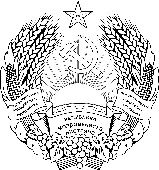 ПРИДНIСТРОВСЬКИЙРЕСПУБЛIКАНСЬКИЙ БАНКПРИДНЕСТРОВСКИЙ РЕСПУБЛИКАНСКИЙБАНКПРИДНЕСТРОВСКИЙ РЕСПУБЛИКАНСКИЙБАНКПРИДНЕСТРОВСКИЙ РЕСПУБЛИКАНСКИЙБАНКНомер группы счетовНомер счетаНаименование счетаКЛАСС I.АКТИВЫКЛАСС I.АКТИВЫКЛАСС I.АКТИВЫ1000Наличные денежные средства и чеки Наличные денежные средства и чеки 100001Касса100002Чеки (в том числе дорожные чеки), номинальная стоимость которых указана в иностранной валюте 100003Денежные средства в структурных подразделениях 100004Денежные средства в программно-технических комплексах 100008Памятные (юбилейные) монеты Приднестровского республиканского банка из драгоценных металлов100009Денежные средства в пути100010Чеки (в том числе дорожные чеки), номинальная стоимость которых указана в иностранной валюте, в пути 1001Драгоценные металлы и природные драгоценные камниДрагоценные металлы и природные драгоценные камни100101Золото100102Прочие драгоценные металлы (кроме золота)100103Драгоценные металлы в пути100104Драгоценные металлы в монетах 100105Природные драгоценные камни100106Природные драгоценные камни в пути1002Корреспондентские счетаКорреспондентские счета100203Корреспондентские счета в Приднестровском республиканском банке100205Корреспондентские счета в драгоценных металлах в Приднестровском республиканском банке100211Корреспондентские счета в кредитных организациях-резидентах100212Корреспондентские счета в кредитных организациях-нерезидентах100213Корреспондентские счета в драгоценных металлах в кредитных организациях-резидентах100214Корреспондентские счета в драгоценных металлах в кредитных организациях-нерезидентах100219Накопительные счета кредитных организаций в Приднестровском республиканском банке при выпуске акций100299Контрсчет: Резервы под обесценение1013Межбанковские кредиты, предоставленные при недостатке средств на корреспондентском счете («овердрафт»)Межбанковские кредиты, предоставленные при недостатке средств на корреспондентском счете («овердрафт»)101311Кредиты, предоставленные кредитным организациям-резидентам101312Кредиты, предоставленные кредитным организациям-нерезидентам101399Контрсчет: Резервы под обесценение1014Межбанковские кредиты, займы и депозиты, размещенные на срок до 1 месяца Межбанковские кредиты, займы и депозиты, размещенные на срок до 1 месяца 101407Депозиты, размещенные в Приднестровском республиканском банке101409Депозиты в драгоценных металлах, размещенные в Приднестровском республиканском банке101411Кредиты, предоставленные кредитным организациям - резидентам101412Кредиты, предоставленные кредитным организациям - нерезидентам101413Займы, предоставленные кредитным организациям - резидентам101414Займы, предоставленные кредитным организациям - нерезидентам101415Депозиты, размещенные в кредитных организациях-резидентах 101416Депозиты, размещенные в кредитных организациях-нерезидентах101417Депозиты в драгоценных металлах, размещенные в кредитных организациях-резидентах101418Депозиты в драгоценных металлах, размещенные в кредитных организациях-нерезидентах101499Контрсчет: Резервы под обесценение1015Межбанковские кредиты, займы и депозиты, размещенные на срок от 1 месяца до 1 годаМежбанковские кредиты, займы и депозиты, размещенные на срок от 1 месяца до 1 года101507Депозиты, размещенные в Приднестровском республиканском банке101509Депозиты в драгоценных металлах, размещенные в Приднестровском республиканском банке101511Кредиты, предоставленные кредитным организациям – резидентам101512Кредиты, предоставленные кредитным организациям – нерезидентам101513Займы, предоставленные кредитным организациям – резидентам101514Займы, предоставленные кредитным организациям – нерезидентам101515Депозиты, размещенные в кредитных организациях-резидентах 101516Депозиты, размещенные в кредитных организациях-нерезидентах101517Депозиты в драгоценных металлах, размещенные в кредитных организациях-резидентах101518Депозиты в драгоценных металлах, размещенные в кредитных организациях-нерезидентах101599Контрсчет: Резервы под обесценение1016Межбанковские кредиты, займы и депозиты, размещенные на срок от 1 года до 3 летМежбанковские кредиты, займы и депозиты, размещенные на срок от 1 года до 3 лет101607Депозиты, размещенные в Приднестровском республиканском банке101609Депозиты в драгоценных металлах, размещенные в Приднестровском республиканском банке101611Кредиты, предоставленные кредитным организациям – резидентам101612Кредиты, предоставленные кредитным организациям – нерезидентам101613Займы, предоставленные кредитным организациям – резидентам101614Займы, предоставленные кредитным организациям – нерезидентам101615Депозиты, размещенные в кредитных организациях-резидентах 101616Депозиты, размещенные в кредитных организациях-нерезидентах101617Депозиты в драгоценных металлах, размещенные в кредитных организациях-резидентах101618Депозиты в драгоценных металлах, размещенные в кредитных организациях-нерезидентах101699Контрсчет: Резервы под обесценение1017Межбанковские кредиты, займы и депозиты, размещенные на срок свыше 3 летМежбанковские кредиты, займы и депозиты, размещенные на срок свыше 3 лет101707Депозиты, размещенные в Приднестровском республиканском банке101709Депозиты в драгоценных металлах, размещенные в Приднестровском республиканском банке101711Кредиты, предоставленные кредитным организациям – резидентам101712Кредиты, предоставленные кредитным организациям – нерезидентам101713Займы, предоставленные кредитным организациям – резидентам101714Займы, предоставленные кредитным организациям – нерезидентам101715Депозиты, размещенные в кредитных организациях-резидентах 101716Депозиты, размещенные в кредитных организациях-нерезидентах101717Депозиты в драгоценных металлах, размещенные в кредитных организациях-резидентах101718Депозиты в драгоценных металлах, размещенные в кредитных организациях-нерезидентах101799Контрсчет: Резервы под обесценение1018Просроченные размещенные межбанковские кредиты, (займы) и депозитыПросроченные размещенные межбанковские кредиты, (займы) и депозиты101881Просроченные кредиты, предоставленные кредитным организациям – резидентам101882Просроченные кредиты, предоставленные кредитным организациям – нерезидентам101883Просроченные займы, предоставленные кредитным организациям – резидентам101884Просроченные займы, предоставленные кредитным организациям – нерезидентам101885Просроченные депозиты, размещенные в кредитных организациях-резидентах 101886Просроченные депозиты, размещенные в кредитных организациях-нерезидентах101887Просроченные депозиты в драгоценных металлах, размещенные в кредитных организациях-резидентах101888Просроченные депозиты в драгоценных металлах, размещенные в кредитных организациях-нерезидентах101899Контрсчет: Резервы под обесценение1019Драгоценные металлы, предоставленные клиентам (кроме кредитных организаций) Драгоценные металлы, предоставленные клиентам (кроме кредитных организаций) 101921Драгоценные металлы, предоставленные юридическим лицам – резидентам101922Драгоценные металлы, предоставленные юридическим лицам – нерезидентам101931Драгоценные металлы, предоставленные индивидуальным предпринимателям, частным нотариусам 101941Драгоценные металлы, предоставленные физическим лицам - резидентам101942Драгоценные металлы, предоставленные физическим лицам - нерезидентам101981Просроченные требования по драгоценным металлам, предоставленным юридическим лицам – резидентам101982Просроченные требования по драгоценным металлам, предоставленным юридическим лицам – нерезидентам101983Просроченные требования по драгоценным металлам, предоставленным индивидуальным предпринимателям, частным нотариусам 101985Просроченные требования по драгоценным металлам, предоставленным физическим лицам - резидентам101986Просроченные требования по драгоценным металлам, предоставленным физическим лицам - нерезидентам101999Контрсчет: Резервы под обесценение 1023Кредиты, предоставленные при недостатке средств на текущем (бюджетном) счете («овердрафт»)Кредиты, предоставленные при недостатке средств на текущем (бюджетном) счете («овердрафт»)102301Кредиты, предоставленные государственным и местным органам власти, государственным целевым внебюджетным фондам102321Кредиты, предоставленные юридическим лицам – резидентам102322Кредиты, предоставленные юридическим лицам – нерезидентам102331Кредиты, предоставленные индивидуальным предпринимателям, частным нотариусам 102341Кредиты, предоставленные физическим лицам - резидентам102342Кредиты, предоставленные физическим лицам - нерезидентам102399Контрсчет: Резервы под обесценение1024Кредиты, предоставленные на срок до 1 месяцаКредиты, предоставленные на срок до 1 месяца102401Кредиты, предоставленные государственным и местным органам власти, государственным целевым внебюджетным фондам102421Кредиты, предоставленные юридическим лицам – резидентам102422Кредиты, предоставленные юридическим лицам – нерезидентам102431Кредиты, предоставленные индивидуальным предпринимателям, частным нотариусам 102441Кредиты, предоставленные физическим лицам - резидентам102442Кредиты, предоставленные физическим лицам - нерезидентам102499Контрсчет: Резервы под обесценение1025Кредиты, предоставленные на срок от 1 месяца до 1 годаКредиты, предоставленные на срок от 1 месяца до 1 года102501Кредиты, предоставленные государственным и местным органам власти, государственным целевым внебюджетным фондам102521Кредиты, предоставленные юридическим лицам – резидентам102522Кредиты, предоставленные юридическим лицам – нерезидентам102531Кредиты, предоставленные индивидуальным предпринимателям, частным нотариусам 102541Кредиты, предоставленные физическим лицам - резидентам102542Кредиты, предоставленные физическим лицам - нерезидентам102599Контрсчет: Резервы под обесценение1026Кредиты, предоставленные на срок от 1 года до 3 летКредиты, предоставленные на срок от 1 года до 3 лет102601Кредиты, предоставленные государственным и местным органам власти, государственным целевым внебюджетным фондам102621Кредиты, предоставленные юридическим лицам – резидентам102622Кредиты, предоставленные юридическим лицам – нерезидентам102631Кредиты, предоставленные индивидуальным предпринимателям, частным нотариусам 102641Кредиты, предоставленные физическим лицам - резидентам102642Кредиты, предоставленные физическим лицам - нерезидентам102699Контрсчет: Резервы под обесценение1027Кредиты, предоставленные на срок свыше 3 летКредиты, предоставленные на срок свыше 3 лет102701Кредиты, предоставленные государственным и местным органам власти, государственным целевым внебюджетным фондам102721Кредиты, предоставленные юридическим лицам – резидентам102722Кредиты, предоставленные юридическим лицам – нерезидентам102731Кредиты, предоставленные индивидуальным предпринимателям, частным нотариусам 102741Кредиты, предоставленные физическим лицам - резидентам102742Кредиты, предоставленные физическим лицам - нерезидентам102799Контрсчет: Резервы под обесценение1028Просроченные предоставленные кредиты Просроченные предоставленные кредиты 102881Просроченные кредиты, предоставленные государственным и местным органам власти, государственным целевым внебюджетным фондам102883Просроченные кредиты, предоставленные юридическим лицам – резидентам102884Просроченные кредиты, предоставленные юридическим лицам – нерезидентам102885Просроченные кредиты, предоставленные индивидуальным предпринимателям, частным нотариусам 102887Просроченные кредиты, предоставленные физическим лицам - резидентам102888Просроченные кредиты, предоставленные физическим лицам - нерезидентам102899Контрсчет: Резервы под обесценение1034Займы, предоставленные на срок до 1 месяцаЗаймы, предоставленные на срок до 1 месяца103401Займы, предоставленные государственным и местным органам власти, государственным целевым внебюджетным фондам103421Займы, предоставленные юридическим лицам – резидентам103422Займы, предоставленные юридическим лицам – нерезидентам103431Займы, предоставленные индивидуальным предпринимателям, частным нотариусам 103441Займы, предоставленные физическим лицам - резидентам103442Займы, предоставленные физическим лицам - нерезидентам103499Контрсчет: Резервы под обесценение1035Займы, предоставленные на срок от 1 месяца до 1 годаЗаймы, предоставленные на срок от 1 месяца до 1 года103501Займы, предоставленные государственным и местным органам власти, государственным целевым внебюджетным фондам103521Займы, предоставленные юридическим лицам – резидентам103522Займы, предоставленные юридическим лицам – нерезидентам103531Займы, предоставленные индивидуальным предпринимателям, частным нотариусам 103541Займы, предоставленные физическим лицам - резидентам103542Займы, предоставленные физическим лицам - нерезидентам103599Контрсчет: Резервы под обесценение1036Займы, предоставленные на срок от 1 года до 3 летЗаймы, предоставленные на срок от 1 года до 3 лет103601Займы, предоставленные государственным и местным органам власти, государственным целевым внебюджетным фондам103621Займы, предоставленные юридическим лицам – резидентам103622Займы, предоставленные юридическим лицам – нерезидентам103631Займы, предоставленные индивидуальным предпринимателям, частным нотариусам 103641Займы, предоставленные физическим лицам - резидентам103642Займы, предоставленные физическим лицам - нерезидентам103699Контрсчет: Резервы под обесценение1037Займы, предоставленные на срок свыше 3 летЗаймы, предоставленные на срок свыше 3 лет103701Займы, предоставленные государственным и местным органам власти, государственным целевым внебюджетным фондам103721Займы, предоставленные юридическим лицам – резидентам103722Займы, предоставленные юридическим лицам – нерезидентам103731Займы, предоставленные индивидуальным предпринимателям, частным нотариусам 103741Займы, предоставленные физическим лицам - резидентам103742Займы, предоставленные физическим лицам - нерезидентам103799Контрсчет: Резервы под обесценение1038Просроченные предоставленные займыПросроченные предоставленные займы103881Просроченные займы, предоставленные государственным и местным органам власти, государственным целевым внебюджетным фондам103883Просроченные займы, предоставленные юридическим лицам – резидентам103884Просроченные займы, предоставленные юридическим лицам – нерезидентам103885Просроченные займы, предоставленные индивидуальным предпринимателям, частным нотариусам 103887Просроченные займы, предоставленные физическим лицам - резидентам103888Просроченные займы, предоставленные физическим лицам - нерезидентам103899Контрсчет: Резервы под обесценение1054Вложения в приобретенные права требования на срок до 1 месяцаВложения в приобретенные права требования на срок до 1 месяца105401Приобретенные права требования от государственных и местных органов власти, государственных целевых внебюджетных фондов105411Приобретенные права требования от кредитных организаций - резидентов105412Приобретенные права требования от кредитных организаций - нерезидентов105421Приобретенные права требования от юридических лиц - резидентов105422Приобретенные права требования от юридических лиц - нерезидентов105431Приобретенные права требования от индивидуальных предпринимателей, частных нотариусов 105441Приобретенные права требования от физических лиц - резидентов105442Приобретенные права требования от физических лиц - нерезидентов105499Контрсчет: Резервы под обесценение1055Вложения в приобретенные права требования на срок от 1 месяца до 1 годаВложения в приобретенные права требования на срок от 1 месяца до 1 года105501Приобретенные права требования от государственных и местных органов власти, государственных целевых внебюджетных фондов105511Приобретенные права требования от кредитных организаций - резидентов105512Приобретенные права требования от кредитных организаций - нерезидентов105521Приобретенные права требования от юридических лиц - резидентов105522Приобретенные права требования от юридических лиц - нерезидентов105531Приобретенные права требования от индивидуальных предпринимателей, частных нотариусов 105541Приобретенные права требования от физических лиц - резидентов105542Приобретенные права требования от физических лиц - нерезидентов105599Контрсчет: Резервы под обесценение1056Вложения в приобретенные права требования на срок от 1 года до 3 летВложения в приобретенные права требования на срок от 1 года до 3 лет105601Приобретенные права требования от государственных и местных органов власти, государственных целевых внебюджетных фондов105611Приобретенные права требования от кредитных организаций - резидентов105612Приобретенные права требования от кредитных организаций - нерезидентов105621Приобретенные права требования от юридических лиц - резидентов105622Приобретенные права требования от юридических лиц - нерезидентов105631Приобретенные права требования от индивидуальных предпринимателей, частных нотариусов 105641Приобретенные права требования от физических лиц - резидентов105642Приобретенные права требования от физических лиц - нерезидентов105699Контрсчет: Резервы под обесценение1057Вложения в приобретенные права требования на срок свыше 3 летВложения в приобретенные права требования на срок свыше 3 лет105701Приобретенные права требования от государственных и местных органов власти, государственных целевых внебюджетных фондов105711Приобретенные права требования от кредитных организаций - резидентов105712Приобретенные права требования от кредитных организаций - нерезидентов105721Приобретенные права требования от юридических лиц - резидентов105722Приобретенные права требования от юридических лиц - нерезидентов105731Приобретенные права требования от индивидуальных предпринимателей, частных нотариусов 105741Приобретенные права требования от физических лиц - резидентов105742Приобретенные права требования от физических лиц - нерезидентов105799Контрсчет: Резервы под обесценение1058Просроченные вложения в приобретенные права требованияПросроченные вложения в приобретенные права требования105881Просроченные вложения в приобретенные права требования от государственных и местных органов власти, государственных целевых внебюджетных фондов105883Просроченные вложения в приобретенные права требования от кредитных организаций - резидентов105884Просроченные вложения в приобретенные права требования от кредитных организаций - нерезидентов105885Просроченные вложения в приобретенные права требования от юридических лиц - резидентов105886Просроченные вложения в приобретенные права требования от юридических лиц - нерезидентов105887Просроченные вложения в приобретенные права требования от индивидуальных предпринимателей, частных нотариусов 105889Просроченные вложения в приобретенные права требования от физических лиц - резидентов105890Просроченные вложения в приобретенные права требования от физических лиц - нерезидентов105899Контрсчет: Резервы под обесценение1060Вложения в операции финансовой аренды (лизинга)Вложения в операции финансовой аренды (лизинга)106011Требования по операциям финансовой аренды (лизинга) к кредитным организациям - резидентам 106012Требования по операциям финансовой аренды (лизинга) к кредитным организациям - нерезидентам 106021Требования по операциям финансовой аренды (лизинга) к юридическим лицам – резидентам 106022Требования по операциям финансовой аренды (лизинга)  к юридическим лицам – нерезидентам 106031Требования по операциям финансовой аренды (лизинга) к индивидуальным предпринимателям, частным нотариусам 106083Просроченные требования по операциям финансовой аренды (лизинга) к кредитным организациям - резидентам 106084Просроченные требования по операциям финансовой аренды (лизинга) к кредитным организациям - нерезидентам 106085Просроченные требования по операциям финансовой аренды (лизинга) к юридическим лицам – резидентам 106086Просроченные требования по операциям финансовой аренды (лизинга) к юридическим лицам – нерезидентам 106087Просроченные требования по операциям финансовой аренды (лизинга) к индивидуальным предпринимателям, частным нотариусам 106099Контрсчет: Резервы под обесценение1061Требования по предоставленным банковским гарантиям и поручительствамТребования по предоставленным банковским гарантиям и поручительствам106101Требования по предоставленным банковским гарантиям и поручительствам к государственным и местным органам власти, государственным целевым внебюджетным фондам106111Требования по предоставленным банковским гарантиям и поручительствам к кредитным организациям - резидентам106112Требования по предоставленным банковским гарантиям и поручительствам к кредитным организациям - нерезидентам106121Требования по предоставленным банковским гарантиям и поручительствам к юридическим лицам - резидентам106122Требования по предоставленным банковским гарантиям и поручительствам к юридическим лицам - нерезидентам106131Требования по предоставленным банковским гарантиям и поручительствам к индивидуальным предпринимателям, частным нотариусам 106141Требования по предоставленным банковским гарантиям и поручительствам к физическим лицам - резидентам106142Требования по предоставленным банковским гарантиям и поручительствам к физическим лицам - нерезидентам106181Просроченные требования по предоставленным банковским гарантиям и поручительствам к государственным и местным органам власти, государственным целевым внебюджетным фондам106183Просроченные требования по предоставленным банковским гарантиям и поручительствам к кредитным организациям - резидентам106184Просроченные требования по предоставленным банковским гарантиям и поручительствам к кредитным организациям - нерезидентам106185Просроченные требования по предоставленным банковским гарантиям и поручительствам к юридическим лицам - резидентам106186Просроченные требования по предоставленным банковским гарантиям и поручительствам к юридическим лицам - нерезидентам106187Просроченные требования по предоставленным банковским гарантиям и поручительствам к индивидуальным предпринимателям, частным нотариусам 106189Просроченные требования по предоставленным банковским гарантиям и поручительствам к физическим лицам - резидентам106190Просроченные требования по предоставленным банковским гарантиям и поручительствам к физическим лицам - нерезидентам106199Контрсчет: Резервы под обесценение1062Требования по аккредитивамТребования по аккредитивам106201Требования по аккредитивам к государственным и местным органам власти, государственным целевым внебюджетным фондам106211Требования по аккредитивам к кредитным организациям - резидентам106212Требования по аккредитивам к кредитным организациям - нерезидентам106221Требования по аккредитивам к юридическим лицам - резидентам106222Требования по аккредитивам к юридическим лицам - нерезидентам106231Требования по аккредитивам к индивидуальным предпринимателям, частным нотариусам106241Требования по аккредитивам к физическим лицам - резидентам106242Требования по аккредитивам к физическим лицам - нерезидентам106281Просроченные требования по аккредитивам к государственным и местным органам власти, государственным целевым внебюджетным фондам106283Просроченные требования по аккредитивам к кредитным организациям - резидентам106284Просроченные требования по аккредитивам к кредитным организациям - нерезидентам106285Просроченные требования по аккредитивам к юридическим лицам - резидентам106286Просроченные требования по аккредитивам к юридическим лицам - нерезидентам106287Просроченные требования по аккредитивам к индивидуальным предпринимателям, частным нотариусам 106289Просроченные требования по аккредитивам к физическим лицам - резидентам106290Просроченные требования по аккредитивам к физическим лицам - нерезидентам106299Контрсчет: Резервы под обесценение1063Требования по сделкам, связанным с отчуждением (приобретением) финансовых активов с одновременным предоставлением контрагенту права отсрочки платежа (поставки финансовых активов)Требования по сделкам, связанным с отчуждением (приобретением) финансовых активов с одновременным предоставлением контрагенту права отсрочки платежа (поставки финансовых активов)106301Требования по сделкам к государственным и местным органам власти, государственным целевым внебюджетным фондам106303Требования по сделкам к Приднестровскому республиканскому банку106311Требования по сделкам к кредитным организациям - резидентам106312Требования по сделкам к кредитным организациям - нерезидентам106321Требования по сделкам к юридическим лицам - резидентам106322Требования по сделкам к юридическим лицам - нерезидентам106331Требования по сделкам к индивидуальным предпринимателям, частным нотариусам 106341Требования по сделкам к физическим лицам - резидентам106342Требования по сделкам к физическим лицам - нерезидентам106381Просроченные требования по сделкам к государственным и местным органам власти, государственным целевым внебюджетным фондам106383Просроченные требования по сделкам к кредитным организациям - резидентам106384Просроченные требования по сделкам к кредитным организациям - нерезидентам106385Просроченные требования по сделкам к юридическим лицам - резидентам106386Просроченные требования по сделкам к юридическим лицам - нерезидентам106387Просроченные требования по сделкам к индивидуальным предпринимателям, частным нотариусам 106389Просроченные требования по сделкам к физическим лицам - резидентам106390Просроченные требования по сделкам к физическим лицам - нерезидентам106399Контрсчет: Резервы под обесценение1094Прочие размещенные (предоставленные) средства на срок до 1 месяцаПрочие размещенные (предоставленные) средства на срок до 1 месяца109401Прочие средства, предоставленные государственным и местным органам власти, государственным целевым внебюджетным фондам109403Прочие средства, размещенные в Приднестровском республиканском банке109411Прочие средства, размещенные в кредитных организациях - резидентах109412Прочие средства, размещенные в кредитных организациях - нерезидентах109421Прочие средства, предоставленные юридическим лицам - резидентам109422Прочие средства, предоставленные юридическим лицам - нерезидентам109431Прочие средства, предоставленные индивидуальным предпринимателям, частным нотариусам 109441Прочие средства, предоставленные физическим лицам - резидентам109442Прочие средства, предоставленные физическим лицам - нерезидентам109499Контрсчет: Резервы под обесценение1095Прочие размещенные (предоставленные) средства на срок от 1 месяца до 1 годаПрочие размещенные (предоставленные) средства на срок от 1 месяца до 1 года109501Прочие средства, предоставленные государственным и местным органам власти, государственным целевым внебюджетным фондам109503Прочие средства, размещенные в Приднестровском республиканском банке109511Прочие средства, размещенные в кредитных организациях - резидентах109512Прочие средства, размещенные в кредитных организациях - нерезидентах109521Прочие средства, предоставленные юридическим лицам - резидентам109522Прочие средства, предоставленные юридическим лицам - нерезидентам109531Прочие средства, предоставленные индивидуальным предпринимателям, частным нотариусам109541Прочие средства, предоставленные физическим лицам - резидентам109542Прочие средства, предоставленные физическим лицам - нерезидентам109599Контрсчет: Резервы под обесценение1096Прочие размещенные (предоставленные) средства на срок от 1 года до 3 летПрочие размещенные (предоставленные) средства на срок от 1 года до 3 лет109601Прочие средства, предоставленные государственным и местным органам власти, государственным целевым внебюджетным фондам109603Прочие средства, размещенные в Приднестровском республиканском банке109611Прочие средства, размещенные в кредитных организациях - резидентах109612Прочие средства, размещенные в кредитных организациях - нерезидентах109621Прочие средства, предоставленные юридическим лицам - резидентам109622Прочие средства, предоставленные юридическим лицам - нерезидентам109631Прочие средства, предоставленные индивидуальным предпринимателям, частным нотариусам109641Прочие средства, предоставленные физическим лицам - резидентам109642Прочие средства, предоставленные физическим лицам - нерезидентам109699Контрсчет: Резервы под обесценение1097Прочие размещенные (предоставленные) средства на срок свыше 3 летПрочие размещенные (предоставленные) средства на срок свыше 3 лет109701Прочие средства, предоставленные государственным и местным органам власти, государственным целевым внебюджетным фондам109703Прочие средства, размещенные в Приднестровском республиканском банке109711Прочие средства, размещенные в кредитных организациях - резидентах109712Прочие средства, размещенные в кредитных организациях - нерезидентах109721Прочие средства, предоставленные юридическим лицам - резидентам109722Прочие средства, предоставленные юридическим лицам - нерезидентам109731Прочие средства, предоставленные индивидуальным предпринимателям, частным нотариусам109741Прочие средства, предоставленные физическим лицам - резидентам109742Прочие средства, предоставленные физическим лицам - нерезидентам109799Контрсчет: Резервы под обесценение1098Просроченные прочие размещенные (предоставленные) средстваПросроченные прочие размещенные (предоставленные) средства109881Просроченные прочие средства, предоставленные государственным и местным органам власти, государственным целевым внебюджетным фондам109883Просроченные прочие средства, размещенные в кредитных организациях - резидентах109884Просроченные прочие средства, размещенные в кредитных организациях - нерезидентах109885Просроченные прочие средства, предоставленные юридическим лицам - резидентам109886Просроченные прочие средства, предоставленные юридическим лицам - нерезидентам109887Просроченные прочие средства, предоставленные индивидуальным предпринимателям, частным нотариусам109889Просроченные прочие средства, предоставленные физическим лицам - резидентам109890Просроченные прочие средства, предоставленные физическим лицам - нерезидентам109899Контрсчет: Резервы под обесценение1110Прочие счета по операциям с приобретенными ценными бумагамиПрочие счета по операциям с приобретенными ценными бумагами111001Предварительные затраты по приобретению и выбытию (реализации) ценных бумаг111099Контрсчет: Резервы под обесценение1111Ценные бумаги, оцениваемые по справедливой стоимости через прибыль или убыток Ценные бумаги, оцениваемые по справедливой стоимости через прибыль или убыток 111101Ценные бумаги государственных и местных органов власти111102Ценные бумаги иностранных государств 111103Ценные бумаги Приднестровского республиканского банка111111Ценные бумаги кредитных организаций – резидентов111112Ценные бумаги кредитных организаций – нерезидентов111121Ценные бумаги юридических лиц – резидентов111122Ценные бумаги юридических лиц – нерезидентов111150Ценные бумаги, переданные без прекращения признания111160Положительная переоценка ценных бумаг111170Контрсчет: Отрицательная переоценка ценных бумаг111180Ценные бумаги, не погашенные в срок1112Ценные бумаги, имеющиеся в наличии для продажиЦенные бумаги, имеющиеся в наличии для продажи111201Ценные бумаги государственных и местных органов власти111202Ценные бумаги иностранных государств111203Ценные бумаги Приднестровского республиканского банка111211Ценные бумаги кредитных организаций – резидентов111212Ценные бумаги кредитных организаций – нерезидентов111221Ценные бумаги юридических лиц – резидентов111222Ценные бумаги юридических лиц – нерезидентов111250Ценные бумаги, переданные без прекращения признания111260Положительная переоценка ценных бумаг111270Контрсчет: Отрицательная переоценка ценных бумаг111280Ценные бумаги, не погашенные в срок1113Ценные бумаги, удерживаемые до погашенияЦенные бумаги, удерживаемые до погашения111301Ценные бумаги государственных и местных органов власти111302Ценные бумаги иностранных государств111303Ценные бумаги Приднестровского республиканского банка111311Ценные бумаги кредитных организаций – резидентов111312Ценные бумаги кредитных организаций – нерезидентов111321Ценные бумаги юридических лиц – резидентов111322Ценные бумаги юридических лиц – нерезидентов111350Ценные бумаги, переданные без прекращения признания111380Ценные бумаги, не погашенные в срок111399Контрсчет: Резервы под обесценение1121Векселя, оцениваемые по справедливой стоимости через прибыль или убыток Векселя, оцениваемые по справедливой стоимости через прибыль или убыток 112101Векселя государственных и местных органов власти112102Векселя иностранных государств112111Векселя кредитных организаций – резидентов112112Векселя кредитных организаций – нерезидентов112121Векселя юридических лиц – резидентов112122Векселя юридических лиц – нерезидентов112141Векселя физических лиц – резидентов112142Векселя физических лиц – нерезидентов112160Положительная переоценка векселей112170Контрсчет: Отрицательная переоценка векселей112180Векселя, не оплаченные в срок1122Векселя, имеющиеся в наличии для продажиВекселя, имеющиеся в наличии для продажи112201Векселя государственных и местных органов власти112202Векселя иностранных государств112211Векселя кредитных организаций – резидентов112212Векселя кредитных организаций – нерезидентов112221Векселя юридических лиц – резидентов112222Векселя юридических лиц – нерезидентов112241Векселя физических лиц – резидентов112242Векселя физических лиц – нерезидентов112260Положительная переоценка векселей112270Контрсчет: Отрицательная переоценка векселей112280Векселя, не оплаченные в срок1123Векселя, удерживаемые до погашенияВекселя, удерживаемые до погашения112301Векселя государственных и местных органов власти112302Векселя иностранных государств112311Векселя кредитных организаций – резидентов112312Векселя кредитных организаций – нерезидентов112321Векселя юридических лиц – резидентов112322Векселя юридических лиц – нерезидентов112341Векселя физических лиц – резидентов112342Векселя физических лиц – нерезидентов112380Векселя, не оплаченные в срок112399Контрсчет: Резервы под обесценение1140Участие в дочерних и зависимых кредитных организациях и юридических лицах, созданных в форме акционерного обществаУчастие в дочерних и зависимых кредитных организациях и юридических лицах, созданных в форме акционерного общества114011Акции дочерних и зависимых кредитных организаций – резидентов114012Акции дочерних и зависимых кредитных организаций – нерезидентов114021Акции дочерних и зависимых юридических лиц – резидентов114022Акции дочерних и зависимых юридических лиц – нерезидентов114050Акции, переданные без прекращения признания114099Контрсчет: Резервы под обесценение1141Средства, внесенные в уставные капиталы кредитных организаций и юридических лиц, созданных в форме, отличной от акционерного обществаСредства, внесенные в уставные капиталы кредитных организаций и юридических лиц, созданных в форме, отличной от акционерного общества114111Средства, внесенные в уставные капиталы кредитных организаций – резидентов 114112Средства, внесенные в уставные капиталы кредитных организаций – нерезидентов114121Средства, внесенные в уставные капиталы юридических лиц – резидентов114122Средства, внесенные в уставные капиталы юридических лиц – нерезидентов114199Контрсчет: Резервы под обесценение1150Активы, переданные в доверительное управление Активы, переданные в доверительное управление 115001Денежные средства, переданные в доверительное управление115002Дебиторская задолженность по операциям доверительного управления115099Контрсчет: Резервы под обесценение1200Основные средстваОсновные средства120001Здания и сооружения120002Машины и оборудование 120003Транспортные средства120009Прочие основные средства120010Вложения в сооружение (строительство), создание (изготовление) и приобретение основных средств120011Контрсчет: Амортизация зданий и сооружений120012Контрсчет: Амортизация машин и оборудования120013Контрсчет: Амортизация транспортных средств120019Контрсчет: Амортизация прочих основных средств1201Нематериальные активыНематериальные активы120101Нематериальные активы120102Деловая репутация (гудвилл)120110Вложения в создание и приобретение нематериальных активов120111Контрсчет: Амортизация нематериальных активов1202ЗапасыЗапасы120201Запасные части120202Бланки строгой отчетности120203Материалы120204Инвентарь и принадлежности120205Издания120209Прочие запасы120210Материалы, предназначенные для сооружения, создания и восстановления основных средств и инвестиционного имущества1203Инвестиционное имуществоИнвестиционное имущество120301Инвестиционное имущество120302Инвестиционное имущество, переданное в аренду120303Инвестиционное имущество, учитываемое по справедливой стоимости120304Инвестиционное имущество, учитываемое по справедливой стоимости, переданное в аренду120310Вложения в сооружение (строительство) объектов инвестиционного имущества120311Контрсчет: Амортизация инвестиционного имущества120312Контрсчет: Амортизация инвестиционного имущества, переданного в аренду120399Контрсчет: Резервы под обесценение 1204Имущество, полученное в финансовую аренду (лизинг)Имущество, полученное в финансовую аренду (лизинг)120401Имущество, полученное в финансовую аренду (лизинг)120411Контрсчет: Амортизация имущества, полученного в финансовую аренду (лизинг)1205Долгосрочные активы, предназначенные для продажиДолгосрочные активы, предназначенные для продажи120501Долгосрочные активы, предназначенные для продажи120502Долгосрочные активы, предназначенные для продажи, ранее учитываемые как инвестиционное имущество, оцениваемое по справедливой стоимости120599Контрсчет: Резервы под обесценение 1206Средства труда и предметы труда, полученные по договорам отступного, залога, назначение которых не определено Средства труда и предметы труда, полученные по договорам отступного, залога, назначение которых не определено 120601Средства труда, полученные по договорам отступного, залога, назначение которых не определено120602Предметы труда, полученные по договорам отступного, залога, назначение которых не определено120699Контрсчет: Резервы под обесценение1210Авансы (предоплаты) уплаченные Авансы (предоплаты) уплаченные 121002Предоплаченные проценты 121003Прочие предоплаты расходов121004Расходы будущих периодов по финансовой аренде (лизингу)121099Контрсчет: Резервы под обесценение1218Расчеты, связанные с банковской деятельностьюРасчеты, связанные с банковской деятельностью121801Средства по незавершенным расчетам по собственным платежам кредитной организации121802Средства по незавершенным расчетам по платежам клиентов кредитной организации121804Транзитные суммы 121805Клиринговые расчеты121807Незавершенные расчеты с платежным клиринговым центром по переводам физических лиц без открытия банковского счета121808Незавершенные расчеты с физическими лицами по переводам физических лиц без открытия банковского счета121809Незавершенные расчеты по операциям, совершаемым с использованием платежных карт121810Расчеты по операциям процессинга 121811Прочие клиринговые расчеты121812Суммы, списанные с корреспондентских счетов в кредитных организациях, до выяснения 121879Прочие расчеты, связанные с банковской деятельностью121898Просроченная задолженность по расчетам, связанным с банковской деятельностью 121899Контрсчет: Резервы под обесценение1219Расчеты по финансовым инструментамРасчеты по финансовым инструментам121901Расчеты с клиентами по покупке и продаже иностранной валюты121902Расчеты по прочим операциям с иностранной валютой121903Расчеты по операциям с драгоценными металлами121904Расчеты по операциям с ценными бумагами 121905Расчеты по операциям займа ценных бумаг 121906Расчеты, связанные с выпуском и обращением облигаций 121907Расчеты, связанные с выпуском векселей 121908Расчеты с посредниками по обслуживанию выпусков ценных бумаг 121909Расчеты по начисленным доходам по акциям и долям121979Прочие расчеты по финансовым инструментам121998Просроченная задолженность по расчетам по финансовым инструментам121999Контрсчет: Резервы под обесценение1222Прочие требования и расчеты Прочие требования и расчеты 122201Расчеты по хозяйственным операциям122257Расчеты по выплате краткосрочных вознаграждений работникам122258Расчеты с работниками по подотчетным суммам122259Расчеты по выплате долгосрочных вознаграждений работникам122260Расчеты по социальному страхованию и обеспечению122262Прочие расчеты с акционерами и участниками122263Расчеты по налогам и сборам, кроме налога на доходы122264Расчеты по налогу на доходы122268Расчеты по посредническим операциям122269Расчеты с прочими дебиторами122298Просроченная задолженность по прочим требованиям и расчетам 122299Контрсчет: Резервы под обесценение1231Начисленные проценты к получению по корреспондентским счетам, межбанковским кредитам, займам и депозитамНачисленные проценты к получению по корреспондентским счетам, межбанковским кредитам, займам и депозитам123101Начисленные проценты по корреспондентским счетам123102Начисленные проценты по межбанковским кредитам, предоставленным при недостатке средств на корреспондентском счете («овердрафт»)123103Начисленные проценты по межбанковским кредитам, займам и депозитам, размещенным на срок до 1 месяца123104Начисленные проценты по межбанковским кредитам, займам и депозитам, размещенным на срок от 1 месяца до 1 года123105Начисленные проценты по межбанковским кредитам, займам и депозитам, размещенным на срок от 1 года до 3 лет123106Начисленные проценты по межбанковским кредитам, займам и депозитам, размещенным на срок свыше 3 лет123107Начисленные проценты по просроченным размещенным межбанковским кредитам, займам и депозитам123181Просроченные начисленные проценты по корреспондентским счетам123182Просроченные начисленные проценты по межбанковским кредитам, предоставленным при недостатке средств на корреспондентском счете («овердрафт») 123183Просроченные начисленные проценты по межбанковским кредитам, займам и депозитам, размещенным на срок до 1 месяца123184Просроченные начисленные проценты по межбанковским кредитам, займам и депозитам, размещенным на срок от 1 месяца до 1 года123185Просроченные начисленные проценты по межбанковским кредитам, займам и депозитам, размещенным на срок от 1 года до 3 лет123186Просроченные начисленные проценты по межбанковским кредитам, займам и депозитам, размещенным на срок свыше 3 лет123187Просроченные начисленные проценты по просроченным размещенным межбанковским кредитам, займам и депозитам123199Контрсчет: Резервы под обесценение1232Начисленные проценты к получению по предоставленным кредитам и займамНачисленные проценты к получению по предоставленным кредитам и займам123201Начисленные проценты по кредитам, предоставленным при недостатке средств на текущем (бюджетном) счете («овердрафт»)123202Начисленные проценты по кредитам, предоставленным на срок до 1 месяца123203Начисленные проценты по кредитам, предоставленным на срок от 1 месяца до 1 года123204Начисленные проценты по кредитам, предоставленным на срок от 1 года до 3 лет123205Начисленные проценты по кредитам, предоставленным на срок свыше 3 лет123206Начисленные проценты по просроченным предоставленным кредитам 123207Начисленные проценты по займам, предоставленным на срок до 1 месяца123208Начисленные проценты по займам, предоставленным на срок от 1 месяца до 1 года123209Начисленные проценты по займам, предоставленным на срок от 1 года до 3 лет123210Начисленные проценты по займам, предоставленным на срок свыше 3 лет123211Начисленные проценты по просроченным предоставленным займам123281Просроченные начисленные проценты по кредитам, предоставленным при недостатке средств на текущем (бюджетном) счете («овердрафт»)123282Просроченные начисленные проценты по кредитам, предоставленным на срок до 1 месяца123283Просроченные начисленные проценты по кредитам, предоставленным на срок от 1 месяца до 1 года123284Просроченные начисленные проценты по кредитам, предоставленным на срок от 1 года до 3 лет123285Просроченные начисленные проценты по кредитам, предоставленным на срок свыше 3 лет123286Просроченные начисленные проценты по просроченным предоставленным кредитам123287Просроченные начисленные проценты по займам, предоставленным на срок до 1 месяца123288Просроченные начисленные проценты по займам, предоставленным на срок от 1 месяца до 1 года123289Просроченные начисленные проценты по займам, предоставленным на срок от 1 года до 3 лет123290Просроченные начисленные проценты по займам, предоставленным на срок свыше 3 лет123291Просроченные начисленные проценты по просроченным предоставленным займам123299Контрсчет: Резервы под обесценение1233Начисленные проценты к получению по вложениям в приобретенные права требованияНачисленные проценты к получению по вложениям в приобретенные права требования123301Начисленные проценты по вложениям в приобретенные права требования на срок до 1 месяца123302Начисленные проценты по вложениям в приобретенные права требования на срок от 1 месяца до 1 года123303Начисленные проценты по вложениям в приобретенные права требования на срок от 1 года до 3 лет123304Начисленные проценты по вложениям в приобретенные права требования на срок свыше 3 лет123305Начисленные проценты по просроченным вложениям в приобретенные права требования123381Просроченные начисленные проценты по вложениям в приобретенные права требования на срок до 1 месяца123382Просроченные начисленные проценты по вложениям в приобретенные права требования на срок от 1 месяца до 1 года123383Просроченные начисленные проценты по вложениям в приобретенные права требования на срок от 1 года до 3 лет123384Просроченные начисленные проценты по вложениям в приобретенные права требования на срок свыше 3 лет123385Просроченные начисленные проценты по просроченным вложениям в приобретенные права требования123399Контрсчет: Резервы под обесценение1234Начисленные проценты к получению по прочим размещенным (предоставленным) средствамНачисленные проценты к получению по прочим размещенным (предоставленным) средствам123401Начисленные проценты по прочим размещенным (предоставленным) средствам на срок до 1 месяца123402Начисленные проценты по прочим размещенным (предоставленным) средствам на срок от 1 месяца до 1 года123403Начисленные проценты по прочим размещенным (предоставленным) средствам на срок от 1 года до 3 лет123404Начисленные проценты по прочим размещенным (предоставленным) средствам на срок свыше 3 лет123405Начисленные проценты по просроченным прочим размещенным (предоставленным) средствам123481Просроченные начисленные проценты по прочим размещенным (предоставленным) средствам на срок до 1 месяца123482Просроченные начисленные проценты по прочим размещенным (предоставленным) средствам на срок от 1 месяца до 1 года123483Просроченные начисленные проценты по прочим размещенным (предоставленным) средствам на срок от 1 года до 3 лет123484Просроченные начисленные проценты по прочим размещенным (предоставленным) средствам на срок свыше 3 лет123485Просроченные начисленные проценты по просроченным прочим размещенным (предоставленным) средствам123499Контрсчет: Резервы под обесценение1235Прочие начисленные проценты к получениюПрочие начисленные проценты к получению123501Начисленные проценты по драгоценным металлам, предоставленным клиентам (кроме кредитных организаций)123502Начисленные проценты по требованиям по предоставленным банковским гарантиям и поручительствам123503Начисленные проценты по вложениям в операции финансовой аренды (лизинга)123509Прочие начисленные проценты 123581Просроченные начисленные проценты по драгоценным металлам, предоставленным клиентам (кроме кредитных организаций)123582Просроченные начисленные проценты по требованиям по предоставленным банковским гарантиям и поручительствам123583Просроченные начисленные проценты по вложениям в операции финансовой аренды (лизинга)123589Просроченные прочие начисленные проценты 123599Контрсчет: Резервы под обесценение1236Начисленные требования по комиссионным вознаграждениямНачисленные требования по комиссионным вознаграждениям123601Начисленные требования по комиссионным вознаграждениям123681Просроченные начисленные требования по комиссионным вознаграждениям123699Контрсчет: Резервы под обесценение1300Выбытие и реализацияВыбытие и реализация130001Выбытие (реализация) имущества130002Выбытие (реализация) ценных бумаг130003Реализация услуг финансовой аренды (лизинга)130004Выбытие (реализация) и погашение приобретенных прав требования130005Выбытие (реализация) драгоценных металлов130006Погашение предоставленных кредитов (займов) имуществом, полученным от заемщиков130009Прочее выбытие (реализация)1301Внутрибанковские требования и расчетыВнутрибанковские требования и расчеты130101Внутрибанковские требования по переводам клиентов130102Внутрибанковские требования по распределению (перераспределению) активов, обязательств, капитала130103Расчеты с филиалами, расположенными за рубежом1999Прочие активыПрочие активы199901Прочие активы199999Контрсчет: Резервы под обесценениеКЛАСС II.ПАССИВЫКЛАСС II.ПАССИВЫКЛАСС II.ПАССИВЫ2002Корреспондентские счетаКорреспондентские счета200211Корреспондентские счета кредитных организаций-резидентов 200212Корреспондентские счета кредитных организаций-нерезидентов200213Корреспондентские счета в драгоценных металлах кредитных организаций-резидентов200214Корреспондентские счета в драгоценных металлах кредитных организаций-нерезидентов2007Счета республиканского бюджета и государственных целевых внебюджетных фондовСчета республиканского бюджета и государственных целевых внебюджетных фондов200701Счета по учету средств республиканского бюджета 200702Счета по учету средств государственных целевых внебюджетных фондов200703Счета учреждений республиканского бюджета200704Счета учреждений государственных целевых внебюджетных фондов200705Счета по учету доходов бюджетных учреждений по платным услугам и иной приносящей доход деятельности200706Счета по учету расходов бюджетных учреждений по платным услугам и иной приносящей доход деятельности 200707Счета по учету средств целевых бюджетных фондов200779Прочие счета учреждений республиканского бюджета 2008Счета местного бюджетаСчета местного бюджета200801Счета по учету средств местного бюджета200803Счета учреждений местного бюджета200879Прочие счета учреждений местного бюджета2009Счета юридических лицСчета юридических лиц200921Текущие счета юридических лиц - резидентов200922Текущие счета юридических лиц-нерезидентов200923Текущие счета в драгоценных металлах юридических лиц - резидентов200924Текущие счета в драгоценных металлах юридических лиц - нерезидентов200925Карточные счета юридических лиц - резидентов200926Карточные счета юридических лиц - нерезидентов200927Прочие депозиты юридических лиц - резидентов200928Прочие депозиты юридических лиц - нерезидентов2010Счета индивидуальных предпринимателей, частных нотариусовСчета индивидуальных предпринимателей, частных нотариусов201031Текущие счета индивидуальных предпринимателей, частных нотариусов 201033Текущие счета в драгоценных металлах индивидуальных предпринимателей, частных нотариусов 201035Счет по учету денежных средств индивидуальных предпринимателей, частных нотариусов для расчетов по операциям, совершаемым с использованием платежных карт201037Прочие депозиты индивидуальных предпринимателей, частных нотариусов 2011Счета физических лицСчета физических лиц201141Текущие счета физических лиц - резидентов201142Текущие счета физических лиц - нерезидентов201143Текущие счета в драгоценных металлах физических лиц - резидентов201144Текущие счета в драгоценных металлах физических лиц - нерезидентов201145Счет по учету денежных средств физических лиц – резидентов для расчетов по операциям, совершаемым с использованием платежных карт201146Счет по учету денежных средств физических лиц – нерезидентов для расчетов по операциям, совершаемым с использованием платежных карт201147Депозиты до востребования физических лиц - резидентов201148Депозиты до востребования физических лиц - нерезидентов201149Депозиты до востребования в драгоценных металлах физических лиц -резидентов201150Депозиты до востребования в драгоценных металлах физических лиц -нерезидентов201151Прочие депозиты физических лиц - резидентов201152Прочие депозиты физических лиц - нерезидентов2013Межбанковские кредиты, полученные при недостатке средств на корреспондентском счете («овердрафт»)Межбанковские кредиты, полученные при недостатке средств на корреспондентском счете («овердрафт»)201303Кредиты, привлеченные от Приднестровского республиканского банка201311Кредиты, привлеченные от кредитных организаций - резидентов201312Кредиты, привлеченные от кредитных организаций - нерезидентов2014Межбанковские кредиты, займы и депозиты, привлеченные на срок до 1 месяцаМежбанковские кредиты, займы и депозиты, привлеченные на срок до 1 месяца201403Кредиты, привлеченные от Приднестровского республиканского банка201405Займы, привлеченные от Приднестровского республиканского банка 201407Депозиты, привлеченные от Приднестровского республиканского банка201409Депозиты в драгоценных металлах, привлеченные от Приднестровского республиканского банка201411Кредиты, привлеченные от кредитных организаций - резидентов201412Кредиты, привлеченные от кредитных организаций - нерезидентов201413Займы, привлеченные от кредитных организаций - резидентов201414Займы, привлеченные от кредитных организаций - нерезидентов201415Депозиты, привлеченные от кредитных организаций - резидентов201416Депозиты, привлеченные от кредитных организаций - нерезидентов201417Депозиты в драгоценных металлах, привлеченные от кредитных организаций- резидентов201418Депозиты в драгоценных металлах, привлеченные от кредитных организаций- нерезидентов2015Межбанковские кредиты, займы и депозиты, привлеченные на срок от 1 месяца до 1 годаМежбанковские кредиты, займы и депозиты, привлеченные на срок от 1 месяца до 1 года201503Кредиты, привлеченные от Приднестровского республиканского банка201505Займы, привлеченные от Приднестровского республиканского банка201507Депозиты, привлеченные от Приднестровского республиканского банка201509Депозиты в драгоценных металлах, привлеченные от Приднестровского республиканского банка201511Кредиты, привлеченные от кредитных организаций - резидентов201512Кредиты, привлеченные от кредитных организаций - нерезидентов201513Займы, привлеченные от кредитных организаций - резидентов201514Займы, привлеченные от кредитных организаций - нерезидентов201515Депозиты, привлеченные от кредитных организаций - резидентов201516Депозиты, привлеченные от кредитных организаций - нерезидентов201517Депозиты в драгоценных металлах, привлеченные от кредитных организаций- резидентов201518Депозиты в драгоценных металлах, привлеченные от кредитных организаций- нерезидентов2016Межбанковские кредиты, займы и депозиты, привлеченные на срок от 1 года до 3 летМежбанковские кредиты, займы и депозиты, привлеченные на срок от 1 года до 3 лет201603Кредиты, привлеченные от Приднестровского республиканского банка201605Займы, привлеченные от Приднестровского республиканского банка201607Депозиты, привлеченные от Приднестровского республиканского банка201609Депозиты в драгоценных металлах, привлеченные от Приднестровского республиканского банка201611Кредиты, привлеченные от кредитных организаций - резидентов201612Кредиты, привлеченные от кредитных организаций - нерезидентов201613Займы, привлеченные от кредитных организаций - резидентов201614Займы, привлеченные от кредитных организаций - нерезидентов201615Депозиты, привлеченные от кредитных организаций - резидентов201616Депозиты, привлеченные от кредитных организаций - нерезидентов201617Депозиты в драгоценных металлах, привлеченные от кредитных организаций- резидентов201618Депозиты в драгоценных металлах, привлеченные от кредитных организаций- нерезидентов2017Межбанковские кредиты, займы и депозиты, привлеченные на срок свыше 3 летМежбанковские кредиты, займы и депозиты, привлеченные на срок свыше 3 лет201703Кредиты, привлеченные от Приднестровского республиканского банка201705Займы, привлеченные от Приднестровского республиканского банка201707Депозиты, привлеченные от Приднестровского республиканского банка201709Депозиты в драгоценных металлах, привлеченные от Приднестровского республиканского банка201711Кредиты, привлеченные от кредитных организаций - резидентов201712Кредиты, привлеченные от кредитных организаций - нерезидентов201713Займы, привлеченные от кредитных организаций - резидентов201714Займы, привлеченные от кредитных организаций - нерезидентов201715Депозиты, привлеченные от кредитных организаций - резидентов201716Депозиты, привлеченные от кредитных организаций - нерезидентов201717Депозиты в драгоценных металлах, привлеченные от кредитных организаций- резидентов201718Депозиты в драгоценных металлах, привлеченные от кредитных организаций- нерезидентов2018Просроченные привлеченные межбанковские кредиты, займы и депозитыПросроченные привлеченные межбанковские кредиты, займы и депозиты201881Просроченные кредиты, привлеченные от Приднестровского республиканского банка201883Просроченные займы, привлеченные от Приднестровского республиканского банка201885Просроченные депозиты, привлеченные от Приднестровского республиканского банка201887Просроченные депозиты в драгоценных металлах, привлеченные от Приднестровского республиканского банка201889Просроченные кредиты, привлеченные от кредитных организаций - резидентов201890Просроченные кредиты, привлеченные от кредитных организаций - нерезидентов201891Просроченные займы, привлеченные от кредитных организаций - резидентов201892Просроченные займы, привлеченные от кредитных организаций - нерезидентов201893Просроченные депозиты, привлеченные от кредитных организаций - резидентов201894Просроченные депозиты, привлеченные от кредитных организаций - нерезидентов201895Просроченные депозиты в драгоценных металлах, привлеченные от кредитных организаций- резидентов201896Просроченные депозиты в драгоценных металлах, привлеченные от кредитных организаций- нерезидентов2024Депозиты, привлеченные на срок до 1 месяцаДепозиты, привлеченные на срок до 1 месяца202421Депозиты, привлеченные от юридических лиц- резидентов202422Депозиты, привлеченные от юридических лиц- нерезидентов202423Депозиты в драгоценных металлах, привлеченные от юридических лиц- резидентов202424Депозиты в драгоценных металлах, привлеченные от юридических лиц- нерезидентов202431Депозиты, привлеченные от индивидуальных предпринимателей, частных нотариусов 202433Депозиты в драгоценных металлах, привлеченные от индивидуальных предпринимателей, частных нотариусов 202441Депозиты, привлеченные от физических лиц - резидентов202442Депозиты, привлеченные от физических лиц - нерезидентов202443Депозиты в драгоценных металлах, привлеченные от физических лиц - резидентов202444Депозиты в драгоценных металлах, привлеченные от физических лиц - нерезидентов2025Депозиты, привлеченные на срок от 1 месяца до 1 годаДепозиты, привлеченные на срок от 1 месяца до 1 года202521Депозиты, привлеченные от юридических лиц- резидентов202522Депозиты, привлеченные от юридических лиц- нерезидентов202523Депозиты в драгоценных металлах, привлеченные от юридических лиц- резидентов202524Депозиты в драгоценных металлах, привлеченные от юридических лиц- нерезидентов202531Депозиты, привлеченные от индивидуальных предпринимателей, частных нотариусов 202533Депозиты в драгоценных металлах, привлеченные от индивидуальных предпринимателей,  частных нотариусов 202541Депозиты, привлеченные от физических лиц - резидентов202542Депозиты, привлеченные от физических лиц - нерезидентов202543Депозиты в драгоценных металлах, привлеченные от физических лиц - резидентов202544Депозиты в драгоценных металлах, привлеченные от физических лиц - нерезидентов2026Депозиты, привлеченные на срок от 1 года до 3 летДепозиты, привлеченные на срок от 1 года до 3 лет202621Депозиты, привлеченные от юридических лиц- резидентов202622Депозиты, привлеченные от юридических лиц- нерезидентов202623Депозиты в драгоценных металлах, привлеченные от юридических лиц- резидентов202624Депозиты в драгоценных металлах, привлеченные от юридических лиц- нерезидентов202631Депозиты, привлеченные от индивидуальных предпринимателей, частных нотариусов 202633Депозиты в драгоценных металлах, привлеченные от индивидуальных предпринимателей,  частных нотариусов 202641Депозиты, привлеченные от физических лиц - резидентов202642Депозиты, привлеченные от физических лиц - нерезидентов202643Депозиты в драгоценных металлах, привлеченные от физических лиц - резидентов202644Депозиты в драгоценных металлах, привлеченные от физических лиц - нерезидентов2027Депозиты, привлеченные на срок свыше 3 летДепозиты, привлеченные на срок свыше 3 лет202721Депозиты, привлеченные от юридических лиц- резидентов202722Депозиты, привлеченные от юридических лиц- нерезидентов202723Депозиты в драгоценных металлах, привлеченные от юридических лиц- резидентов202724Депозиты в драгоценных металлах, привлеченные от юридических лиц- нерезидентов202731Депозиты, привлеченные от индивидуальных предпринимателей, частных нотариусов 202733Депозиты в драгоценных металлах, привлеченные от индивидуальных предпринимателей,  частных нотариусов 202741Депозиты, привлеченные от физических лиц - резидентов202742Депозиты, привлеченные от физических лиц - нерезидентов202743Депозиты в драгоценных металлах, привлеченные от физических лиц - резидентов202744Депозиты в драгоценных металлах, привлеченные от физических лиц - нерезидентов2028Просроченные привлеченные депозитыПросроченные привлеченные депозиты202881Просроченные депозиты, привлеченные от юридических лиц- резидентов202882Просроченные депозиты, привлеченные от юридических лиц- нерезидентов202883Просроченные депозиты в драгоценных металлах, привлеченные от юридических лиц- резидентов202884Просроченные депозиты в драгоценных металлах, привлеченные от юридических лиц- нерезидентов202885Просроченные депозиты, привлеченные от индивидуальных предпринимателей, частных нотариусов 202887Просроченные депозиты в драгоценных металлах, привлеченные от индивидуальных предпринимателей, частных нотариусов 202889Просроченные депозиты, привлеченные от физических лиц - резидентов202890Просроченные депозиты, привлеченные от физических лиц - нерезидентов202891Просроченные депозиты в драгоценных металлах, привлеченные от физических лиц - резидентов202892Просроченные депозиты в драгоценных металлах, привлеченные от физических лиц - нерезидентов2034Кредиты и займы, привлеченные на срок до 1 месяцаКредиты и займы, привлеченные на срок до 1 месяца203402Кредиты, привлеченные от международных финансовых организаций203404Займы, привлеченные от международных финансовых организаций203421Займы, привлеченные от юридических лиц - резидентов203422Займы, привлеченные от юридических лиц - нерезидентов203429Займы, привлеченные от Фонда государственного резерва2035Кредиты и займы, привлеченные на срок от 1 месяца до 1 годаКредиты и займы, привлеченные на срок от 1 месяца до 1 года203502Кредиты, привлеченные от международных финансовых организаций203504Займы, привлеченные от международных финансовых организаций203521Займы, привлеченные от юридических лиц - резидентов203522Займы, привлеченные от юридических лиц - нерезидентов203529Займы, привлеченные от Фонда государственного резерва2036Кредиты и займы, привлеченные на срок от 1 года до 3 летКредиты и займы, привлеченные на срок от 1 года до 3 лет203602Кредиты, привлеченные от международных финансовых организаций203604Займы, привлеченные от международных финансовых организаций203621Займы, привлеченные от юридических лиц - резидентов203622Займы, привлеченные от юридических лиц - нерезидентов203629Займы, привлеченные от Фонда государственного резерва2037Кредиты и займы, привлеченные на срок свыше 3 летКредиты и займы, привлеченные на срок свыше 3 лет203702Кредиты, привлеченные от международных финансовых организаций203704Займы, привлеченные от международных финансовых организаций203721Займы, привлеченные от юридических лиц - резидентов203722Займы, привлеченные от юридических лиц - нерезидентов203729Займы, привлеченные от Фонда государственного резерва2038Просроченные привлеченные кредиты и займыПросроченные привлеченные кредиты и займы203882Просроченные кредиты, привлеченные от международных финансовых организаций203884Просроченные займы, привлеченные от международных финансовых организаций203885Просроченные займы, привлеченные от юридических лиц - резидентов203886Просроченные займы, привлеченные от юридических лиц - нерезидентов203887Просроченные займы, привлеченные от Фонда государственного резерва2063Обязательства по сделкам, связанным с отчуждением (приобретением) финансовых активов с одновременным предоставлением контрагенту права отсрочки платежа (поставки финансовых активов)Обязательства по сделкам, связанным с отчуждением (приобретением) финансовых активов с одновременным предоставлением контрагенту права отсрочки платежа (поставки финансовых активов)206301Обязательства по сделкам перед государственными и местными органами власти, государственными целевыми внебюджетными фондами206303Обязательства по сделкам перед Приднестровским республиканским банком206311Обязательства по сделкам перед кредитными организациями - резидентами206312Обязательства по сделкам перед кредитными организациями - нерезидентами206321Обязательства по сделкам перед юридическими лицами - резидентами206322Обязательства по сделкам перед юридическими лицами - нерезидентами206331Обязательства по сделкам перед индивидуальными предпринимателями, частными нотариусами 206341Обязательства по сделкам перед физическими лицами - резидентами206342Обязательства по сделкам перед физическими лицами - нерезидентами206381Просроченные обязательства по сделкам перед государственными и местными органами власти, государственными целевыми внебюджетными фондами206383Просроченные обязательства по сделкам перед Приднестровским республиканским банком206385Просроченные обязательства по сделкам перед кредитными организациями - резидентами206386Просроченные обязательства по сделкам перед кредитными организациями - нерезидентами206387Просроченные обязательства по сделкам перед юридическими лицами - резидентами206388Просроченные обязательства по сделкам перед юридическими лицами - нерезидентами206389Просроченные обязательства по сделкам перед индивидуальными предпринимателями, частными нотариусами 206391Просроченные обязательства по сделкам перед физическими лицами - резидентами206392Просроченные обязательства по сделкам перед физическими лицами - нерезидентами2094Прочие привлеченные средства на срок до 1 месяцаПрочие привлеченные средства на срок до 1 месяца209403Прочие средства, привлеченные от Приднестровского республиканского банка 209411Прочие средства, привлеченные от кредитных организаций - резидентов209412Прочие средства, привлеченные от кредитных организаций - нерезидентов209421Прочие средства, привлеченные от юридических лиц - резидентов209422Прочие средства, привлеченные от юридических лиц - нерезидентов209431Прочие средства, привлеченные от индивидуальных предпринимателей, частных нотариусов 209441Прочие средства, привлеченные от физических лиц - резидентов209442Прочие средства, привлеченные от физических лиц - нерезидентов2095Прочие привлеченные средства на срок от 1 месяца до 1 годаПрочие привлеченные средства на срок от 1 месяца до 1 года209503Прочие средства, привлеченные от Приднестровского республиканского банка 209511Прочие средства, привлеченные от кредитных организаций - резидентов209512Прочие средства, привлеченные от кредитных организаций - нерезидентов209521Прочие средства, привлеченные от юридических лиц - резидентов209522Прочие средства, привлеченные от юридических лиц - нерезидентов209531Прочие средства, привлеченные от индивидуальных предпринимателей, частных нотариусов 209541Прочие средства, привлеченные от физических лиц - резидентов209542Прочие средства, привлеченные от физических лиц - нерезидентов2096Прочие привлеченные средства на срок от 1 года до 3 летПрочие привлеченные средства на срок от 1 года до 3 лет209603Прочие средства, привлеченные от Приднестровского республиканского банка 209611Прочие средства, привлеченные от кредитных организаций - резидентов209612Прочие средства, привлеченные от кредитных организаций - нерезидентов209621Прочие средства, привлеченные от юридических лиц - резидентов209622Прочие средства, привлеченные от юридических лиц - нерезидентов209631Прочие средства, привлеченные от индивидуальных предпринимателей, частных нотариусов 209641Прочие средства, привлеченные от физических лиц - резидентов209642Прочие средства, привлеченные от физических лиц - нерезидентов2097Прочие привлеченные средства на срок свыше 3 летПрочие привлеченные средства на срок свыше 3 лет209703Прочие средства, привлеченные от Приднестровского республиканского банка 209711Прочие средства, привлеченные от кредитных организаций - резидентов209712Прочие средства, привлеченные от кредитных организаций - нерезидентов209721Прочие средства, привлеченные от юридических лиц - резидентов209722Прочие средства, привлеченные от юридических лиц - нерезидентов209731Прочие средства, привлеченные от индивидуальных предпринимателей, частных нотариусов 209741Прочие средства, привлеченные от физических лиц - резидентов209742Прочие средства, привлеченные от физических лиц - нерезидентов2098Просроченные прочие привлеченные средстваПросроченные прочие привлеченные средства209881Просроченные прочие средства, привлеченные от Приднестровского республиканского банка 209883Просроченные прочие средства, привлеченные от кредитных организаций - резидентов209884Просроченные прочие средства, привлеченные от кредитных организаций - нерезидентов209885Просроченные прочие средства, привлеченные от юридических лиц - резидентов209886Просроченные прочие средства, привлеченные от юридических лиц - нерезидентов209887Просроченные прочие средства, привлеченные от индивидуальных предпринимателей, частных нотариусов 209889Просроченные прочие средства, привлеченные от физических лиц - резидентов209890Просроченные прочие средства, привлеченные от физических лиц - нерезидентов2114Выпущенные ценные бумаги со сроком погашения до 1 месяцаВыпущенные ценные бумаги со сроком погашения до 1 месяца211401Ценные бумаги, размещенные у государственных и местных органов власти, государственных целевых внебюджетных фондов211411Ценные бумаги, размещенные у кредитных организаций - резидентов211412Ценные бумаги, размещенные у кредитных организаций - нерезидентов211421Ценные бумаги, размещенные у юридических лиц - резидентов211422Ценные бумаги, размещенные у юридических лиц - нерезидентов211431Ценные бумаги, размещенные у индивидуальных предпринимателей, частных нотариусов 211441Ценные бумаги, размещенные у физических лиц - резидентов211442Ценные бумаги, размещенные у физических лиц - нерезидентов2115Выпущенные ценные бумаги со сроком погашения от 1 месяца до 1 годаВыпущенные ценные бумаги со сроком погашения от 1 месяца до 1 года211501Ценные бумаги, размещенные у государственных и местных органов власти, государственных целевых внебюджетных фондов211511Ценные бумаги, размещенные у кредитных организаций - резидентов211512Ценные бумаги, размещенные у кредитных организаций - нерезидентов211521Ценные бумаги, размещенные у юридических лиц - резидентов211522Ценные бумаги, размещенные у юридических лиц - нерезидентов211531Ценные бумаги, размещенные у индивидуальных предпринимателей, частных нотариусов 211541Ценные бумаги, размещенные у физических лиц - резидентов211542Ценные бумаги, размещенные у физических лиц - нерезидентов2116Выпущенные ценные бумаги со сроком погашения от 1 года до 3 летВыпущенные ценные бумаги со сроком погашения от 1 года до 3 лет211601Ценные бумаги, размещенные у государственных и местных органов власти, государственных целевых внебюджетных фондов211611Ценные бумаги, размещенные у кредитных организаций - резидентов211612Ценные бумаги, размещенные у кредитных организаций - нерезидентов211621Ценные бумаги, размещенные у юридических лиц - резидентов211622Ценные бумаги, размещенные у юридических лиц - нерезидентов211631Ценные бумаги, размещенные у индивидуальных предпринимателей, частных нотариусов 211641Ценные бумаги, размещенные у физических лиц - резидентов211642Ценные бумаги, размещенные у физических лиц - нерезидентов2117Выпущенные ценные бумаги со сроком погашения свыше 3 летВыпущенные ценные бумаги со сроком погашения свыше 3 лет211701Ценные бумаги, размещенные у государственных и местных органов власти, государственных целевых внебюджетных фондов211711Ценные бумаги, размещенные у кредитных организаций - резидентов211712Ценные бумаги, размещенные у кредитных организаций - нерезидентов211721Ценные бумаги, размещенные у юридических лиц - резидентов211722Ценные бумаги, размещенные у юридических лиц - нерезидентов211731Ценные бумаги, размещенные у индивидуальных предпринимателей, частных нотариусов 211741Ценные бумаги, размещенные у физических лиц - резидентов211742Ценные бумаги, размещенные у физических лиц - нерезидентов2118Просроченные обязательства по выпущенным ценным бумагамПросроченные обязательства по выпущенным ценным бумагам211881Просроченные обязательства по ценным бумагам, размещенным у государственных и местных органов власти, государственных целевых внебюджетных фондов211885Просроченные обязательства по ценным бумагам, размещенным у кредитных организаций - резидентов211886Просроченные обязательства по ценным бумагам, размещенным у кредитных организаций - нерезидентов211887Просроченные обязательства по ценным бумагам, размещенным у юридических лиц - резидентов211888Просроченные обязательства по ценным бумагам, размещенным у юридических лиц - нерезидентов211889Просроченные обязательства по ценным бумагам, размещенным у индивидуальных предпринимателей, частных нотариусов 211891Просроченные обязательства по ценным бумагам, размещенным у физических лиц - резидентов211892Просроченные обязательства по ценным бумагам, размещенным у физических лиц - нерезидентов2119Прочие счета по операциям с выпущенными ценными бумагамиПрочие счета по операциям с выпущенными ценными бумагами211901Контрсчет: Дисконт по выпущенным ценным бумагам211902Обязательства по процентам и купонам по выпущенным ценным бумагам211981Просроченные обязательства по процентам и купонам по выпущенным ценным бумагам2150Кредиторская задолженность по операциям доверительного управления Кредиторская задолженность по операциям доверительного управления 215001Кредиторская задолженность по операциям доверительного управления215081Просроченная кредиторская задолженность по операциям доверительного управления2204Финансовая аренда (лизинг)Финансовая аренда (лизинг)220411Обязательства перед кредитными организациями - резидентами220412Обязательства перед кредитными организациями - нерезидентами220421Обязательства перед юридическими лицами - резидентами220422Обязательства перед юридическими лицами - нерезидентами220431Обязательства перед индивидуальными предпринимателями, частными нотариусами 220481Просроченные обязательства по финансовой аренде (лизингу) перед кредитными организациями - резидентами220482Просроченные обязательства по финансовой аренде (лизингу) перед кредитными организациями - нерезидентами220483Просроченные обязательства по финансовой аренде (лизингу) перед юридическими лицами - резидентами220484Просроченные обязательства по финансовой аренде (лизингу) перед юридическими лицами - нерезидентами220485Просроченные обязательства по финансовой аренде (лизингу) перед индивидуальными предпринимателями, частными нотариусами2210Авансы (предоплаты) полученные Авансы (предоплаты) полученные 221002Полученные незаработанные проценты221003Прочие предоплаты доходов221004Доходы будущих периодов по финансовой аренде (лизингу)2218Расчеты, связанные с банковской деятельностьюРасчеты, связанные с банковской деятельностью221801Средства по незавершенным расчетам по собственным платежам кредитной организации221802Средства по незавершенным расчетам по платежам клиентов кредитной организации221803Инкассированная денежная выручка221804Транзитные суммы221805Клиринговые расчеты221806Инкассированные платежи, подлежащие перечислению по назначению221807Незавершенные расчеты с платежным клиринговым центром по переводам физических лиц без открытия банковского счета221808Незавершенные расчеты с физическими лицами по переводам физических лиц без открытия банковского счета221809Незавершенные расчеты по операциям, совершаемым с использованием платежных карт221810Расчеты по операциям процессинга221811Прочие клиринговые расчеты221812Суммы, поступившие на корреспондентские счета до выяснения221879Прочие расчеты, связанные с банковской деятельностью 221898Просроченная задолженность по расчетам, связанным с банковской деятельностью 2219Расчеты по финансовым инструментамРасчеты по финансовым инструментам221901Расчеты с клиентами по покупке и продаже иностранной валюты221902Расчеты по прочим операциям с иностранной валютой221903Расчеты по операциям с драгоценными металлами221904Расчеты по операциям с ценными бумагами 221905Расчеты по операциям займа ценных бумаг 221906Расчеты, связанные с выпуском и обращением облигаций 221907Расчеты, связанные с выпуском векселей 221908Расчеты с посредниками по обслуживанию выпусков ценных бумаг 221979Прочие расчеты по финансовым инструментам221998Просроченная задолженность по расчетам по финансовым инструментам2222Прочие обязательства и расчеты Прочие обязательства и расчеты 222201Расчеты по хозяйственным операциям222257Расчеты по выплате краткосрочных вознаграждений работникам222258Расчеты с работниками по подотчетным суммам222259Расчеты по выплате долгосрочных вознаграждений работникам 222260Расчеты по социальному страхованию и обеспечению222261Расчеты с акционерами по дивидендам (с участниками по распределению части прибыли) 222262Прочие расчеты с акционерами и участниками222263Расчеты по налогам и сборам, кроме налога на доходы222264Расчеты по налогу на доходы222268Расчеты по посредническим операциям222269Расчеты с прочими кредиторами 222298Просроченная задолженность по прочим обязательствам и расчетам 2231Начисленные проценты к выплате по корреспондентским счетам, межбанковским кредитам, займам и депозитамНачисленные проценты к выплате по корреспондентским счетам, межбанковским кредитам, займам и депозитам223101Начисленные проценты по корреспондентским счетам223102Начисленные проценты по межбанковским кредитам, полученным при недостатке средств на корреспондентском счете («овердрафт»)223103Начисленные проценты по межбанковским кредитам, займам и депозитам, привлеченным на срок до 1 месяца223104Начисленные проценты по межбанковским кредитам, займам и депозитам, привлеченным на срок от 1 месяца до 1 года223105Начисленные проценты по межбанковским кредитам, займам и депозитам, привлеченным на срок от 1 года до 3 лет223106Начисленные проценты по межбанковским кредитам, займам и депозитам, привлеченным на срок свыше 3 лет223107Начисленные проценты по просроченным привлеченным межбанковским кредитам, займам и депозитам 223181Просроченные начисленные проценты по корреспондентским счетам223182Просроченные начисленные проценты по межбанковским кредитам, полученным при недостатке средств на корреспондентском счете («овердрафт»)223183Просроченные начисленные проценты по межбанковским кредитам, займам и депозитам, привлеченным на срок до 1 месяца223184Просроченные начисленные проценты по межбанковским кредитам, займам и депозитам, привлеченным на срок от 1 месяца до 1 года223185Просроченные начисленные проценты по межбанковским кредитам, займам и депозитам, привлеченным на срок от 1 года до 3 лет223186Просроченные начисленные проценты по межбанковским кредитам, займам и депозитам, привлеченным на срок свыше 3 лет223187Просроченные начисленные проценты по просроченным привлеченным межбанковским кредитам, займам и депозитам 2232Начисленные проценты к выплате по счетам, кредитам, займам и депозитамНачисленные проценты к выплате по счетам, кредитам, займам и депозитам223201Начисленные проценты по счетам республиканского бюджета и государственных целевых внебюджетных фондов223202Начисленные проценты по счетам местного бюджета223203Начисленные проценты по счетам юридических лиц 223204Начисленные проценты по счетам индивидуальных предпринимателей, частных нотариусов 223205Начисленные проценты по счетам физических лиц 223206Начисленные проценты по депозитам, привлеченным на срок до 1 месяца223207Начисленные проценты по депозитам, привлеченным на срок от 1 месяца до 1 года223208Начисленные проценты по депозитам, привлеченным на срок от 1 года до 3 лет223209Начисленные проценты по депозитам, привлеченным на срок свыше 3 лет223210Начисленные проценты по просроченным привлеченным депозитам 223211Начисленные проценты по кредитам и займам, привлеченным на срок до 1 месяца223212Начисленные проценты по кредитам и займам, привлеченным на срок от 1 месяца до 1 года223213Начисленные проценты по кредитам и займам, привлеченным на срок от 1 года до 3 лет223214Начисленные проценты по кредитам и займам, привлеченным на срок свыше 3 лет223215Начисленные проценты по просроченным привлеченным кредитам и займам223281Просроченные начисленные проценты по счетам республиканского бюджета и государственных целевых внебюджетных фондов223282Просроченные начисленные проценты по счетам местного бюджета223283Просроченные начисленные проценты по счетам юридических лиц223284Просроченные начисленные проценты по счетам индивидуальных предпринимателей, частных нотариусов223285Просроченные начисленные проценты по счетам физических лиц223286Просроченные начисленные проценты по депозитам, привлеченным на срок до 1 месяца223287Просроченные начисленные проценты по депозитам, привлеченным на срок от 1 месяца до 1 года223288Просроченные начисленные проценты по депозитам, привлеченным на срок от 1 года до 3 лет223289Просроченные начисленные проценты по депозитам, привлеченным на срок свыше 3 лет223290Просроченные начисленные проценты по просроченным привлеченным депозитам 223291Просроченные начисленные проценты по кредитам и займам, привлеченным на срок до 1 месяца223292Просроченные начисленные проценты по кредитам и займам, привлеченным на срок от 1 месяца до 1 года223293Просроченные начисленные проценты по кредитам и займам, привлеченным на срок от 1 года до 3 лет223294Просроченные начисленные проценты по кредитам и займам, привлеченным на срок свыше 3 лет223295Просроченные начисленные проценты по просроченным привлеченным кредитам и займам 2234Начисленные проценты к выплате по прочим привлеченным средствамНачисленные проценты к выплате по прочим привлеченным средствам223401Начисленные проценты по прочим привлеченным средствам на срок до 1 месяца223402Начисленные проценты по прочим привлеченным средствам на срок от 1 месяца до 1 года223403Начисленные проценты по прочим привлеченным средствам на срок от 1 года до 3 лет223404Начисленные проценты по прочим привлеченным средствам на срок свыше 3 лет223405Начисленные проценты по просроченным прочим привлеченным средствам223481Просроченные начисленные проценты по прочим привлеченным средствам на срок до 1 месяца223482Просроченные начисленные проценты по прочим привлеченным средствам на срок от 1 месяца до 1 года223483Просроченные начисленные проценты по прочим привлеченным средствам на срок от 1 года до 3 лет223484Просроченные начисленные проценты по прочим привлеченным средствам на срок свыше 3 лет223485Просроченные начисленные проценты по просроченным прочим привлеченным средствам2235Прочие начисленные проценты к выплатеПрочие начисленные проценты к выплате223501Начисленные проценты по финансовой аренде (лизингу)223502Начисленные проценты по прочим обязательствам 223581Просроченные начисленные проценты по финансовой аренде (лизингу)223582Просроченные начисленные проценты по прочим обязательствам 2236Начисленные обязательства по комиссионным вознаграждениямНачисленные обязательства по комиссионным вознаграждениям223601Начисленные обязательства по комиссионным вознаграждениям223681Просроченные обязательства по комиссионным вознаграждениям2301Внутрибанковские обязательства и расчетыВнутрибанковские обязательства и расчеты230101Внутрибанковские обязательства по переводам клиентов230102Внутрибанковские обязательства по распределению (перераспределению) активов, обязательств, капитала230103Расчеты с филиалами, расположенными за рубежом2401Резервы - оценочные обязательства Резервы - оценочные обязательства 240101Резервы - оценочные обязательства некредитного характера240102Резервы под обесценение условных обязательств кредитного характера2999Прочие пассивыПрочие пассивы299901Прочие пассивыКЛАСС III.КАПИТАЛ И РЕЗЕРВЫКЛАСС III.КАПИТАЛ И РЕЗЕРВЫКЛАСС III.КАПИТАЛ И РЕЗЕРВЫ3000Уставный капитал Уставный капитал 300001Уставный капитал организаций, созданных в форме акционерного общества300002Уставный (складочный) капитал (совокупный вклад) организаций, созданных в форме, отличной от акционерного общества3001Контрсчета: Собственные акции (доли), выкупленные кредитной организациейКонтрсчета: Собственные акции (доли), выкупленные кредитной организацией300101Контрсчет: Собственные акции, выкупленные у акционеров300102Контрсчет: Собственные доли уставного капитала, выкупленные у участников3002Добавочный капиталДобавочный капитал300201Прирост стоимости основных средств при переоценке300202Прирост стоимости нематериальных активов при переоценке300203Эмиссионный доход300204Положительная переоценка ценных бумаг, имеющихся в наличии для продажи300205Контрсчет: Отрицательная переоценка ценных бумаг, имеющихся в наличии для продажи300206Безвозмездное финансирование, предоставленное акционерами (участниками) (вклады в имущество общества, не увеличивающие уставный капитал общества)300299Резервы под обесценение ценных бумаг, имеющихся в наличии для продажи 3003Резервный и прочие фондыРезервный и прочие фонды300301Резервный фонд300309Прочие фонды3004Нераспределенная прибыльНераспределенная прибыль300401Нераспределенная прибыль текущего года300402Нераспределенная прибыль прошлых лет3005Контрсчета: Непокрытый убытокКонтрсчета: Непокрытый убыток300501Контрсчет: Непокрытый убыток текущего года300502Контрсчет: Непокрытый убыток прошлых лет3006Контрсчет: Дивиденды (распределение части прибыли между участниками)Контрсчет: Дивиденды (распределение части прибыли между участниками)300601Контрсчет: Дивиденды (распределение части прибыли между участниками)  КЛАСС IV. ДОХОДЫКЛАСС IV. ДОХОДЫКЛАСС IV. ДОХОДЫ4042Процентные доходы по корреспондентским счетамПроцентные доходы по корреспондентским счетам404203По корреспондентским счетам в Приднестровском республиканском банке404205По корреспондентским счетам в драгоценных металлах в Приднестровском республиканском банке 404211По корреспондентским счетам в кредитных организациях-резидентах404212По корреспондентским счетам в кредитных организациях-нерезидентах 404213По корреспондентским счетам в драгоценных металлах в кредитных организациях-резидентах404214По корреспондентским счетам в драгоценных металлах в кредитных организациях-нерезидентах4053Процентные доходы по межбанковским кредитам, предоставленным при недостатке средств на корреспондентском счете («овердрафт»)Процентные доходы по межбанковским кредитам, предоставленным при недостатке средств на корреспондентском счете («овердрафт»)405311По кредитам, предоставленным кредитным организациям-резидентам405312По кредитам, предоставленным кредитным организациям-нерезидентам4054Процентные доходы по межбанковским кредитам, займам и депозитам, размещенным на срок до 1 месяца Процентные доходы по межбанковским кредитам, займам и депозитам, размещенным на срок до 1 месяца 405407По депозитам, размещенным в Приднестровском республиканском банке405409По депозитам в драгоценных металлах, размещенным в Приднестровском республиканском банке405411По кредитам, предоставленным кредитным организациям – резидентам405412По кредитам, предоставленным кредитным организациям – нерезидентам405413По займам, предоставленным кредитным организациям – резидентам405414По займам, предоставленным кредитным организациям – нерезидентам405415По депозитам, размещенным в кредитных организациях-резидентах 405416По депозитам, размещенным в кредитных организациях-нерезидентах405417По депозитам в драгоценных металлах, размещенным в кредитных организациях-резидентах405418По депозитам в драгоценных металлах, размещенным в кредитных организациях-нерезидентах4055Процентные доходы по межбанковским кредитам, займам и депозитам, размещенным на срок от 1 месяца до 1 годаПроцентные доходы по межбанковским кредитам, займам и депозитам, размещенным на срок от 1 месяца до 1 года405507По депозитам, размещенным в Приднестровском республиканском банке405509По депозитам в драгоценных металлах, размещенным в Приднестровском республиканском банке405511По кредитам, предоставленным кредитным организациям – резидентам405512По кредитам, предоставленным кредитным организациям – нерезидентам405513По займам, предоставленным кредитным организациям – резидентам405514По займам, предоставленным кредитным организациям – нерезидентам405515По депозитам, размещенным в кредитных организациях-резидентах 405516По депозитам, размещенным в кредитных организациях-нерезидентах405517По депозитам в драгоценных металлах, размещенным в кредитных организациях-резидентах405518По депозитам в драгоценных металлах, размещенным в кредитных организациях-нерезидентах4056Процентные доходы по межбанковским кредитам, займам и депозитам, размещенным на срок от 1 года до 3 летПроцентные доходы по межбанковским кредитам, займам и депозитам, размещенным на срок от 1 года до 3 лет405607По депозитам, размещенным в Приднестровском республиканском банке405609По депозитам в драгоценных металлах, размещенным в Приднестровском республиканском банке405611По кредитам, предоставленным кредитным организациям - резидентам405612По кредитам, предоставленным кредитным организациям - нерезидентам405613По займам, предоставленным кредитным организациям - резидентам405614По займам, предоставленным кредитным организациям - нерезидентам405615По депозитам, размещенным в кредитных организациях-резидентах 405616По депозитам, размещенным в кредитных организациях-нерезидентах405617По депозитам в драгоценных металлах, размещенным в кредитных организациях-резидентах405618По депозитам в драгоценных металлах, размещенным в кредитных организациях-резидентах4057Процентные доходы по межбанковским кредитам, займам и депозитам, размещенным на срок свыше 3 летПроцентные доходы по межбанковским кредитам, займам и депозитам, размещенным на срок свыше 3 лет405707По депозитам, размещенным в Приднестровском республиканском банке405709По депозитам в драгоценных металлах, размещенным в Приднестровском республиканском банке405711По кредитам, предоставленным кредитным организациям - резидентам405712По кредитам, предоставленным кредитным организациям - нерезидентам405713По займам, предоставленным кредитным организациям - резидентам405714По займам, предоставленным кредитным организациям - нерезидентам405715По депозитам, размещенным в кредитных организациях-резидентах 405716По депозитам, размещенным в кредитных организациях-нерезидентах405717По депозитам в драгоценных металлах, размещенным в кредитных организациях-резидентах405718По депозитам в драгоценных металлах, размещенным в кредитных организациях-нерезидентах4058Процентные доходы по просроченным размещенным межбанковским кредитам, (займам) и депозитам Процентные доходы по просроченным размещенным межбанковским кредитам, (займам) и депозитам 405881По просроченным кредитам, предоставленным кредитным организациям - резидентам405882По просроченным кредитам, предоставленным кредитным организациям - нерезидентам405883По просроченным займам, предоставленным кредитным организациям - резидентам405884По просроченным займам, предоставленным кредитным организациям - нерезидентам405885По просроченным депозитам, размещенным в кредитных организациях-резидентах 405886По просроченным депозитам, размещенным в кредитных организациях-нерезидентах405887По просроченным депозитам в драгоценных металлах, размещенным в кредитных организациях-резидентах405888По просроченным депозитам в драгоценных металлах, размещенным в кредитных организациях-нерезидентах4059Процентные доходы по драгоценным металлам, предоставленным клиентам (кроме кредитных организаций)Процентные доходы по драгоценным металлам, предоставленным клиентам (кроме кредитных организаций)405921По драгоценным металлам, предоставленным юридическим лицам – резидентам405922По драгоценным металлам, предоставленным юридическим лицам – нерезидентам405931По драгоценным металлам, предоставленным индивидуальным предпринимателям, частным нотариусам 405941По драгоценным металлам, предоставленным физическим лицам - резидентам405942По драгоценным металлам, предоставленным физическим лицам - нерезидентам405981Просроченные требования по драгоценным металлам, предоставленным юридическим лицам – резидентам405982Просроченные требования по драгоценным металлам, предоставленным юридическим лицам – нерезидентам405983Просроченные требования по драгоценным металлам, предоставленным индивидуальным предпринимателям, частным нотариусам 405985Просроченные требования по драгоценным металлам, предоставленным физическим лицам - резидентам405986Просроченные требования по драгоценным металлам, предоставленным физическим лицам - нерезидентам4063Процентные доходы по кредитам, предоставленным при недостатке средств на текущем (бюджетном) счете («овердрафт»)Процентные доходы по кредитам, предоставленным при недостатке средств на текущем (бюджетном) счете («овердрафт»)406301По кредитам, предоставленным государственным и местным органам власти, государственным целевым внебюджетным фондам406321По кредитам, предоставленным юридическим лицам – резидентам406322По кредитам, предоставленным юридическим лицам – нерезидентам406331По кредитам, предоставленным индивидуальным предпринимателям, частным нотариусам 406341По кредитам, предоставленным физическим лицам - резидентам406342По кредитам, предоставленным физическим лицам - нерезидентам4064Процентные доходы по кредитам, предоставленным на срок до 1 месяцаПроцентные доходы по кредитам, предоставленным на срок до 1 месяца406401По кредитам, предоставленным государственным и местным органам власти, государственным целевым внебюджетным фондам406421По кредитам, предоставленным юридическим лицам – резидентам406422По кредитам, предоставленным юридическим лицам – нерезидентам406431По кредитам, предоставленным индивидуальным предпринимателям, частным нотариусам 406441По кредитам, предоставленным физическим лицам - резидентам406442По кредитам, предоставленным физическим лицам - нерезидентам4065Процентные доходы по кредитам, предоставленным на срок от 1 месяца до 1 годаПроцентные доходы по кредитам, предоставленным на срок от 1 месяца до 1 года406501По кредитам, предоставленным государственным и местным органам власти, государственным целевым внебюджетным фондам406521По кредитам, предоставленным юридическим лицам – резидентам406522По кредитам, предоставленным юридическим лицам – нерезидентам406531По кредитам, предоставленным индивидуальным предпринимателям, частным нотариусам 406541По кредитам, предоставленным физическим лицам - резидентам406542По кредитам, предоставленным физическим лицам - нерезидентам4066Процентные доходы по кредитам, предоставленным на срок от 1 года до 3 летПроцентные доходы по кредитам, предоставленным на срок от 1 года до 3 лет406601По кредитам, предоставленным государственным и местным органам власти, государственным целевым внебюджетным фондам406621По кредитам, предоставленным юридическим лицам – резидентам406622По кредитам, предоставленным юридическим лицам – нерезидентам406631По кредитам, предоставленным индивидуальным предпринимателям, частным нотариусам 406641По кредитам, предоставленным физическим лицам - резидентам406642По кредитам, предоставленным физическим лицам - нерезидентам4067Процентные доходы по кредитам, предоставленным на срок свыше 3 летПроцентные доходы по кредитам, предоставленным на срок свыше 3 лет406701По кредитам, предоставленным государственным и местным органам власти, государственным целевым внебюджетным фондам406721По кредитам, предоставленным юридическим лицам – резидентам406722По кредитам, предоставленным юридическим лицам – нерезидентам406731По кредитам, предоставленным индивидуальным предпринимателям, частным нотариусам 406741По кредитам, предоставленным физическим лицам - резидентам406742По кредитам, предоставленным физическим лицам - нерезидентам4068Процентные доходы по просроченным предоставленным кредитам Процентные доходы по просроченным предоставленным кредитам 406881По просроченным кредитам, предоставленным государственным и местным органам власти, государственным целевым внебюджетным фондам406883По просроченным кредитам, предоставленным юридическим лицам – резидентам406884По просроченным кредитам, предоставленным юридическим лицам – нерезидентам406885По просроченным кредитам, предоставленным индивидуальным предпринимателям, частным нотариусам 406887По просроченным кредитам, предоставленным физическим лицам - резидентам406888По просроченным кредитам, предоставленным физическим лицам - нерезидентам4074Процентные доходы по займам, предоставленным на срок до 1 месяцаПроцентные доходы по займам, предоставленным на срок до 1 месяца407401По займам, предоставленным государственным и местным органам власти, государственным целевым внебюджетным фондам407421По займам, предоставленным юридическим лицам – резидентам407422По займам, предоставленным юридическим лицам – нерезидентам407431По займам, предоставленным индивидуальным предпринимателям, частным нотариусам 407441По займам, предоставленным физическим лицам - резидентам407442По займам, предоставленным физическим лицам - нерезидентам4075Процентные доходы по займам, предоставленным на срок от 1 месяца до 1 годаПроцентные доходы по займам, предоставленным на срок от 1 месяца до 1 года407501По займам, предоставленным государственным и местным органам власти, государственным целевым внебюджетным фондам407521По займам, предоставленным юридическим лицам – резидентам407522По займам, предоставленным юридическим лицам – нерезидентам407531По займам, предоставленным индивидуальным предпринимателям, частным нотариусам 407541По займам, предоставленным физическим лицам - резидентам407542По займам, предоставленным физическим лицам - нерезидентам4076Процентные доходы по займам, предоставленным на срок от 1 года до 3 летПроцентные доходы по займам, предоставленным на срок от 1 года до 3 лет407601По займам, предоставленным государственным и местным органам власти, государственным целевым внебюджетным фондам407621По займам, предоставленным юридическим лицам – резидентам407622По займам, предоставленным юридическим лицам – нерезидентам407631По займам, предоставленным индивидуальным предпринимателям, частным нотариусам 407641По займам, предоставленным физическим лицам - резидентам407642По займам, предоставленным физическим лицам - нерезидентам4077Процентные доходы по займам, предоставленным на срок свыше 3 летПроцентные доходы по займам, предоставленным на срок свыше 3 лет407701По займам, предоставленным государственным и местным органам власти, государственным целевым внебюджетным фондам407721По займам, предоставленным юридическим лицам – резидентам407722По займам, предоставленным юридическим лицам – нерезидентам407731По займам, предоставленным индивидуальным предпринимателям, частным нотариусам 407741По займам, предоставленным физическим лицам - резидентам407742По займам, предоставленным физическим лицам - нерезидентам4078Процентные доходы по просроченным предоставленным займамПроцентные доходы по просроченным предоставленным займам407881По просроченным займам, предоставленным государственным и местным органам власти, государственным целевым внебюджетным фондам407883По просроченным займам, предоставленным юридическим лицам – резидентам407884По просроченным займам, предоставленным юридическим лицам – нерезидентам407885По просроченным займам, предоставленным индивидуальным предпринимателям, частным нотариусам 407887По просроченным займам, предоставленным физическим лицам - резидентам407888По просроченным займам, предоставленным физическим лицам - нерезидентам4084Процентные доходы по вложениям в приобретенные права требования на срок до 1 месяцаПроцентные доходы по вложениям в приобретенные права требования на срок до 1 месяца408401По приобретенным правам требованиям от государственных и местных органов власти, государственных целевых внебюджетных фондов408411По приобретенным правам требованиям от кредитных организаций - резидентов408412По приобретенным правам требованиям от кредитных организаций - нерезидентов408421По приобретенным правам требованиям от юридических лиц - резидентов408422По приобретенным правам требованиям от юридических лиц - нерезидентов408431По приобретенным правам требованиям от индивидуальных предпринимателей, частных нотариусов 408441По приобретенным правам требованиям от физических лиц - резидентов408442По приобретенным правам требованиям от физических лиц - нерезидентов4085Процентные доходы по вложениям в приобретенные права требования на срок от 1 месяца до 1 годаПроцентные доходы по вложениям в приобретенные права требования на срок от 1 месяца до 1 года408501По приобретенным правам требованиям от государственных и местных органов власти, государственных целевых внебюджетных фондов408511По приобретенным правам требованиям от кредитных организаций - резидентов408512По приобретенным правам требованиям от кредитных организаций - нерезидентов408521По приобретенным правам требованиям от юридических лиц - резидентов408522По приобретенным правам требованиям от юридических лиц - нерезидентов408531По приобретенным правам требованиям от индивидуальных предпринимателей, частных нотариусов 408541По приобретенным правам требованиям от физических лиц - резидентов408542По приобретенным правам требованиям от физических лиц - нерезидентов4086Процентные доходы по вложениям в приобретенные права требования на срок от 1 года до 3 летПроцентные доходы по вложениям в приобретенные права требования на срок от 1 года до 3 лет408601По приобретенным правам требованиям от государственных и местных органов власти, государственных целевых внебюджетных фондов408611По приобретенным правам требованиям от кредитных организаций - резидентов408612По приобретенным правам требованиям от кредитных организаций - нерезидентов408621По приобретенным правам требованиям от юридических лиц - резидентов408622По приобретенным правам требованиям от юридических лиц - нерезидентов408631По приобретенным правам требованиям от индивидуальных предпринимателей, частных нотариусов 408641По приобретенным правам требованиям от физических лиц - резидентов408642По приобретенным правам требованиям от физических лиц - нерезидентов4087Процентные доходы по вложениям в приобретенные права требования на срок свыше 3 летПроцентные доходы по вложениям в приобретенные права требования на срок свыше 3 лет408701По приобретенным правам требованиям от государственных и местных органов власти, государственных целевых внебюджетных фондов408711По приобретенным правам требованиям от кредитных организаций - резидентов408712По приобретенным правам требованиям от кредитных организаций - нерезидентов408721По приобретенным правам требованиям от юридических лиц - резидентов408722По приобретенным правам требованиям от юридических лиц - нерезидентов408731По приобретенным правам требованиям от индивидуальных предпринимателей, частных нотариусов 408741По приобретенным правам требованиям от физических лиц - резидентов408742По приобретенным правам требованиям от физических лиц - нерезидентов4088Процентные доходы по просроченным вложениям в приобретенные права требования Процентные доходы по просроченным вложениям в приобретенные права требования 408881По приобретенным правам требованиям от государственных и местных органов власти, государственных целевых внебюджетных фондов408883По приобретенным правам требованиям от кредитных организаций - резидентов408884По приобретенным правам требованиям от кредитных организаций - нерезидентов408885По приобретенным правам требованиям от юридических лиц - резидентов408886По приобретенным правам требованиям от юридических лиц - нерезидентов408887По приобретенным правам требованиям от индивидуальных предпринимателей, частных нотариусов 408889По приобретенным правам требованиям от физических лиц - резидентов408890По приобретенным правам требованиям от физических лиц - нерезидентов4091Процентные доходы по требованиям по предоставленным банковским гарантиям и поручительствамПроцентные доходы по требованиям по предоставленным банковским гарантиям и поручительствам409101По требованиям к государственным и местным органам власти, государственным целевым внебюджетным фондам409111По требованиям к кредитным организациям - резидентам409112По требованиям к кредитным организациям - нерезидентам409121По требованиям к юридическим лицам - резидентам409122По требованиям к юридическим лицам - нерезидентам409131По требованиям к индивидуальным предпринимателям, частным нотариусам 409141По требованиям к физическим лицам - резидентам409142По требованиям к физическим лицам - нерезидентам409181По просроченным требованиям по предоставленным банковским гарантиям и поручительствам4094Процентные доходы по прочим размещенным (предоставленным) средствам на срок до 1 месяцаПроцентные доходы по прочим размещенным (предоставленным) средствам на срок до 1 месяца409401По прочим средствам, предоставленным государственным и местным органам власти, государственным целевым внебюджетным фондам409403По прочим средствам, размещенным в Приднестровском республиканском банке409411По прочим средствам, размещенным в кредитных организациях - резидентах409412По прочим средствам, размещенным в кредитных организациях - нерезидентах409421По прочим средствам, предоставленным юридическим лицам - резидентам409422По прочим средствам, предоставленным юридическим лицам - нерезидентам409431По прочим средствам, предоставленным индивидуальным предпринимателям, частным нотариусам 409441По прочим средствам, предоставленным физическим лицам - резидентам409442По прочим средствам, предоставленным физическим лицам - нерезидентам4095Процентные доходы по прочим размещенным (предоставленным)  средствам на срок от 1 месяца до 1 годаПроцентные доходы по прочим размещенным (предоставленным)  средствам на срок от 1 месяца до 1 года409501По прочим средствам, предоставленным государственным и местным органам власти, государственным целевым внебюджетным фондам409503По прочим средствам, размещенным в Приднестровском республиканском банке409511По прочим средствам, размещенным в кредитных организациях - резидентах409512По прочим средствам, размещенным в кредитных организациях - нерезидентах409521По прочим средствам, предоставленным юридическим лицам - резидентам409522По прочим средствам, предоставленным юридическим лицам - нерезидентам409531По прочим средствам, предоставленным индивидуальным предпринимателям, частным нотариусам 409541По прочим средствам, предоставленным физическим лицам - резидентам409542По прочим средствам, предоставленным физическим лицам - нерезидентам4096Процентные доходы по прочим размещенным (предоставленным) средствам на срок от 1 года до 3 летПроцентные доходы по прочим размещенным (предоставленным) средствам на срок от 1 года до 3 лет409601По прочим средствам, предоставленным государственным и местным органам власти, государственным целевым внебюджетным фондам409603По прочим средствам, размещенным в Приднестровском республиканском банке409611По прочим средствам, размещенным в кредитных организациях - резидентах409612По прочим средствам, размещенным в кредитных организациях - нерезидентах409621По прочим средствам, предоставленным юридическим лицам - резидентам409622По прочим средствам, предоставленным юридическим лицам - нерезидентам409631По прочим средствам, предоставленным индивидуальным предпринимателям, частным нотариусам 409641По прочим средствам, предоставленным физическим лицам - резидентам409642По прочим средствам, предоставленным физическим лицам - нерезидентам4097Процентные доходы по прочим размещенным (предоставленным) средствам на срок свыше 3 летПроцентные доходы по прочим размещенным (предоставленным) средствам на срок свыше 3 лет409701По прочим средствам, предоставленным государственным и местным органам власти, государственным целевым внебюджетным фондам409703По прочим средствам, размещенным в Приднестровском республиканском банке409711По прочим средствам, размещенным в кредитных организациях - резидентах409712По прочим средствам, размещенным в кредитных организациях - нерезидентах409721По прочим средствам, предоставленным юридическим лицам - резидентам409722По прочим средствам, предоставленным юридическим лицам - нерезидентам409731По прочим средствам, предоставленным индивидуальным предпринимателям, частным нотариусам 409741По прочим средствам, предоставленным физическим лицам - резидентам409742По прочим средствам, предоставленным физическим лицам - нерезидентам4098Процентные доходы по просроченным прочим размещенным (предоставленным) средствам Процентные доходы по просроченным прочим размещенным (предоставленным) средствам 409881По просроченным прочим средствам, предоставленным государственным и местным органам власти, государственным целевым внебюджетным фондам409883По просроченным прочим средствам, размещенным в кредитных организациях - резидентах409884По просроченным прочим средствам, размещенным в кредитных организациях - нерезидентах409885По просроченным прочим средствам, предоставленным юридическим лицам - резидентам409886По просроченным прочим средствам, предоставленным юридическим лицам - нерезидентам409887По просроченным прочим средствам, предоставленным индивидуальным предпринимателям, частным нотариусам 409889По просроченным прочим средствам, предоставленным физическим лицам - резидентам409890По просроченным прочим средствам, предоставленным физическим лицам - нерезидентам4109Прочие процентные доходыПрочие процентные доходы410901Прочие процентные доходы4111Процентные доходы по ценным бумагам, оцениваемым по справедливой стоимости через прибыль или убытокПроцентные доходы по ценным бумагам, оцениваемым по справедливой стоимости через прибыль или убыток411101По ценным бумагам государственных и местных органов власти411102По ценным бумагам иностранных государств411103По ценным бумагам Приднестровского республиканского банка411111По ценным бумагам кредитных организаций – резидентов411112По ценным бумагам кредитных организаций – нерезидентов411121По ценным бумагам юридических лиц – резидентов411122По ценным бумагам юридических лиц – нерезидентов4112Процентные доходы по ценным бумагам, имеющимся в наличии для продажиПроцентные доходы по ценным бумагам, имеющимся в наличии для продажи411201По ценным бумагам государственных и местных органов власти411202По ценным бумагам иностранных государств411203По ценным бумагам Приднестровского республиканского банка411211По ценным бумагам кредитных организаций – резидентов411212По ценным бумагам кредитных организаций – нерезидентов411221По ценным бумагам юридических лиц – резидентов411222По ценным бумагам юридических лиц – нерезидентов4113Процентные доходы по ценным бумагам, удерживаемым до погашенияПроцентные доходы по ценным бумагам, удерживаемым до погашения411301По ценным бумагам государственных и местных органов власти411302По ценным бумагам иностранных государств411303По ценным бумагам Приднестровского республиканского банка411311По ценным бумагам кредитных организаций – резидентов411312По ценным бумагам кредитных организаций – нерезидентов411321По ценным бумагам юридических лиц – резидентов411322По ценным бумагам юридических лиц – нерезидентов4114Доходы (кроме процентных) от операций с ценными бумагами, оцениваемыми по справедливой стоимости через прибыль или убытокДоходы (кроме процентных) от операций с ценными бумагами, оцениваемыми по справедливой стоимости через прибыль или убыток411401По ценным бумагам государственных и местных органов власти411402По ценным бумагам иностранных государств411403По ценным бумагам Приднестровского республиканского банка411411По ценным бумагам кредитных организаций – резидентов411412По ценным бумагам кредитных организаций – нерезидентов411421По ценным бумагам юридических лиц – резидентов411422По ценным бумагам юридических лиц – нерезидентов4115Доходы (кроме процентных) от операций с ценными бумагами, имеющимися в наличии для продажиДоходы (кроме процентных) от операций с ценными бумагами, имеющимися в наличии для продажи411501По ценным бумагам государственных и местных органов власти411502По ценным бумагам иностранных государств411503По ценным бумагам Приднестровского республиканского банка411511По ценным бумагам кредитных организаций – резидентов411512По ценным бумагам кредитных организаций – нерезидентов411521По ценным бумагам юридических лиц – резидентов411522По ценным бумагам юридических лиц – нерезидентов4116Доходы (кроме процентных) от операций с ценными бумагами, удерживаемыми до погашенияДоходы (кроме процентных) от операций с ценными бумагами, удерживаемыми до погашения411601По ценным бумагам государственных и местных органов власти411602По ценным бумагам иностранных государств411603По ценным бумагам Приднестровского республиканского банка411611По ценным бумагам кредитных организаций – резидентов411612По ценным бумагам кредитных организаций – нерезидентов411621По ценным бумагам юридических лиц – резидентов411622По ценным бумагам юридических лиц – нерезидентов4121Процентные доходы по векселям, оцениваемым по справедливой стоимости через прибыль или убытокПроцентные доходы по векселям, оцениваемым по справедливой стоимости через прибыль или убыток412101По векселям государственных и местных органов власти412102По векселям иностранных государств412111По векселям кредитных организаций – резидентов412112По векселям кредитных организаций – нерезидентов412121По векселям юридических лиц – резидентов412122По векселям юридических лиц – нерезидентов412141По векселям физических лиц – резидентов412142По векселям физических лиц – нерезидентов4122Процентные доходы по векселям, имеющимся в наличии для продажиПроцентные доходы по векселям, имеющимся в наличии для продажи412201По векселям государственных и местных органов власти412202По векселям иностранных государств412211По векселям кредитных организаций – резидентов412212По векселям кредитных организаций – нерезидентов412221По векселям юридических лиц – резидентов412222По векселям юридических лиц – нерезидентов412241По векселям физических лиц – резидентов412242По векселям физических лиц – нерезидентов4123Процентные доходы по векселям, удерживаемым до погашенияПроцентные доходы по векселям, удерживаемым до погашения412301По векселям государственных и местных органов власти412302По векселям иностранных государств412311По векселям кредитных организаций – резидентов412312По векселям кредитных организаций – нерезидентов412321По векселям юридических лиц – резидентов412322По векселям юридических лиц – нерезидентов412341По векселям физических лиц – резидентов412342По векселям физических лиц – нерезидентов4124Доходы (кроме процентных) от операций с векселями, оцениваемыми по справедливой стоимости через прибыль или убытокДоходы (кроме процентных) от операций с векселями, оцениваемыми по справедливой стоимости через прибыль или убыток412401По векселям государственных и местных органов власти412402По векселям иностранных государств412411По векселям кредитных организаций – резидентов412412По векселям кредитных организаций – нерезидентов412421По векселям юридических лиц – резидентов412422По векселям юридических лиц – нерезидентов412441По векселям физических лиц – резидентов412442По векселям физических лиц – нерезидентов4125Доходы (кроме процентных) от операций с векселями, имеющимися в наличии для продажиДоходы (кроме процентных) от операций с векселями, имеющимися в наличии для продажи412501По векселям государственных и местных органов власти412502По векселям иностранных государств412511По векселям кредитных организаций – резидентов412512По векселям кредитных организаций – нерезидентов412521По векселям юридических лиц – резидентов412522По векселям юридических лиц – нерезидентов412541По векселям физических лиц – резидентов412542По векселям физических лиц – нерезидентов4126Доходы (кроме процентных) от операций с векселями, удерживаемыми до погашенияДоходы (кроме процентных) от операций с векселями, удерживаемыми до погашения412601По векселям государственных и местных органов власти412602По векселям иностранных государств412611По векселям кредитных организаций – резидентов412612По векселям кредитных организаций – нерезидентов412621По векселям юридических лиц – резидентов412622По векселям юридических лиц – нерезидентов412641По векселям физических лиц – резидентов412642По векселям физических лиц – нерезидентов4140Дивиденды от участия в дочерних и зависимых кредитных организациях и юридических лицах, созданных в форме акционерного обществаДивиденды от участия в дочерних и зависимых кредитных организациях и юридических лицах, созданных в форме акционерного общества414011Кредитных организаций – резидентов414012Кредитных организаций – нерезидентов414021Юридических лиц – резидентов414022Юридических лиц – нерезидентов4141Доходы от участия в уставных капиталах кредитных организаций и юридических лиц, созданных в форме, отличной от акционерного обществаДоходы от участия в уставных капиталах кредитных организаций и юридических лиц, созданных в форме, отличной от акционерного общества414111Кредитных организаций – резидентов414112Кредитных организаций – нерезидентов414121Юридических лиц – резидентов414122Юридических лиц – нерезидентов4142Доходы (в виде дивидендов) по приобретенным ценным бумагамДоходы (в виде дивидендов) по приобретенным ценным бумагам414211Кредитных организаций – резидентов414212Кредитных организаций – нерезидентов414221Юридических лиц – резидентов414222Юридических лиц – нерезидентов4143Прочие доходы от участия Прочие доходы от участия 414311В кредитных организациях – резидентах414312В кредитных организациях – нерезидентах414321В юридических лицах – резидентах414322В юридических лицах – нерезидентах4144Доходы от операций по выпущенным ценным бумагамДоходы от операций по выпущенным ценным бумагам414401По ценным бумагам, размещенным у государственных и местных органов власти, государственных целевых внебюджетных фондов414411По ценным бумагам, размещенным у кредитных организаций - резидентов414412По ценным бумагам, размещенным у кредитных организаций - нерезидентов414421По ценным бумагам, размещенным у юридических лиц - резидентов414422По ценным бумагам, размещенным у юридических лиц - нерезидентов414431По ценным бумагам, размещенным у индивидуальных предпринимателей, частных нотариусов 414441По ценным бумагам, размещенным у физических лиц - резидентов414442По ценным бумагам, размещенным у физических лиц - нерезидентов4200Доходы по операциям с основными средствами и нематериальными активамиДоходы по операциям с основными средствами и нематериальными активами420001Доходы от выбытия (реализации) основных средств420002Доходы от выбытия (реализации) нематериальных активов420003Доходы от выбытия (реализации) прочего имущества 420004Доходы от восстановления убытков от обесценения основных средств420005Доходы от восстановления убытков от обесценения нематериальных активов420006Доходы от дооценки основных средств после их уценки420007Доходы от дооценки нематериальных активов после их уценки4203Доходы от операций с инвестиционным имуществомДоходы от операций с инвестиционным имуществом420301Доходы от выбытия (реализации) инвестиционного имущества420302Доходы от сдачи в аренду инвестиционного имущества420304Доходы от восстановления убытков от обесценения инвестиционного имущества420305Доходы от изменения справедливой стоимости инвестиционного имущества420309Прочие доходы от инвестиционного имущества4204Доходы от операций аренды и финансовой аренды (лизинга)Доходы от операций аренды и финансовой аренды (лизинга)420401Доходы от сдачи имущества в аренду 420402Доходы от операций финансовой аренды (лизинга)420409Прочие доходы по договорам аренды4205Доходы от операций с долгосрочными активами, предназначенными для продажиДоходы от операций с долгосрочными активами, предназначенными для продажи420501Доходы от выбытия (реализации) долгосрочных активов, предназначенных для продажи420502Доходы от последующего увеличения справедливой стоимости долгосрочных активов, предназначенных для продажи420509Прочие доходы от долгосрочных активов, предназначенных для продажи4206Доходы по операциям с имуществом, полученным по договорам отступного, залога, назначение которого не определеноДоходы по операциям с имуществом, полученным по договорам отступного, залога, назначение которого не определено420601Доходы от выбытия (реализации) средств труда, полученных по договорам отступного, залога, назначение которых не определено420602Доходы от выбытия (реализации) предметов труда, полученных по договорам отступного, залога, назначение которых не определено420603Доходы от последующего увеличения справедливой стоимости средств труда, полученных по договорам отступного, залога, назначение которых не определено420604Доходы от восстановления снижения стоимости предметов труда, полученных по договорам отступного, залога, назначение которых не определено420609Прочие доходы по операциям с имуществом, полученным по договорам отступного, залога, назначение которого не определено4208Доходы от операций с прочими активамиДоходы от операций с прочими активами420801Доходы от выбытия (реализации) и погашения приобретенных прав требования420802Доходы от выбытия (реализации) прочих активов420809Прочие доходы от операций с приобретенными правами требования420810Прочие доходы от операций с прочими активами4250Доходы от операций купли-продажи иностранной валютыДоходы от операций купли-продажи иностранной валюты425001Доллары США425002Евро425003Российские рубли425004Молдавские леи425005Украинские гривны425009Прочие валюты4251Доходы от операций купли-продажи драгоценных металловДоходы от операций купли-продажи драгоценных металлов425101Золото425102Серебро425103Платина425104Палладий425109Прочие драгоценные металлы4252Доходы от переоценки средств в иностранной валютеДоходы от переоценки средств в иностранной валюте425201Доллары США425202Евро425203Российские рубли425204Молдавские леи425205Украинские гривны425209Прочие валюты4253Доходы от переоценки драгоценных металловДоходы от переоценки драгоценных металлов425301Золото425302Серебро425303Платина425304Палладий425309Прочие драгоценные металлы4254Доходы от операций с памятными (юбилейными) банкнотами и монетамиДоходы от операций с памятными (юбилейными) банкнотами и монетами425401Приднестровского республиканского банка425402Иностранных государств4258Комиссионные и аналогичные доходы от операций по открытию и ведению счетов клиентов, расчетного и кассового обслуживания клиентов, инкассации денежной наличности, осуществления переводов денежных средствКомиссионные и аналогичные доходы от операций по открытию и ведению счетов клиентов, расчетного и кассового обслуживания клиентов, инкассации денежной наличности, осуществления переводов денежных средств425811Кредитным организациям - резидентам425812Кредитным организациям - нерезидентам425821Юридическим лицам – резидентам425822Юридическим лицам – нерезидентам425831Индивидуальным предпринимателям, частным нотариусам 425841Физическим лицам – резидентам425842Физическим лицам – нерезидентам4259Комиссионные и аналогичные доходы от операций по купле – продаже иностранной валюты и ценных бумагКомиссионные и аналогичные доходы от операций по купле – продаже иностранной валюты и ценных бумаг425901Государственным и местным органам власти, государственным целевым внебюджетным фондам425911Кредитным организациям - резидентам425912Кредитным организациям - нерезидентам425921Юридическим лицам – резидентам425922Юридическим лицам – нерезидентам425931Индивидуальным предпринимателям, частным нотариусам 425941Физическим лицам - резидентам425942Физическим лицам - нерезидентам4261Комиссионные и аналогичные доходы от операций по выдаче гарантий и поручительствКомиссионные и аналогичные доходы от операций по выдаче гарантий и поручительств426111Кредитным организациям – резидентам426112Кредитным организациям – нерезидентам426121Юридическим лицам – резидентам426122Юридическим лицам – нерезидентам426131Индивидуальным предпринимателям, частным нотариусам 426141Физическим лицам – резидентам426142Физическим лицам – нерезидентам4262Комиссионные и аналогичные доходы от операций по оказанию посреднических услугКомиссионные и аналогичные доходы от операций по оказанию посреднических услуг426211Кредитным организациям – резидентам426212Кредитным организациям – нерезидентам426221Юридическим лицам – резидентам426222Юридическим лицам – нерезидентам426231Индивидуальным предпринимателям, частным нотариусам 426241Физическим лицам – резидентам426242Физическим лицам – нерезидентам4263Комиссионные и аналогичные доходы от оказания консультационных и информационных услугКомиссионные и аналогичные доходы от оказания консультационных и информационных услуг426311Кредитным организациям – резидентам426312Кредитным организациям – нерезидентам426321Юридическим лицам – резидентам426322Юридическим лицам – нерезидентам426331Индивидуальным предпринимателям, частным нотариусам 426341Физическим лицам – резидентам426342Физическим лицам – нерезидентам4264Комиссионные и аналогичные доходы от прочих операцийКомиссионные и аналогичные доходы от прочих операций426411С кредитными организациями – резидентами426412С кредитными организациями – нерезидентами426421С юридическими лицами – резидентами426422С юридическими лицами – нерезидентами426431С индивидуальными предпринимателями, частными нотариусами 426441С физическими лицами – резидентами426442С физическими лицами – нерезидентами4271Доходы от восстановления резервов под обесценение межбанковских кредитов, займов и депозитовДоходы от восстановления резервов под обесценение межбанковских кредитов, займов и депозитов427111По кредитам, предоставленным кредитным организациям - резидентам427112По кредитам, предоставленным кредитным организациям - нерезидентам427113По займам, предоставленным кредитным организациям - резидентам427114По займам, предоставленным кредитным организациям - нерезидентам427115По депозитам, размещенным в кредитных организациях-резидентах 427116По депозитам, размещенным в кредитных организациях-нерезидентах427117По депозитам в драгоценных металлах, размещенным в кредитных организациях-резидентах427118По депозитам в драгоценных металлах, размещенным в кредитных организациях-нерезидентах4272Доходы от восстановления резервов под обесценение предоставленных кредитов Доходы от восстановления резервов под обесценение предоставленных кредитов 427201По кредитам, предоставленным государственным и местным органам власти, государственным целевым внебюджетным фондам427221По кредитам, предоставленным юридическим лицам – резидентам427222По кредитам, предоставленным юридическим лицам – нерезидентам427231По кредитам, предоставленным индивидуальным предпринимателям, частным нотариусам 427241По кредитам, предоставленным физическим лицам - резидентам427242По кредитам, предоставленным физическим лицам - нерезидентам4273Доходы от восстановления резервов под обесценение предоставленных займовДоходы от восстановления резервов под обесценение предоставленных займов427321По займам, предоставленным юридическим лицам – резидентам427322По займам, предоставленным юридическим лицам – нерезидентам427331По займам, предоставленным индивидуальным предпринимателям, частным нотариусам 427341По займам, предоставленным физическим лицам - резидентам427342По займам, предоставленным физическим лицам - нерезидентам4274Доходы от восстановления резервов под обесценение вложений в приобретенные права требованияДоходы от восстановления резервов под обесценение вложений в приобретенные права требования427401По приобретенным правам требования от государственных и местных органов власти, государственных целевых внебюджетных фондов427411По приобретенным правам требования от кредитных организаций - резидентов427412По приобретенным правам требования от кредитных организаций - нерезидентов427421По приобретенным правам требования от юридических лиц – резидентов427422По приобретенным правам требования от юридических лиц – нерезидентов427431По приобретенным правам требования от индивидуальных предпринимателей, частных нотариусов 427441По приобретенным правам требования от физических лиц - резидентов427442По приобретенным правам требования от физических лиц - нерезидентов4275Доходы от восстановления резервов под обесценение требований по предоставленным банковским гарантиям и поручительствамДоходы от восстановления резервов под обесценение требований по предоставленным банковским гарантиям и поручительствам427501По требованиям к государственным и местным органам власти, государственным целевым внебюджетным фондам427511По требованиям к кредитным организациям - резидентам427512По требованиям к кредитным организациям - нерезидентам427521По требованиям к юридическим лицам – резидентам427522По требованиям к юридическим лицам – нерезидентам427531По требованиям к индивидуальным предпринимателям, частным нотариусам 427541По требованиям к физическим лицам - резидентам427542По требованиям к физическим лицам - нерезидентам4276Доходы от восстановления резервов под обесценение требований по аккредитивамДоходы от восстановления резервов под обесценение требований по аккредитивам427601По требованиям к государственным и местным органам власти, государственным целевым внебюджетным фондам427611По требованиям к кредитным организациям - резидентам427612По требованиям к кредитным организациям - нерезидентам427621По требованиям к юридическим лицам – резидентам427622По требованиям к юридическим лицам – нерезидентам427631По требованиям к индивидуальным предпринимателям, частным нотариусам 427641По требованиям к физическим лицам - резидентам427642По требованиям к физическим лицам - нерезидентам4277Доходы от восстановления резервов под обесценение требований по сделкам, связанным с отчуждением (приобретением) финансовых активов с одновременным предоставлением контрагенту права отсрочки платежа (поставки финансовых активов)Доходы от восстановления резервов под обесценение требований по сделкам, связанным с отчуждением (приобретением) финансовых активов с одновременным предоставлением контрагенту права отсрочки платежа (поставки финансовых активов)427701По требованиям к государственным и местным органам власти, государственным целевым внебюджетным фондам427711По требованиям к кредитным организациям - резидентам427712По требованиям к кредитным организациям - нерезидентам427721По требованиям к юридическим лицам – резидентам427722По требованиям к юридическим лицам – нерезидентам427731По требованиям к индивидуальным предпринимателям, частным нотариусам 427741По требованиям к физическим лицам - резидентам427742По требованиям к физическим лицам - нерезидентам4278Доходы от восстановления резервов под обесценение вложений в операции финансовой аренды (лизинга)Доходы от восстановления резервов под обесценение вложений в операции финансовой аренды (лизинга)427811По требованиям к кредитным организациям - резидентам 427812По требованиям к кредитным организациям - нерезидентам 427821По требованиям к юридическим лицам – резидентам 427822По требованиям к юридическим лицам – нерезидентам 427831По требованиям к индивидуальным предпринимателям, частным нотариусам 4279Доходы от восстановления резервов под обесценение требований по прочим размещенным (предоставленным) средствамДоходы от восстановления резервов под обесценение требований по прочим размещенным (предоставленным) средствам427901По прочим средствам, предоставленным государственным и местным органам власти, государственным целевым внебюджетным фондам427911По прочим средствам, размещенным в кредитных организациях - резидентах427912По прочим средствам, размещенным в кредитных организациях - нерезидентах427921По прочим средствам, предоставленным юридическим лицам - резидентам427922По прочим средствам, предоставленным юридическим лицам - нерезидентам427931По прочим средствам, предоставленным индивидуальным предпринимателям, частным нотариусам 427941По прочим средствам, предоставленным физическим лицам - резидентам427942По прочим средствам, предоставленным физическим лицам - нерезидентам4282Доходы от восстановления резервов под обесценение ценных бумаг, имеющихся в наличии для продажиДоходы от восстановления резервов под обесценение ценных бумаг, имеющихся в наличии для продажи428201По ценным бумагам государственных и местных органов власти428202По ценным бумагам иностранных государств428211По ценным бумагам кредитных организаций – резидентов428212По ценным бумагам кредитных организаций – нерезидентов428221По ценным бумагам юридических лиц – резидентов428222По ценным бумагам юридических лиц – нерезидентов4283Доходы от восстановления резервов под обесценение ценных бумаг, удерживаемых до погашенияДоходы от восстановления резервов под обесценение ценных бумаг, удерживаемых до погашения428301По ценным бумагам государственных и местных органов власти428302По ценным бумагам иностранных государств428311По ценным бумагам кредитных организаций – резидентов428312По ценным бумагам кредитных организаций – нерезидентов428321По ценным бумагам юридических лиц – резидентов428322По ценным бумагам юридических лиц – нерезидентов4292Доходы от восстановления резервов под обесценение векселей, имеющихся в наличии для продажиДоходы от восстановления резервов под обесценение векселей, имеющихся в наличии для продажи429201По векселям государственных и местных органов власти429202По векселям иностранных государств429211По векселям кредитных организаций – резидентов429212По векселям кредитных организаций – нерезидентов429221По векселям юридических лиц – резидентов429222По векселям юридических лиц – нерезидентов429241По векселям физических лиц – резидентов429242По векселям физических лиц – нерезидентов4293Доходы от восстановления резервов под обесценение векселей, удерживаемых до погашенияДоходы от восстановления резервов под обесценение векселей, удерживаемых до погашения429301По векселям государственных и местных органов власти429302По векселям иностранных государств429311По векселям кредитных организаций – резидентов429312По векселям кредитных организаций – нерезидентов429321По векселям юридических лиц – резидентов429322По векселям юридических лиц – нерезидентов429341По векселям физических лиц – резидентов429342По векселям физических лиц – нерезидентов4294Доходы от восстановления резервов под обесценение участия в дочерних и зависимых кредитных организациях и юридических лицах, созданных в форме акционерного обществаДоходы от восстановления резервов под обесценение участия в дочерних и зависимых кредитных организациях и юридических лицах, созданных в форме акционерного общества429411По акциям дочерних и зависимых кредитных организаций – резидентов429412По акциям дочерних и зависимых кредитных организаций – нерезидентов429421По акциям дочерних и зависимых юридических лиц – резидентов429422По акциям дочерних и зависимых юридических лиц – нерезидентов429450По акциям, переданным без прекращения признания4295Доходы от восстановления резервов под обесценение средств, внесенных в уставные капиталы кредитных организаций и юридических лиц, созданных в форме, отличной от акционерного обществаДоходы от восстановления резервов под обесценение средств, внесенных в уставные капиталы кредитных организаций и юридических лиц, созданных в форме, отличной от акционерного общества429511По средствам, внесенным в уставные капиталы кредитных организаций – резидентов 429512По средствам, внесенным в уставные капиталы кредитных организаций – нерезидентов429521По средствам, внесенным в уставные капиталы юридических лиц – резидентов429522По средствам, внесенным в уставные капиталы юридических лиц – нерезидентов4296Доходы от восстановления резервов под обесценение авансов (предоплат) уплаченных Доходы от восстановления резервов под обесценение авансов (предоплат) уплаченных 429602По предоплаченным процентам429603По авансовым платежам в бюджет429604По прочим предоплатам расходов429605По расходам будущих периодов по финансовой аренде (лизингу)4350Доходы от восстановления прочих резервов под обесценениеДоходы от восстановления прочих резервов под обесценение435001По активам, переданным в доверительное управление435004По инвестиционному имуществу 435005По долгосрочным активам, предназначенным для продажи435006По средствам труда и предметам труда, полученным по договорам отступного, залога, назначение которых не определено435011По корреспондентским счетам в кредитных организациях - резидентах435012По корреспондентским счетам в кредитных организациях - нерезидентах435013По корреспондентским счетам в драгоценных металлах в кредитных организациях-резидентах435014По корреспондентским счетам в драгоценных металлах в кредитных организациях-нерезидентах435050По драгоценным металлам, предоставленным клиентам (кроме кредитных организаций)435051По прочим счетам по операциям с приобретенными ценными бумагами435052По расчетам, связанным с банковской деятельностью435053По расчетам по финансовым инструментам435054По прочим требованиям и расчетам435055По начисленным процентам к получению по корреспондентским счетам, межбанковским кредитам, займам и депозитам435056По начисленным процентам к получению по предоставленным кредитам и займам435057По начисленным процентам к получению по вложениям в приобретенные права требования435058По начисленным процентам к получению по прочим размещенным (предоставленным) средствам435059По начисленным требованиям по комиссионным вознаграждениям435060По прочим начисленным процентам к получению435079По прочим активам4360Доходы от изменения обязательств по выплате вознаграждений работникам и по оплате страховых взносовДоходы от изменения обязательств по выплате вознаграждений работникам и по оплате страховых взносов436001По выплате вознаграждений работникам со сроком исполнения в течение годового отчетного периода и в течение 12 месяцев после окончания годового отчетного периода436002По выплате вознаграждений работникам по окончании трудовой деятельности, ограниченных фиксируемыми платежами436003По выплате вознаграждений работникам по окончании трудовой деятельности, не ограниченных фиксируемыми платежами, от оказания работниками услуг в предшествующих периодах, возникающие при их исполнении436004Процентный доход, возникающий при определении величины обязательств по выплате долгосрочных вознаграждений работникам по окончании трудовой деятельности, не ограниченных фиксируемыми платежами436005По прочим выплатам вознаграждений работникам со сроком исполнения свыше 12 месяцев после окончания годового отчетного периода436006По выходным пособиям со сроком исполнения свыше 12 месяцев после окончания годового отчетного периода436007По оплате страховых взносов с выплат вознаграждений работникам со сроком исполнения в течение годового отчетного периода и в течение 12 месяцев после окончания годового отчетного периода436008По оплате страховых взносов с выплат вознаграждений работникам со сроком исполнения свыше 12 месяцев после окончания годового отчетного периода4401Доходы от восстановления резервов – оценочных обязательствДоходы от восстановления резервов – оценочных обязательств440101По резервам - оценочным обязательствам некредитного характера440102По резервам под обесценение условных обязательств кредитного характера4410Прочие доходы, связанные с операциями по обеспечению деятельностиПрочие доходы, связанные с операциями по обеспечению деятельности441001Доходы от безвозмездно полученного имущества441002Поступления в возмещение причиненных убытков, в том числе страховое возмещение от страховщиков441003Доходы от оприходования излишков имущества441004Доходы от оприходования излишков денежной наличности441005Доходы от списания обязательств и невостребованной кредиторской задолженности441009Прочие доходы4420Неустойки (штрафы, пени)Неустойки (штрафы, пени)442001По операциям привлечения и предоставления (размещения) денежных средств442002По хозяйственным операциям442009Прочие неустойки (штрафы, пени)4430Прочие доходыПрочие доходы443001Доходы прошлых лет, выявленные в отчетном году443009Прочие доходыКЛАСС V.РАСХОДЫКЛАСС V.РАСХОДЫКЛАСС V.РАСХОДЫ5052Процентные расходы по корреспондентским счетамПроцентные расходы по корреспондентским счетам505211По корреспондентским счетам кредитных организаций-резидентов 50522По корреспондентским счетам кредитных организаций-нерезидентов505213По корреспондентским счетам в драгоценных металлах кредитных организаций-резидентов505214По корреспондентским счетам в драгоценных металлах кредитных организаций-нерезидентов5057Процентные расходы по счетам республиканского бюджета и государственных целевых внебюджетных фондовПроцентные расходы по счетам республиканского бюджета и государственных целевых внебюджетных фондов505701По счетам по учету средств республиканского бюджета 505702По счетам по учету средств государственных целевых внебюджетных фондов505703По счетам учреждений республиканского бюджета505704По счетам учреждений государственных целевых внебюджетных фондов505705По счетам по учету доходов бюджетных учреждений по платным услугам и иной приносящей доход деятельности505706По счетам по учету расходов бюджетных учреждений по платным услугам и иной приносящей доход деятельности 505707По счетам по учету средств целевых бюджетных фондов505779По прочим счетам учреждений республиканского бюджета 5058Процентные расходы по счетам местного бюджетаПроцентные расходы по счетам местного бюджета505801По счетам по учету средств местного бюджета505803По счетам учреждений местного бюджета505879По прочим счетам учреждений местного бюджета5059Процентные расходы по счетам юридических лицПроцентные расходы по счетам юридических лиц505921По текущим счетам юридических лиц - резидентов505922По текущим счетам юридических лиц-нерезидентов505923По текущим счетам в драгоценных металлах юридических лиц - резидентов505924По текущим счетам в драгоценных металлах юридических лиц - нерезидентов505925По карточным счетам юридических лиц - резидентов505926По карточным счетам юридических лиц - нерезидентов505927По прочим депозитам юридических лиц - резидентов505928По прочим депозитам юридических лиц - нерезидентов5060Процентные расходы по счетам индивидуальных предпринимателей, частных нотариусовПроцентные расходы по счетам индивидуальных предпринимателей, частных нотариусов506031По текущим счетам индивидуальных предпринимателей, частных нотариусов506033По текущим счетам в драгоценных металлах индивидуальных предпринимателей, частных нотариусов506035По счетам по учету денежных средств индивидуальных предпринимателей, частных нотариусов для расчетов по операциям, совершаемым с использованием платежных карт506037По прочим депозитам индивидуальных предпринимателей, частных нотариусов5061Процентные расходы по счетам физических лицПроцентные расходы по счетам физических лиц506141По текущим счетам физических лиц - резидентов506142По текущим счетам физических лиц - нерезидентов506143По текущим счетам в драгоценных металлах физических лиц - резидентов506144По текущим счетам в драгоценных металлах физических лиц - нерезидентов506145По счетам по учету денежных средств физических лиц – резидентов для расчетов по операциям, совершаемым с использованием платежных карт506146По счетам по учету денежных средств физических лиц – нерезидентов для расчетов по операциям, совершаемым с использованием платежных карт506147По депозитам до востребования физических лиц - резидентов506148По депозитам до востребования физических лиц - нерезидентов506149По обезличенным депозитам до востребования в драгоценных металлах физических лиц -резидентов506150По обезличенным депозитам до востребования в драгоценных металлах физических лиц -нерезидентов506151По прочим депозитам физических лиц - резидентов506152По прочим депозитам физических лиц - нерезидентов5063Процентные расходы по межбанковским кредитам, полученным при недостатке средств на корреспондентском счете («овердрафт»)Процентные расходы по межбанковским кредитам, полученным при недостатке средств на корреспондентском счете («овердрафт»)506303По кредитам, привлеченным от Приднестровского республиканского банка506311По кредитам, привлеченным от кредитных организаций - резидентов506312По кредитам, привлеченным от кредитных организаций - нерезидентов5064Процентные расходы по межбанковским кредитам, займам и депозитам, привлеченным на срок до 1 месяцаПроцентные расходы по межбанковским кредитам, займам и депозитам, привлеченным на срок до 1 месяца506403По кредитам, привлеченным от Приднестровского республиканского банка506405По займам, привлеченным от Приднестровского республиканского банка506407По депозитам, привлеченным от Приднестровского республиканского банка506409По депозитам в драгоценных металлах, привлеченным от Приднестровского республиканского банка506411По кредитам, привлеченным от кредитных организаций - резидентов506412По кредитам, привлеченным от кредитных организаций - нерезидентов506413По займам, привлеченным от кредитных организаций - резидентов506414По займам, привлеченным от кредитных организаций - нерезидентов506415По депозитам, привлеченным от кредитных организаций - резидентов506416По депозитам, привлеченным от кредитных организаций - нерезидентов506417По депозитам в драгоценных металлах, привлеченным от кредитных организаций- резидентов506418По депозитам в драгоценных металлах, привлеченным от кредитных организаций- нерезидентов5065Процентные расходы по межбанковским кредитам, займам и депозитам, привлеченным на срок от 1 месяца до 1 годаПроцентные расходы по межбанковским кредитам, займам и депозитам, привлеченным на срок от 1 месяца до 1 года506503По кредитам, привлеченным от Приднестровского республиканского банка506505По займам, привлеченным от Приднестровского республиканского банка506507По депозитам, привлеченным от Приднестровского республиканского банка506509По депозитам в драгоценных металлах, привлеченным от Приднестровского республиканского банка506511По кредитам, привлеченным от кредитных организаций - резидентов506512По кредитам, привлеченным от кредитных организаций - нерезидентов506513По займам, привлеченным от кредитных организаций - резидентов506514По займам, привлеченным от кредитных организаций - нерезидентов506515По депозитам, привлеченным от кредитных организаций - резидентов506516По депозитам, привлеченным от кредитных организаций - нерезидентов506517По депозитам в драгоценных металлах, привлеченным от кредитных организаций- резидентов506518По депозитам в драгоценных металлах, привлеченным от кредитных организаций- нерезидентов5066Процентные расходы по межбанковским кредитам, займам и депозитам, привлеченным на срок от 1 года до 3 летПроцентные расходы по межбанковским кредитам, займам и депозитам, привлеченным на срок от 1 года до 3 лет506603По кредитам, привлеченным от Приднестровского республиканского банка506605По займам, привлеченным от Приднестровского республиканского банка506607По депозитам, привлеченным от Приднестровского республиканского банка506609По депозитам в драгоценных металлах, привлеченным от Приднестровского республиканского банка506611По кредитам, привлеченным от кредитных организаций - резидентов506612По кредитам, привлеченным от кредитных организаций - нерезидентов506613По займам, привлеченным от кредитных организаций - резидентов506614По займам, привлеченным от кредитных организаций - нерезидентов506615По депозитам, привлеченным от кредитных организаций - резидентов506616По депозитам, привлеченным от кредитных организаций - нерезидентов506617По депозитам в драгоценных металлах, привлеченным от кредитных организаций- резидентов506618По депозитам в драгоценных металлах, привлеченным от кредитных организаций- нерезидентов5067Процентные расходы по межбанковским кредитам, займам и депозитам, привлеченным на срок свыше 3 летПроцентные расходы по межбанковским кредитам, займам и депозитам, привлеченным на срок свыше 3 лет506703По кредитам, привлеченным от Приднестровского республиканского банка506705По займам, привлеченным от Приднестровского республиканского банка506707По депозитам, привлеченным от Приднестровского республиканского банка506709По депозитам в драгоценных металлах, привлеченным от Приднестровского республиканского банка506711По кредитам, привлеченным от кредитных организаций - резидентов506712По кредитам, привлеченным от кредитных организаций - нерезидентов506713По займам, привлеченным от кредитных организаций - резидентов506714По займам, привлеченным от кредитных организаций - нерезидентов506715По депозитам, привлеченным от кредитных организаций - резидентов506716По депозитам, привлеченным от кредитных организаций - нерезидентов506717По депозитам в драгоценных металлах, привлеченным от кредитных организаций- резидентов506718По депозитам в драгоценных металлах, привлеченным от кредитных организаций- нерезидентов5068Процентные расходы по просроченным привлеченным межбанковским кредитам, займам и депозитамПроцентные расходы по просроченным привлеченным межбанковским кредитам, займам и депозитам506881По просроченным кредитам, привлеченным от Приднестровского республиканского банка506883По просроченным займам, привлеченным от Приднестровского республиканского банка506885По просроченным депозитам, привлеченным от Приднестровского республиканского банка506887По просроченным депозитам в драгоценных металлах, привлеченным от Приднестровского республиканского банка506889По просроченным кредитам, привлеченным от кредитных организаций - резидентов506890По просроченным кредитам, привлеченным от кредитных организаций - нерезидентов506891По просроченным займам, привлеченным от кредитных организаций - резидентов506892По просроченным займам, привлеченным от кредитных организаций - нерезидентов506893По просроченным депозитам, привлеченным от кредитных организаций - резидентов506894По просроченным депозитам, привлеченным от кредитных организаций - нерезидентов506895По просроченным депозитам в драгоценных металлах, привлеченным от кредитных организаций- резидентов506896По просроченным депозитам в драгоценных металлах, привлеченным от кредитных организаций- нерезидентов5074Процентные расходы по депозитам, привлеченным на срок до 1 месяцаПроцентные расходы по депозитам, привлеченным на срок до 1 месяца507421По депозитам, привлеченным от юридических лиц- резидентов507422По депозитам, привлеченным от юридических лиц- нерезидентов507423По депозитам в драгоценных металлах, привлеченным от юридических лиц- резидентов507424По депозитам в драгоценных металлах, привлеченным от юридических лиц- нерезидентов507431По депозитам, привлеченным от индивидуальных предпринимателей,  частных нотариусов 507433По депозитам в драгоценных металлах, привлеченным от индивидуальных предпринимателей,  частных нотариусов 507441По депозитам, привлеченным от физических лиц - резидентов507442По депозитам, привлеченным от физических лиц - нерезидентов507443По депозитам в драгоценных металлах, привлеченным от физических лиц - резидентов507444По депозитам в драгоценных металлах, привлеченным от физических лиц - нерезидентов5075Процентные расходы по депозитам, привлеченным на срок от 1 месяца до 1 годаПроцентные расходы по депозитам, привлеченным на срок от 1 месяца до 1 года507521По депозитам, привлеченным от юридических лиц- резидентов507522По депозитам, привлеченным от юридических лиц- нерезидентов507523По депозитам в драгоценных металлах, привлеченным от юридических лиц- резидентов507524По депозитам в драгоценных металлах, привлеченным от юридических лиц- нерезидентов507531По депозитам, привлеченным от индивидуальных предпринимателей, частных нотариусов 507533По депозитам в драгоценных металлах, привлеченным от индивидуальных предпринимателей, частных нотариусов 507541По депозитам, привлеченным от физических лиц - резидентов507542По депозитам, привлеченным от физических лиц - нерезидентов507543По депозитам в драгоценных металлах, привлеченным от физических лиц - резидентов507544По депозитам в драгоценных металлах, привлеченным от физических лиц - нерезидентов5076Процентные расходы по депозитам, привлеченным на срок от 1 года до 3 летПроцентные расходы по депозитам, привлеченным на срок от 1 года до 3 лет507621По депозитам, привлеченным от юридических лиц- резидентов507622По депозитам, привлеченным от юридических лиц- нерезидентов507623По депозитам в драгоценных металлах, привлеченным от юридических лиц- резидентов507624По депозитам в драгоценных металлах, привлеченным от юридических лиц- нерезидентов507631По депозитам, привлеченным от индивидуальных предпринимателей, частных нотариусов 507633По депозитам в драгоценных металлах, привлеченным от индивидуальных предпринимателей, частных нотариусов 507641По депозитам, привлеченным от физических лиц - резидентов507642По депозитам, привлеченным от физических лиц - нерезидентов507643По депозитам в драгоценных металлах, привлеченным от физических лиц - резидентов507644По депозитам в драгоценных металлах, привлеченным от физических лиц - нерезидентов5077Процентные расходы по депозитам, привлеченным на срок свыше 3 летПроцентные расходы по депозитам, привлеченным на срок свыше 3 лет507721По депозитам, привлеченным от юридических лиц- резидентов507722По депозитам, привлеченным от юридических лиц- нерезидентов507723По депозитам в драгоценных металлах, привлеченным от юридических лиц- резидентов507724По депозитам в драгоценных металлах, привлеченным от юридических лиц- нерезидентов507731По депозитам, привлеченным от индивидуальных предпринимателей, частных нотариусов 507733По депозитам в драгоценных металлах, привлеченным от индивидуальных предпринимателей, частных нотариусов 507741По депозитам, привлеченным от физических лиц - резидентов507742По депозитам, привлеченным от физических лиц - нерезидентов507743По депозитам в драгоценных металлах, привлеченным от физических лиц - резидентов507744По депозитам в драгоценных металлах, привлеченным от физических лиц - нерезидентов5078Процентные расходы по просроченным привлеченным депозитамПроцентные расходы по просроченным привлеченным депозитам507881По просроченным депозитам, привлеченным от юридических лиц- резидентов507882По просроченным депозитам, привлеченным от юридических лиц- нерезидентов507883По просроченным депозитам в драгоценных металлах, привлеченным от юридических лиц- резидентов507884По просроченным депозитам в драгоценных металлах, привлеченным от юридических лиц- нерезидентов507885По просроченным депозитам, привлеченным от индивидуальных предпринимателей, частных нотариусов 507887По просроченным депозитам в драгоценных металлах, привлеченным от индивидуальных предпринимателей, частных нотариусов 507899По просроченным депозитам, привлеченным от физических лиц - резидентов507894По просроченным депозитам, привлеченным от физических лиц - нерезидентов507895По просроченным депозитам в драгоценных металлах, привлеченным от физических лиц - резидентов507896По просроченным депозитам в драгоценных металлах, привлеченным от физических лиц - нерезидентов5084Процентные расходы по кредитам и займам, привлеченным на срок до 1 месяцаПроцентные расходы по кредитам и займам, привлеченным на срок до 1 месяца508402По кредитам, привлеченным от международных финансовых организаций508404По займам, привлеченным от международных финансовых организаций508421По займам, привлеченным от юридических лиц - резидентов508422По займам, привлеченным от юридических лиц - нерезидентов508429По займам, привлеченным от Фонда государственного резерва5085Процентные расходы по кредитам и займам, привлеченным на срок от 1 месяца до 1 годаПроцентные расходы по кредитам и займам, привлеченным на срок от 1 месяца до 1 года508502По кредитам, привлеченным от международных финансовых организаций508504По займам, привлеченным от международных финансовых организаций508521По займам, привлеченным от юридических лиц - резидентов508522По займам, привлеченным от юридических лиц - нерезидентов508529По займам, привлеченным от Фонда государственного резерва5086Процентные расходы по кредитам и займам, привлеченным на срок от 1 года до 3 летПроцентные расходы по кредитам и займам, привлеченным на срок от 1 года до 3 лет508602По кредитам, привлеченным от международных финансовых организаций508604По займам, привлеченным от международных финансовых организаций508621По займам, привлеченным от юридических лиц - резидентов508622По займам, привлеченным от юридических лиц - нерезидентов508629По займам, привлеченным от Фонда государственного резерва5087Процентные расходы по кредитам и займам, привлеченным на срок свыше 3 летПроцентные расходы по кредитам и займам, привлеченным на срок свыше 3 лет508702По кредитам, привлеченным от международных финансовых организаций508704По займам, привлеченным от международных финансовых организаций508721По займам, привлеченным от юридических лиц - резидентов508722По займам, привлеченным от юридических лиц - нерезидентов508729По займам, привлеченным от Фонда государственного резерва5088Процентные расходы по просроченным привлеченным кредитам и займамПроцентные расходы по просроченным привлеченным кредитам и займам508882По просроченным кредитам, привлеченным от международных финансовых организаций508884По просроченным займам, привлеченным от международных финансовых организаций508885По просроченным займам, привлеченным от юридических лиц - резидентов508886По просроченным займам, привлеченным от юридических лиц - нерезидентов508887По просроченным займам, привлеченным от Фонда государственного резерва5094Процентные расходы по прочим привлеченным средствам на срок до 1 месяцаПроцентные расходы по прочим привлеченным средствам на срок до 1 месяца509403По прочим средствам, привлеченным от Приднестровского республиканского банка 509411По прочим средствам, привлеченным от кредитных организаций - резидентов509412По прочим средствам, привлеченным от кредитных организаций - нерезидентов509421По прочим средствам, привлеченным от юридических лиц - резидентов509422По прочим средствам, привлеченным от юридических лиц - нерезидентов509431По прочим средствам, привлеченным от индивидуальных предпринимателей, частных нотариусов 509441По прочим средствам, привлеченным от физических лиц - резидентов509442По прочим средствам, привлеченным от физических лиц - нерезидентов5095Процентные расходы по прочим привлеченным средствам на срок от 1 месяца до 1 годаПроцентные расходы по прочим привлеченным средствам на срок от 1 месяца до 1 года509503По прочим средствам, привлеченным от Приднестровского республиканского банка 509511По прочим средствам, привлеченным от кредитных организаций - резидентов509512По прочим средствам, привлеченным от кредитных организаций - нерезидентов509521По прочим средствам, привлеченным от юридических лиц - резидентов509522По прочим средствам, привлеченным от юридических лиц - нерезидентов509531По прочим средствам, привлеченным от индивидуальных предпринимателей, частных нотариусов 509541По прочим средствам, привлеченным от физических лиц - резидентов509542По прочим средствам, привлеченным от физических лиц - нерезидентов5096Процентные расходы по прочим привлеченным средствам на срок от 1 года до 3 летПроцентные расходы по прочим привлеченным средствам на срок от 1 года до 3 лет509603По прочим средствам, привлеченным от Приднестровского республиканского банка 509611По прочим средствам, привлеченным от кредитных организаций - резидентов509612По прочим средствам, привлеченным от кредитных организаций - нерезидентов509621По прочим средствам, привлеченным от юридических лиц - резидентов509622По прочим средствам, привлеченным от юридических лиц - нерезидентов509631По прочим средствам, привлеченным от индивидуальных предпринимателей, частных нотариусов 509641По прочим средствам, привлеченным от физических лиц - резидентов509642По прочим средствам, привлеченным от физических лиц - нерезидентов5097Процентные расходы по прочим привлеченным средствам на срок свыше 3 летПроцентные расходы по прочим привлеченным средствам на срок свыше 3 лет509703По прочим средствам, привлеченным от Приднестровского республиканского банка 509711По прочим средствам, привлеченным от кредитных организаций - резидентов509712По прочим средствам, привлеченным от кредитных организаций - нерезидентов509721По прочим средствам, привлеченным от юридических лиц - резидентов509722По прочим средствам, привлеченным от юридических лиц - нерезидентов509731По прочим средствам, привлеченным от индивидуальных предпринимателей, частных нотариусов 509741По прочим средствам, привлеченным от физических лиц - резидентов509742По прочим средствам, привлеченным от физических лиц - нерезидентов5098Процентные расходы по просроченным прочим привлеченным средствам Процентные расходы по просроченным прочим привлеченным средствам 509881По просроченным прочим средствам, привлеченным от Приднестровского республиканского банка 509883По просроченным прочим средствам, привлеченным от кредитных организаций - резидентов509884По просроченным прочим средствам, привлеченным от кредитных организаций - нерезидентов509885По просроченным прочим средствам, привлеченным от юридических лиц - резидентов509886По просроченным прочим средствам, привлеченным от юридических лиц - нерезидентов509887По просроченным прочим средствам, привлеченным от индивидуальных предпринимателей, частных нотариусов 509889По просроченным прочим средствам, привлеченным от физических лиц - резидентов509890По просроченным прочим средствам, привлеченным от физических лиц - нерезидентов5104Процентные расходы по выпущенным ценным бумагам со сроком погашения до 1 месяцаПроцентные расходы по выпущенным ценным бумагам со сроком погашения до 1 месяца510401По ценным бумагам, размещенным у государственных и местных органов власти, государственных целевых внебюджетных фондов510411По ценным бумагам, размещенным у кредитных организаций - резидентов510412По ценным бумагам, размещенным у кредитных организаций - нерезидентов510421По ценным бумагам, размещенным у юридических лиц - резидентов510422По ценным бумагам, размещенным у юридических лиц - нерезидентов510431По ценным бумагам, размещенным у индивидуальных предпринимателей, частных нотариусов 510441По ценным бумагам, размещенным у физических лиц - резидентов510442По ценным бумагам, размещенным у физических лиц - нерезидентов5105Процентные расходы по выпущенным ценным бумагам со сроком погашения от 1 месяца до 1 годаПроцентные расходы по выпущенным ценным бумагам со сроком погашения от 1 месяца до 1 года510501По ценным бумагам, размещенным у государственных и местных органов власти, государственных целевых внебюджетных фондов510511По ценным бумагам, размещенным у кредитных организаций - резидентов510512По ценным бумагам, размещенным у кредитных организаций - нерезидентов510521По ценным бумагам, размещенным у юридических лиц - резидентов510522По ценным бумагам, размещенным у юридических лиц - нерезидентов510531По ценным бумагам, размещенным у индивидуальных предпринимателей, частных нотариусов510541По ценным бумагам, размещенным у физических лиц - резидентов510542По ценным бумагам, размещенным у физических лиц - нерезидентов5106Процентные расходы по выпущенным ценным бумагам со сроком погашения от 1 года до 3 летПроцентные расходы по выпущенным ценным бумагам со сроком погашения от 1 года до 3 лет510601По ценным бумагам, размещенным у государственных и местных органов власти, государственных целевых внебюджетных фондов510611По ценным бумагам, размещенным у кредитных организаций - резидентов510612По ценным бумагам, размещенным у кредитных организаций - нерезидентов510621По ценным бумагам, размещенным у юридических лиц - резидентов510622По ценным бумагам, размещенным у юридических лиц - нерезидентов510631По ценным бумагам, размещенным у индивидуальных предпринимателей, частных нотариусов510641По ценным бумагам, размещенным у физических лиц - резидентов510642По ценным бумагам, размещенным у физических лиц - нерезидентов5107Процентные расходы по выпущенным ценным бумагам со сроком погашения свыше 3 летПроцентные расходы по выпущенным ценным бумагам со сроком погашения свыше 3 лет510701По ценным бумагам, размещенным у государственных и местных органов власти, государственных целевых внебюджетных фондов510711По ценным бумагам, размещенным у кредитных организаций - резидентов510712По ценным бумагам, размещенным у кредитных организаций - нерезидентов510721По ценным бумагам, размещенным у юридических лиц - резидентов510722По ценным бумагам, размещенным у юридических лиц - нерезидентов510731По ценным бумагам, размещенным у индивидуальных предпринимателей, частных нотариусов 510741По ценным бумагам, размещенным у физических лиц - резидентов510742По ценным бумагам, размещенным у физических лиц - нерезидентов5108Процентные расходы по просроченным обязательствам по выпущенным ценным бумагамПроцентные расходы по просроченным обязательствам по выпущенным ценным бумагам510881По просроченным обязательствам по ценным бумагам, размещенным у государственных и местных органов власти, государственных целевых внебюджетных фондов510883По просроченным обязательствам по ценным бумагам, размещенным у кредитных организаций - резидентов510884По просроченным обязательствам по ценным бумагам, размещенным у кредитных организаций - нерезидентов510885По просроченным обязательствам по ценным бумагам, размещенным у юридических лиц - резидентов510886По просроченным обязательствам по ценным бумагам, размещенным у юридических лиц - нерезидентов510887По просроченным обязательствам по ценным бумагам, размещенным у индивидуальных предпринимателей, частных нотариусов 510889По просроченным обязательствам по ценным бумагам, размещенным у физических лиц - резидентов510890По просроченным обязательствам по ценным бумагам, размещенным у физических лиц - нерезидентов5109Прочие процентные расходы Прочие процентные расходы 510901По прочим обязательствам5114Расходы (кроме процентных) по операциям с ценными бумагами, оцениваемыми по справедливой стоимости через прибыль или убытокРасходы (кроме процентных) по операциям с ценными бумагами, оцениваемыми по справедливой стоимости через прибыль или убыток511401По ценным бумагам государственных и местных органов власти511402По ценным бумагам иностранных государств511403По ценным бумагам Приднестровского республиканского банка511411По ценным бумагам кредитных организаций – резидентов511412По ценным бумагам кредитных организаций – нерезидентов511421По ценным бумагам юридических лиц – резидентов511422По ценным бумагам юридических лиц – нерезидентов5115Расходы (кроме процентных) по операциям с ценными бумагами, имеющимися в наличии для продажиРасходы (кроме процентных) по операциям с ценными бумагами, имеющимися в наличии для продажи511501По ценным бумагам государственных и местных органов власти511502По ценным бумагам иностранных государств511503По ценным бумагам Приднестровского республиканского банка511511По ценным бумагам кредитных организаций – резидентов511512По ценным бумагам кредитных организаций – нерезидентов511521По ценным бумагам юридических лиц – резидентов511522По ценным бумагам юридических лиц – нерезидентов5116Расходы (кроме процентных) по операциям с ценными бумагами, удерживаемыми до погашенияРасходы (кроме процентных) по операциям с ценными бумагами, удерживаемыми до погашения511601По ценным бумагам государственных и местных органов власти511602По ценным бумагам иностранных государств511603По ценным бумагам Приднестровского республиканского банка511611По ценным бумагам кредитных организаций – резидентов511612По ценным бумагам кредитных организаций – нерезидентов511621По ценным бумагам юридических лиц – резидентов511622По ценным бумагам юридических лиц – нерезидентов5124Расходы (кроме процентных) по операциям с векселями, оцениваемыми по справедливой стоимости через прибыль или убытокРасходы (кроме процентных) по операциям с векселями, оцениваемыми по справедливой стоимости через прибыль или убыток512401По векселям государственных и местных органов власти512402По векселям иностранных государств512411По векселям кредитных организаций – резидентов512412По векселям кредитных организаций – нерезидентов512421По векселям юридических лиц – резидентов512422По векселям юридических лиц – нерезидентов512441По векселям физических лиц – резидентов512442По векселям физических лиц – нерезидентов5125Расходы (кроме процентных) по операциям с векселями, имеющимися в наличии для продажиРасходы (кроме процентных) по операциям с векселями, имеющимися в наличии для продажи512501По векселям государственных и местных органов власти512502По векселям иностранных государств512511По векселям кредитных организаций – резидентов512512По векселям кредитных организаций – нерезидентов512521По векселям юридических лиц – резидентов512522По векселям юридических лиц – нерезидентов512541По векселям физических лиц – резидентов512542По векселям физических лиц – нерезидентов5126Расходы (кроме процентных) по операциям с векселями, удерживаемыми до погашенияРасходы (кроме процентных) по операциям с векселями, удерживаемыми до погашения512601По векселям государственных и местных органов власти512602По векселям иностранных государств512611По векселям кредитных организаций – резидентов512612По векселям кредитных организаций – нерезидентов512621По векселям юридических лиц – резидентов512622По векселям юридических лиц – нерезидентов512641По векселям физических лиц – резидентов512642По векселям физических лиц – нерезидентов5140Расходы по операциям с приобретенными ценными бумагами дочерних и зависимых кредитных организаций и юридических лиц, созданных в форме акционерного обществаРасходы по операциям с приобретенными ценными бумагами дочерних и зависимых кредитных организаций и юридических лиц, созданных в форме акционерного общества514011Кредитных организаций – резидентов514012Кредитных организаций – нерезидентов514021Юридических лиц – резидентов514022Юридических лиц – нерезидентов5141Расходы по операциям с долями кредитных организаций и юридических лиц, созданных в форме, отличной от акционерного обществаРасходы по операциям с долями кредитных организаций и юридических лиц, созданных в форме, отличной от акционерного общества514111Кредитных организаций – резидентов514112Кредитных организаций – нерезидентов514121Юридических лиц – резидентов514122Юридических лиц – нерезидентов5144Расходы по операциям с выпущенными ценными бумагамиРасходы по операциям с выпущенными ценными бумагами514401По ценным бумагам, размещенным у государственных и местных органов власти, государственных целевых внебюджетных фондов514411По ценным бумагам, размещенным у кредитных организаций - резидентов514412По ценным бумагам, размещенным у кредитных организаций - нерезидентов514421По ценным бумагам, размещенным у юридических лиц - резидентов514422По ценным бумагам, размещенным у юридических лиц - нерезидентов514431По ценным бумагам, размещенным у индивидуальных предпринимателей, частных нотариусов 514441По ценным бумагам, размещенным у физических лиц - резидентов514442По ценным бумагам, размещенным у физических лиц - нерезидентов5200Расходы по операциям с основными средствами и нематериальными активамиРасходы по операциям с основными средствами и нематериальными активами520001Расходы по выбытию (реализации) основных средств520002Расходы по выбытию (реализации) нематериальных активов520003Расходы по выбытию (реализации) прочего имущества520004Расходы по обесценению основных средств520005Расходы по обесценению нематериальных активов520006Расходы по уценке основных средств520007Расходы по уценке нематериальных активов520008Расходы по ремонту основных средств и другого имущества, кроме инвестиционного имущества520009Расходы на содержание основных средств и другого имущества, включая коммунальные расходы, кроме инвестиционного имущества5201АмортизацияАмортизация520101Амортизация зданий и сооружений520102Амортизация машин и оборудования520103Амортизация транспортных средств520109Амортизация прочих основных средств520110Амортизация нематериальных активов520111Амортизация инвестиционного имущества520112Амортизация инвестиционного имущества, переданного в аренду520113Амортизация имущества, полученного в финансовую аренду (лизинг)5203Расходы по операциям с инвестиционным имуществомРасходы по операциям с инвестиционным имуществом520301Расходы по выбытию (реализации) инвестиционного имущества520304Расходы по обесценению инвестиционного имущества520305Расходы по изменению справедливой стоимости инвестиционного имущества520306Расходы по ремонту инвестиционного имущества520307Расходы на содержание инвестиционного имущества5204Расходы по операциям аренды и финансовой аренды (лизинга)Расходы по операциям аренды и финансовой аренды (лизинга)520402Расходы арендодателя по операциям финансовой аренды (лизинга)520409Прочие расходы арендатора по договорам аренды5205Расходы по операциям с долгосрочными активами, предназначенными для продажиРасходы по операциям с долгосрочными активами, предназначенными для продажи520501Расходы по выбытию (реализации) долгосрочных активов, предназначенных для продажи520502Расходы по последующему уменьшению справедливой стоимости долгосрочных активов, предназначенных для продажи520509Прочие расходы по долгосрочным активам, предназначенным для продажи5206Расходы по операциям с имуществом, полученным по договорам отступного, залога, назначение которого не определеноРасходы по операциям с имуществом, полученным по договорам отступного, залога, назначение которого не определено520601Расходы по выбытию (реализации) средств труда, полученных по договорам отступного, залога, назначение которых не определено520602Расходы по выбытию (реализации) предметов труда, полученных по договорам отступного, залога, назначение которых не определено520603Расходы по последующему уменьшению справедливой стоимости средств труда, полученных по договорам отступного, залога, назначение которых не определено520604Расходы по снижению стоимости предметов труда, полученных по договорам отступного, залога, назначение которых не определено520609Прочие расходы по операциям с имуществом, полученным по договорам отступного, залога, назначение которого не определено5208Расходы по операциям с прочими активамиРасходы по операциям с прочими активами520801Расходы от выбытия (реализации) и погашения приобретенных прав требования520802Расходы от выбытия (реализации) прочих активов520809Прочие расходы по операциям с приобретенными правами требования520810Прочие расходы по операциям с прочими активами5250Расходы по операциям купли-продажи иностранной валютыРасходы по операциям купли-продажи иностранной валюты525001Доллары США525002Евро525003Российские рубли525004Молдавские леи525005Украинские гривны525009Прочие валюты5251Расходы по операциям купли-продажи драгоценных металловРасходы по операциям купли-продажи драгоценных металлов525101Золото525102Серебро525103Платина525104Палладий525109Прочие драгоценные металлы5252Расходы по переоценке средств в иностранной валютеРасходы по переоценке средств в иностранной валюте525201Доллары США525202Евро525203Российские рубли525204Молдавские леи525205Украинские гривны525209Прочие валюты5253Расходы по переоценке драгоценных металловРасходы по переоценке драгоценных металлов525301Золото525302Серебро525303Платина525304Палладий525309Прочие драгоценные металлы5254Расходы по операциям с памятными (юбилейными) банкнотами и монетамиРасходы по операциям с памятными (юбилейными) банкнотами и монетами525401Приднестровского республиканского банка525402Иностранных государств5258Комиссионные и аналогичные расходы по операциям по открытию и ведению счетов клиентов, расчетному и кассовому обслуживанию клиентов, инкассации денежной наличности, осуществлению переводов денежных средствКомиссионные и аналогичные расходы по операциям по открытию и ведению счетов клиентов, расчетному и кассовому обслуживанию клиентов, инкассации денежной наличности, осуществлению переводов денежных средств525811Кредитных организаций – резидентов525812Кредитных организаций – нерезидентов525821Юридических лиц – резидентов525822Юридических лиц – нерезидентов525831Индивидуальных предпринимателей, частных нотариусов 525841Физических лиц – резидентов525842Физических лиц – нерезидентов5259Комиссионные и аналогичные расходы по операциям купли – продажи иностранной валюты и ценных бумагКомиссионные и аналогичные расходы по операциям купли – продажи иностранной валюты и ценных бумаг525911Кредитных организаций – резидентов525912Кредитных организаций – нерезидентов525921Юридических лиц – резидентов525922Юридических лиц – нерезидентов525931Индивидуальных предпринимателей, частных нотариусов 525941Физических лиц – резидентов525942Физических лиц – нерезидентов5261Комиссионные и аналогичные расходы по полученным банковским гарантиям и поручительствамКомиссионные и аналогичные расходы по полученным банковским гарантиям и поручительствам526111Кредитных организаций – резидентов526112Кредитных организаций – нерезидентов5262Комиссионные и аналогичные расходы по оказанию посреднических услугКомиссионные и аналогичные расходы по оказанию посреднических услуг526211Кредитным организациям – резидентам526212Кредитным организациям – нерезидентам526221Юридическим лицам – резидентам526222Юридическим лицам – нерезидентам526231Индивидуальным предпринимателям, частным нотариусам 526241Физическим лицам – резидентам526242Физическим лицам – нерезидентам5263Комиссионные и аналогичные расходы по оказанию консультационных и информационных услугКомиссионные и аналогичные расходы по оказанию консультационных и информационных услуг526311Кредитным организациям – резидентам526312Кредитным организациям – нерезидентам526321Юридическим лицам – резидентам526322Юридическим лицам – нерезидентам526331Индивидуальным предпринимателям, частным нотариусам 526341Физическим лицам – резидентам526342Физическим лицам – нерезидентам5264Комиссионные и аналогичные расходы от прочих операцийКомиссионные и аналогичные расходы от прочих операций526411С кредитными организациями – резидентами526412С кредитными организациями – нерезидентами526421С юридическими лицами – резидентами526422С юридическими лицами – нерезидентами526431С индивидуальными предпринимателями, частными нотариусами526441С физическими лицами – резидентами526442С физическими лицами – нерезидентами5271Расходы по формированию резервов под обесценение межбанковских кредитов, займов и депозитовРасходы по формированию резервов под обесценение межбанковских кредитов, займов и депозитов527111По кредитам, предоставленным кредитным организациям - резидентам527112По кредитам, предоставленным кредитным организациям - нерезидентам527113По займам, предоставленным кредитным организациям - резидентам527114По займам, предоставленным кредитным организациям - нерезидентам527115По депозитам, размещенным в кредитных организациях-резидентах 527116По депозитам, размещенным в кредитных организациях-нерезидентах527117По депозитам в драгоценных металлах, размещенным в кредитных организациях-резидентах527118По депозитам в драгоценных металлах, размещенным в кредитных организациях-нерезидентах5272Расходы по формированию резервов под обесценение предоставленных кредитов Расходы по формированию резервов под обесценение предоставленных кредитов 527201По кредитам, предоставленным государственным и местным органам власти, государственным целевым внебюджетным фондам527221По кредитам, предоставленным юридическим лицам – резидентам527222По кредитам, предоставленным юридическим лицам – нерезидентам527231По кредитам, предоставленным индивидуальным предпринимателям, частным нотариусам 527241По кредитам, предоставленным физическим лицам - резидентам527242По кредитам, предоставленным физическим лицам - нерезидентам5273Расходы по формированию резервов под обесценение предоставленных займовРасходы по формированию резервов под обесценение предоставленных займов527221По займам, предоставленным юридическим лицам – резидентам527222По займам, предоставленным юридическим лицам – нерезидентам527231По займам, предоставленным индивидуальным предпринимателям, частным нотариусам 527241По займам, предоставленным физическим лицам - резидентам527242По займам, предоставленным физическим лицам - нерезидентам5274Расходы по формированию резервов под обесценение вложений в приобретенные права требованияРасходы по формированию резервов под обесценение вложений в приобретенные права требования527401По приобретенным правам требования от государственных и местных органов власти, государственных целевых внебюджетных фондов527411По приобретенным правам требования от кредитных организаций - резидентов527412По приобретенным правам требования от кредитных организаций - нерезидентов527421По приобретенным правам требования от юридических лиц – резидентов527422По приобретенным правам требования от юридических лиц – нерезидентов527431По приобретенным правам требования от индивидуальных предпринимателей, частных нотариусов 527441По приобретенным правам требования от физических лиц - резидентов527442По приобретенным правам требования от физических лиц - нерезидентов5275Расходы по формированию резервов под обесценение требований по предоставленным банковским гарантиям и поручительствамРасходы по формированию резервов под обесценение требований по предоставленным банковским гарантиям и поручительствам527501По требованиям к государственным и местным органам власти, государственным целевым внебюджетным фондам527511По требованиям к кредитным организациям - резидентам527512По требованиям к кредитным организациям - нерезидентам527521По требованиям к юридическим лицам – резидентам527522По требованиям к юридическим лицам – нерезидентам527531По требованиям к индивидуальным предпринимателям, частным нотариусам 527541По требованиям к физическим лицам - резидентам527542По требованиям к физическим лицам - нерезидентам5276Расходы по формированию резервов под обесценение требований по аккредитивамРасходы по формированию резервов под обесценение требований по аккредитивам527601По требованиям к государственным и местным органам власти, государственным целевым внебюджетным фондам527611По требованиям к кредитным организациям - резидентам527612По требованиям к кредитным организациям - нерезидентам527621По требованиям к юридическим лицам – резидентам527622По требованиям к юридическим лицам – нерезидентам527631По требованиям к индивидуальным предпринимателям, частным нотариусам 527641По требованиям к физическим лицам - резидентам527642По требованиям к физическим лицам - нерезидентам5277Расходы по формированию резервов под обесценение требований по сделкам, связанным с отчуждением (приобретением) финансовых активов с одновременным предоставлением контрагенту права отсрочки платежа (поставки финансовых активов)Расходы по формированию резервов под обесценение требований по сделкам, связанным с отчуждением (приобретением) финансовых активов с одновременным предоставлением контрагенту права отсрочки платежа (поставки финансовых активов)527701По требованиям к государственным и местным органам власти, государственным целевым внебюджетным фондам527711По требованиям к кредитным организациям - резидентам527712По требованиям к кредитным организациям - нерезидентам527721По требованиям к юридическим лицам – резидентам527722По требованиям к юридическим лицам – нерезидентам527731По требованиям к индивидуальным предпринимателям, частным нотариусам 527741По требованиям к физическим лицам - резидентам527742По требованиям к физическим лицам - нерезидентам5278Расходы по формированию резервов под обесценение вложений в операции финансовой аренды (лизинга)Расходы по формированию резервов под обесценение вложений в операции финансовой аренды (лизинга)527811По требованиям к кредитным организациям - резидентам 527812По требованиям к кредитным организациям - нерезидентам527821По требованиям к юридическим лицам – резидентам527822По требованиям к юридическим лицам – нерезидентам527831По требованиям к индивидуальным предпринимателям, частным нотариусам 5279Расходы по формированию резервов под обесценение требований по прочим размещенным (предоставленным) средствамРасходы по формированию резервов под обесценение требований по прочим размещенным (предоставленным) средствам527901По прочим средствам, предоставленным государственным и местным органам власти, государственным целевым внебюджетным фондам527911По прочим средствам, размещенным в кредитных организациях - резидентах527912По прочим средствам, размещенным в кредитных организациях - нерезидентах527921По прочим средствам, предоставленным юридическим лицам - резидентам527922По прочим средствам, предоставленным юридическим лицам - нерезидентам527931По прочим средствам, предоставленным индивидуальным предпринимателям, частным нотариусам 527941По прочим средствам, предоставленным физическим лицам - резидентам527942По прочим средствам, предоставленным физическим лицам - нерезидентам5282Расходы по формированию резервов под обесценение ценных бумаг, имеющихся в наличии для продажиРасходы по формированию резервов под обесценение ценных бумаг, имеющихся в наличии для продажи528201По ценным бумагам государственных и местных органов власти528202По ценным бумагам иностранных государств528211По ценным бумагам кредитных организаций – резидентов528212По ценным бумагам кредитных организаций – нерезидентов528221По ценным бумагам юридических лиц – резидентов528222По ценным бумагам юридических лиц – нерезидентов5283Расходы по формированию резервов под обесценение ценных бумаг, удерживаемых до погашенияРасходы по формированию резервов под обесценение ценных бумаг, удерживаемых до погашения528301По ценным бумагам государственных и местных органов власти528302По ценным бумагам иностранных государств528311По ценным бумагам кредитных организаций – резидентов528312По ценным бумагам кредитных организаций – нерезидентов528321По ценным бумагам юридических лиц – резидентов528322По ценным бумагам юридических лиц – нерезидентов5292Расходы по формированию резервов под обесценение векселей, имеющихся в наличии для продажиРасходы по формированию резервов под обесценение векселей, имеющихся в наличии для продажи529201По векселям государственных и местных органов власти529202По векселям иностранных государств529211По векселям кредитных организаций – резидентов529212По векселям кредитных организаций – нерезидентов529221По векселям юридических лиц – резидентов529222По векселям юридических лиц – нерезидентов529241По векселям физических лиц – резидентов529242По векселям физических лиц – нерезидентов5293Расходы по формированию резервов под обесценение векселей, удерживаемых до погашенияРасходы по формированию резервов под обесценение векселей, удерживаемых до погашения529301По векселям государственных и местных органов власти529302По векселям иностранных государств529311По векселям кредитных организаций – резидентов529312По векселям кредитных организаций – нерезидентов529321По векселям юридических лиц – резидентов529322По векселям юридических лиц – нерезидентов529341По векселям физических лиц – резидентов529342По векселям физических лиц – нерезидентов5294Расходы по формированию резервов под обесценение участия в дочерних и зависимых кредитных организациях и юридических лицах, созданных в форме акционерного обществаРасходы по формированию резервов под обесценение участия в дочерних и зависимых кредитных организациях и юридических лицах, созданных в форме акционерного общества529411По акциям дочерних и зависимых кредитных организаций – резидентов529412По акциям дочерних и зависимых кредитных организаций – нерезидентов529421По акциям дочерних и зависимых юридических лиц – резидентов529422По акциям дочерних и зависимых юридических лиц – нерезидентов529450По акциям, переданным без прекращения признания5295Расходы по формированию резервов под обесценение средств, внесенных в уставные капиталы кредитных организаций и юридических лиц, созданных в форме, отличной от акционерного обществаРасходы по формированию резервов под обесценение средств, внесенных в уставные капиталы кредитных организаций и юридических лиц, созданных в форме, отличной от акционерного общества529511По средствам, внесенным в уставные капиталы кредитных организаций – резидентов 529512По средствам, внесенным в уставные капиталы кредитных организаций – нерезидентов529521По средствам, внесенным в уставные капиталы юридических лиц – резидентов529522По средствам, внесенным в уставные капиталы юридических лиц – нерезидентов5296Расходы по формированию резервов под обесценение авансов (предоплат) уплаченных Расходы по формированию резервов под обесценение авансов (предоплат) уплаченных 529602По предоплаченным процентам529603По авансовым платежам в бюджет529604По прочим предоплатам расходов529605По расходам будущих периодов по финансовой аренде (лизингу)5350Расходы по формированию прочих резервов под обесценениеРасходы по формированию прочих резервов под обесценение535001По активам, переданным в доверительное управление535004По инвестиционному имуществу 535005По долгосрочным активам, предназначенным для продажи535006По средствам труда и предметам труда, полученным по договорам отступного, залога, назначение которых не определено535011По корреспондентским счетам в кредитных организациях - резидентах535012По корреспондентским счетам в кредитных организациях - нерезидентах535013По корреспондентским счетам в драгоценных металлах в кредитных организациях-резидентах535014По корреспондентским счетам в драгоценных металлах в кредитных организациях-нерезидентах535050По драгоценным металлам, предоставленным клиентам (кроме кредитных организаций)535051По прочим счетам по операциям с приобретенными ценными бумагами535052По расчетам, связанным с банковской деятельностью535053По расчетам по финансовым инструментам535054По прочим требованиям и расчетам535055По начисленным процентам к получению по корреспондентским счетам, межбанковским кредитам, займам и депозитам535056По начисленным процентам к получению по предоставленным кредитам и займам535057По начисленным процентам к получению по вложениям в приобретенные права требования535058По начисленным процентам к получению по прочим размещенным (предоставленным) средствам535059По начисленным требованиям по комиссионным вознаграждениям535060По прочим начисленным процентам к получению535079По прочим активам5360Расходы на содержание персоналаРасходы на содержание персонала536001Расходы на оплату труда, включая компенсационные и стимулирующие выплаты, со сроком исполнения в течение годового отчетного периода и в течение 12 месяцев после окончания годового отчетного периода536002Расходы по выплате прочих вознаграждений работникам со сроком исполнения в течение годового отчетного периода и в течение 12 месяцев после окончания годового отчетного периода536003Страховые взносы с выплат вознаграждений работникам со сроком исполнения в течение годового отчетного периода и в течение 12 месяцев после окончания годового отчетного периода536004Расходы по выплате вознаграждений работникам по окончании трудовой деятельности, обязательства по которым ограничены фиксируемыми платежами536005Расходы по выплате долгосрочных вознаграждений работникам по окончании трудовой деятельности, обязательства по которым не ограничены фиксируемыми платежами, от оказания работниками услуг в отчетном периоде536006Расходы по выплате долгосрочных вознаграждений работникам по окончании трудовой деятельности, обязательства по которым не ограничены фиксируемыми платежами, от оказания работниками услуг в предшествующих периодах, возникающие при их исполнении536007Процентный расход, возникающий при определении величины обязательств по выплате долгосрочных вознаграждений работникам по окончании трудовой деятельности, не ограниченных фиксируемыми платежами536008Расходы по выплате выходных пособий536009Расходы на оплату труда, включая компенсационные и стимулирующие выплаты, со сроком исполнения свыше 12 месяцев после окончания годового отчетного периода536010Расходы по выплате прочих вознаграждений работникам со сроком исполнения свыше 12 месяцев после окончания годового отчетного периода536011Страховые взносы с выплат вознаграждений работникам со сроком исполнения свыше 12 месяцев после окончания годового отчетного периода536012Расходы по подготовке и переподготовке кадров536019Прочие расходы на содержание персонала, включая расходы на перемещение персонала5370Организационные и управленческие расходыОрганизационные и управленческие расходы537001Арендная плата 537002Расходы на исследования и разработку537003Плата за право пользования объектами интеллектуальной собственности537004Канцелярские, типографские расходы, периодические издания537005Расходы на служебные командировки537006Расходы на охрану и безопасность537007Расходы на рекламу537008Представительские расходы537009Расходы на оплату услуг связи, телекоммуникационных и информационных систем537010Расходы на проведение аудита537011Расходы на публикацию отчетности537012Расходы на страхование537013Расходы на уплату налогов и сборов (за исключением налога на доходы)537014Расходы на уплату налога на доходы537015Транспортные расходы537016Расходы на оплату юридических и консультационных услуг537019Прочие организационные и управленческие расходы5401Отчисления в резервы – оценочные обязательства Отчисления в резервы – оценочные обязательства 540101В резервы – оценочные обязательства некредитного характера540102В резервы под обесценение условных обязательств кредитного характера5410Прочие расходы, связанные с операциями по обеспечению деятельностиПрочие расходы, связанные с операциями по обеспечению деятельности541001Судебные и арбитражные издержки541002Платежи в возмещение причиненных убытков541003Расходы по списанию недостач имущества541004Расходы по списанию недостач денежной наличности, сумм по имеющим признаки подделки денежным знакам541005Расходы по списанию активов, в том числе невзысканной дебиторской задолженности541006Расходы на благотворительность и прочие подобные расходы541007Расходы на осуществление спортивных мероприятий, отдыха, мероприятий культурно-просветительского характера и иных подобных мероприятий541008Расходы, возникающие как последствия чрезвычайных обстоятельств хозяйственной деятельности541009Прочие расходы5420Неустойки (штрафы, пени) Неустойки (штрафы, пени) 542001По операциям привлечения и предоставления (размещения) денежных средств542002По хозяйственным операциям542009Прочие неустойки (штрафы, пени)5430Прочие расходыПрочие расходы543001Расходы прошлых лет, выявленные в отчетном году543009Прочие расходыКЛАСС VI.ТРЕБОВАНИЯ И ОБЯЗАТЕЛЬСТВА ПО НАЛИЧНЫМ И СРОЧНЫМ СДЕЛКАМКЛАСС VI.ТРЕБОВАНИЯ И ОБЯЗАТЕЛЬСТВА ПО НАЛИЧНЫМ И СРОЧНЫМ СДЕЛКАМКЛАСС VI.ТРЕБОВАНИЯ И ОБЯЗАТЕЛЬСТВА ПО НАЛИЧНЫМ И СРОЧНЫМ СДЕЛКАМАктивные счетаАктивные счетаАктивные счета6011Требования по поставке денежных средств по наличным сделкамТребования по поставке денежных средств по наличным сделкам601101Требования по поставке денежных средств от резидентов601102Требования по поставке денежных средств от нерезидентов6012Требования по поставке драгоценных металлов по наличным сделкамТребования по поставке драгоценных металлов по наличным сделкам601201Требования по поставке драгоценных металлов от резидентов601202Требования по поставке драгоценных металлов от нерезидентов6013Требования по поставке ценных бумаг по наличным сделкамТребования по поставке ценных бумаг по наличным сделкам601301Требования по поставке ценных бумаг от резидентов601302Требования по поставке ценных бумаг от нерезидентов6021Требования по поставке денежных средств по срочным сделкамТребования по поставке денежных средств по срочным сделкам602101Требования по поставке денежных средств от резидентов602102Требования по поставке денежных средств от нерезидентов6022Требования по поставке драгоценных металлов по срочным сделкамТребования по поставке драгоценных металлов по срочным сделкам602201Требования по поставке драгоценных металлов от резидентов602202Требования по поставке драгоценных металлов от нерезидентов6023Требования по поставке ценных бумаг по срочным сделкамТребования по поставке ценных бумаг по срочным сделкам602301Требования по поставке ценных бумаг от резидентов602302Требования по поставке ценных бумаг от нерезидентов6099Корреспондирующие счетаКорреспондирующие счета609901Счет для корреспонденции с пассивными счетами при двойной записиПассивные счетаПассивные счетаПассивные счета6111Обязательства по поставке денежных средств по наличным сделкамОбязательства по поставке денежных средств по наличным сделкам611101Обязательства по поставке денежных средств от резидентов611102Обязательства по поставке денежных средств от нерезидентов6112Обязательства по поставке драгоценных металлов по наличным сделкамОбязательства по поставке драгоценных металлов по наличным сделкам611201Обязательства по поставке драгоценных металлов от резидентов611202Обязательства по поставке драгоценных металлов от нерезидентов6113Обязательства по поставке ценных бумаг по наличным сделкамОбязательства по поставке ценных бумаг по наличным сделкам611301Обязательства по поставке ценных бумаг от резидентов611302Обязательства по поставке ценных бумаг от нерезидентов6121Обязательства по поставке денежных средств по срочным сделкамОбязательства по поставке денежных средств по срочным сделкам612101Обязательства по поставке денежных средств от резидентов612102Обязательства по поставке денежных средств от нерезидентов6122Обязательства по поставке драгоценных металлов по срочным сделкамОбязательства по поставке драгоценных металлов по срочным сделкам612201Обязательства по поставке драгоценных металлов от резидентов612202Обязательства по поставке драгоценных металлов от нерезидентов6123Обязательства по поставке ценных бумаг по срочным сделкамОбязательства по поставке ценных бумаг по срочным сделкам612301Обязательства по поставке ценных бумаг от резидентов612302Обязательства по поставке ценных бумаг от нерезидентов6199Корреспондирующие счетаКорреспондирующие счета619901Счет для корреспонденции с активными счетами при двойной записиКЛАСС IX.ВНЕБАЛАНСОВЫЕ СЧЕТАКЛАСС IX.ВНЕБАЛАНСОВЫЕ СЧЕТАКЛАСС IX.ВНЕБАЛАНСОВЫЕ СЧЕТААктивные счетаАктивные счетаАктивные счета9001Неоплаченный уставный капиталНеоплаченный уставный капитал900101Неоплаченная сумма уставного капитала кредитной организации, созданной в форме акционерного общества900102Неоплаченная сумма уставного (складочного) капитала (совокупного вклада) кредитной организации, созданной в форме, отличной от акционерного общества9002Ценные бумаги Ценные бумаги 900201Бланки собственных ценных бумаг для распространения900202Бланки собственных ценных бумаг для уничтожения900203Выкупленные до срока погашения собственные ценные бумаги для перепродажи900204Собственные ценные бумаги, предъявленные для погашения900205Бланки, сертификаты, ценные бумаги, отосланные и выданные под отчет900206Ценные бумаги, оцениваемые по справедливой стоимости через прибыль или убыток900207Ценные бумаги, имеющиеся в наличии для продажи900208Ценные бумаги, удерживаемые до погашения900209Векселя, оцениваемые по справедливой стоимости через прибыль или убыток900210Векселя, имеющиеся в наличии для продажи900211Векселя, удерживаемые до погашения9003Расчетные операцииРасчетные операции900301Расчетные документы, ожидающие акцепта для оплаты9004АкцииАкции900401Акции дочерних и зависимых кредитных организаций – резидентов900402Акции дочерних и зависимых кредитных организаций – нерезидентов900403Акции дочерних и зависимых юридических лиц – резидентов900404Акции дочерних и зависимых юридических лиц – нерезидентов9005Разные ценности и документы Разные ценности и документы 900501Разные ценности и документы900502Разные ценности и документы, переданные на ответственное хранение900503Разные ценности и документы, отосланные и выданные под отчет, на комиссию900504Платёжные карты кредитной организации900505Имущество, переданное другим организациям900507Бланки900511Бланки строгой отчетности900520Документы и ценности, отосланные на инкассо9006Активы, переданные в обеспечение по привлеченным средствам, и условные требования Активы, переданные в обеспечение по привлеченным средствам, и условные требования 900601Ценные бумаги, переданные в обеспечение по привлеченным средствам900602Драгоценные металлы, переданные в обеспечение по привлеченным средствам900603Имущество, переданное в обеспечение по привлеченным средствам, кроме ценных бумаг и драгоценных металлов900604Полученные гарантии и поручительства900605Условные требования кредитного характера, кроме полученных гарантий и поручительств900607Номинальная стоимость приобретенных прав требования900608Ценные бумаги, переданные по операциям, совершаемым на возвратной основе900699Иные условные требования9007АрендаАренда900701Основные средства, переданные в аренду900702Другое имущество, переданное в аренду900703Имущество, переданное в финансовую аренду (лизинг)900704Имущество, переданное в сублизинг9008Неполученные процентные доходы по не списанным с баланса кредитам (займам), депозитам, прочим размещенным средствам, ценным бумагам (в том числе векселям), и прочим активам Неполученные процентные доходы по не списанным с баланса кредитам (займам), депозитам, прочим размещенным средствам, ценным бумагам (в том числе векселям), и прочим активам 900803Неполученные процентные доходы по межбанковским кредитам (займам), депозитам и прочим размещенным средствам900804Неполученные процентные доходы по кредитам (займам) и прочим предоставленным клиентам средствам (кроме межбанковских) 900805Неполученные процентные доходы по ценным бумагам (кроме векселей)900806Неполученные процентные доходы по векселям900807Неполученные прочие процентные доходы9009Неполученные процентные доходы по списанным с баланса из-за невозможности взыскания кредитам (займам), депозитам, прочим размещенным средствам, ценным бумагам (в том числе векселям), и прочим активамНеполученные процентные доходы по списанным с баланса из-за невозможности взыскания кредитам (займам), депозитам, прочим размещенным средствам, ценным бумагам (в том числе векселям), и прочим активам900903Неполученные процентные доходы по межбанковским кредитам (займам), депозитам и прочим размещенным средствам900904Неполученные процентные доходы по кредитам (займам) и прочим предоставленным клиентам средствам (кроме межбанковских)900905Неполученные процентные доходы по ценным бумагам (кроме векселей)900906Неполученные процентные доходы по векселям900907Неполученные прочие процентные доходы9010Задолженность по сумме основного долга, списанная из-за невозможности взысканияЗадолженность по сумме основного долга, списанная из-за невозможности взыскания901002Задолженность по межбанковским кредитам, депозитам и прочим размещенным средствам, списанная за счет резервов под обесценение901003Задолженность по кредитам и прочим предоставленным клиентам средствам (кроме межбанковских), списанная за счет резервов под обесценение901004Задолженность по ценным бумагам (кроме векселей), списанная за счет резервов под обесценение901005Задолженность по векселям, списанная за счет резервов под обесценение901006Задолженность по прочим активам, списанная за счет резервов под обесценение901007Долги, списанные в убыток9099Корреспондирующие счетаКорреспондирующие счета909901Счет для корреспонденции с пассивными счетами при двойной записиПассивные счетаПассивные счетаПассивные счета9102Ценные бумагиЦенные бумаги910207Бланки ценных бумаг других эмитентов для распространения910208Ценные бумаги других эмитентов для продажи на комиссионных началах910209Ценные бумаги других эмитентов на хранении по договорам хранения910210Ценные бумаги других эмитентов, отосланные и выданные под отчет9103Расчетные операцииРасчетные операции910301Расчетные документы, ожидающие акцепта для оплаты, ожидающие разрешения на проведение операций910302Расчетные документы, не исполненные в срок910303Не исполненные в срок расчетные документы из-за недостаточности денежных средств на корреспондентском счете кредитной организации910304Выставленные аккредитивы для расчетов с резидентами910305Выставленные аккредитивы для расчетов с нерезидентами910306Расчетные документы клиентов, денежные средства по которым не списаны с банковских счетов9106Разные ценности и документыРазные ценности и документы910601Разные ценности и документы910602Разные ценности и документы, принятые на ответственное хранение910603Платёжные карты других эмитентов910604Драгоценные металлы клиентов на хранении910605Драгоценные металлы клиентов, отосланные и выданные под отчет910606Имущество, не принадлежащее кредитной организации910609Документы и ценности, принятые и присланные на инкассо9107Обеспечение, полученное по размещенным (предоставленным) средствам, и условные обязательстваОбеспечение, полученное по размещенным (предоставленным) средствам, и условные обязательства910701Ценные бумаги, принятые в обеспечение по размещенным (предоставленным) средствам910702Драгоценные металлы, принятые в обеспечение по размещенным (предоставленным) средствам910703Имущество, принятое в обеспечение по размещенным (предоставленным) средствам, кроме ценных бумаг и драгоценных металлов910704Ценные бумаги, полученные по операциям, совершаемым на возвратной основе910705Выданные гарантии и поручительства910706Условные обязательства кредитного характера, кроме выданных гарантий и поручительств910799Иные условные обязательства9108АрендаАренда910801Основные средства, полученные по договорам аренды910802Другое имущество, полученное по договорам аренды9199Корреспондирующие счетаКорреспондирующие счета919901Счет для корреспонденции с активными счетами при двойной записи